Na osnovi članka 28. i 118. Zakona o odgoju i obrazovanju u osnovnoj i srednjoj školi i članka 9. Statuta Osnovne škole „Ivan Goran Kovačić“, a na prijedlog Učiteljskog vijeća, Vijeća roditelja i ravnateljice Osnovne škole „Ivan Goran Kovačić“, Školski odbor na sjednici održanoj 4.10.2023. godine donosiKURIKULUMOsnovne škole „Ivan Goran Kovačić“ Duga ResaZA ŠK. GOD. 2023./ 24.Klasa: 602-12/23-01/1Urudžbeni broj: 2133-30-01-23-1Predsjednica Školskog odbora: Vedrana Čop Novaković ____________________Ravnateljica: Marina Brozović: _______________________________________                 Duga Resa, 4.10.2023.UVODKurikulum Osnovne škole „Ivan Goran Kovačić" temelji se na Nacionalnom okvirnom kurikulumu, temeljnom dokumentu koji određuje sastavnice odgojno-obrazovnog sustava te pridonosi planiranju i organiziranju rada škole. Školski kurikulum obuhvaća aktivnosti i sadržaje koji škola nudi svojim učenicima a nisu obuhvaćeni obaveznim nastavnim planom i programom. Ti sadržaji usmjereni su na ostvarivanje ciljeva odgoja i obrazovanja kako bi se potaknuo i razvio intelektualni, osobni, društveni i tjelesni razvoj učenika.Odgojno-obrazovni ciljevi školskog kurikuluma su:Osigurati učenicima stjecanje temeljnih (općeobrazovnih) znanjaOsigurati sustavan način poučavanja učenika, poticati i unaprijediti njihov intelektualni, tjelesni, estetski, društveni i moralni razvoj u skladu s njihovim sposobnostima i interesimaRazvijati i poticati samostalnost, kreativnost, odgovornost i samopouzdanje učenikaOdgajati i obrazovati učenika u skladu s životnim vrijednostima, ljudskim pravima te pravima i obvezama djece, za toleranciju i poštivanje različitosti te odgovorno sudjelovanje u društvenoj zajedniciRazvijati svijest učenika o očuvanju povijesno-kulturne baštineOsposobiti učenike za korištenje suvremene informacijsko-komunikacijske tehnologijeOsposobiti učenike za cjeloživotno učenje i rad u budućnostiKako bi škola mogla ostvarivati ove ciljeve, od velike je važnosti dobra suradnja s roditeljima naših učenika i lokalnom zajednicom.Školskim kurikulumom utvrđuje se:aktivnost, program i/ili projektciljevi aktivnosti, programa i/ili projektanamjena aktivnosti, programa i/ili projektanositelji aktivnosti, programa i/ili projekta i njihova odgovornostnačin realizacije aktivnosti, programa i/ili projektavremenik aktivnosti, programa i/ili projektanačin vrednovanja i način korištenja rezultataVIZIJA ŠKOLEVizija škole je odgoj i obrazovanje učenika koji ostvaruje svoje potencijale i dobiva poruku da može biti uspješan. Naša vizija škole je nastojanje da budemo demokratska škola, bliska životu u kojoj je ugodno učiti i raditi, u kojoj svi daju, ali i traže svoj maksimum. Smatramo kako je to moguće, no isključivo timskim radom te međusobnim uvažavanjem i tolerancijom.MISIJA ŠKOLEOmogućiti učenicima kroz različite aktivnosti, oblike i metode rada, da pronađu svoje interese i oblikuju se kao cjelovite i zdrave osobe. Također im omogućiti da u ozračju tolerancije i suradničkih odnosa steknu kompetencije potrebne za daljnje školovanje i uključivanje u svijet rada i društvo znanja u uvjetima globalizacije. Radnicima škole omogućiti ugodnu atmosferu te materijalne uvjete za rad .- osigurati kvalitetno obrazovanje učenika koristeći suvremene metode i oblike rada- pripremiti i poticati učenike za cjeloživotno učenje- omogućiti kontinuirani profesionalni razvoj zaposlenika- otvorenom komunikacijom stvoriti sigurno i poticajno okruženje za osobni razvoj- poticati razvoj pozitivnih osobina kao što su iskrenost, ustrajnost, odgovornost, prijateljstvo, briga za druge, tolerancija, poštivanje različitosti te moralne i etičke vrijednosti kao i nenasilno rješavanje sukoba- razvijati i njegovati timski rad- poticati kritičko razmišljanje, stvaralaštvo i kreativnost- empatija i briga o učenicima sa poteškoćama u razvoju- briga za okoliš- suradnja s roditeljima i lokalnom zajednicomVRIJEDNOSTI KOJE ŠKOLA PROMIČEŠkolske vrijednosti su važna uvjerenja i ideali koje želimo prenijeti na sve naše učenike i zaposlenike kako bi one utjecale na njihovo ponašanje i stavove i služile kao smjernice za postupanje u raznim situacijama.  Vrijednosti su:suradnja empatija prihvaćanje različitosti međusobno poštivanje svestranost odgovornost humanost izvrsnost u poučavanju kreativnost MOTO ŠKOLE – „Stvaramo ljude, danas male, a sutra veće od nas.“Želimo stvoriti školu koja će biti po mjeri učenika. Za nas je to škola koja pruža stjecanje širokog općeg obrazovanja i razvijanje vlastitih sposobnosti, moralnih vrijednosti uz zadovoljavanje osobnih interesa. Kurikulum Osnovne škole „Ivan Goran Kovačić“ obuhvaća:Izbornu nastavuDopunsku nastavuDodatnu nastavuIzvanučioničku nastavuTerensku nastavuIzvannastavne aktivnostiProjekte, programe i druge aktivnostiProduženi boravakKalendar školskih događanja i obilježavanja važnih datumaDODATNA NASTAVA	Dodatna nastava je oblik rada u školi koji se organizira za učenike koji žele naučiti više iz pojedinih nastavnih predmeta.. Dodatnim radom često se potiče uključivanje učenika za sudjelovanje na natjecanjima, susretima i smotrama.NAZIV AKTIVNOSTI: DODATNA NASTAVA – GeografijaRazred: 5.,6.,7.,8.Nositelj aktivnosti: Gordana Perharić, učiteljica geografije I učenici koji pohađajudodatnu nastavu iz geografijeCiljevi: -stjecanje znanja i iskustva koja se ne obrađuju na redovnoj nastavigeografije- proširivanje naučenog gradiva i njihova upotreba u svakodnevnomživotu- razvijanje sposobnosti korištenja različitih izvora informacija teusvajanje znanja putem opažanja, analiziranja, ispitivanja i istraživanjaprimjena stečenog znanja, sposobnosti i vještina-pravilno korištenje mjernih naprava te snalaženje i orijentacija nageografskoj karti i u prostoruNamjena aktivnosti: -promicati geografiju kao znanost- sudjelovanjem u natjecanjima razmijeniti iskustva- obilježiti značajne datume (Dan planeta Zemlja, Svjetskog danadjece i UNICEF-a)Način realizacije: - rješavanje problemskih zadataka- predavanje učiteljice- izlaganje učenikaVremenik: - tijekom nastavne godine, 2 sata tjednoTroškovnik: - troškovi kopiranja, hamer papirNačin njegovapraćenja:- samovrednovanje- radni listići kako bi rezultati vrednovanja bili putokaz zanapredovanje u radu kroz sudjelovanje na natjecanjimaDOPUNSKA NASTAVA	Dopunska nastava predstavlja posebni odgojno-obrazovni program koji se odnosi na učenika i/ili skupinu učenika koji ne prate redoviti nastavni program s očekivanom razinom uspjeha, pa se privremeno za njega/njih organizira oblik pomoći u učenju i nadoknađivanju znanja, stjecanju sposobnosti i vještina iz određenih nastavnih predmeta ili samo jednoga nastavnog predmeta. Dopunska nastava može se organizirati za sve nastavne predmete izuzevši likovnu, glazbenu, tehničku i tjelesnu kulturu te izborne predmete.Razredna nastavaZa učenike koji imaju poteškoća u usvajanju nastavnog gradiva organizirat će se dopunska nastave iz matematike i hrvatskog jezika, a bit će obuhvaćeni učenici razredne nastave s brojem učenika koji ne smije biti veći od 10 učenika kako bi se nastava individualizirala i to prema tjednom rasporedu i o tome će se voditi propisana evidencija.Predmetna nastavaI za učenike od 5. – 8. razreda organizirat će se pohađanje dopunske nastave i to iz predmeta u kojima se vidi potreba za organiziranjem takvog oblika nastave, a prvenstveno za matematiku, hrvatski jezik , strani jezik, biologiju, kemiju, fiziku, povijest i geografiju.IZVANNASTAVNE AKTIVNOSTIIzvannastavne aktivnosti u osnovnoj školi podrazumijevaju učiteljevu slobodu kreiranja odgojno- obrazovnoga rada i smisao za stvaralaštvo, a istodobno i uspješan poticaj za angažiranje učenika za rad izvan redovite nastave. Načini i metode realizacije izvannastavnih aktivnosti pretežito su radioničkoga, projektnoga, istraživačkoga tipa odgojno-obrazovnoga rada, terenske nastave i/ili drugih aktivnih didaktičko-metodičkih pristupa. Ovaj oblik aktivnosti organizira se za sve učenike škole. Sudjelovanje u izvannastavnim aktivnostima pretpostavlja samostalnu učeničku odluku o uključivanju, što odražava i njihov želju za boljim uspjehom a pokazuje i veću motivaciju za učenjem u slobodnijim okruženjima poučavanja/učenja. Izvannastavne aktivnosti su raznolike i svaki učenik može pronaći aktivnost za sebe. IZVANUČIONIČKA NASTAVA	Izvanučionička nastava je oblik nastave koji podrazumijeva ostvarivanje planiranih programskih sadržaja izvan škole. Cilj izvanučioničke nastave je učenje otkrivanjem u neposrednoj životnoj stvarnosti, u kojemu se učenici susreću s prirodnom i kulturnom okolinom, ljudima koji u njoj žive i koji su utjecali na okolinu. Rad izvan škole potiče radost otkrivanja, istraživanja i stvaranja, pogodan je za timski rad i utječe na stvaranje kvalitetnih odnosa unutar odgojno-obrazovne skupine. Pri organizaciji ovoga oblika rada valja voditi računa o interesima, mogućnostima i sposobnostima učenika. Pogodnost ovoga oblika nastave jest lakše i brže učenje. Važno je temeljito planiranje  aktivnosti izvan učionice, s jasno osmišljenim ciljevima i zadaćama, sadržajno i metodički adekvatno pripremljeno.TERENSKA NASTAVA	JEDNODNEVNI IZLET NAZIV AKTIVNOSTI: ŠKOLA U PRIRODIRazred: 4.a, 4.b, 3. i 4. razredi PŠ Bosiljevo i GrabrkNositelj aktivnosti: Irena Galović, Marija Pavlović, Ivana Brletić Živčić, MarinaBrozović, Višnja Vrbetić, 58 učenikaCiljevi:Učenje na izvornoj stvarnosti, upoznavanje specifičnostibrežuljkastog, gorsko-planinskog i primorskog dijela RepublikeHrvatske, upoznati običaje, kulturu, gospodarstvo i djelatnost ljuditih područja, prirodna, reljefna i klimatska obilježja, poticatiinteres za upoznavanje i čuvanje prirodnog okoliša, kulturnebaštine naših naroda i razvijati domoljublje, razvijanje kulturnih ihigijenskih navika koje će učenici primjenjivati u svakodnevnomživotu, osiguravanje zdravog načina života kroz boravak nasvježem zraku, plivanje i ostale športske aktivnosti, izlete idruženje.Namjena aktivnosti:Tijekom zajedničkog življenja omogućiti bolje upoznavanje međuučenicima, zbližavanje i toleranciju, razvijanje bolje suradnjeučenika i učitelja te upoznavanje individualnosti svakog djeteta,cjelovito uočavanje pojava, stjecanje i povezivanje znanja teprimjena stečenih znanja u svakodnevnom životu.Način realizacije: Odlazak u Selce.Vremenik: 5.9.2023. – 8.9.2023.Troškovnik: Troškove snose roditelji.Način njegova praćenja: Foto-zapisi; korištenje rezultata vrednovanja u obradi gradiva.IZBORNA NASTAVAIzborna nastava pruža svakom učeniku mogućnost izbora nastavnog predmeta iz ponuđenih odgojno – obrazovnih sadržaja u školi. Svrha izborne nastave je omogućavanje učeniku da slobodno kreira odgojno –obrazovni proces na način da već usvojena znanja proširi ili produbi. Sukladno Zakonu o odgoju i osnovnom obrazovanju u osnovnoj i srednjoj školi, izborni predmeti obvezni su tijekom cijele školske godine za sve učenike koji se za njih opredijele. Učenik može prestati pohađati nastavu izbornog predmeta nakon pisanog zahtjeva roditelja učenika koji se mora dostaviti učiteljskom vijeću nakon završetka nastavne godine, a najkasnije do 30. lipnja tekuće godine za slijedeću školsku godinu. U našoj školi učenici mogu odabrati izbornu nastavu iz slijedećih predmeta: strani jezik (njemački),  informatika (1.- 4., 7.- 8. razred) i vjeronauk. Izbornu nastavu stranog jezika (njemački) mogu polaziti učenici 4.- 8. razreda.Nastava se izvodi sukladno Nastavnom planu i programu za osnovnu školu. Izbornom nastavom iz informatike obuhvaćeni su učenici od 1. do 4. razreda te 7. i 8. razreda, a u 5. i 6. razredu informatika je obavezan predmet. Nastava se realizira po 2 sata tjedno po skupini, također prema Nastavnom planu i programu za osnovnu školu. Izborna nastava iz vjeronauka organizirana je za učenike 1. – 8. razreda. Nastava se realizira prema Programu katoličkog vjeronauka u osnovnoj školi.PROJEKTI, PROGRAMI I DRUGE AKTIVNOSTI	Svrha i cilj školskog projekta je ostvariti obrazovne ciljeve kroz projektni i timski način rada u kojemu svaki učenik dobiva određeni zadatak i odgovornost a učenje se ostvaruje kroz rad u projektu koji je dobro i detaljno isplaniran, praćen i ocijenjen od strane učitelja. Školski projekt je orijentiran na istraživačko učenje, vezu sa stvarnim svijetom, korištenje raznih izvora informacija do kojih učenici moraju samostalno doći uključujući različite oblike medija.K U R I K U L U MUčeničke zadruge„Brgljez“za školsku godinu 2023./2024.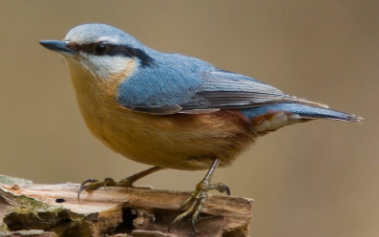 Školski kurikulum Osnovne škole „Ivan Goran Kovačić“ Duga Resa izrađen je na temelju Nacionalnog okvirnog kurikuluma  za predškolski odgoj i obrazovanje te opće obvezno  i srednjoškolsko obrazovanje.  ŠKOLSKI KURIKULUMPod pojmom  podrazumijevamo sve sadržaje, procese i aktivnosti usmjerene  na ostvarivanje ciljeva  i zadataka obrazovanja. Suvremena je škola izmijenila svoj identitet šireći svoju pedagošku djelatnost izvan nastave.Sastavnice školskog kurikuluma obuhvaćaju ishodišta sadržaja i ciljeva, školski život, kulturu škole, učinkovitost škole, nastavu, školski menadžment, osobnost učitelja i njihov osobni razvoj, ciljeve i strategije razvoja kvalitete, vremenske standarde, oblike zajedničkog rada, kurikulum za roditelje, radno okružje roditelja - učitelja, rad u školskoj zajednici.Dugoročni plan i program rada Zadrugenjegovanje kulturne i duhovne baštine zavičajaobogatiti rad učeničke zadrugerazvijati poduzetništvoorganizirati kvalitetan rad s učenicima koji imaju prazne sateKratkoročni plan i program rada Zadrugeučenici će se uključiti u izvannastavne aktivnosti učenici će se uključiti u razne projekteroditelji će se uključiti u radionice  i druge aktivnosti  u školi PODRUČJA KURIKULUMAIzvannastavne aktivnostiTematski integrirani  daniŠkolski projektiSat razrednikaOčekivani rezultati (ciljevi) učeničke zadruge: Primjerenim metodičkim postupcima, pod vodstvom učitelja mentora, omogućiti učenicima razvoj sklonosti, interesa i sposobnosti te stjecanje, produbljivanje i primjenu bioloških, tehničkih, gospodarskih, društvenih i srodnih znanja iz područja važnih za cjelokupan proizvodni proces od njegova planiranja do tržišnog i drugog vrednovanja rezultata rada. Temeljne zadaće učeničke zadruge: pobuditi i razviti svijest o nužnosti i vrijednosti  rada za čovjekov životrazvijati i njegovati radne navike, radne vrijednosti i stvaralaštvo, odgovornost, inovativnost, poduzetnost, snošljivost i potrebu za suradnjomomogućiti stjecanje, produbljivanje, proširivanje i primjenu znanja te razvoj sposobnosti bitnih za gospodarstvo i organizaciju rada razvijati ljubav prema prirodi i vrijednostima koje je čovjek stvorio svojim radom te svijest o nužnosti očuvanja ravnoteže u prirodi, zaštite okoliša i njegovanja baštine omogućiti najveći razvitak sposobnosti i ostvarenje osobnih interesa, a time i samopotvrđivanje te spoznaju vlastitih sklonosti i sposobnostiprofesionalno informiranje i usmjeravanje učenika te stvaranje preduvjeta za prijenos i praktičnu primjenu znanja u životu i lokalnoj sredini Nositelji učeničke zadruge: - učitelji, stručni suradnici, tehničko osoblje, učenici, roditeljiNačin realizacije učeničke zadruge: tijekom cijele školske godine, u okviru nastavnih i izvannastavnih aktivnosti te organiziranjem edukativnih izvannastavnih radionica sudjelovanje na smotrama, sajmovima, natjecanjima, izložbama i radionicamaUčenička zadruga „Brgljez“Školski preventivni programProduženi boravak	Produženi boravak pruža djeci i obitelji organiziran program u cilju potpunog psihofizičkog razvoja djeteta.Opis rada u produženom boravku	Nakon redovne prijepodnevne nastave organizira se produženi boravak u školi za učenike od prvog do četvrtog  razreda osnovne škole od 11:30 do 16:30 sati. Program se realizira kroz sljedeća tri područja: sportsko-rekreativno, jezično i kulturno-umjetničko te radno-tehničko područje. Grupa učenika, polaznika PB-a, organizirana je kao heterogena skupina učenika sastavljena od sedam razrednih odjela (1.a, 1.b, 2.a, 2.b, 3.a , 3.b i 4.a) koju vodi Valentina Frketić, univ. mag. prim. educ. U školskoj godini 2023./2024.  produženi boravak broji ukupno 22 učenika (1.a -2, 1.b – 6, 2.a – 5, 2.b – 3, 3.a – 1, 3.b – 4, 4.a – 1).	Nastavne metode i način rada prilagođavaju se s ciljem dobre artikulacije slobodnog vremena i samostalnog učenja: timsko i suradničko učenje, istraživačka nastava, iskustveno učenje, problemska nastava, projektna nastava, učenje kroz igru, učenje za život. Različitost pristupa odgojno-obrazovnom procesu valja uskladiti u najvećoj mogućoj mjeri da bi učinkovitost i krajnji cilj – uspjeh, rast i razvoj djeteta, bila maksimalna.	Odnos prema učenicima je roditeljsko-učiteljski dok je dobra suradnja s roditeljima od iznimne važnosti.Ciljevi realizacije sadržaja u produženom boravku u skladu su sa općim ciljevima osnovnog obrazovanja:1. Omogućiti djetetu pun život i otkriti njegove/njezine pune potencijale kao jedinstvene osobe;2. Omogućiti djetetu njegov/njezin razvoj kao socijalnog bića kroz život i suradnju s ostalima kako bi doprinijeli dobru u društvu;3. Pripremiti dijete za daljnje obrazovanje i cjeloživotno učenje (učiti  kako učiti).Specifični ciljevi:potpun i harmoničan razvoj djetetavažnost isticanja individualnih različitosti (svako dijete je jedinstveno; osigurava mu se razvoj svih potencijala)fokusiranje na učenje (ističe se važnost onoga što dijete uči i procesa kojim usvaja znanja)izmjena mnogobrojnih pristupa učenjuučenika se nastoji osposobiti za samostalno učenjeističe se radost učenja i potiče motiviranost za učenjeosvijestiti važnost učenja temeljenog na okruženjupismenost (jezična i matematička)razvoj osjećaja za hrvatski identitetrazvijanje duhovne dimenzije životaeuropska i globalna dimenzija modernog življenjapluralizam, poštivanje različitosti i važnost tolerancijefunkcioniranje kurikuluma u odnosu na jednakost i korektnost pristupa u obrazovanjupartnerstvo u obrazovanjuuloga tehnologije u obrazovanjubriga o djeci s posebnim potrebamatemeljna uloga obrazovanja u ranom djetinjstvuolakšavanje prijelaza iz nižih u više razrede osnovnog obrazovanjauloga rada u produženom boravku u postavljanju uzorka za cjeloživotno učenjeRaspored rada u produženom boravku	Produženi boravak počinje od 11:30 sati, a za učenike koji imaju duže nastavu počinje po završetku nastave, i traje do 16:30 sati.Redoslijed rada se odvija prema sljedećim aktivnostima:11:30 – 12:30	             Prihvat učenika i učenički odmor od nastave u učionici                                  (slobodni razgovori, dječji tisak, društvene igre).12:30 – 13		Objed učenika Učiteljica organizira pranje ruku, ručak u učionici.Tijekom objeda učiteljica provodi odgojno–obrazovni rad usmjeren na primjereno ponašanje pri objedu i komunikaciju s drugima.13 – 15  	            Pisanje domaćih zadaća  Pisanje domaćih zadaća, ponavljanje i uvježbavanje gradiva obrađenog na 
          nastavi.15 – 16:30		Organizirano slobodno vrijeme Slobodno organizirano vrijeme provodi se kroz:igraonice                       kreativne radionicedruštvene igrepričaonicegledanje filmovačitanje slikovnica i knjiga slušanje glazbesportske i rekreativne aktivnosti.Kalendar aktivnostNAZIV AKTIVNOSTI:DODATNA NASTAVA – HRVATSKI JEZIKRazred:1.BNositelj aktivnosti:Učiteljica Andreja Bišćan i odabrani učenici 1.b razredaCiljevi:osposobiti učenike za višu razinu rada na jezične komunikacije (usvajanje pravopisne norme hrvatskog jezika, uvježbavanje tehnike čitanja, razvijanje sposobnosti pismenog i usmenog izražavanja; pravilno oblikovanje rečenica, čitanje i provjeravanje razumijevanje pročitanog, urednost i čitkost u pisanju, postavljanje i odgovaranje na postavljena pitanja, opisivanje i pričanje). Namjena aktivnosti:Viša razina komunikacije, samostalni stvaralački radovi, sudjelovanje u natječajima, razvijanje jezičnih kompetencija kod učenika. Način realizacije:Rad na pravopisnim, pravogovornim, gramatičkim, jezičnim i stilskim mogućnostima  hrvatskog jezika. Vremenik:Sat dodatne nastave iz hrvatskog jezika organizirat će se po 1 sat tjedno, tj. 35 sati tijekom nastavne godineTroškovnik:Kopiranje radnog materijala.Način njegova praćenja:Opisno praćenje napredovanja učenika, jezični kviz, izlazne kartice. NAZIV AKTIVNOSTI:DODATNA NASTAVA – MATEMATIKARazred:3.bNositelj aktivnosti:Učiteljica Anita Pušić Cvitković i  učenici 3.b razreda, zainteresirani za dodatne matematičke sadržaje Ciljevi:Razvijanje logičkog mišljenja, razvijanje sposobnosti rješavanja matematičkih problema, te razvijanje sposobnosti primjene metoda matematičkog mišljenja u svakodnevnom životu .Namjena aktivnosti:Produbiti znanja iz programa matematike trećeg razreda uz kreativno rješavanje zadataka i aktiviranje kognitivnih sposobnosti učenika u svrhu pripremanja učenika za natjecanja.Način realizacije:Rješavanje zahtjevnijih tekstualnih i računskih matematičkih zadataka primjenjujući znanje koje su učenici uspješno usvojili u redovnoj nastavi.Vremenik:Tijekom nastavne godine, jedan sat tjedno.Troškovnik:Troškove kopiranja i kopirnog papira snosi škola.Način njegova praćenja:Sudjelovanje na natjecanjima iz matematike; postignuti rezultati i kritike kao poticaj za još bolje rezultate.NAZIV AKTIVNOSTI:DODATNA NASTAVA – MATEMATIKARazred:3. i 4. razred PŠ BosiljevoNositelj aktivnosti:učiteljica Ivana Brletić Živčić, učenici koji polaze dodatnu nastavu matematikeCiljevi:razvijanje logičkog mišljenja, razvijanje sposobnosti rješavanja matematičkih problema, te razvijanje sposobnosti primjene metoda matematičkog mišljenja u svakodnevnom životuNamjena aktivnosti: produbiti znanja iz matematike uz kreativno rješavanje zadataka i aktiviranje kognitivnih sposobnosti učenika u svrhu pripremanja učenika za natjecanja.Način realizacije:rješavanje zahtjevnijih tekstualnih i računskih matematičkih zadataka primjenjujući znanje koje su učenici uspješno usvojili u redovnoj nastavi. Individualizirani pristup, grupni rad i rad u paru.Vremenik:tijekom nastavne godine, jedan sat tjedno.Troškovnik:troškove kopiranja i kopirnog papira snosi škola.Način njegova praćenja: sudjelovanje na natjecanjima iz matematike; postignuti rezultati i kritike kao poticaj za još bolje rezultate.NAZIV AKTIVNOSTI:DODATNA NASTAVA – MATEMATIKARazred:4.bNositelj aktivnosti:Marija Pavlović, učeniciCiljevi:Razvijanje logičkog mišljenja, razvijanje sposobnosti rješavanja matematičkih problema, te razvijanje sposobnosti primjene metoda matematičkog mišljenja u svakodnevnom životu .Namjena aktivnosti:Produbiti znanja iz programa matematike četvrtog razreda uz kreativno rješavanje zadataka i aktiviranje kognitivnih sposobnosti učenika u svrhu pripremanja učenika za natjecanja.Način realizacije:Rješavanje zahtjevnijih tekstualnih i računskih matematičkih zadataka primjenjujući znanje koje su učenici uspješno usvojili u redovnoj nastavi.Vremenik:Tijekom nastavne godine, jedan sat tjedno.Troškovnik: Troškove kopirnog papira snosi škola.Način njegova praćenja:Sudjelovanje na natjecanjima iz matematike; postignuti rezultati i kritike kao poticaj za još bolje rezultate.NAZIV AKTIVNOSTI:DODATNA NASTAVA – MATEMATIKARazred:5. i 6. razred PŠ BosiljevoNositelj aktivnosti:učiteljica Ljubica SimunićCiljevi:osposobiti učenike za nastavak školovanja i primijeniti usvojeno znanje u svakodnevnom životuprodubljivanje znanja i sposobnosti učenika na području matematikeupoznavanje sa sadržajima koji nisu obuhvaćeni obveznim nastavnim planom i programom matematike u osnovnoj školiusvojiti metode matematičkog mišljenja i logičkog zaključivanja u rješavanju problemarazvijati sposobnost izražavanja matematičkim jezikom i lakšem razumijevanju i usvajanju sadržaja drugih predmetaNamjena aktivnosti:aktivnost je namijenjena učenicima koji pokazuju izrazit interes za predmet te ostvaruju odlične rezultate na redovnim satovima matematikenamijenjena je učenicima koji žele sudjelovati na natjecanjima iz matematike te na natjecanju Klokan bez granica Način realizacije:rješavati zadatke, pronalaziti prikladan način rješavanja problema, obrazlagati postupak, primjenjivati znanje za uspješnije i brže rješavanje zadataka, crtati i geometrijski osmisliti način rješavanja problemskih zadatakaVremenik:tijekom nastavne godine prema rasporedu sati učenika i prema potrebiTroškovnik:troškove kopiranja materijala snosi ŠkolaNačin njegova praćenja:individualno opisno praćenje uspješnosti usvajanja planiranih sadržajavrednovanje rezultata na natjecanjimapoticanje darovitih učenika na daljnje sudjelovanje u dodatnoj nastavi matematikeNAZIV AKTIVNOSTI:DODATNA NASTAVA  - ENGLESKI JEZIKRazred:7.a, bNositelj aktivnosti:Leno ErdeljacCiljevi:Proširiti znanje stečeno na redovnoj nastavi, upoznati učenike sa sadržajima engleskog jezika koji nisu u redovnoj nastavi te ih temeljito pripremiti za natjecanjeNamjena aktivnosti:Učenicima 7. razreda koji imaju razvijen interes za engleski jezikNačin realizacije:Individualnim i grupnim radom, čitanjem i slušanjem različitih tekstova, rješavanjem gramatičkih zadataka.Vremenik:tijekom školske godine 1 sat tjednoTroškovnik:Troškovi kopiranjaNačin njegova praćenja:Pohvala i nagrada. Prezentiranje istraživačkih radova na satovima dodatne nastave ili u redovnoj nastavi te lakše izražavanje stavova i mišljenja na engleskom jeziku.NAZIV AKTIVNOSTI:DODATNA NASTAVA- POVIJESTRazred:7a i 7b., 8a i 8b.razredNositelj aktivnosti: Učenici sedmih i osmih razreda Matične školeKristina Golubić Kitić, prof.Ciljevi:Upotpunjavanje znanja s redovne nastave povijesti, te  proširivanje naučenog sadržaja opće i nacionalne povijesti  19 i 20. stoljeća, s posebnim naglaskom na nastanak i razvoj RH. Razvijanje sposobnosti korištenja različitih izvora informacija te usvajanje znanja putem opažanja, analiziranja, ispitivanja i istraživanja.Primjena stečenog znanja, sposobnosti i vještina u svakodnevici, poticanje interesa za upoznavanje moderne nacionalne povijesti.Uočavanje kronološkog nastanka RH.Poticanje i motiviranje učenika za poštivanje vlastite Domovine i razvoj domoljubnih osjećaja, te razvijanje osjećaja za pripadnost vlastitom naroduPripremanje učenika za školsko natjecanjeNamjena aktivnosti:Razvoj kritičkog mišljenja, vježbanje istraživačkog pristupa u proučavanju povijesti, te promicati povijest kao znanost. Koristiti naučeno u svakodnevnom životu kroz obilježavanje važnih datuma iz novije hrvatske povijesti. Sudjelovanje u natjecanjimaNačin realizacije:Izlaganje učenika, rad u grupi, paru.Izrada plakata, prezentacija, ukrašavanje panoa i prostorija škole.Vremenik:Tijekom nastavne godine, 1 sata tjedno, nulti sat srijedomTroškovnik:Troškove kopiranja, hamer papir I nastavne listiće snosi Škola.Način njegova praćenja:Opisno praćenje rezultata aktivnosti. Poboljšanje izvedbi i stvaranje smjernica za budućI rad. Planiranim izvannastavnim aktivnostima razvijat će se i pratiti intelektualni razvoj djece kao i njihov emocionalni i socijalni razvoj i to kroz evaluacije provedenih sadržaja.NAZIV AKTIVNOSTI:DODATNA NASTAVA – BIOLOGIJARazred:7. a, 7.b matična škola, 8.r područna školaNositelj aktivnosti:Učiteljica Juliana Lovrić i učenici koji pohađaju dodatnu nastavuCiljevi:proširivanje nastavnih sadržaja i produbljivanje znanja kod učenika koji pokazuju interes za prirodoslovno područje, prije svega biologijuNamjena aktivnosti: učenici će steći nova znanja i vještine iz područja biologije te usvojiti i produbiti osnovne biološke zakonitostiNačin realizacije:dodatnim sadržajima produbiti učenička znanja, primijeniti istraživački pristup učenju i razviti sposobnost promatranja, bilježenja promatranog i izvođenja zaključaka omogućiti i razvijati znanstveno i kritičko mišljenje te podizati ekološku svijest kod učenikaVremenik:1 nastavni sat tjedno tijekom nastavne godine podijeljen na područnu i matičnu školu ovisno o potrebiTroškovnik:potrošni materijal prema potrebiNačin njegova praćenja:razgovor s učenicima uvažavanje objektivnih učeničkih komentara i unošenje promjena u skladu s njimarezultati na natjecanjimaNAZIV AKTIVNOSTI:DODATNA NASTAVA – KEMIJARazred:7a, 7b, 8a, 8bNositelj aktivnosti:Vedrana Čop Novaković, učeniciCiljevi:otkrivanje iznadprosječne i darovite djece i stvaranje mogućnosti za razvijanje njihove darovitostiproširiti znanje učenika stečeno na redovnoj nastaviupoznati učenike s kemijskim sadržajima koji nisu u redovnoj nastaviomogućiti rad po programima i sadržajima različite težine i složenosti s obzirom na interese učenika te pristup različitim izvorima znanjaizgrađivanje znanstvenog stavarazvijanje timskog rada i istraživačkog duhaNamjena aktivnosti:Produbiti znanja iz predmeta kemije uz kreativno rješavanje zadataka i aktiviranje kognitivnih sposobnosti učenika u svrhu pripremanja učenika za natjecanja.Način realizacije:-predavačka nastava-individualni rad učenika-istraživački rad učenika-rješavanje zadataka sa školskih, županijskih i državnih natjecanjaVremenik:realizira se tijekom nastavne godine prema rasporedu sati učenika  ili prema potrebi učenikaTroškovnik:troškove realizacije dodatne nastave (kopiranja nastavnih listića, sudjelovanja na natjecanjima, …) snosi Škola Način njegova praćenja:Sustavno će se pratiti i bilježiti zapažanja o učenikovim postignućima, interesu, motivaciji i sposobnosti u ostvarivanju dodatnih sadržaja iz kemije NAZIV AKTIVNOSTI:DODATNA NASTAVA – Tehnička kultura Razred:5.-8.Nositelj aktivnosti: - učitelj Marija Franjković - učenici koji pohađaju dodatnu nastavu - učitelj surađuje s pedagogom, razrednikom i roditeljimaCiljevi: - otkrivanje iznadprosječne i darovite djece te stvaranje mogućnosti za razvijanje njihove darovitosti - proširiti znanje učenika stečeno na redovnoj nastavi - upoznati učenike sa sadržajima fizike koji nisu u redovnoj nastavi - omogućiti rad po programima i sadržajima različite težine i složenosti s obzirom na interese učenika te pristup različitim izvorima znanja - izgrađivanje novih tvorevina, znanstvenog stava - razvijanje timskog rada i istraživačkog duha - poticati uključivanje učenika za sudjelovanje na natjecanjima, susretima i smotramaNamjena aktivnosti: - za učenike predmetne nastave osnovne škole koji ostvaruju nadprosječne rezultate iz Tehničke kulture ili pokazuju poseban interes za taj    nastavni predmet, de dodatne teme i područja - učenik se uključuje na temelju vlastite odlukeNačin realizacije: - dodatna nastava realizira se tijekom nastavne godine, a prema potrebi učenika, individualiziranim oblikom rada u skupini do osam učenika - individualni rad učenika - predavanja učitelja - izrađivanje novih tvorevina , rješavanje problemskih zadataka - realizira se prema posebnom ili obogaćenom odgojno – obrazovnom programu za darovitog učenika ili skupinu darovitih učenikaVremenik: - realizira se tijekom nastavne godine prema rasporedu učenika ili njihovoj potrebiTroškovnik:- troškove realizacije izvannastavne aktivnosti (kopiranja nastavnih materijala, sudjelovanja na natjecanjima)  šperploče,balza, pilice za modelarske, lukove,     tj.potrošni materijal snosi ŠkolaNačin njegova praćenja:- sustavno će se pratiti i bilježiti zapažanja o učenikovim postignućima i uspjehu, interesu, motivaciji i sposobnosti u ostvarivanju dodatnih sadržaja   Tehničke kultureNAZIV AKTIVNOSTI:DODATNA NASTAVA – MATEMATIKARazred:5.a,b; 8.a,bNositelj aktivnosti:Mirjana PuljarCiljevi:proširiti znanje učenika stečeno na redovnoj nastaviomogućiti rad po programima i sadržajima različite težine i složenosti s obzirom na interese učenika te pristup različitim izvorima znanjaizgrađivati znanstveni stavrazvijati timski rad i istraživački duhpoticati uključivanje učenika na sudjelovanje u natjecanjima, susretima i smotramaNamjena aktivnosti:za učenike predmetne nastave osnovne škole koji ostvaruju nadprosječne rezultate iz matematike ili pokazuju poseban interes za nastavni predmetučenik se uključuje na temelju vlastite odluke i suglasnosti roditeljaNačin realizacije:realizira se jedan sat tjedno tijekom nastavne godine prema potrebi učenika individualiziranim oblikom rada u skupini do osam učenikarad na projektimarješavanje problemskih zadatakarealizira se prema posebnom ili obogaćenom odgojno – obrazovnom programu za darovitog učenika ili skupinu darovitih učenikamogućnost sudjelovanja u projektima “Večer matematike”, HUNI (Matematički edukator), “Djevojčice u STEM-u”, Svjetski dan matematike, …)mogućnost natjecanja na školskom, županijskom, državnom natjecanju i raznim ekipnim natjecanjima iz matematikemogućnost sudjelovanja na međunarodnom natjecanju “Klokan bez granica” i na natjecanju u rješavanju Sudoku zadatakaVremenik:realizira se tijekom nastavne godine prema rasporedu sati učenika ili prema potrebi učenikarealizira se tijekom razdoblja natjecanja i projekata Troškovnik:troškove realizacije dodatne nastave snosi Škola i roditelji učenikaNačin njegova praćenja:sustavno će se pratiti i bilježiti u e-Dnevnik zapažanja o učenikovim postignućima i uspjehu, interesu, motivaciji i sposobnosti u ostvarivanju dodatnih ishoda učenjaizvješće o realizaciji objavljuje se na web stranici Škole, Facebook stranici Škole i u školskom listu “Breza”rezultate rada vrednuje učiteljica matematike u suradnji s pedagoginjom i ravnateljicom s ciljem ostvarivanja što boljeg uspjeha u učenju matematikeNAZIV AKTIVNOSTI:DODATNA NASTAVA –MATEMATIKARazred:6.A,B i 7.A,BNositelj aktivnosti:Tatjana Kovče Ciljevi:proširiti znanje učenika stečeno na redovnoj nastaviomogućiti rad po programima i sadržajima različite težine i složenosti s obzirom na interese učenika te pristup različitim izvorima znanjaizgrađivanje znanstvenog stavarazvijanje timskog rada i istraživačkog duha poticati uključivanje učenika za sudjelovanje na natjecanjima, susretima i smotramaNamjena aktivnosti:za učenike predmetne nastave osnovne škole koji ostvaruju nadprosječne rezultate iz matematike ili pokazuju poseban interes za taj nastavni predmetučenik se uključuje na temelju vlastite odluke i uz suglasnost roditeljaNačin realizacije:dodatna nastava realizira se jedan sat tjedno u tijeku nastavne godine, a prema potrebi učenika, individualiziranim oblikom rada u skupini do osam učenikarad na projektimarješavanje problemskih zadatakarealizira se prema posebnom ili obogaćenom odgojno – obrazovnom programu za darovitog učenika ili skupinu darovitih učenikamogućnost sudjelovanja u projektima “Večer matematike”, HUNI (Matematički educator), “Djevojčice u STEMU”, Svjetski dan matematike,…mogućnost sudjelovanja na školskom, županijskom, državnom i raznim ekipnim natjecanjima mogućnost sudjelovanja na međunarodnom natjecanju „Klokan bez granica“ i na natjecanju u rješavanju Sudoku zadatakaVremenik:realizira se tijekom nastavne godine prema rasporedu sati učenika  ili prema potrebi učenikarealizira se tijekom razdoblja natjecanja (školsko, županijsko, državno, razna ekipna natjecanja, “Klokan bez granica”, “Večer matematike”) Troškovnik:troškove realizacije dodatne nastave (kopiranja nastavnih listića, sudjelovanja na natjecanjima,…) snosi Škola i roditelji učenikaNačin njegova praćenja:sustavno će se pratiti i bilježiti u e-Dnevnik zapažanja o učenikovim postignućima i uspjehu, interesu, motivaciji i sposobnosti u ostvarivanju dodatnih sadržaja matematike.Izvješće o realizaciji objavljuje se na web stranici Škole, Facebook stranici škole i u školskom listu “Breza”NAZIV AKTIVNOSTI:DODATNA NASTAVA – engleski jezikRazred:učenici 8.a i 8.b (matična škola)Nositelj aktivnosti:Iva Stipančić Benić, učiteljica engleskog jezikaCiljevi:Proširivanje sadržaja redovne nastave, razvijanje usmenog i pismenog izražavanja na engleskom jeziku, buđenje interesa za čitanjem na stranom jeziku, usvajanje elemenata kulture i civilizacije zemalja engleskog govornog područja te poticanje suradnje i komunikacije na engleskom jeziku s vršnjacima iz naše zemlje te drugih zemalja kroz sudjelovanje u etwinning projektima te projektima unutar naše škole.Razvijanje kognitivnih, komunikacijskih i socijalnih vještina. Poticanje tolerancije i jačanje osjećaja zajedništva.Namjena aktivnosti:učenicima koji pokazuju poseban interes za engleski jezikNačin realizacije:- individualan rad, grupni rad i rad u paru uz korištenje dodatnih materijala te digitalnih alata- obilježavanje važnih datuma- izrada video materijala, pozdravi, predstavljanje i pisanje poruka na stranom jeziku-omogućiti i razvijati kritičko mišljenje- sudjelovanje na natjecanju iz engleskog jezikaVremenik:jedan sat tjedno tijekom nastavne godine Troškovnik:potrošni materijal prema potrebiNačin njegova praćenja:- razgovor s učenicima- uvažavanje objektivnih učeničkih komentara iunošenje promjena u skladu s njima- rezultati na natjecanjima- fotografski zapisi, članci na mrežnim stranicama školeNAZIV AKTIVNOSTI:DODATNA NASTAVA – NJEMAČKI JEZIKRazred:       8.a, 8.bNositelj aktivnosti:učiteljica njemačkog jezika Sanja Capan učenici matične škole (8.a, 8.b)Ciljevi:proširiti različite sadržaje redovne nastave njemačkog jezika, razviti usmeno i pisano izražavanje kod učenika, pobuditi interes I motivirati ih za čitanje na stranom jeziku, za usvajanjem elemenata kulture I civilizacije (Landeskunde) zemalja njemačkog govornog područja Namjena aktivnosti:za učenike koji pokazuju dodatni interes za učenje njemačogi jezika te ostvaruju nadprosječne rezultate u redovitoj nastavi njemačkog jezikaNačin realizacije:nastava se realizira kroz individulani rad, rad u paru ili manjoj grupi uz korištenje dodatnih sredstava i materijala – radnih listića, prezentacija, video zapisa, zvučnih zapisa, književne literature, igara, testova sa školskih I županijskih natjecanjaVremenik:tijekom cijele nastavne godine 1 sat tjedno, prema fiksnom rasporeduTroškovnik:troškove nabave dodatnih materijala (papiri, plakati), fotokopiranja, te odlaska I sudjelovanja na školskom i županijskom natjecanju snosi ŠkolaNačin njegova praćenja:sustavno će se pratiti i bilježiti u e-Dnevnik zapažanja o učenikovim postignućima, uspjehu, interesu, motivaciji I sposobnotima u savladavanju dodatnihi sadržaja njemačkog jezikapraćenje se ostvaruje kroz pisane i usmene prezentacije (kratke sažetke, sastavke, referate, prezentacije, analize testova s prethodnih školskih i županijskih natjecanja)NAZIV AKTIVNOSTI:DOPUNSKA NASTAVA –MATEMATIKARazred:1.aNositelj aktivnosti:Davorka MarakovićCiljevi:Pomoć slabijim učenicima u ovladavanju temeljnim znanjima. Razvijanje logičkog mišljenja, svladavanje računskih radnji i objašnjavanje matematičkih zadataka.Namjena aktivnosti:Ovladavanje temeljnim znanjima kao preduvjetom uspješnosti nastavka školovanja.Način realizacije:Individualizirani postupci u radu, skupni rad i rad u paru.Vremenik:Tijekom nastavne godine.Troškovnik:Troškove poput nastavnih listića, papira za kopiranje i ostalog materijala snosi škola.Način njegova praćenja:Kontinuirano praćenje postignuća, aktivnosti učenika, pisano i usmeno vrednovanje rezultata.NAZIV AKTIVNOSTI:DOPUNSKA NASTAVA – HRVATSKI JEZIKRazred:1.BNositelj aktivnosti:Učiteljica Andreja Bišćan i odabrani učenici 1.b razredaCiljevi:Dodatno pojašnjavanje gradiva učenicima kojima je potrebna pomoć u svladavanju temeljnog znanja. Usvajanje čitanja, pisanja, ponavljanja, prepričavanja, objašnjavanja, pokazivanja.Namjena aktivnosti:Stvaranje uvjeta za kvalitetno uključivanje učenika u redovnu nastavu hrvatskog jezika. Rad na tehnici čitanja, urednog pisanja te razumijevanje pročitanog teksta .Način realizacije:Uz individualiziranu pomoć učitelja rješavati zadatke i uvježbati gradivo koje učenik nije uspješno svladao u redovnoj nastavi.Vremenik:Tijekom nastavne godine, pola  sata tjedno.Troškovnik:Troškove kopiranja i kopirnog papira snosi škola.Način njegova praćenja:Praćenje rada i zalaganja učenika na satovima dopunske nastave, analiza te usmeno i pisano vrednovanje rezultata rada u svrhu poboljšanja daljnjeg školovanja.NAZIV AKTIVNOSTI:DOPUNSKA NASTAVA – MATEMATIKARazred:1.BNositelj aktivnosti:Učiteljica Andreja Bišćan i odabrani učenici 1.b razredaCiljevi:Razvijanje logičkog mišljenja, razvijanje sposobnosti rješavanja matematičkih problema, računanje, pisanje i objašnjavanje matematičkih zadataka.Namjena aktivnosti:Pomoć u usvajanju matematičkih spoznaja te ovladavanje temeljnim znanjima kao preduvjetom uspješnosti nastavka školovanja.Način realizacije:Uz individualiziranu pomoć učitelja rješavati zadatke i uvježbati gradivo koje učenik nije uspješno svladao u redovnoj nastavi.Vremenik:Tijekom nastavne godine, pola  sata tjedno.Troškovnik:Troškove kopiranja i kopirnog papira snosi škola.Način njegova praćenja:Praćenje rada i zalaganja učenika na satovima dopunske nastave, analiza te usmeno i pisano vrednovanje rezultata rada u svrhu poboljšanja daljnjeg školovanja.NAZIV AKTIVNOSTI:DOPUNSKA NASTAVA –HRVATSKI JEZIKRazred:  2.ANositelj aktivnosti:Učiteljica Vesna Belokleić  te učenici 2.A razreda koji imaju poteškoća u savladavanju gradiva hrvatskoga jezika.Ciljevi:Usvajanje čitanja i pisanja, osposobljavanje učenika za jezičnu komunikaciju, usvajanje osnovnog jezičnog standarda. Razvoj samostalnosti kod učenika.Namjena aktivnosti:Pomoć učenicima koji imaju poteškoća u savladavanju nastavnog programa te njihov uspješan nastavak školovanja.Način realizacije:Individualizirani pristup, grupni rad i rad u paru na satovima dopunske nastave.Vremenik:Jedan sat svaki tjedan tijekom nastavne godine.Troškovnik:Troškove papira, fotokopiranja i krede snosi škola.Način njegova praćenja:Redovito praćenje te opisno ocjenjivanje sa svrhom lakšeg savladavanja gradiva i poboljšanjem konačne ocjene iz predmeta.NAZIV AKTIVNOSTI:DOPUNSKA NASTAVA – predmet - MATEMATIKARazred:   2.ANositelj aktivnosti:Učiteljica Vesna Belokleić  te učenici 2.A razreda koji imaju poteškoća u savladavanju gradiva matematike.Ciljevi:Stjecanje temeljnih matematičkih znanja i osnovne matematičke pismenosti,  razvijanje sposobnosti rješavanja matematičkih problema. Razvoj samostalnosti kod učenika, pisanje i objašnjavanje matematičkih zadataka.Namjena aktivnosti:Pomoć učenicima koji imaju poteškoća u savladavanju nastavnog programa te njihov uspješan nastavak školovanja.Način realizacije:Individualizirani pristup, grupni rad i rad u paru na satovima dopunske nastave.Vremenik:Jedan sat svaki tjedan tijekom nastavne godine.Troškovnik:Troškove papira, fotokopiranja i krede snosi škola.Način njegova praćenja:Redovito praćenje te opisno ocjenjivanje sa svrhom lakšeg savladavanja gradiva i poboljšanjem konačne ocjene iz predmeta.NAZIV AKTIVNOSTI:DOPUNSKA NASTAVA – HRVATSKI JEZIKRazred:2.BNositelj aktivnosti:Učiteljica Ivana Kurs Podvorec, učenici 2.b razrednog odjela koji polaze dopunsku nastavuCiljevi:Usvajanje formalnog pisma, vježbanje i razvijanje tehnike čitanja, osposobljavanje učenika za jezičnu komunikaciju, ovladavanje jezičnim djelatnostima primanja (slušanje i čitanje), proizvodnje (govorenje i pisanje) i njihova međudjelovanja (razgovaranje i dopisivanje).Namjena aktivnosti:Pomoć učenicima koji imaju poteškoća u usmenoj i pisanoj komunikaciji. Razvoj samostalnosti i samopouzdanja kod učenika te motivacije za daljnji rad.Način realizacije:Individualizirani pristup, samostalni rad, rad u paru ili skupini, na satovima dopunske nastave.Vremenik:Jedan sat svaki tjedan tijekom nastavne godine.Troškovnik:Troškove papira, fotokopiranja i krede snosi škola.Način njegova praćenja:Redovito praćenje učenikovog napretka i povratna informacija učeniku.NAZIV AKTIVNOSTI:DOPUNSKA NASTAVA – MATEMATIKARazred:2.BNositelj aktivnosti:Učiteljica Ivana Kurs Podvorec, učenici 2.b razrednog odjela koji polaze dopunsku nastavuCiljevi:Stjecanje temeljnih matematičkih znanja i osnovne matematičke pismenosti,  razvijanje sposobnosti rješavanja matematičkih problema. Razvoj samostalnosti kod učenika, pisanje i objašnjavanje matematičkih zadataka.Namjena aktivnosti:Pomoć učenicima koji imaju poteškoća u ostvarivanju ishoda predmeta Matematike. Razvoj samostalnosti i samopouzdanja kod učenika te motivacije za daljnji rad.Način realizacije:Individualizirani pristup, samostalni rad, rad u paru ili skupini, na satovima dopunske nastave.Vremenik:Jedan sat svaki tjedan tijekom nastavne godine.Troškovnik:Troškove papira, fotokopiranja i krede snosi škola.Način njegova praćenja:Redovito praćenje učenikovog napretka i povratna informacija učeniku.NAZIV AKTIVNOSTI:DOPUNSKA NASTAVA – HRVATSKI JEZIK Razred:1. i 2. razred – PŠ BosiljevoNositelj aktivnosti:učiteljica Ivana Fudurić i učenici s poteškoćama u savladavanju gradiva hrvatskog jezika 1. i 2. raz. PŠ Bosiljevo.Ciljevi:Dodatno pojašnjavanje gradiva učenicima kojima je potrebna pomoć u savladavanju temeljnog znanja. Usvajanje čitanja i pisanja, osposobljavanje učenika za jezičnu komunikaciju, usvajanje osnovnog jezičnog standarda, razvoj samostalnosti kod učenika.Namjena aktivnosti:Poboljšanje školskog uspjeha, jačanje samopouzdanja učenika, stvaranje uvjeta za kvalitetno uključivanje učenika u redovnu nastavu Hrvatskog jezika.Način realizacije:Rješavanjem zadataka individualiziranim pristupom učenicima uvježbati gradivo koje učenik nije uspješno svladao u redovnoj nastavi.Vremenik:Realizira se tijekom nastavne godine.Troškovnik:Troškove realizacije dopunske nastave (kopiranja nastavnih materijala) snosi Škola.Način njegova praćenja:Praćenje rada i zalaganja učenika, analiza te usmeno i pisano vrjednovanje rezultata rada, u svrhu poboljšanja daljnjeg školovanja.NAZIV AKTIVNOSTI:DOPUNSKA NASTAVA – MATEMATIKA Razred:1. i 2. razred – PŠ BosiljevoNositelj aktivnosti:učiteljica Ivana Fudurić i učenici s poteškoćama u savladavanju gradiva matematike1. i 2. raz. PŠ Bosiljevo.Ciljevi:Stjecanje temeljnih matematičkih znanja i osnovne matematičke pismenosti,  razvijanje sposobnosti rješavanja matematičkih problema, razvoj samostalnosti kod učenika, pisanje i objašnjavanje matematičkih zadataka.Namjena aktivnosti:Pomoć učenicima koji imaju poteškoća u savladavanju nastavnog programa te njihov uspješan nastavak školovanja.Način realizacije:Rješavanjem zadataka individualiziranim pristupom učenicima uvježbati gradivo koje učenik nije uspješno svladao u redovnoj nastavi.Vremenik:Realizira se tijekom nastavne godine.Troškovnik:Troškove realizacije dopunske nastave (kopiranja nastavnih materijala) snosi Škola.Način njegova praćenja:Praćenje rada i zalaganja učenika, analiza te usmeno i pisano vrjednovanje rezultata rada, u svrhu poboljšanja daljnjeg školovanja.NAZIV AKTIVNOSTI:DOPUNSKA NASTAVA – HRVATSKI JEZIKRazred:3.aNositelj aktivnosti:Učitelj Josip Petrak i učenici s poteškoćama u svladavanju gradiva  hrvatskog jezika trećeg razredaCiljevi:Dodatno pojašnjavanje gradiva učenicima kojima je potrebna pomoć u svladavanju temeljnog znanja. usvajanje i pronalaženje vrsta riječi i vrsta rečemica  u tekstu, osposobljavanje učenika za jezičnu komunikaciju, usvajanje osnovnog jezičnog standarda, razvoj samostalnosti kod učenika.Namjena aktivnosti:Stvaranje uvjeta za kvalitetno uključivanje učenika u redovnu nastavu hrvatskog jezika. Rad na tehnici čitanja, urednog pisanja, razumijevanje pročitanog teksta,  pisanja kraćih sastavaka te pronalaženja vrsta riječi i vrsta rečenica u tekstu.Način realizacije:Uz individualiziranu pomoć učitelja rješavati zadatke i uvježbati gradivo koje učenik nije uspješno svladao u redovnoj nastavi.Vremenik:Tijekom nastavne godine, pola  sata tjedno.Troškovnik:Troškove kopiranja i kopirnog papira snosi škola.Način njegova praćenja:Praćenje rada i zalaganja učenika na satovima dopunske nastave, analiza te usmeno i pisano vrednovanje rezultata rada u svrhu poboljšanja daljnjeg školovanja.NAZIV AKTIVNOSTI:DOPUNSKA NASTAVA – MATEMATIKARazred:3.aNositelj aktivnosti:Učitelj Josip Petrak i učenici s poteškoćama u svladavanju gradiva  matematike trećeg razredaCiljevi:Dodatno pojašnjavanje gradiva učenicima kojima je potrebna pomoć u svladavanju temeljnog znanja zbrajanja, oduzimanja, množenja i dijeljenja do 10 000, redoslijed računskih radnji te rješavanje jednostavnijih matematičkih problema.Namjena aktivnosti:Stvaranje uvjeta za kvalitetno uključivanje učenika u redovnu nastavu matematike. Način realizacije:Uz individualiziranu pomoć učitelja rješavati zadatke i uvježbati gradivo koje učenik nije uspješno svladao u redovnoj nastavi.Vremenik:Tijekom nastavne godine, pola  sata tjedno.Troškovnik:Troškove kopiranja i kopirnog papira snosi škola.Način njegova praćenja:Praćenje rada i zalaganja učenika na satovima dopunske nastave, analiza te usmeno i pisano vrednovanje rezultata rada u svrhu poboljšanja daljnjeg školovanja.NAZIV AKTIVNOSTI:DOPUNSKA NASTAVA – HRVATSKI JEZIKRazred:3.bNositelj aktivnosti:Učiteljica Anita Pušić Cvitković i učenici s poteškoćama u svladavanju gradiva  hrvatskog jezika trećeg razredaCiljevi:Dodatno pojašnjavanje gradiva učenicima kojima je potrebna pomoć u svladavanju temeljnog znanja. usvajanje i pronalaženje vrsta riječi I vrsta rečemica  u tekstu, osposobljavanje učenika za jezičnu komunikaciju, usvajanje osnovnog jezičnog standarda, razvoj samostalnosti kod učenika.Namjena aktivnosti:Stvaranje uvjeta za kvalitetno uključivanje učenika u redovnu nastavu hrvatskog jezika. Rad na tehnici čitanja, urednog pisanja, razumijevanje pročitanog teksta, pisanja kraćih sastavaka te pronalaženje vrsta riječi i rečenica u tekstu.Način realizacije:Uz individualiziranu pomoć učitelja rješavati zadatke i uvježbati gradivo koje učenik nije uspješno svladao u redovnoj nastavi.Vremenik:Tijekom nastavne godine, pola  sata tjedno.Troškovnik:Troškove kopiranja i kopirnog papira snosi škola.Način njegova praćenja:Praćenje rada i zalaganja učenika na satovima dopunske nastave, analiza te usmeno i pisano vrednovanje rezultata rada u svrhu poboljšanja daljnjeg školovanja.NAZIV AKTIVNOSTI:DOPUNSKA NASTAVA – MATEMATIKARazred:3.bNositelj aktivnosti:Učiteljica Anita Pušić Cvitković i učenici s poteškoćama u svladavanju gradiva  matematike trećeg razredaCiljevi:Dodatno pojašnjavanje gradiva učenicima kojima je potrebna pomoć u svladavanju temeljnog znanja zbrajanja, oduzimanja, množenja i dijeljenja do 1 000, redoslijed računskih radnji te rješavanje jednostavnijih matematičkih problema.Namjena aktivnosti:Stvaranje uvjeta za kvalitetno uključivanje učenika u redovnu nastavu matematike. Način realizacije:Uz individualiziranu pomoć učitelja rješavati zadatke i uvježbati gradivo koje učenik nije uspješno svladao u redovnoj nastavi.Vremenik:Tijekom nastavne godine, pola  sata tjedno.Troškovnik:Troškove kopiranja i kopirnog papira snosi škola.Način njegova praćenja:Praćenje rada i zalaganja učenika na satovima dopunske nastave, analiza te usmeno i pisano vrednovanje rezultata rada u svrhu poboljšanja daljnjeg školovanja.NAZIV AKTIVNOSTI:DOPUNSKA NASTAVA – MATEMATIKARazred:3. i 4. razred, PŠ BosiljevoNositelj aktivnosti:učiteljica Ivana Brletić Živčić i učenici s poteškoćama u savladavanju gradiva matematike.Ciljevi:stjecanje temeljnih matematičkih znanja i osnovne matematičke pismenosti,  razvijanje sposobnosti rješavanja matematičkih problema, razvoj samostalnosti kod učenika, pisanje i objašnjavanje matematičkih zadataka.Namjena aktivnosti:pomoć učenicima koji imaju poteškoća u savladavanju nastavnog programa te njihov uspješan nastavak školovanja.Način realizacije:uz individualiziranu pomoć učitelja rješavati zadatke i uvježbati gradivo koje učenik nije uspješno svladao u redovnoj nastavi.Vremenik:realizira se tijekom nastavne godine 18 sati godišnje.Troškovnik:troškove realizacije dopunske nastave (kopiranja nastavnih materijala) snosi Škola.Način njegova praćenja:praćenje rada i zalaganja učenika, analiza te usmeno i pisano vrjednovanje rezultata rada, u svrhu poboljšanja daljnjeg školovanja.NAZIV AKTIVNOSTI:DOPUNSKA NASTAVA – MATEMATIKARazred:4.aNositelj aktivnosti:Irena Galović, učeniciCiljevi:pomoći učenicima koji teže i sporije usvajaju nastavne sadržajeNamjena aktivnosti:poboljšanje školskog uspjeha, jačanje samopouzdanja učenikaNačin realizacije:rješavanjem zadataka individualiziranim pristupom učenicima prevladati postojeće teškoće u svladavanju nastavnog gradiva iz Hrvatskog jezika i MatematikeVremenik:tijekom nastavne godine, 1 sat tjedno (prema važećem rasporedu sati)Troškovnik:papir za kopiranje – školaNačin njegova praćenja:rješavanje pisanih  ispita znanja, rješavanje zadataka  na ploči, primjena znanja na redovnom satu; za motivaciju i poticaj za svakodnevno učenjeNAZIV AKTIVNOSTI:DOPUNSKA NASTAVA – HRVATSKI JEZIKRazred:4.aNositelj aktivnosti:Irena Galović, učeniciCiljevi:pomoći učenicima koji teže i sporije usvajaju nastavne sadržajeNamjena aktivnosti:poboljšanje školskog uspjeha, jačanje samopouzdanja učenikaNačin realizacije:rješavanjem zadataka individualiziranim pristupom učenicima prevladati postojeće teškoće u svladavanju nastavnog gradiva iz Hrvatskog jezika i MatematikeVremenik:tijekom nastavne godine, 1 sat tjedno (prema važećem rasporedu sati)Troškovnik:papir za kopiranje – školaNačin njegova praćenja:rješavanje pisanih  ispita znanja, rješavanje zadataka  na ploči, primjena znanja na redovnom satu; za motivaciju i poticaj za svakodnevno učenjeNAZIV AKTIVNOSTI:DOPUNSKA NASTAVA – MATEMATIKARazred:4.bNositelj aktivnosti:Marija Pavlović, učeniciCiljevi:pomoći učenicima koji teže i sporije usvajaju nastavne sadržajeNamjena aktivnosti:poboljšanje školskog uspjeha, jačanje samopouzdanja učenikaNačin realizacije:rješavanjem zadataka individualiziranim pristupom učenicima prevladati postojeće teškoće u svladavanju nastavnog gradiva iz Hrvatskog jezika i MatematikeVremenik:tijekom nastavne godine, 1 sat tjedno (prema važećem rasporedu sati)Troškovnik:papir za kopiranje – školaNačin njegova praćenja:rješavanje pisanih  ispita znanja, rješavanje zadataka  na ploči, primjena znanja na redovnom satu; za motivaciju i poticaj za svakodnevno učenjeNAZIV AKTIVNOSTI:DOPUNSKA NASTAVA – ENGLESKI JEZIKRazred:  4.a, 4.bNositelj aktivnosti:Višnja VrbetićCiljevi:Razvijati osnove znanja učenika iz engleskog jezika. Objašnjavati i uvježbavati jezične strukture, pružati pomoć učenicima u razvijanju vještina čitanja, pisanja, razumijevanja i govora u okviru godišnjeg izvedbenog kurikula redovne nastave 4. razreda. Pomoći i poticati učenike na uspješnije i temeljitije usvajanje stranog jezika.Namjena aktivnosti:Postizanje boljeg uspjeha, pomoć u pripremi za pisanu i usmenu provjeru znanja, pomoć učenicima kod svladavanja jezičnih pravila I struktura i poboljšanja usmene komunikacije.Način realizacije:Vremenik:Tijekom školske godine 2023./2024.,1 sat tjednoTroškovnik:Troškovi kopiranja.Način njegova praćenja:Poticaj i pohvala, opisnim praćenjem rada učenika, samovrednovanje, vršnjačko vrednovanjeNAZIV AKTIVNOSTI:DOPUNSKA NASTAVA – HRVATSKI JEZIKRazred:3. i 4. razred – PŠ BosiljevoNositelj aktivnosti:učiteljica Ivana Brletić Živčić i učenici s poteškoćama u savladavanju gradiva hrvatskog jezika.Ciljevi:dodatno pojašnjavanje gradiva učenicima kojima je potrebna pomoć u savladavanju temeljnog znanja. Usvajanje čitanja i pisanja, osposobljavanje učenika za jezičnu komunikaciju, usvajanje osnovnog jezičnog standarda, razvoj samostalnosti kod učenika.Namjena aktivnosti:poboljšanje školskog uspjeha, jačanje samopouzdanja učenika, stvaranje uvjeta za kvalitetno uključivanje učenika u redovnu nastavu Hrvatskog jezika.Način realizacije:rješavanjem zadataka individualiziranim pristupom učenicima uvježbati gradivo koje učenik nije uspješno svladao u redovnoj nastavi.Vremenik:realizira se tijekom nastavne godine 17 sati godišnje.Troškovnik:troškove realizacije dopunske nastave (kopiranja nastavnih materijala) snosi Škola.Način njegova praćenja:praćenje rada i zalaganja učenika, analiza te usmeno i pisano vrjednovanje rezultata rada, u svrhu poboljšanja daljnjeg školovanjaNAZIV AKTIVNOSTI:DOPUNSKA NASTAVA – HRVATSKI JEZIKRazred:1.,2.,3. i 4. PŠ GrabrkNositelj aktivnosti:-učiteljica Ivana Nejak - učenici koji pohađaju dopunsku nastavuCiljevi:- pomoć učenicima koji imaju poteškoća u savladavanju sadržaja Hrvatskog jezikaNamjena aktivnosti:- poboljšanje školskog uspjeha učenika- jačanje samopouzdanja učenika- pomoć roditeljima u svladavanju školskih obveza djeceNačin realizacije:- rješavanjem zadataka individualiziranim pristupom učenicima prevladavaju se postojeće teškoće u savladavanju sadržaja iz Hrvatskog jezikaVremenik:- realizira se tijekom nastavne godine jedan sat tjednoTroškovnik:- troškove realizacije dopunske nastave (kopiranja nastavnih materijala) snosi ŠkolaNačin njegova praćenja:- praćenje rada i zalaganja učenika-usmeno i pisano vrjednovanje rezultata radaNAZIV AKTIVNOSTI:DOPUNSKA NASTAVA – MATEMATIKARazred:1.,2.,3. i 4. PŠ GrabrkNositelj aktivnosti:-učiteljica Ivana Nejak - učenici koji pohađaju dopunsku nastavuCiljevi:- pomoć učenicima koji imaju poteškoća u savladavanju sadržaja MatematikeNamjena aktivnosti:- poboljšanje školskog uspjeha učenika- jačanje samopouzdanja učenika- pomoć roditeljima u svladavanju školskih obveza djeceNačin realizacije:- rješavanjem zadataka individualiziranim pristupom učenicima prevladavaju se postojeće teškoće u savladavanju sadržaja iz MatematikeVremenik:- realizira se tijekom nastavne godine jedan sat tjednoTroškovnik:- troškove realizacije dopunske nastave (kopiranja nastavnih materijala) snosi ŠkolaNačin njegova praćenja:- praćenje rada i zalaganja učenika-usmeno i pisano vrjednovanje rezultata radaNAZIV AKTIVNOSTI:DOPUNSKA NASTAVA – GEOGRAFIJARazred:5., 6.Nositelj aktivnosti:učiteljica Katarina Rahan i učenici koji pohađaju dopunsku nastavu Ciljevi: pomoći učenicima koji redoviti program ne savladavaju s  očekivanim uspjehom probuditi kod učenika interes za nastavu geografije te razvijati  naviku kontinuiranog  učenjaNamjena aktivnosti: rješavanje zadataka, dodatno pojašnjavanje geografskih procesa i      zakonitosti te izvođenje praktičnih radova s učenicima slabijeg  znanja Način realizacije: rješavanje zadataka, prezentacija naučenog na geografskoj karti,  predavanje profesorice, izlaganje učenikaVremenik:tijekom nastavne godine prema rasporedu sati i dogovoru s učenicima, 1 sat tjednoTroškovnik:trošak printanjaNačin njegova praćenja: kroz samovrednovanje i radne listiće kako bi rezultati vrednovanja  bili putokaz za napredovanje u raduNAZIV AKTIVNOSTI:DOPUNSKA NASTAVA – HRVATSKI JEZIK, PŠ BOSILJEVORazred:5., 6., 7., 8. razredNositelj aktivnosti:Jasmina Petković, prof.Ciljevi:- pomoć učenicima koji imaju poteškoća u savladavanju gradiva     Hrvatskoga jezika- pomoć učenicima s posebnim obrazovnim potrebama koji se    školuju po redovitom ili prilagođenom nastavnom programNamjena aktivnosti:- za učenike kojima je potrebna pomoć u savladavanju gradiva iz  Hrvatskog jezikaNačin realizacije:- dopunska nastava realizira se jedan sat tjedno tijekom nastavne    godine, a prema potrebi učenikaučenik može biti uključen u dopunsku nastavu jednokratno, povremeno ili kroz dulje vremensko razdobljeVremenik:- dopunska nastava iz Hrvatskoga jezika realizira se tijekom nastavne godine prema rasporedu sati učenika ili prema potrebi učenikaTroškovnik:- troškove realizacije dopunske nastave (materijali) snosi ŠkolaNačin njegova praćenja:- aktivnosti učenika i rezultati njegova rada bilježit će se u e-DnevnikNAZIV AKTIVNOSTI:DOPUNSKA NASTAVA – MATEMATIKARazred:5. do 8. razred – PŠ BosiljevoNositelj aktivnosti:učiteljica Ljubica SimunićCiljevi:pomoć učenicima koji imaju poteškoća u svladavanju nastavnog gradiva iz matematikeorganizacija pomoći u učenju i nadoknađivanju znanja kako bi usvojili predviđene odgojno obrazovne ishode  Namjena aktivnosti:ovladavanje temeljnim znanjima kao preduvjetom uspješnosti nastavka školovanjaaktivnost je namijenjena učenicima petog i šestog razreda  kojima je potrebna pomoć u svladavanju ishoda iz matematike Način realizacije:individualni pristup ili rad u paru učenici će rješavati zadatke, objašnjavati pojmove, kroz matematičke igre približiti osnovne zakonitostirad pomoću konkretnih materijala i prilagođenih zadatakametode rada prilagoditi potrebama pojedinog učenikaVremenik:tijekom nastavne godine 2 sata tjedno prema rasporedu sati učenika i/ili prema potrebi učenika Troškovnik:troškove (kopiranje nastavnih listića i sl.) snosi ŠkolaNačin njegova praćenja:praćenje redovitosti dolaska učenika i ostvarenost planiranih    zadatakapraćenje odnosa prema radu i izvršavanje obvezaNAZIV AKTIVNOSTI:DOPUNSKA NASTAVA – engleski jezikRazred:učenici PŠ Bosiljevo (5. raz., 6. raz., 7. raz., 8. raz.)Nositelj aktivnosti:Iva Stipančić Benić, učiteljica engleskog jezikaCiljevi:Motivacija učenika za postizanje što boljih rezultata na pisanim i usmenim provjerama iz engleskog jezika, pomoć učenicima pri savladavanju redovnog gradiva iz engleskog jezika.Namjena aktivnosti:Stvaranje uvjeta za kvalitetno uključivanje učenika u redovnu nastavu engleskog jezika.Način realizacije:individualan rad, grupni rad i rad u paru uz korištenje dodatnih materijalaVremenik:1 sat tjedno tijekom nastavne godineTroškovnik:-potrošni materijal prema potrebiNačin njegova praćenja:Praćenje napretka učenika kroz grupni i individualni rad.NAZIV AKTIVNOSTI:DOPUNSKA NASTAVA – ENGLESKI JEZIKRazred:5. a, bNositelj aktivnosti:Leno ErdeljacCiljevi:Razvijati osnove znanja učenika iz engleskog jezika. Uvježbavatigramatička i jezična pravila. Pomoći i poticati učenike na uspješnije itemeljitije usvajanje stranog jezikaNamjena aktivnosti:Postizanje boljeg uspjeha, pomoć u pripremi za pismenu i usmenu provjeru znanja.Način realizacije:Raznim vježbama koje su bazirane na 4 glavne vještine jezika – slušanje, čitanje, govorenje i pisanje uz individualni pristup prilagođen potrebama i mogućnostima svakog učenika.Vremenik:1 sat tjedno tijekom školske godine Troškovnik:Nastavna sredstva i pomagala koja osigurava škola ( računalo, projektor, nastavni listići ) i udžbenik i radna bilježnica svakog učenika.Način njegova praćenja:Opisnim praćenjem, redovitim usmenim uputama, poticajima i pohvalama kojima se potiče usmena i pismena primjena jezika.NAZIV AKTIVNOSTI:DOPUNSKA NASTAVA – HRVATSKI JEZIKRazred:5. i 7. razredNositelj aktivnosti:Tajana Sentigar Pogačić, učiteljica hrvatskoga jezika; učiteljica surađuje s razrednicima, pedagogom i roditeljimaCiljevi:-poticanje aktivnosti i zainteresiranosti učenika za predmet-pomoć učenicima koji imaju poteškoća u savladavanju gradiva hrvatskog jezika-pomoć učenicima s posebnim obrazovnim potrebama koji se školuju po redovitom ili prilagođenom nastavnom programuNamjena aktivnosti:-mogućnost pružanja pomoći učenicima koji imaju poteškoće u razumijevanju i usvajanju znanja iz književnosti i jezika, jačanje samopouzdanja i kreativnosti-za učenike kojima je potrebna pomoć u savladavanju gradiva iz hrvatskog jezika-pomoć roditeljima u savladavanju školskih obveza djeceNačin realizacije:-dopunska nastava realizira se jedan sat tjedno tijekom nastavne godine, a prema potrebi učenika-učenik može biti uključen u dopunsku nastavu jednokratno, povremeno ili kroz dulji vremenski periodVremenik:Dopunska nastava iz hrvatskog jezika realizira se tijekom nastavne godine prema rasporedu sati učenika ili prema potrebi učenika.Troškovnik:Troškove realizacije dopunske nastave (materijali) snosi škola.Način njegova praćenja:Nazočnost učenika, aktivnost i rezultati rada pratit će se u evidenciji e-dnevnika.Vrednovanje će se koristiti u cilju postizanja boljih rezultata.NAZIV AKTIVNOSTI:DOPUNSKA NASTAVA – ENGLESKI JEZIKRazred:6. a, b, 7. a, bNositelj aktivnosti:Leno ErdeljacCiljevi:Razvijati osnove znanja učenika iz engleskog jezika. Uvježbavatigramatička i jezična pravila. Pomoći i poticati učenike na uspješnije itemeljitije usvajanje stranog jezikaNamjena aktivnosti:Postizanje boljeg uspjeha, pomoć u pripremi za pismenu i usmenu provjeru znanja.Način realizacije:Raznim vježbama koje su bazirane na 4 glavne vještine jezika – slušanje, čitanje, govorenje i pisanje uz individualni pristup prilagođen potrebama i mogućnostima svakog učenika.Vremenik:1 sat tjedno tijekom školske godine Troškovnik:Nastavna sredstva i pomagala koja osigurava škola ( računalo, projektor, nastavni listići ) i udžbenik i radna bilježnica svakog učenika.Način njegova praćenja:Opisnim praćenjem, redovitim usmenim uputama, poticajima i pohvalama kojima se potiče usmena i pismena primjena jezika.NAZIV AKTIVNOSTI:DOPUNSKA NASTAVA – HRVATSKI JEZIKRazred:6. ai b i 8. a i bNositelj aktivnosti:Blanka Smičiklas BasarCiljevi:- poticanje aktivnosti i zainteresiranosti učenika za predmet- stjecanje znanja o književnosti, jeziku i izražavanju u skladu s nastavnim planovima i programima- stjecanje spoznaje o hrvatskom jeziku kao sredstvu priopćavanja i jednoj od glavnih značajka hrvatske nacionalne kulture, samobitnosti i nacionalnog identiteta- pomoć učenicima da lakše savladavju povremene ili stalne poteškoće u učenju nastavnih sadržaja iz hrvatskoj jezikaNamjena aktivnosti:- mogućnost pružanja pomoći učenicima koji imaju poteškoće u razumijevanju i usvajanju znanja iz književnosti i jezika, jačanje samopouzdanja i kreativnostiNačin realizacije:- metode instruktivnog rada; prema potrebi frontalni rad; individualni pristup potpomognut metodom razgovora, upućivanja, razmišljanja i zaključivanjaVremenik:- tijekom nastavne godine prema rasporedu sati i dogovoru s učenicima, jedan sat tjednoTroškovnik:- troškove realizacije dopunske nastave (kopiranja nastavnih materijala) snosi ŠkolaNačin njegova praćenja:- pisanim i usmenim putem te samovrednovanjem učenika- razgovor s učenicima o dobrim stranama i postignućima tijekom realizacije dopunske nastave te sagledavanje nedostataka koji bi se u budućnosti mogli izbjećiNAZIV AKTIVNOSTI:DOPUNSKA NASTAVA – POVIJESTRazred:6. razrediNositelj aktivnosti: Učenici 6. tih razreda Matične školeKristina Golubić Kitić, prof.Ciljevi:Poticanje aktivnosti i zainteresiranosti učenika za predmet, te stjecanje znanja o srednjem vijeku prateći GIK.Pomoć učenicima da lakše savladaju povremene ili stalne poteškoće u učenju nastavnih sadržaja iz povijestiPomoć pri pripremi za usmene i pisane provjere znanja.Namjena aktivnosti:Mogućnost pružanja pomoći učenicima koji imaju poteškoće u razumijevanju i usvajanju znanja iz srednjovjekovne povijesti. Pomoći učenicima u postizanju kontinuiranosti u radu, te pružanje pomoći pri domaćim zadaćama.Način realizacije:Prepoznati specifične teškoće pojedinih učenika, individualizirati pristup i zadatke prilagoditi sposobnostima, zatim postepeno raditi na svladavanju historiografskih vještina.Vremenik:Tijekom nastavne godine prema rasporedu sati i dogovoru s učenicima, 1 sat tjedno, utorkom nulti sat.Troškovnik:Trošak papira za kopiranje snosi Škola.Način njegova praćenja:Samovrednovanje učenika, razgovor s učenicima o dobrim stranama i postignućima tijekom realizacije dopunske nastave te sagledavanje nedostataka koji bi se u budućnosti mogli izbjeći. Prilagođavanje zadataka svakom pojedinom učeniku i njegovim/njezinim kompetencijama.NAZIV AKTIVNOSTI:DOPUNSKA NASTAVA – MATEMATIKARazred:5.a,b; 8.a,bNositelj aktivnosti:Mirjana PuljarCiljevi:pomoć učenicima koji ne ostvaruju očekivane ishode učenja iz matematikepomoć učenicima s posebnim odgojno-obrazovnim potrebamaNamjena aktivnosti:za učenike kojima je potrebna pomoć u svladavanju ishoda učenja iz matematikepomoć roditeljima u svladavanju školskih obveza djeceNačin realizacije:realizira se jedan sat tjedno u tijeku nastavne godineprema potrebi učenika individualiziranim oblikom radau pravilu u skupini do osam učenika, a za učenike s posebnim odgojno-obrazovnim potrebama u skupini do pet učenikaučenik može biti uključen u dopunsku nastavu jednokratno, povremeno ili kroz dulji vremenski periodVremenik:dopunska nastava iz matematike realizira se tijekom nastavne godine prema rasporedu sati učenika ili prema potrebi učenikaTroškovnik:troškove realizacije dopunske nastave snosi Škola i roditelji učenikaNačin njegova praćenja:nazočnost učenika, aktivnost i rezultati rada bilježit će se u e-Dnevnikurezultate rada vrednuje učiteljica matematike u suradnji s pedagoginjom i ravnateljicom s ciljem ostvarivanja što boljeg uspjeha učenikaNAZIV AKTIVNOSTI:DOPUNSKA NASTAVA – MATEMATIKARazred:6.a,6.b,7.a,7.bNositelj aktivnosti:Tatjana KovčeCiljevi:pomoć učenicima koji ne ostvaruju očekivane ishode učenja iz matematikepomoć učenicima s posebnim obrazovnim potrebamaNamjena aktivnosti:za učenike šestog i sedmog razreda kojima je potrebna pomoć u svladavanju ishoda učenja iz matematikepomoć roditeljima u svladavanju školskih obveza djeceNačin realizacije:realizira se jedan sat tjedno u tijeku nastavne godineprema potrebi učenika individualiziranim oblikom radau pravilu u skupini do osam učenika, a za učenike s posebnim obrazovnim potrebama u skupini do pet učenika učenik može biti uključen u dopunsku nastavu jednokratno, povremeno ili kroz dulji vremenski periodVremenik:dopunska nastava iz matematike realizira se tijekom nastavne godine prema rasporedu sati učenika ili prema potrebi učenikaTroškovnik:  troškove realizacije dopunske nastave snose Škola i roditelji učenikaNačin njegova praćenja:nazočnost učenika, aktivnost i rezultati rada bilježit će se u e-Dnevnikurezultate rada vrednuje učitelj matematike u suradnji s pedagoginjom i ravnateljicom s ciljem ostvarivanja što boljeg uspjeha učenikaNAZIV AKTIVNOSTI:DOPUNSKA NASTAVA – POVIJESTRazred:7a i 7b. razred Matične školeNositelj aktivnosti:Učenici sedmih razreda Matične škole, Kristina Golubić Kitić, prof.Ciljevi:Intenzivnim individualiziranim pristupom svakom učeniku raditi na svladavanju nastavnog gradiva s kojim učenici imaju najviše poteškoća i koje zbog subjektivnih ili objektivnih okolnosti nisu uspjeli savladati na redovnoj nastavi.Namjena aktivnosti:Postepeno izgraditi pozitivan stav prema učenju, potaknuti interes i motivaciju, prevladati strah od nerazumijevanja nastavnog gradiva te ojačati samopouzdanje i povjerenje u vlastite kompetencije. Razvijati svijest o potrebi redovitog i temeljitog učenja i odgovornosti za vlastiti uspjeh. Rad na poboljšanju strategija učenja.Način realizacije:Prepoznati specifične teškoće pojedinih učenika, individualizirati pristup i zadatke prilagoditi sposobnostima.Vremenik:Tijekom nastavne godine prema rasporedu sati i dogovoru s učenicima, 1 sat tjedno, ponedjeljkom nulti sat.Troškovnik:Trošak papira za kopiranje snosi Škola.Način njegova praćenja:Redovito opisno praćenje napredovanja učenika uvažavajući trud kojeg učenik ulaže u prevladavanje vlastitih teškoća. Pismeno i usmeno provjeravanje prilagođeno svakom učeniku. Rezultati vrednovanja su pokazatelj nastavniku o uspješnosti metoda i pristupa učeniku, a utjecat će na oblikovanje učenikove konačne ocjene iz predmeta.NAZIV AKTIVNOSTI:DOPUNSKA NASTAVA – KEMIJARazred:7. i 8.r. PŠ BosiljevoNositelj aktivnosti:Učiteljica Juliana Lovrić i učenici koji pohađaju dopnsku nastavuCiljevi:poučavanje učenika s ciljem kvalitetnijeg savladavanja gradiva kemije organizacija pomoći u učenju pomoć za sve učenike koji se školuju po redovitom, individualiziranom ili prilagođenom programuNamjena aktivnosti:stvaranje uvjeta za kvalitetno uključivanje učenika u redovnu nastavu kemijeNačin realizacije:uz individualiziranu pomoć učitelja rješavati zadatke i uvježbavati gradivo koje učenik nije uspješno svladao u redovnoj nastaviVremenik:1 sat tjedno za 8. razred tijekom cijele nastavne godine i 1 sat tjedno za 7. razred počevši od drugog polugodištaTroškovnik:potrošni materijal prema potrebiNačin njegova praćenja:opisno praćenje napredovanja učenikaosposobljavanje učenika za samostalan radNAZIV AKTIVNOSTI:DOPUNSKA NASTAVA – KEMIJARazred:7a, 7b, 8a, 8bNositelj aktivnosti:Vedrana Čop Novaković, učeniciCiljevi:pomoć učenicima koji ne ostvaruju očekivane ishode učenja iz kemijepomoć učenicima s posebnim obrazovnim potrebamapoučavanje učenika s ciljem kvalitetnijegsavladavanja gradiva kemije Namjena aktivnosti:Stvaranje uvjeta za kvalitetno uključivanje učenika u redovnu nastavu kemije.Način realizacije:-uz individualiziranu pomoć učitelja rješavati zadatke i uvježbavati gradivo koje učenik nije uspješno svladao u redovnoj nastaviVremenik:dopunska nastava iz kemije realizira se tijekom nastavne godine prema rasporedu sati učenika ili prema potrebi učenikaTroškovnik:troškove realizacije dopunske nastave snosi Škola Način njegova praćenja:- praćenje i formativno vrednovanje napretka i sudjelovanja učenika u cilju poboljšanja daljnjeg rada i postizanja boljih rezultataNAZIV AKTIVNOSTI:DOPUNSKA NASTAVA – FIZIKARazred:7. i 8. razred učenici matične škole, 7. i 8. Razred učenici PŠ BosiljevoNositelj aktivnosti:Učiteljica fizike, Valentina ŠćulijaCiljevi:Pomoć učenicima koji ne prate redoviti  nastavni program iz fizike s očekivanim uspjehom. Organizacija pomoći u učenju i nadoknađivanju znanja kako bi stekli sposobnosti i vještine iz određenih nastavnih cjelina. Pomoć za sve učenike s posebnim obrazovnim potrebama koji se školuju po redovitom ili prilagođenom nastavnom programu. Namjena aktivnosti:Za učenike kojima je potrebna pomoć u svladavanju gradiva iz nastave fizike te pomoć roditeljima u svladavanju školskih obveza djece.Način realizacije:Dopunska nastava realizira se jedan sat tjedno (matična škola) te jedan sat tjedno (PŠ Bosiljevo) u tijeku nastavne godine, a prema potrebi učenika, individualiziranim oblikom rada u skupini do osam učenika, a za učenike s posebnim obrazovnim potrebama u skupini do pet učenika.Učenik može biti uključen u dopunsku nastavu jednokratno, povremeno ili kroz dulji vremenski period. Vremenik:Dopunska nastava iz fizike realizira se tijekom nastavne godine prema rasporedu sati učenika ili prema potrebi učenika 1 sat tjedno. Troškovnik:Troškove realizacije dopunske nastave (kopiranja nastavnih listića) snosi Škola.Način njegova praćenja:Praćenje napretka učenika kroz grupni i individualni rad.Praćenje rada i zalaganja učenika, analiza te usmeno i pisano vrednovanje rezultata rada u svrhu poboljšanja daljnjeg školovanjaNAZIV AKTIVNOSTI:DOPUNSKA NASTAVA – Povijest (PŠ Bosiljevo)Razred:5., 6., 7. i 8. razredNositelj aktivnosti:- učitelj Ivan VukovićCiljevi:- pomoć učenicima koji imaju poteškoća pri savladavanju redovnog nastavnog gradiva iz Povijesti- pomoć učenicima s posebnim obrazovnim potrebama koji se školuju po redovitom ili prilagođenom nastavnom programuNamjena aktivnosti:- pružiti pomoć učenicima koji teže usvajaju gradivo kako bi uspješnije pratili nastavu, postigli bolje rezultate te ih na taj način motivirati za nastavak učenjaNačin realizacije:- rad u manjim grupama u školi, individualan rad, uz korištenje dodatnih materijalaVremenik:- 1 sat tjedno tijekom nastavne godineTroškovnik:- troškove realizacije (fotokopiranje, papir) snosi ŠkolaNačin njegova praćenja:- praćenje i formativno vrednovanje napretka i sudjelovanja učenika u cilju poboljšanja daljnjeg rada i postizanja boljih rezultataNAZIV AKTIVNOSTI:DOPUNSKA NASTAVA – GeografijaRazred:5.,6.,7.,8.Nositelj aktivnosti:- učiteljica Gordana Perharić, prof. te učenici od 5. do 8. razreda  koji pohađaju dopunsku nastavu geografijeCiljevi:- pomoći učenicima koji redoviti program ne savladavaju s   očekivanim uspjehom- probuditi kod učenika interes za nastavu geografije te    razvijati naviku kontinuiranog  učenjaNamjena aktivnosti:- rješavanje zadataka- dodatno pojašnjavanje geografskih procesa   i zakonitosti te izvođenje praktičnih radova s učenicima    slabijeg znanja Način realizacije:- rješavanje zadataka- prezentacija naučenog na geografskoj karti- predavanje profesorice, izlaganje učenikaVremenik:- tijekom nastavne godine, 1 sat tjednoTroškovnik:- troškovi kopiranjaNačin njegova praćenja:- kroz samovrednovanje i radne listiće kako bi rezultati  vrednovanja bili putokaz za napredovanje u raduNAZIV AKTIVNOSTI:NAZIV - IZBORNA NASTAVA   EKO GRUPA Razred:Razredna nastavaNositelj aktivnosti:Učiteljica Andreja Bišćan i članovi Eko grupeCiljevi:Razvijanje ekološke svijesti o zaštiti okoliša, kontrola čistoće školskih prostorija i okoliša škole, uređenje okoliša, razvijanje svijesti o očuvanju biološke raznolikosti, kontrola racionalne potrošnje energije i vode, usvajanje osnovnih znanja o recikliranju, sudjelovanje u ekološkim akcijama u školi i gradu, suradnja sa drugim ekološkim udrugama i medijima.Namjena aktivnosti: Razvijanje ekološke svijesti kod učenika, dekorativno uređenje učionica i školskih hodnika.Način realizacije:Izrada plakata i dekorativnih predmeta od prirodnih materijala, provođenje ekoloških akcija, podizanje ekološke osviještenosti učenika i zaposlenika škole, suradnja s roditeljima, građanstvom i eko-udrugama, uređenje okoliša škole.Vremenik:Tijekom nastavne godine kroz 36 sati, jedan sat tjedno.Troškovnik:Troškove za materijal snosi škola.Način njegova praćenja:Sustavno će se pratiti i bilježiti zapažanja o radu, interesu i motivaciji učenika, rezultati rada vrednuju se kroz ekološke akcije i koriste za motivaciju i poboljšanje kvalitete rada.NAZIV AKTIVNOSTI:IZVANNASTAVNA AKTIVNOST – MALI RECITATORIRazred:1.-4.  raz. RNNositelj aktivnosti:Učiteljica Vesna Belokleić i učenici razredne nastave. Ciljevi:Razvoj komunikacije, pravilan izgovor i dikcija, sposobnost glume u igrokazima, otkrivanje umjetničke vrijednosti pjesama, razvoj kreativnosti.Namjena aktivnosti:Predstavljati i prezentirati aktivnosti na prigodnim svečanostima u školi i izvan nje.Način realizacije:Uvježbavanje recitacija i igrokaza na satovima izvannastavnih aktivnosti i probama, te izvedbe na priredbama.Vremenik:Jedan sat tjedno tijekom nastavne godine-35 sati godišnje.Troškovnik:Troškove fotokopiranja snosi škola.Način njegova praćenja:Praćenje i vrednovanje se provodi prezentacijom na školskim i gradskim priredbama te putem pohvala i kritika, a u svrhu poboljšanja rada.NAZIV AKTIVNOSTI: TAMBURAŠIRazred:1.-4.  raz. RNNositelj aktivnosti:Učitelj Josip Petrak i učenici Ciljevi:Upoznavanje notnog pisma i tehnike sviranja tamburaških instrumenata.Razvijanje osjećaja za mjeru i takt. Upoznavanje folklorne raznolikosti naše zemlje.Namjena aktivnosti:Razvoj timskog rada, kolektivnosti i osjećaj stvaralaštva. Nastupanje na školskim priredbama i ostalim manifestacijama.Način realizacije:Redovite tjedne probe.Vremenik: Tijekom školske godine prema fiksnom rasporedu i potrebama.Troškovnik:Troškove kopiranja, žica i trzalica te eventualnih popravaka oštećenja na tamburama  snosi škola.Način njegova praćenja:Opisno praćenje učeničkih dostignuća te razni nastupi. NAZIV AKTIVNOSTI:  VATROGASCIRazred:1.-4.  raz. RNNositelj aktivnosti:Učitelj Josip Petrak i učenici Ciljevi: Razvijanje osjećaja za pomoć ljudima u nevolji , upoznavanje elemenata gorenja , tehnika gašenja požara  i vježbe s brentačom. Razvijanje brzine i spretnosti. Upoznavanje važnosti  vatrogastva u očuvanju prirode i materijalnih dobara.Namjena aktivnosti:Zajedništvo u izvođenju vježbe i vatrogasne preventive. Nastupanje na vatrogasnim natjecanjima..Način realizacije:Redovite vježbe Vremenik:Tijekom nastavne godine prema fiksnom rasporedu.Troškovnik:Troškove prijevoza snosi DVD Duga ResaNačin njegova praćenja:Opisno praćenje učeničkih dostignuća  te osvojena mjesta na vatrogasnim takmičenjima i kupovima.NAZIV AKTIVNOSTI:DOMAĆINSTVORazred: 1.-4.  raz. RNNositelj aktivnosti:Učiteljica Anita Pušić Cvitković i učenici razredne nastave . Ciljevi:Razvijanje osjećaja za estetiku, učenje osnova šivanja, pletenja, postavljanja stola, čišćenja kuće, uzgoj i briga za biljke, poticanje dječjeg interesa za rukotvorine, briga o zdravom tjelesnom razvoju i zdravom načinu prehrane.Namjena aktivnosti:Stvaranje ugodne i vedre atmosfere među učenicima,poticanje kreativnosti i stvaralaštva, prezentiranje svojih produkata rada na izložbama i sličnim prigodama.Način realizacije:Rad na satovima  tijekom školske godine te izlaganje radova na izložbama.Vremenik:36 sati tijekom nastavne godine.Troškovnik:reciklažni materijali – roditelji; sakupljeni materijali iz prirode- djeca.Način njegova praćenja:Pozitivne i negativne kritike izloženih radova tijekom školske godine.NAZIV AKTIVNOSTI:DOMAĆINSTVORazred:1. - 4. razred PŠ BosiljevoNositelj aktivnosti:  učiteljica Ivana Brletić Živčić učenici od 1. do 4. razreda PŠ BosiljevoCiljevi:usvajanje praktičnih vještina potrebnih u svakodnevnom životu. Primarni cilj nije finalni proizvod nastao tijekom aktivnosti, već razvijanje potencijala svakog djeteta, podrazumijevajući fine motoričke sposobnosti, a potom funkcionalne sposobnosti, suradnička komunikacija I samostalni rad su bitni ciljevi aktivnosti, učenici razvijaju svijest o spolnoj ravnopravnosti.Namjena aktivnosti:razvijanje kreativnosti, timskog rada, kolektivnosti i osjećaj stvaralaštva, cjelovito uočavanje pojava, stjecanje i povezivanje znanja te primjena stečenih znanja u svakodnevnom životu, svjesnost o spolnoj ravnopravnostiNačin realizacije:učenici šiju, glačaju, čiste, uređuju, izrađuju, razgovaraju, zaključuju, razvijaju pozitivan stav prema radu, svijet o racionalnom korištenju energije I spolnoj ravnopravnostiVremenik:tijekom nastavne godine Troškovnik:troškove i potreban pribor prema potrebi financiraju roditelji i ŠkolaNačin njegova praćenja:  prezentacija napravljenih radova, izrada plakata, foto-zapisi,  korištenje rezultata vrednovanja u obradi gradiva.NAZIV AKTIVNOSTI:DRAMSKA SKUPINARazred:1.- 4.r. Nositelj aktivnosti:Ivana Kurs PodvorecCiljevi:Razvoj komunikacije, pravilan izgovor i dikcija, sposobnost glume u igrokazima, uvježbavanje scenskog pokreta i izražajnog recitiranja, otkrivanje umjetničke vrijednosti pjesama, igrokaza, priča, bajki, basni, razvoj kreativnosti.Namjena aktivnosti:Predstavljati i prezentirati aktivnosti na prigodnim svečanostima u školi i izvan nje. Razvijati sigurnost u javnim nastupima. Razvoj samopouzdanja.Način realizacije:Uvježbavanje recitacija i igrokaza na satovima izvannastavnih aktivnosti i probama te izvedbe na priredbama.Vremenik:Jedan sat tjedno tijekom nastavne godine.Troškovnik:Troškove fotokopiranja snosi škola. Trošak izrade kostima za nastupe snose roditelji.Način njegova praćenja:Praćenje i vrednovanje se provodi prezentacijom na školskim i gradskim priredbama te putem pohvala i kritika, a u svrhu poboljšanja rada.NAZIV AKTIVNOSTI:MALI FOLKLORRazred:RNNositelj aktivnosti:Marija Pavlović, učenici članovi grupeCiljevi:Usvojiti tekst, melodiju i plesne korake tradicijskih pjesama i plesova (po izboru učitelja); izvođenje istih prilagoditi dječjoj dobi. Osvijestiti pojam tradicije i važnost njezinog očuvanja.Namjena aktivnosti:Prezentirati rad grupe na školskim priredbama i po potrebi na priredbama u Gradu. Razvoj timskog rada i osjećaja stvaralaštva.Način realizacije:Naučene pjesme i plesove prezentirati u javnosti.Vremenik:tijekom nastavne godine, jedan sat tjednoTroškovnik:narodne nošnje (posudba), troškove izrade jednostavnih nošnji snose roditeljiNačin njegova praćenja:sustavno će se pratiti i bilježiti zapažanja o radu, interesu i motivaciji učenika, rezultati rada koristit će se za motivaciju i poboljšanje kvalitete rada (javni nastupi, fotografiranje i video snimke)NAZIV AKTIVNOSTI:LIKOVNA GRUPARazred:RNNositelj aktivnosti:Irena Galović, učenici članovi grupeCiljevi:otkrivanje i razvijanje likovne darovitosti u skladu s psihofizičkim predispozicijama i željama učenika, poticanje stvaralaštva u izražavanju bojom i oblikom u različitim materijalima, razvijanje naklonosti za likovnu umjetnostNamjena aktivnosti:iskustveno razumjeti opuštajući učinak  pri likovnom izražavanju, osmišljavanje tema,  sudjelovanje na školskim priredbama (scena)Način realizacije:nastavni satovi likovne grupe, školske i prigodne gradske priredbeVremenik:tijekom nastavne godine, 1 sat tjednoTroškovnik:eventualne troškove snose roditelji i školaNačin njegova praćenja:vođenje bilježaka o individualnom napretku o radu tijekom školske godine, poticanje učenika u likovnom izražavanjuNAZIV AKTIVNOSTI:MALI PLANINARIRazred:–  8. Razred PŠ BosiljevoNositelj aktivnosti:učiteljica Ivana Fudurić i učenici od 1. do 8. razredaCiljevi:Grupa omogućava upoznavanje osnova planinarstva i stjecanje osnovnih planinarskih znanja i vještina, a prilagođena je djeci uzrasta od 9 do 15 godina. Ona pruža osnovu za siguran i svrsishodan boravak djece u planinama te djelovanje djece unutar planinarske udruge.Namjena aktivnosti:Grupa je namijenjena upoznavanju i informiranju djece o osnovnim mjerama sigurnosti pri sudjelovanju na izletima, turama i pohodima u planine.Način realizacije:Opisno praćenje aktivnosti i učeničkih ostvarenja. U sklopu aktivnosti provesti nekoliko izleta namjenjenih polaznicima.Usvojena znanja i vještine primjenjivati u svakodnevnom životu.Vremenik:Tijekom nastavne godine prema fiksnom rasporedu. Vikendom u dogovoru s roditeljima učenika polaznika.Troškovnik:Troškove prijevoza snose roditelji.Način njegova praćenja:Razvoj timskog rada, kolektivnosti i osjećaj zajedništva. NAZIV AKTIVNOSTI:ČITATELJSKI KLUB “KOSJENKA”Razred:zainteresirani učenici PNNositelj aktivnosti:stručna suradnica knjižničarka Gordana ŠutejCiljevi:poticanje čitanja iz zadovoljstva i konstruktivno provođenje slobodnog vremena učenikapoticanje kreativnosti, komunikacijskih vještina (sagledavanje stvari iz različitih perspektiva, argumentacija stavova, iskazivanje misli i osjećaja, razvijanje humora, veselja, novih ideja)jačanje samopouzdanja, osobni razvojNamjena aktivnosti:Aktivnost je namijenjena učenicima od 5. do 8. razreda koji su zainteresirani za čitanje  književno-umjetničkih tekstova za mlade izvan zadane školske lektire.Način realizacije:sastanci članova kluba jednom mjesečno u knjižnici; rasprava o pročitanim knjigama; suradnja s OŠ Vladimir Nazor (prof. Nika Komar), Gradskom knjižnicom i čitaonicom Duga Resa i GK „Ivan Goran Kovačić” KarlovacVremenik:tijekom nastavne godine, jednom mjesečnoTroškovnik:Trošak potrošnog materijala snosi škola; uključivanje u projekt Podružnice HUŠK-a Karlovačke županije – eventualna nabava knjigaNačin njegova praćenja:razgovor s učenicima, evaluacijski listići; broj održanih susreta; popraćenost na mrežnoj stranici školeNAZIV AKTIVNOSTI:MALA RITMIKARazred:  1.-4.Nositelj aktivnosti:Višnja VrbetićCiljevi:Poticati interes za tjelesnu aktivnost, razvijati ritam i skladnost pokreta. Poticati kreativan i umjetnički izričaj primjenom različitih glazbenih i plesnih elemenata. Savladati tremu i stjecati samopouzdanje kroz javne nastupe i pokazivanje plesnog umijeća pred publikom. Namjena aktivnosti:Poticati suradnju među učenicima, prezentirati svoje aktivnosti na prigodnim svečanostima u školi i izvan nje. Osposobiti učenike za izvođenje različitih plesnih pokreta uz glazbenu pratnju.Način realizacije:Uvježbavati korake koje demonstrira učiteljica ili učenik, pregled video predloška, metoda usmenog izlaganja, metoda demonstracije, metoda postavljanja i rješavanja motoričkih zadatakaVremenik:Tijekom školske godine 2023./2024., 1 sat tjednoTroškovnik:Izrada kostimaNačin njegova praćenja:Nastupi na školskim i izvanškolskim priredbama, fotografije, video snimke, javna izvedba pred publikomNAZIV AKTIVNOSTI:EKO GRUPARazred:1., 2., 3. I 4. PŠ GrabrkNositelj aktivnosti:- učiteljica Ivana Nejak - učenici razredne nastave koji su uključeni u eko-grupuCiljevi:- razvijanje ekološke svijesti o zaštiti okoliša- kontrola čistoće školskih prostorija i okoliša škole,-uređenje okoliša,- razvijanje svijesti o očuvanju biološke raznolikosti, -kontrola racionalne potrošnje energije i vode-usvajanje osnovnih znanja o recikliranju- sudjelovanje u ekološkim akcijama u školi i gradu, -suradnja sa ekološkim udrugama i medijimaNamjena aktivnosti:usvojiti  dodatna znanja iz ekologije i prirode kroz različite aktivnosti estetskog, ekološkog i humanitarnog sadržaja-usvojiti osnovne vještine recikliranja i izrade predmeta od prirodnih materijala-obilježiti ekološki značajne datume, sudjelovati u humanitarnim akcijama te poticati druge na zaštitu prirode.Način realizacije:- izrada plakata i dekorativnih predmeta od prirodnih materijala- provođenje ekoloških akcija- podizanje ekološke osviještenosti učenika i zaposlenika škole,- suradnja s roditeljima, građanstvom i eko-udrugamaVremenik:- realizira se tijekom školske godine jedan sat tjednoTroškovnik:-troškove materijala snosi ŠkolaNačin njegova praćenja:- sustavno će se pratiti i bilježiti zapažanja o radu, interesu i motivaciji učenika- rezultati rada vrednuju se kroz ekološke akcije i koriste za motivaciju i poboljšanje kvalitete radaNAZIV AKTIVNOSTI:IZVANNASTAVNA AKTIVNOST KATOLIČKOG VJERONAUKARazred:1.,2.,3.,4.,5.,6.,7.,8. razredNositelj aktivnosti:Mateja Juratovac I Diana MihalićCiljevi:Jačati vjerničku i općeljudsku dimenziju u učenicima. Dublje upoznavanje odabranih vjerskih sadržaja.  Izražavanje na kreativan način kroz izradu društvenih igara prema sadržaju planiranim planom i programom.  Odmjeravanje usvojenih dodatnih sadržaja sudjelovanjem na vjeronaučnom natjecanju pod nazivom vjeronaučna olimpijada.  Uređivanje prigodnih panoa I sudjelovanje na prigodnim školskim priredbama.                                                                                      Namjena aktivnosti:Upoznavanje katoličke vjere na konkretnom i odabranom sadržaju.                                                                                          Način realizacije:Vjeronaučni susreti dva nastavna sata tjedno i sudjelovanje na priredbama, praćenje događaja crkvene godine i obilježavanje blagdana  te sudjelovanje na vjeronaučnoj    olimpijadi.   Izrada društvenih igara za vjeronauk.                                                                                     Vremenik:70 nastavnih sati godišnjeTroškovnik:Interneta, fotokopirni papir, fotokopiranje – škola, izrada prigodnih kostima , bojice, papir u boji, flomasteri                                                            Način njegova praćenja:- nastupi tijekom nastavne godine; uređenje panoa i izrada plakata- dobivanje potvrda za rad i korištenje izrađenih igara u nastavi  - postignuti rezultati smjernica su u daljnjem unaprjeđenju rada NAZIV AKTIVNOSTI:EKO-GRUPARazred:5., 6.Nositelj aktivnosti:učiteljica Katarina Rahan, prof. i učenici koji pohađaju eko-grupu Ciljevi:razvijanje ekološke svijesti o zaštiti okoliša, kontrola čistoće školskih prostorija i okoliša škole, uređenje okoliša, razvijanje svijesti o očuvanju biološke raznolikosti, kontrola racionalne potrošnje energije i vode, usvajanje osnovnih znanja o recikliranju, sudjelovanje u ekološkim akcijama u školi i mjestuNamjena aktivnosti:razvijanje ekološke svijesti kod učenikaNačin realizacije:učenici eko-grupe u suradnji s učiteljicom uređuju eko kutak, izrađuju      edukativne poruke, izvode praktične radove – recikliraju; izrađuju predmete od prirodnog materijala, osmišljavaju, pišu i oslikavaju eko poruke. Istražuju ekološke teme, sudjeluju u humanitarnim akcijama,  organiziraju akcije čišćenja i uređenja okoliša.Vremenik:tijekom nastavne godine prema rasporedu sati i dogovoru s učenicima, 1,5 sat tjednoTroškovnik:trošak printanja, hamer papir Način njegova praćenja:sustavno će se pratiti i bilježiti zapažanja o radu, interesu i motivaciji učenika, rezultati rada vrednuju se kroz ekološke akcije i koriste za motivaciju i poboljšanje kvalitete radaNAZIV AKTIVNOSTI:MATEMATIČKE IGRERazred:5. do 8. razred PŠ BosiljevoNositelj aktivnosti:učiteljica Ljubica Simunić Ciljevi:učenje kroz igru (stolne, društvene, didaktičke i elementarne igre) razvoj pažnje, razmišljanja i koncentracijerazvoj motoričkih sposobnosti kroz igrurazvoj vizualizacije simultana upotreba obje hemisfere mozga kroz različite aktivnostirazvoj digitalne pismenosti upotrebom i korištenjem računalarazvoj apstraktnog mišljenja i logičkog zaključivanjarazvoj suradničkog učenjaNamjena aktivnosti:aktivnost je namijenjena učenicima koji žele igranjem pojedinih igara razvijati strategije za rješavanje problemanamjenjena je učenicima kao pomoć da automatiziraju brzo računanjeNačin realizacije:učenici će se koristiti tabletima na kojima će igrati matematičke igre te će se okušati u izradi vlastitih matematičkih igara putem raznih aplikacija igranje igara u paru ili u skupinama: sudoku, jamb, križaljke, hitori, šah, mozgalice, rebusi ……igranje društvenih i elementarnih igaraizrada didaktičkih igaramogućnost sudjelovanja na natjecanju u rješavanju SUDOKU zadatakaVremenik:tijekom nastavne godine 2023./2024.Troškovnik:troškove potrošnog materijala snosi Škola i roditelji učenikaNačin njegova praćenja:sustavno će se pratiti i bilježiti zapažanja o radu, interesu i motivaciji učenikaprezentiranje učeničkih matematičkih igara u prostoru školeNAZIV AKTIVNOSTI:ROBOTIKARazred:5. do 8. razred matične školeNositelj aktivnosti:učiteljica Marija Draganjac Ciljevi:Primjena programiranja u praktičnim zadacima Usvajanje načina programiranja robota (micro:bita, maqueen plus robota i ostalih robota koje škola ima na raspolaganju)Priprema učenika za natjecanja iz informatike i robotikeNamjena aktivnosti:aktivnost je namijenjena učenicima koji žele proširiti svoje znanje iz programiranja popularizacija programiranja, informatike i zanimanja vezanih uz IKTNačin realizacije:rješavanje problemskih zadataka vezanih uz micro:bit i ostale robote koje škola ima na raspolaganjupriprema učenika za natjecanjaVremenik:tijekom nastavne godine 2023./2024.Troškovnik:Baterije za robote i papir za ispis zadatakaNačin njegova praćenja:praćenje bilježaka o radu i napretku učenikauspjeh na natjecanjimaNAZIV AKTIVNOSTI:DRAMSKO-RECITATORSKA SKUPINA, PŠ BOSILJEVORazred:5., 6., 7., 8. razredNositelj aktivnosti:Jasmina Petković, prof. Ciljevi:- razvijanje kreativnosti i stvaralaštva učenika u glumi i oslobađanju    glumačkog potencijala na sceni, u mogućnosti kreiranja vlastitoga   teksta za izvođenje, u odabiru teksta za izvođenje, u scenografskim i   kostimografskim kreacijama te u recitiranju književnih i   neknjiževnih tekstova- uvježbavanje scenskog pokreta i izražajnog recitiranja- uvježbavanje dikcije- razvijanje sigurnosti u javnim nastupima- razvijanje discipline, suradnje, odgovornostiNamjena aktivnosti:- razvijanje stvaralačkih sposobnosti i komunikacijskih vještina- omogućavanje razumijevanja, spoznavanja i interpretacije   književnoumjetničkih tekstova- promicanje kulture usmenog i pisanog izražavanja- promicanje kulture čitanja književnih tekstovaNačin realizacije:- radom u skupini uvježbavati scenske aktivnosti (gluma, izgovor   teksta, mimika, gestikulacija, plesanje, pjevanje)- rad na skupnom i pojedinačnom scenskom nastupu za Lidrano- nastupi na školskim priredbamaVremenik:- realizira se tijekom školske godine jednom tjednoTroškovnik:- troškove dramsko-recitatorske skupine (kopiranje nastavnih listića, sudjelovanje na natjecanjima) snosi ŠkolaNačin njegova praćenja:- učenikova motivacija te individualni rad i rad u skupini bilježit će se u e-DnevnikNAZIV AKTIVNOSTI:LITERARNA SKUPINARazred:5. – 8. razredNositelj aktivnosti:Tajana Sentigar PogačićCiljevi:Učenici će:-razvijati i poticati literarno stvaralaštvo-promicati pisano izražavanje na hrvatskom jeziku-otkrivati, pratiti i poticati svoje posebne sklonosti, sposobnosti i kreativnosti-naučiti koristiti snagu riječi i umjetnosti -razvijati osjećaj zajedništva Namjena aktivnosti:-senzibilizirati učenike za literarno stvaralaštvo-animiranje učenika na redovito pisanje i čitanje poezije-pisanje pjesama-razgovaranje i poticanje druženja-poticanje na iznošenje vlastitih stavova o poeziji-poticanje na zajedničku diskusiju-poticanje na sudjelovanje u školskim događanjimaNačin realizacije:-pisanje literarnih formi na satima hrvatskoga jezika te na izvannastavnim satima u sklopu literarne skupineVremenik:-školska godina 2023./2024.Troškovnik:-troškove literarne družine (materijali) snosi školaNačin njegova praćenja:-pisani i usmeni osvrti i recenzije, sudjelovanje na određenim razinama LiDraNa (školska, općinska, županijska, državna)-pohvala, ocjena, objava u školskom listu BrezaNAZIV AKTIVNOSTI:  VJEŽBAJMO I  PLEŠIMORazred:5., 6., 7., 8.Nositelj aktivnosti:Učiteljica Ivana Vrbetić Lipošćak.Ciljevi:Poticati interes za tjelesnu aktivnost, utjecati na razvoj ritma i povezivanje ritmičkih elemenata u cjelinu. Poticati kreativan i umjetnički izričaj primjenom različitih plesnih elemenata. Utjecati na razvoj motoričkih i funkcionalnih sposobnosti. Poticati moralna i etička načela, tolerancije, nenasilja i kulture sporta.Namjena aktivnosti:Namijenjeno učenicima predmetne nastave.Razvijanje ljubavi prema tjelesnoj aktivnosti. Poticati suradnju među učenicima i osposobiti učenike za izvođenje plesnih koreografija i javnih nastupa. Kroz različite ekipne sportske aktivnosti poticati učenike na svakodnevno bavljenje sportom.Usvajanje cjeloživotnog znanja i očuvanja zdravlja te kvalitetnih međuljudskih odnosa.Način realizacije:Sudjelovanje na natjecanjima i drugim aktivnostima. Metoda usmenog izlaganja, metoda demonstracije, metoda postavljanja i rješavanja motoričkih zadataka i situacijska metoda.Vremenik:Tijekom školske godine 2023./ 2024., 2 sata tjedno( 1 sat rimika, 1 sat ekipni sportovi ).Troškovnik:Troškove opreme potrebne za nastavu Tjelesne i zdravstvene kulture , izrada kostima.Način njegova praćenja:Praćenje aktivnosti učenika u određenim sportskim aktivnostima kao i zapažanje predispozicija za određeni sport, a sve u svrhu kvalitetnog provođenja slobodnog vremena. Nastupi na školskim priredbama, javna izvedba pred publikom.NAZIV AKTIVNOSTI:ZAJEDNO U GLAZBI (PŠ BOSILJEVO)Razred:5.-8. razredNositelj aktivnosti:Domagoj Šlat, prof.Ciljevi:Njegovanje lijepog i izražajnog pjevanja. Rad na intonaciji, vokalnim tehnikama, pravilnom disanju i dikciji.Namjena aktivnosti:Razvoj timskog rada, kolektivnosti i osjećaj stvaralaštva. Nastupanje na školskim priredbama i ostalim manifestacijama tijekom školske godine.Način realizacije:Redovite tjedne probe.Vremenik:Tijekom nastavne godine prema fiksnom rasporedu.Troškovnik:Papir za fotokopiranje, fotokopiranje – škola; odjevni detalji – roditelji.Način njegova praćenja:Opisno praćenje učeničkih dostignuća te razni nastupi. Rezultati vrednovanja koristit će se u usavršavanju daljnjeg rada.NAZIV AKTIVNOSTI:PJEVAČKI ZBORRazred:4.-8. razredNositelj aktivnosti:Domagoj Šlat, prof.Ciljevi:Njegovanje lijepog i izražajnog pjevanja. Rad na intonaciji, vokalnim tehnikama, pravilnom disanju i dikciji.Namjena aktivnosti:Razvoj timskog rada, kolektivnosti i osjećaj stvaralaštva. Nastupanje na školskim priredbama i ostalim manifestacijama tijekom školske godine.Način realizacije:Redovite tjedne probe.Vremenik:Tijekom nastavne godine prema fiksnom rasporedu.Troškovnik:Papir za fotokopiranje, fotokopiranje – škola; odjevni detalji – roditelji.Način njegova praćenja:Opisno praćenje učeničkih dostignuća te razni nastupi. Rezultati vrednovanja koristit će se u usavršavanju daljnjeg rada.NAZIV AKTIVNOSTI:BOOMWHACKERSIRazred:5.-8. razredNositelj aktivnosti:Domagoj Šlat, prof.Ciljevi:Razvijanje osjećaja za ritam, mjeru i melodiju. Upoznavanje s raznim instrumentima i načinima sviranja.Namjena aktivnosti:Razvoj kreativnosti te njegovanje skupnog muziciranja. Nastupanje na školskim priredbama i ostalim manifestacijama tijekom školske godine.Način realizacije:Redovite tjedne probe.Vremenik:Tijekom nastavne godine prema fiksnom rasporedu.Troškovnik:Papir za fotokopiranje, fotokopiranje, instrumenti – škola; instrumenti – roditelji.Način njegova praćenja:Opisno praćenje učeničkih dostignuća te razni nastupi. Rezultati vrednovanja koristit će se u usavršavanju daljnjeg rada.NAZIV AKTIVNOSTI:NOVINARSKA DRUŽINARazred:za učenike od 5. do 8. razredNositelj aktivnosti:voditeljica Gordana Šutej, stručna suradnica knjižničarka, zainteresirani učenici članovi Novinarske družine i učitelji suradniciCiljevi:učenici će upoznati osnove novinarstva, pisati novinarske radove, fotografirati, snimati zvuk i video, uređivati i prikupljati materijale te stvarati digitalni školski list BrezaNamjena aktivnosti:omogućiti učenicima pristup različitim medijima, analizu i evaluaciju medijskih sadržaja, kreiranje vlastitih medijskih sadržaja, razvoj pismenosti u najširem smislu te razvoj kritičkog mišljenja; informirati školsku i lokalnu zajednicu putem školskog listaNačin realizacije:sastanci uredništva u školi, samostalan rad učenika kod kuće, izvan učionička nastava (posjet lokalnim medijima) i e-učenje; sudjelovanje na smotri LiDraNoVremenik:tijekom nastavne godineTroškovnik:umnožavanje radnih materijala, korištenje računala, fotoaparata i diktafona; održavanje web-stranice, svečano obilježavanje i promocija novih sadržaja– financira školaNačin njegova praćenja:razgovor s učenicima i anketiranje učenika; prikupljanje mišljenja stručnjaka; sudjelovanje na LiDraNu; korekcija plana rada za iduću šk. godinuNAZIV AKTIVNOSTI:POVIJESNA GRUPARazred:5. - 8. razredNositelj aktivnosti:- učitelj Ivan Vuković (PŠ Bosiljevo)Ciljevi:- razvijanje vještine pisanog i ilustrativnog priopćavanja (povijesnih) informacija te istraživanja prošlosti- razvijanje kreativnosti i samostalnog rada kod učenikaNamjena aktivnosti:- uređivanje školskih panoa- obilježavanje važnih datuma za školu i važnih obljetnica iz zavičajne i nacionalne povijesti (npr. obljetnice pada Vukovara i najvećih stradanja u Domovinskom ratu, pogibije Zrinskog i Frankopana, 110. obljetnica rođenja i 80. obljetnica smrti Ivana Gorana Kovačića)- upoznavanje sa zavičajnom povijesti te razumijevanje njenog nacionalnog značajaNačin realizacije:- prerada i prilagodba izvornih povijesnih tekstova, izrada PowerPoint prezentacija, školskih panoa, plakataVremenik:-tijekom nastavne godineTroškovnik:- troškove (papir za kopiranje, materijal za plakate) snosi ŠkolaNačin njegova praćenja:- sustavno praćenje i bilježenje zapažanja o radu, interesu i motivaciji učenika- sudjelovanje u školskom listu BrezaNAZIV AKTIVNOSTI:PARLIAMO ITALIANORazred:         4. – 8. razred matične školeNositelj aktivnosti:učiteljica njemačkog i talijanskog jezika Sanja Capan zainteresirani učenici od 4. do 8. razredaCiljevi:usavršavati govorenje, pisanje i čitanje na talijanskom jeziku,upoznati učenike sa novim jezičnim i leksičkim sadržajima stranog jezika proširiti znanje o jeziku i kulturi talijanskog govornog područja Namjena aktivnosti:za učenike koji pokazuju dodatni interes za učenje talijanskog jezika poticati interes prema stranom jeziku, kulturi I običajimarazvijati jezične sposobnosti i samopouzdanje u samostalnom izražavanju te stjecati iskustva na javnim nastupima kao što su razredni projekti, igrokazi, razredna ili školska priredbaNačin realizacije:nastava se realizira kroz individulani rad, rad u paru ili manjoj grupi,  uz korištenje dodatnih sredstava i materijala – radnih listića, prezentacija, video zapisa, zvučnih zapisa, društvenih igara, laptopaVremenik:tijekom cijele nastavne godine (2 sata tjedno),  prema fiksnom rasporeduTroškovnik:troškove dodatnih materijala (papira za fotokopiranje, hamer papira, kreda u boji) snosi ŠkolaNačin njegova praćenja:sustavno će se pratiti i bilježiti u e-Dnevnik zapažanja o učenikovim postignućima, uspjehu, interesu, motivaciji I sposobnostima u savladavanju dodatnih sadržajakroz sudjelovanje u nastavnim projektima i školskim priredbama (prema potrebi)načini učenja: slušanje, razgovor, učenje kroz igru i dramatizacija teksta, pjevanjeNAZIV AKTIVNOSTI:MALI ZNANSTVENICIRazred:7a, 7bNositelj aktivnosti:Učiteljica Juliana LovrićCiljevi:popularizirati i razvijati interes učenika  za prirodne znanostiobilježavanje važnih obljetnica znanstvenih otkrića te znanstvenika tijekom školske godineNamjena aktivnosti:oblikovanje novih spoznaja o prirodnim pojavama i zakonitostimausvajanje norma i vrijednosti koje vrijede u znanstvenim/istraživačkim djelatnostimaNačin realizacije:praktični radoviradionicedemonstracija pokusaVremenik:1 sat tjedno tijekom nastavne godine (35 sati godišnje)Troškovnik:troškove potrebnih materijala (materijali potrebni za provođenje eksperimenata) snosi školaNačin njegova praćenja:prezentacija radova na školskim panoimafotografije i članak za web stranice školestečena znanja učenici će primijeniti i povezati s nastavnim sadržajima prirodne grupe predmetaNAZIV AKTIVNOSTI:PRVA POMOĆ - PNRazred:7. i 8. razredNositelj aktivnosti:Vedrana Čop Novaković, prof. i učeniciCiljevi:usmjeravanje učenika u grupu prema sklonostimausvajanje osnova pružanja prve pomoćiupoznavanje učenika s humanitarnom organizacijom Crveni križ: nastanak, povijesni razvoj i današnje djelovanjeusvajanje osnova o povijesti i radu Hrvatskog Crvenog križaupoznavanje s Međunarodnim humanitarnim pravom, Ženevskom konvencijom, Općom deklaracijom o ljudskim pravima i  Konvencijom o pravima djetetaNamjena aktivnosti:za učenike 7. I 8. razreda osnovne škole koji pokazuju interes za temu Prva pomoćučenik se uključuje na temelju vlastite odlukeNačin realizacije:rad grupe Prva pomoć se realizira u tijeku nastavne godine, jedan sat tjednoindividualni i grupni rad učenikaizvođenje praktičnih radovapredavanja učiteljicesuradnja s roditeljima, građanstvom i Crvenim križomVremenik:realizira se tijekom nastavne godine prema rasporedu sati učenikaTroškovnik:troškove realizacije izvannastavne aktivnosti snosi školaNačin njegova praćenja:evaluacija projekta provodi se tijekom svih faza projekta kako bi se poboljšala njegova uspješnost u evaluaciji sudjeluju svi sudionoci  projekta, a provodi se putem evaluacijskih listića, upitnika, rubrika za vrednovanje i dr.sustavno će se pratiti i bilježiti zapažanja o radu, interesu i motivaciji učenika.rezultati vrednovanja koriste se u poboljšanju daljnjeg radaNAZIV AKTIVNOSTI:PRVA POMOĆRazred:7. i 8.r PŠ BosiljevoNositelj aktivnosti:Učiteljica Juliana LovrićCiljevi:usvajanje zadaća i načela Crvenog križa na teorijskoj i praktičnoj razinosposobljavanje učenika za pružanje prve pomoći u potrebnim situacijamapripremanje učenika za natjecanjeNamjena aktivnosti:primjena usvojenih znanja i vještina u svakodnevnom životuprimjena usvojenih znanja i vještina na natjecanjimapoticanje i razvijanje humanih vrijednostiNačin realizacije:rad grupe Prva pomoć se realizira u tijeku nastavne godine, jedan sat tjedno individualni i grupni rad učenika – izvođenje praktičnih radova – predavanja učiteljice - suradnja s roditeljima, građanstvom i Crvenim križomVremenik:1 sat tijekom cijele nastavne godineTroškovnik:troškove (papir za kopiranje, materijal za plakate) snosi ŠkolaNačin njegova praćenja:praćenje suradnje i timskog radaprovjera praktičnog znanja snalaženja u stresnim situacijamarezultati postignuti na natjecanjimapovećanje kvalitete daljnjeg rada, motivacija učenika u radu te primjena naučenog u daljnjem životuNAZIV AKTIVNOSTI:DRAMSKO-RECITATORSKA GRUPARazred:5., 6., 7. i 8. Nositelj aktivnosti:Blanka Smičiklas BasarCiljevi: - razvijanje govornih sposobnosti - razvijanje izražajnih mogućnosti učenika - samostalno izricanje različitih vrsta tekstova - razvijanje jezično-komunikacijskih sposobnosti pri govornoj     uporabi jezika u svim funkcionalnim stilovima - razvijanje čitateljske kulture i čitateljskog interesa - razvijanje interesa prema hrvatskoj i svjetskoj književnosti - osposobljavanje učenika za adekvatno usmeno izražavanje,  bogaćenje rječnika i stila izražavanja - poticanje učenika na izvođenje stvaralačkih i kreativnih zadataka - razvijanje osjećaja za naglašavanje, boju glasa i intonaciju - aktivan odnos prema radnim zadatcima  - pružiti učenicima zabavne i poučne sadržaje kojima će ispuniti svoje slobodno vrijeme nakon nastaveNamjena aktivnosti: - priprema za javni nastup   - predstavljanje aktivnosti na prigodnim svečanostima u školi  uz određene blagdane - razvoj učenikova stvaralaštva i komunikacijskih sposobnosti - razvijanje kulture usmenog izražavanja učenika - informiranje zajednice o radu učenika unutar izvannastavnih aktivnosti - tematikom izvođenih djela ukazivati na različite probleme s kojima se susreću učenici  - povezivanje književno-umjetničkog sadržaja sa suvremenim medijima - promicanje umjetničkih, kulturnih i zabavnih sadržaja - razvoj sposobnosti izražavanja doživljaja, osjećaja, misli i stavova - razvijanje osjetljivosti za književnu riječ - osposobljavanje za vrednovanje vlastitog i tuđeg usmenog umjetničkog izričaja  - razumijevanje potrebe za različitim stilovima izražavanja i primjereno se služiti različitim stilovima u različitim situacijamaNačin realizacije: - radom u grupi uvježbavati scenske aktivnosti (gluma, izgovor teksta, mimika, gestikulacija, plesanje, pjevanje) - rad na skupnom i pojedinačnom scenskom nastupu za Lidrano - nastupi na školskim priredbamaVremenik: - realizira se tijekom školske godine jedan sat tjednoTroškovnik:- troškove realizacije izvanškolske aktivnosti (izrada scenografije i kostima te kopiranje) snose Škola i roditeljiNačin njegova praćenja:- učenikova motivacija te individualni rad i rad u skupini bilježit će se u e-DnevnikNAZIV AKTIVNOSTI:KNJIŽNIČARIRazred:zainteresirani učeniciNositelj aktivnosti:voditeljica Gordana Šutej, stručna suradnica knjižničarka, učeniciCiljevi:upoznavanje s knjižnicom, informacijska pismenost, poticanje čitanjaNamjena aktivnosti:Aktivnost je namijenjena učenicima razredne i predmetne nastave. U opuštenoj atmosferi, uz igre i zabavu, učenici otkrivaju knjižnicu, knjige, časopise, internetske alate, uče pronalaziti podatke, pomažu u knjižnici, stvaralački se izražavaju.Način realizacije:kreativne radionice, strategije učenja za poticanje razumijevanja, kritičkog razmišljanja i učinkovitog učenja, igre za opuštanje, povezivanje grupe, razvoj socijalnih vještina i jačanje samopouzdanja učenika; posjet gradskoj knjižniciVremenik:tijekom nastavne godine, jedan sat tjednoTroškovnik:Trošak potrošnog materijala snosi škola.Način njegova praćenja:razgovor s učenicima i anketiranje učenika; korekcija plana rada za iduću šk. godinuNAZIV AKTIVNOSTI:UČENIČKA ZADRUGA BRGLJEZRazred:5.-8.Nositelj aktivnosti:Učitelji- voditelji sekcija- Ivančica Pereško Golubić,  učitelji voditelji izvannastavnih aktivnosti, učeniciCiljevi:-pobuditi i razviti svijest o nužnosti i vrijednosti rada za čovjekov život-razvijati i njegovati radne navike, odgovornost, inovativnost, kreativnost, samostalnost, stvaralaštvo, poduzetnost, snošljivost i potrebu za suradnjom, timskim radom i pomaganjem- pridonositi prijenosu znanja iz nastave u praktične djelatnosti Zadruge i obrnuto, znanja iz rada u Zadruzi u nastavu-razvijati ljubav prema prirodi i vrijednostima koje je čovjek stvorio svojim radom te svijest o nužnosti očuvanja ravnoteže u prirodi, zaštite okoliša i njegovanja baštine- omogućiti najveći razvitak sposobnosti i ostvarenje osobnih interesa, a time i samopotvrđivanje te spoznaju vlastitih sklonosti i sposobnosti- pripremati izbor školskih programa i budućih zanimanja iz djelatnosti Zadruge-omogućiti stručno informiranje i usmjeravanje učenika, te stvaranje preduvjeta za prijenos i praktičnu primjenu znanja u životuNamjena aktivnosti:-uvođenje novih članova učenika u rad zadruge -poticanje znatiželje učenika-uređivanje okoliša škole, sadnja ljekovitih i ukrasnih sadnica -prerada biljaka i proizvodnja sirupa, džema, balzama-izrađivanje prigodnih ukrasnih predmeta za prodaju -povezati školsko učenje i rad u sekciji -poticati ljubav prema prirodi, skladu, očuvanju -briga o inventaru i potrošnom materijalu-nadziranje stanja sredstava za rad -potaknuti učenike na kreativnost, originalnost, samostalnost u izražavanju, radne navike i radne vrijednosti; potaknuti ekološku osviještenost (održivi razvoj)Način realizacije:- izlaganje radova pred učenicima, učiteljima, roditeljima i lokalnom zajednicom-organizacija prodaje proizvoda Vremenik:-tijekom školske godineTroškovnik:-sav potreban radni materijal osiguravaju učitelji voditelji uz povremeni trošak Škole iz sredstava ZadrugeNačin njegova praćenja:- opisno praćenje rada učenika- analiza rada grupe i samovrjednovanje napretka učenika u području zadružnih aktivnostiNAZIV AKTIVNOSTI:LIKOVNA GRUPA Razred:5.-8.Nositelj aktivnosti:Ivančica Pereško GolubićCiljevi:-oblikovati osobni i društveni identitet učenika- oplemeniti i obogatiti sliku o sebi i o svijetu u kojemu žive- razviti sposobnost kreativnog mišljenja i djelovanja -usvojiti i razumjeti likovni jezik i razviti likovnu pismenost    odgajanjem   vizualnoga opažaja te njihovom primjenom kroz stvaralački (kreativni) i analitički proces- usvojiti praktičnu primjenu tehnika, alata i medija-usvojiti znanja o vizualnoj kulturi, različitim područjima likovnih i vizualnih umjetnosti (crtež, slikarstvo, skulptura, grafika, dizajn, arhitektura i urbanizam, fotografija, film, strip, primijenjene umjetnosti i suvremene umjetničke prakse) te o raznovrsnim načinima vizualne komunikacije-povezivanje s umjetničkim zajednicama i raznovrsnim kulturno-znanstvenim ustanovama, umjetnička događanja i njegovanje kulturne baštineNamjena aktivnosti:-izražavati stvaralačko (kreativno) mišljenje produkcijom ideja i rješavanjem problema-razvijati psihomotoričke i kognitivne vještine upoznavanjem i upotrebom različitih materijala, postupaka i medija- razvijati kritičko mišljenje, stavove i vrijednosti uspostavljanjem aktivnoga i propitujućeg odnosa prema okolini i likovnomu stvaralaštvu-praktičan rad kojim učenici istražuju, oblikuju i izražavaju se te daju idejna i konkretna rješenja problema koje prepoznaju u svojoj okolini-sudjelovati u umjetničkim događanjima i aktivnostima Škole-promicanje umjetničkih, kulturnih i zabavnih sadržajaNačin realizacije:- izlaganje radova pred učenicima, učiteljima, roditeljima i lokalnom zajednicom- sudjelovanje na likovnim natječajima i županijskom natjecanju LIKVremenik:-tijekom nastavne godineTroškovnik:- trošak  likovnog pribora i materijala snose učenici i ŠkolaNačin njegova praćenja:- opisno praćenje rada učenika- analiza rada grupe i samovrjednovanje napretka učenika u području umjetničkog izričajaNAZIV AKTIVNOSTI:ŠSD GORANRazred:5-8Nositelj aktivnosti:Mirjana Erdeljac Cunha, prof.Ciljevi:Poticati uključivanje što većeg broja učenika u školske sportske aktivnosti.Poticati I promicati stručni rad I pristup u školskom sportu, kao I stručni sportski rad s djecom I mladima u lokalnoj zajednici.Poticati zdrav odnos prema sportu kroz moralna I etička načela te iznad svega “fair play”,  nenasilje I tolerancija  kako bi rezultat bio  kultura sporta. Namjena aktivnosti:Razvijanje odgojnih I kulturnih vrijednosti učenika putem školskih sportskih aktivnosti.Provoditi I promovirati programekoje organiziraju školski sportski savezi te poticati uključivanje učenika u iste.Interaktivna suradnja sa drugim predmetima I školskim sekcijama.Način realizacije:Treninzi I natjecanja.Vremenik:Tijekom školske godine.Troškovnik:Matrijalna sredstva za trenažni proces I organizaciju natjecanja.Način njegova praćenja:Školska, županijska , regionalna I državna natjecanja.NAZIV AKTIVNOSTI:SPORTSKA GRUPARazred:5-8Nositelj aktivnosti:Mirjana Erdeljac Cunha, prof.Ciljevi:Sustavno planiranje, organizacija I provedba sportskih aktivnosti sukladno interesu učenika kao dio izvannastavnih sadržaja škole.Edukacija učenika putem školskih spotskih aktivnosti.Poticati moralna I etička načela, kreativnost, samopouzdanje, toleranciju I kulturu sporta.Namjena aktivnosti:Razvijanje odgojnih, motoričkih, kreativnih I psihološki poželjnih osobina i vrijednsoti kroz školske sportske aktivnosti.Usvajanje cjeloživotnih znanja te poticanje na aktivno provođenje slobodnog vremena sa ciljem očuvanja fizičkog I mentalnog zdravlja, razvoja tolerancije I kvalitetnih međuljudskih odnosa.Način realizacije:Metode prikazivanja motoričkog zadatka, metode učenja I metode vježbanja.Vremenik:Tijekom školske godine.Troškovnik:Matrijalan sredstva (sportski rekviziti)  za organizaciju sportskih aktivnostii.Način njegova praćenja:Inicijalnim, tranzitivnim te finalnim provjeravanjem kao I školskim I međurazrednim natjecanjima.NAZIV AKTIVNOSTI:RITMIKARazred:5-8 Nositelj aktivnosti:Mirjana Erdeljac Cunha, profCiljevi:Razvijati I poticati interes za novu fizičku aktivnost putem  pokreta I glazbe.Poticanje samostalnog kreativnog I umjetničkog izričaja.Poticanje sampouzdanja uvažavanjem individualnosti unutar grupe te prezentacijom plesnog umijeća na javnim nastupima.Obogaćivanje kulturnog I društvenog života lokalne zajednice.Namjena aktivnosti:Poticati podršku I suradnju među učenicima istraživanjem sebe kroz ritam, pokret, grupni rad I različite plesne I glazbene stilove. Obogaćivanje novim vještinama sa ciljem poticanja na aktivno I kretaivno koroštenje slobodnog vremena.Način realizacije:Metoda usmenog izlaganja, metoda demonstracije, metoda postavljanja I rješavanja motoričkih zadataka.Vremenik:Tijekom školske godine.Troškovnik:Izrada kostimaNačin njegova praćenja:Javni nastupi, fotografiranje I video snimke.NAZIV AKTIVNOSTI: TEHNIČKA KULTURA – MODELARSTVORazred:5. – 8.Nositelj aktivnosti:Učenici , učiteljica Marija FranjkovićCiljevi:- otkrivanje iznadprosječne i darovite djece te stvaranje mogućnosti za razvijanje njihove darovitosti- proširiti znanje učenika stečeno na redovnoj nastavi- upoznati učenike sa sadržajima fizike koji nisu u redovnoj nastavi- omogućiti rad po programima i sadržajima različite težine i složenosti s obzirom na interese učenika te pristup različitim izvorima znanja- izgrađivanje novih tvorevina, znanstvenog stava- razvijanje timskog rada i istraživačkog duha - poticati uključivanje učenika za sudjelovanje na natjecanjima, susretima i smotramaNamjena aktivnosti:- za učenike predmetne nastave osnovne škole koji ostvaruju nadprosječne rezultate iz Tehničke kulture ili pokazuju poseban interes za taj nastavni predmet sposobnis modeliranja, osječaj za rad sa alatima. - učenik se uključuje na temelju vlastite odlukeNačin realizacije:- dodatna nastava realizira se tijekom nastavne godine, a prema potrebi učenika, individualiziranim oblikom rada u skupini do osam učenika- individualni rad učenika- predavanja učitelja- izrađivanje novih tvorevina ,ocrtavanje,  obrada šperploče,rezanje obrada završnog brida, rješavanje problemskih zadataka- realizira se prema posebnom ili obogaćenom odgojno – obrazovnom programu za darovitog učenika ili skupinu darovitih učenikaVremenik:- realizira se tijekom nastavne godine prema rasporedu učenika ili njihovoj potrebiTroškovnik:- troškove realizacije izvannastavne aktivnosti (kopiranja nastavnih materijala, sudjelovanja na natjecanjima)  šperploče,balza, uninati ,  pilice za modelarske, lukove, tj.potrošni materijal snosi ŠkolaNačin njegova praćenja:- sustavno će se pratiti i bilježiti zapažanja o učenikovim postignućima i uspjehu, interesu, motivaciji i sposobnosti u ostvarivanju dodatnih sadržaja Tehničke kultureNAZIV AKTIVNOSTI:ProjektiRazred:8.a i 8.b (matična škola)Nositelj aktivnosti:Iva Stipančić Benić, učiteljica engleskog jezikaCiljevi:Dodatno motivirati učenike za obogaćivanjem postojećeg vokabulara te razvijati interes za čitanjem, pisanjem i govorenjem na engleskom jeziku. Razvijati interes za kulturu, tradiciju i baštinu zemalja engleskog govornog područja te poticati suradnju i komunikaciju na engleskom jeziku s vršnjacima iz drugih zemalja kroz sudjelovanje u etwinning projektima te projektima na razini škole. Suradnja sa školama na području Hrvatske u sklopu projekata s ciljem poticanja interesa učenika za jezike, kulturu višejezičnosti te vršnjačke komunikacije.Namjena aktivnosti:- učenici će steći nova znanja i vještine izpodručja engleskog jezika-učenici će razviti svijest o sebi kao osobi koja izgrađuje, poštuje i izražava vlastiti jezični identitet i poštuje identitet drugih u okviru kulturno – jezične govorne zajednice- ostvarit će međusobnu suradnju korištenjem suvremenih tehnologija- razvijat će kritičko mišljenjeNačin realizacije:-dodatnim sadržajima produbiti učenička znanja,primijeniti istraživački pristup učenju i razviti sposobnost promatranja, bilježenja promatranog i izvođenja zaključaka- obilježavanje važnih datuma (Europski dan jezika, Halloween, St Patrick`s Day…)- izrada video materijala, pozdravi, predstavljanje i pisanje poruka na stranom jeziku-omogućiti i razvijati kritičko mišljenjeVremenik:1 sat tjedno tijekom nastavne godineTroškovnik:potrošni material po potrebiNačin njegova praćenja:- razgovor s učenicima- uvažavanje objektivnih učeničkih komentara iunošenje promjena u skladu s njima- fotografski zapisi, članci na mrežnim stranicama školeNAZIV AKTIVNOSTI:2D I 3D MODELIRANJERazred:5.- 8. razred Nositelj aktivnosti:Tatjana KovčeCiljevi:razvijanje istraživačkog duha i kreativnosti učenikarazvijanje prostornog zorarazvijanje suradničkog rada među učenicimarazvijanje samopoštovanja i drugih pozitivnih osobina ličnostikorelacija između nastavnih predmetarealizacija ishoda međupredmetnih temaNamjena aktivnosti:uporaba tehnologije za izradu predmeta za svakodnevnu upotrebuedukacija učenika u upotrebi digitalne tehnologije i 3D printeraedukacija učenika u upotrebi SketchpadaNačin realizacije:timski rad učenika uz vođenje učiteljice rad na računalimaVremenik:tijekom nastavne godineTroškovnik:troškove snose roditelji učenika i Školaprodajom gotovih proizvoda u okviru Školske zadruge „Brgljez”Način njegova praćenja:bilježit će se zapažanja o učenikovim postignućima i uspjehu, interesu, motivaciji foto dokumentacija, prezentacije ili plakatiprimjena naučenog u redovnoj nastavi i u svakodnevnom životuizvješće o realizaciji objavljuje se na web stranici škole i u školskom listu “Breza”NAZIV AKTIVNOSTI:ZNATIŽELJNI UMOVIRazred:5.a,b; 8.a,bNositelj aktivnosti:Mirjana PuljarCiljevi:proširiti znanje učenika stečeno na redovnoj nastavirazvijati istraživački duh i kreativnost učenikarazvijati suradnički rad među učenicimarazvijati interes prema različitim aktivnostimarazvijati samopoštovanje i druge pozitivne osobine ličnostipovezati matematiku s ostalim nastavnim predmetimarealizirati ishode međupredmetnih temaNamjena aktivnosti:praktična primjena matematike i ostalih nastavnih predmetainformiranje i edukacija učenika, učitelja i roditeljaNačin realizacije:timski rad učenika uz vođenje učiteljice matematikeodabir teme iz područja matematike ili nekog drugog područja interesa učenika u dogovoru s učiteljicomsudjelovanje u školskim i ostalim projektima (“Večer matematike”, Matematički edukator, Djevojčice u STEM-u, e-Twinning projekti, …)obilježavanje važnih datuma i događaja (Svjetski dan matematike, Svjetski i Europski tjedan novca, Međunarodni dan žena u matematici, Dan obitelji, …)radionice, posjetipostavljanje izložbi i uređenje panoa u ŠkoliVremenik:tijekom nastavne godineovisno o rasporedu sati učenika i u dogovoru s učenicimaovisno o vremenu obilježavanja prigodnih dana i događajaTroškovnik:troškove snose roditelji učenika i ŠkolaNačin njegova praćenja:nazočnost učenika, aktivnost i rezultati rada bilježit će se u e-Dnevnikuizvješće o realizaciji objavljuje se na web stranici Škole, Facebook stranici Škole i u školskom listu “Breza”NAZIV AKTIVNOSTI:ODLASCI U KINO, KAZALIŠTE, MUZEJ I DRUGE USTANOVERazred:1.aNositelj aktivnosti:Davorka MarakovićCiljevi:Učenje otkrivanjem u neposrednoj životnoj stvarnosti. Poticanje samostalnosti i stvaralačkog rada učenika. Razvijanje svijesti o vrijednosti vlastitog mišljenja i o potrebi uvažavanja tuđeg mišljenja, razvijanje osjećaja za lijepo i sposobnosti za društveni angažman.Namjena aktivnosti:Integracija nastavnih sadržaja u cjelinu koja će učenicima omogućiti cjelovito uočavanje pojava, stjecanje i povezivanje znanja te uočavanje važnosti stečenih znanja u svakodnevnom životu.Način realizacije:Izvan prostora školske zgrade.Vremenik:Tijekom nastavne godine.Troškovnik:Putne troškove i ulaznice snose roditelji.Način njegova praćenja:Praćenje i vrednovanje učenika je usmenom i pisanom provjerom. Primjenjivati uređivanje razrednog panoa i izradu plakata.NAZIV AKTIVNOSTI:IZVANUČIONIČKA NASTAVARazred:1.BNositelj aktivnosti:Učenici 1.b razreda i učiteljica Andreja BišćanCiljevi:Učenje u neposrednoj životnoj stvarnosti, poticanje samostalnosti učenika i stvaralačkog rada. Upoznavanje užeg zavičaja u neposrednom okruženju, razvijanje kulturnih i higijenskih navika. Promicanje osjećaja za lijepo i razvijanje sposobnosti za društveni angažman. Povezivanje stečenih znanja sa sadržajima prirode i društva.Namjena aktivnosti:Razvijanje kreativnosti, timskog rada, kolektivnosti i osjećaj stvaralaštva. Cjelovito uočavanje pojava, stjecanje i povezivanje znanja te primjena stečenih znanja u svakodnevnom životu.Način realizacije:Terenska nastava, izlet i šetnja u bližu okolicu škole.Vremenik:Tijekom školske godineTroškovnik:Troškove papira i kopiranja snosi škola.Način njegova praćenja:Prezentacija viđenog, izrada plakata, foto-zapisi; korištenje rezultata vrednovanja u obradi gradiva.NAZIV AKTIVNOSTI:OUTDOOR CLASSROOM DAYRazred:Svi razredi 1.-4.Nositelj aktivnosti:Višnja VrbetićCiljevi:Potaknuti učenike na boravak u prirodi i aktivnosti na otvorenom. Istaknuti važnost boravka  na svježem zraku te važnost tjelesne aktivnosti. Osmišljenim aktivnostima poticati učenje stranog jezika.Namjena aktivnosti:Razvijanje svijesti o osobnom zdravlju te očuvanju okoliša.Način realizacije:Organizacija nastavnih sati na školskom igralištu ili dvorištu škole uz osmišljene aktivnosti koje će učenike potaknuti na boravak na otvorenom.Vremenik:Rujan/listopad 2023., svibanj/lipanj 2024.Troškovnik:/Način njegova praćenja:Samovrednovanje učenika, vrednovanje učitelja i vršnjačko vrednovanjeNAZIV AKTIVNOSTI:IUN - GDJE SE NALAZIM? KUDA IDEM?Razred:1. - 4. razred PŠ BosiljevoNositelj aktivnosti:  učiteljice Ivana Brletić Živčić i Ivana Fudurićučenici od 1. do 4. razreda PŠ BosiljevoCiljevi:osposobiti učenike za samostalno snalaženje u prostoru određivanjem strana svijeta i smjera kretanja pomoću kompasa i znakova u prirodiNamjena aktivnosti:kroz igru osposobiti učenike za snalaženje u prostoru u svakodnevnom životuNačin realizacije:učenici će sudjelovati u istraživačkom radu kod crkve na Gradišću  koristiti će znakove u prirodi, kompasomVremenik:mjesec rujan/listopadTroškovnik:nema ih Način njegova praćenja:usmeno i pismeno na nastaviNAZIV AKTIVNOSTI:IUN - UPOZNAJ SVOJ ZAVIČAJRazred:1. - 4. razred PŠ BosiljevoNositelj aktivnosti:  učiteljica Ivana Brletić Živčić i Ivana Fudurićučenici od 1. do 4. razreda PŠ BosiljevoCiljevi:upoznavanje novih nastavnih sadržaja u prirodi i na konkretnom primjeru, učenje u neposrednoj životnoj stvarnosti, poticanje samostalnosti učenika i stvaralačkog rada, razvijanje kulturnih i higijenskih navika. Promicanje osjećaja za lijepo i razvijanje sposobnosti za društveni angažman. Povezivanje stečenih znanja sa sadržajima prirode i društva.Namjena aktivnosti:razvijanje kreativnosti, timskog rada, kolektivnosti i osjećaj stvaralaštva, cjelovito uočavanje pojava, stjecanje i povezivanje znanja te primjena stečenih znanja u svakodnevnom životu.Način realizacije:izvanučionička nastava izvan prostora škole (posjet ustanovama, kulturnoj  i prirodnoj baštini zavičaja)Vremenik:tijekom nastavne godine Troškovnik: nema troškovaNačin njegova praćenja:  prezentacija viđenog, izrada plakata, foto-zapisi, korištenje  rezultata vrednovanja u obradi gradiva.NAZIV AKTIVNOSTI:IUN – GODIŠNJA DOBA U NAŠEM ZAVIČAJURazred:1. - 4. razred PŠ BosiljevoNositelj aktivnosti:  učiteljica Ivana Brletić Živčić i Ivana Fudurićučenici od 1. do 4. razreda PŠ BosiljevoCiljevi:učenje u neposrednoj životnoj stvarnosti, poticanje samostalnosti učenika i stvaralačkog rada,   uočavanje prirodnih promjeno tijekom godine, praćenje izmjene dana I noći u pojedino godišnje doba, navođenje prednosti I nedostataka pojedinog godišnjeg doba, povezivanje stečenih znanja sa sadržajima prirode i društva.Namjena aktivnosti:razvijanje kreativnosti, timskog rada, kolektivnosti i osjećaj stvaralaštva, cjelovito uočavanje pojava, stjecanje i povezivanje znanja te primjena stečenih znanja u svakodnevnom životu.Način realizacije:izvanučionička nastava izvan prostora škole (obilazak obližnje šume, livade i oranica te praćenje promjena tijekom godišnjih doba).Vremenik:tijekom nastavne godine Troškovnik: nema troškovaNačin njegova praćenja:  prezentacija viđenog, izrada plakata, foto-zapisi, korištenje  rezultata vrednovanja u obradi gradiva.NAZIV AKTIVNOSTI:ZAVIČAJRazred:1., 2., 3. I 4. PŠ GrabrkNositelj aktivnosti:-učiteljica Ivana Nejak I učeniciCiljevi:-učenje otkrivanjem u neposrednoj okolini-razvijanje ljubavi prema ljepotama I bogatstvima zavičajaNamjena aktivnosti:- za učenike PŠ Grabrk- povezivanje sadržaja nastavnih predmetaNačin realizacije:-izvanučionična nastava, povezivanje sadržajaVremenik:-tijekom nastavne godineTroškovnik:-potrošni material-školaNačin njegova praćenja:- foto dokumentacija, PowerPoint prezentacija ili plakat- primjena naučenog u redovnoj nastavi i u svakodnevnom životuNAZIV AKTIVNOSTI:IZVANUČIONIČKA NASTAVARazred:2.ANositelj aktivnosti:Učiteljica Vesna Belokleić i  učenici1.a razreda.Ciljevi:Učenje u neposrednoj životnoj stvarnosti, poticanje samostalnosti učenika i stvaralačkog rada. Upoznavanje užeg zavičaja u neposrednom okruženju, razvijanje kulturnih i higijenskih navika. Promicanje osjećaja za lijepo i razvijanje sposobnosti za društveni angažman. Povezivanje stečenih znanja sa sadržajima prirode i društva.Namjena aktivnosti:Razvijanje kreativnosti, timskog rada, kolektivnosti i osjećaj stvaralaštva. Cjelovito uočavanje pojava, stjecanje i povezivanje znanja te primjena stečenih znanja u svakodnevnom životu.Način realizacije:Terenska nastava, izlet i šetnja u bližu okolicu škole.Vremenik:Tijekom nastavne godine.Troškovnik:Troškove papira i kopiranja snosi škola.Način njegova praćenja:Prezentacija viđenog, izrada plakata, foto-zapisi; korištenje rezultata vrednovanja u obradi gradiva.NAZIV AKTIVNOSTI:IZVANUČIONIČKA NASTAVARazred:2.bNositelj aktivnosti:Učiteljica Ivana Kurs Podvorec i učenici 2.b razreda.Ciljevi:Učenje u neposrednoj životnoj stvarnosti, poticanje samostalnosti učenika i stvaralačkog rada. Upoznavanje užeg zavičaja u neposrednom okruženju, razvijanje kulturnih i higijenskih navika. Promicanje osjećaja za lijepo i razvijanje sposobnosti za društveni angažman. Povezivanje stečenih znanja sa sadržajima prirode i društva.Namjena aktivnosti:Razvijanje kreativnosti, timskog rada, kolektivnosti i osjećaj stvaralaštva. Cjelovito uočavanje pojava, stjecanje i povezivanje znanja te primjena stečenih znanja u svakodnevnom životu.Način realizacije:Terenska nastava, izlet i šetnja u bližoj okolici škole.Vremenik:Tijekom nastavne godine 2023./2024..Troškovnik:Troškove papira i kopiranja snosi škola.Način njegova praćenja:Prezentacija viđenog, izrada plakata, foto-zapisi.NAZIV AKTIVNOSTI:IZVANUČIONIČKA NASTAVARazred:3. aNositelj aktivnosti:Učitelj Josip Petrak i učenici 3.a razredaCiljevi:Učenje u neposrednoj životnoj stvarnosti, poticanje samostalnosti učenika i stvaralačkog rada. Razvijanje kulturnih i higijenskih navika. Promicanje osjećaja za lijepo i razvijanje sposobnosti za društveni angažman. Povezivanje stečenih znanja sa sadržajima prirode i društva.Namjena aktivnosti:Razvijanje kreativnosti, timskog rada, kolektivnosti i osjećaj stvaralaštva. Cjelovito uočavanje pojava, stjecanje i povezivanje znanja te primjena stečenih znanja u svakodnevnom životu.Način realizacije:Odlazak u neposrednu okolicu škole.Vremenik: Tijekom školske godineTroškovnik:Ovisi o situaciji.Način njegova praćenja: Prezentacija viđenog, izrada plakata, foto-zapisi; korištenje rezultata   vrednovanja u obradi gradiva.NAZIV AKTIVNOSTI:IZVANUČIONIČKA NASTAVARazred:3. bNositelj aktivnosti:Učiteljica Anita Pušić Cvitković i učenici 3.b razredaCiljevi:Učenje u neposrednoj životnoj stvarnosti, poticanje samostalnosti učenika i stvaralačkog rada. Razvijanje kulturnih i higijenskih navika. Promicanje osjećaja za lijepo i razvijanje sposobnosti za društveni angažman. Povezivanje stečenih znanja sa sadržajima prirode i društva.Namjena aktivnosti:Razvijanje kreativnosti, timskog rada, kolektivnosti i osjećaj stvaralaštva. Cjelovito uočavanje pojava, stjecanje i povezivanje znanja te primjena stečenih znanja u svakodnevnom životu.Način realizacije:Odlazak u neposrednu okolicu škole.Vremenik: Tijekom školske godineTroškovnik:Ovisi o situaciji.Način njegova praćenja: Prezentacija viđenog, izrada plakata, foto-zapisi; korištenje rezultata   vrednovanja u obradi gradiva.NAZIV AKTIVNOSTI:IZVANUČIONIČKA NASTAVARazred:4.aNositelj aktivnosti:Irena GalovićCiljevi:Učenje u neposrednoj životnoj stvarnosti, poticanje samostalnosti učenika i stvaralačkog rada. Razvijanje kulturnih i higijenskih navika. Promicanje osjećaja za lijepo i razvijanje sposobnosti za društveni angažman. Povezivanje stečenih znanja sa sadržajima prirode i društva.Namjena aktivnosti:Razvijanje kreativnosti, timskog rada, kolektivnosti i osjećaj stvaralaštva. Cjelovito uočavanje pojava, stjecanje i povezivanje znanja te primjena stečenih znanja u svakodnevnom životu.Način realizacije:Odlazak u neposrednu okolicu škole.Vremenik:Tijekom nastavne godine.Troškovnik:Ovisi o situaciji.Način njegova praćenja:Prezentacija viđenog, izrada plakata, foto-zapisi; korištenje rezultata   vrednovanja u obradi gradiva.NAZIV AKTIVNOSTI:IZVANUČIONIČKA NASTAVARazred:4.bNositelj aktivnosti:Marija Pavlović, učeniciCiljevi:Učenje u neposrednoj životnoj stvarnosti, poticanje samostalnosti učenika i stvaralačkog rada. Razvijanje kulturnih i higijenskih navika. Promicanje osjećaja za lijepo i razvijanje sposobnosti za društveni angažman. Povezivanje stečenih znanja sa sadržajima prirode i društva.Namjena aktivnosti:Razvijanje kreativnosti, timskog rada, kolektivnosti i osjećaj stvaralaštva. Cjelovito uočavanje pojava, stjecanje i povezivanje znanja te primjena stečenih znanja u svakodnevnom životu.Način realizacije:Odlazak u neposrednu okolicu škole.Vremenik:Tijekom nastavne godine.Troškovnik:Ovisi o situaciji.Način njegova praćenja:Prezentacija viđenog, izrada plakata, foto-zapisi; korištenje rezultata   vrednovanja u obradi gradiva.NAZIV AKTIVNOSTI:IZVANUČIONIČKA NASTAVARazred:5.a, 5.bNositelj aktivnosti:Mirjana Erdeljac Cunha i Tajana Sentigar PogačićCiljevi:upoznavanje kulturnih i povijesnih znamenitosti Republike Hrvatskerazvijanje kulture ponašanja učenika/carazvijanje zajedništva i međusobne suradnje u razrednom odjelurazvijanje navika posjeta kazalištu, izložbama i dr.razvijanje ekološke svijesti učenika/caostvarivanje ishoda predmetnih kurikulumaostvarivanje ishoda međupredmetnih temaNamjena aktivnosti:realizacija Godišnjeg plana i programa rada školerealizacija Školskog kurikulumaNačin realizacije:posjeti kazalištu, muzejima, izložbama,…obilazak kulturnih i povijesnih znamenitosti RHeko akcijeprema dogovoru ravnateljice, učitelja/ica i roditeljaprema ponudama turističkih agencija i odluci roditeljaVremenik:tijekom nastavne godineTroškovnik:roditelji učenikaNačin njegova praćenja:izvješće o realizaciji objavljuje se na web stranici škole i u školskom listu “Breza” primjena naučenog u redovnoj nastaviNAZIV AKTIVNOSTI:IZVANUČIONIČKA NASTAVARazred:6.a,bNositelj aktivnosti:Tatjana Kovče i Domagoj ŠlatCiljevi:upoznavanje kulturnih i povijesnih znamenitosti Republike Hrvatskerazvijanje kulture ponašanja učenika/carazvijanje zajedništva i međusobne suradnje u razrednom odjelurazvijanje navika posjeta kazalištu, izložbama i dr.razvijanje ekološke svijesti učenika/caostvarivanje ishoda predmetnih kurikulumaostvarivanje ishoda međupredmetnih temaNamjena aktivnosti:realizacija Godišnjeg plana i programa rada školerealizacija Školskog kurikulumaNačin realizacije:posjeti kazalištu, muzejima, izložbama,…obilazak kulturnih i povijesnih znamenitosti RHeko akcijeprema dogovoru ravnateljice, učitelja/ica i roditeljaVremenik:tijekom nastavne godine Troškovnik:roditelji učenika i ŠkolaNačin njegova praćenja:izvješće o realizaciji objavljuje se na web stranici škole, Facebook stranici škole i u školskom listu “Breza” primjena naučenog u redovnoj nastaviNAZIV AKTIVNOSTI:POSJET ŽUPNOJ CRKVI – DUGA RESA, BOSILJEVORazred:6. A, 6. B (Matična škola) i 6. razred Područne škole BosiljevoNositelj aktivnosti:Diana Mihalić, Mateja JuratovacCiljevi:Upoznavanje liturgijskog prostora i važnost župne zajednice te sudjelovanje u životu iste.Namjena aktivnosti:Upoznati župnu zajednicu kojoj učenici pripadaju. Na konkretnom primjeru učiti i prepoznavati elemente liturgijskog prostora te namjenu liturgijskih predmeta. Kroz šetnju  razvijati zajedništvo i prijateljstvo. Poticati učenike na prepoznavanje ljepote stvorenog svijeta i zahvalnost za svijet koji nas okružujeNačin realizacije:Odlazak (šetnja) do župne crkve. Upoznavanje unutrašnjosti crkve.Vremenik:Tijekom školske godineTroškovnik:Nema troškovaNačin njegova praćenja:Vrednovanje poznavanja liturgijskog prostora i predmeta te prepoznavanja povezanosti župne zajednice s osobnim životnim iskustvom.NAZIV AKTIVNOSTI:IZVANUČIONIČKA NASTAVARazred:8. a i bNositelj aktivnosti:Blanka Smičiklas Basar i Gordana PerharićCiljevi: - upoznavanje kulturnih i povijesnih znamenitosti grada DugeRese i okolice - razvijanje kulture ponašanja učenika - razvijanje zajedništva i međusobne suradnje u razrednom odjelu - razvijanje navika posjeta kazalištu, izložbama i dr. - razvijanje ekološke svijesti učenika - ostvarivanje ishoda predmetnih kurikuluma - ostvarivanje ishoda međupredmetnih temaNamjena aktivnosti: - realizacija Godišnjeg plana i programa rada škole - realizacija Školskog kurikulumaNačin realizacije: - posjeti kazalištu - posjet kinu - obilazak kulturnih i povijesnih znamenitosti Republike Hrvatske - pregled različitih postava u gradu i Karlovačkoj županiji - eko akcije - projektni dan - terenska nastava  -  odlazak u priroduVremenik: - tijekom nastavne godineTroškovnik: -  troškove snose roditelji učenika  Način njegova praćenja: - izvješće o realizaciji objavljuje se na web stranici škole i u školskom listu “Breza”  - primjena naučenog u redovnoj nastaviNAZIV AKTIVNOSTI:EUROPSKI TJEDAN SPORTA ( 23. – 30.9. 2023. )Razred:Svi razredi razredne i predmetne nastave.Nositelj aktivnosti:Učiteljica TZK- a Ivana Vrbetić LipošćakUčitelji razredne i predmetne nastave.Ciljevi:Obilježavanje Europskog tjedna sporta uključivanjem učenika i učitelja razredne i predmetne nastave s ciljem poticanja na sudjelovanje u sportskim i tjelesnim aktivnostima. Na taj način utjecati na podizanje svijesti o njenim brojnim dobrobitima.Namjena aktivnosti:Učenicina razredne i predmetne nastave.Način realizacije:Učenici i učitelji pješačit će od PŠ Bosiljevo – Varoš Bosiljevski – Hrsina – Krč Bosiljevski – Orišje – do  PŠ Bosiljevo.Vremenik:Rujan 2023./ 2024.Troškovnik:nema planiranih troškova.Način njegova praćenja:U nastavi TZK- a.NAZIV AKTIVNOSTI:KLIZANJE NA LEDURazred:5-8Nositelj aktivnosti:Mirjana Erdeljac Cunha, prof.Ciljevi:Učenje I usavršavanje vještine klizanja na ledu.Namjena aktivnosti:Stvaranje cjeloživotnog motoričkog znanja klizanja,  podizanje samopouzdanja te razvoj tolerancije I  međusobnog podržavanja u kolektivu, kao I poticanje djece na boravak na svježem zraku.Način realizacije:  Odlazak I organizacija nastavnih sati na gradskom klizalištu.Vremenik:Tijekom prosinca 2023.Troškovnik:Ne postoje troškovi budući da klizalište I klizaljke organizira lokalna uprava tj. Grad Duga Resa.Način njegova praćenja:Inicijalnom provjerom motoričkog znanja klizanja te provjerom istog prije odlaska na zimski odmor učenika. NAZIV AKTIVNOSTI:IZVANUČIONIČKA NASTAVA MATEMATIKERazred:5.-8. razredNositelj aktivnosti:Tatjana Kovče i Mirjana PuljarCiljevi:ostvarivati ishode Kurikuluma  matematikerazvijati timski rad i istraživački duhrazvijati pozitivan stav prema matematicipovezati matematiku sa stvarnim životomrazvijati kreativnost učenikarealizirati ishode međupredmetnih temaNamjena aktivnosti:praktična primjena matematike korelacija s drugim nastavnim predmetimaNačin realizacije:timski rad učenikarješavanje praktičnih i problemskih zadataka vezanih za ostvarivanje pojedinih ishoda učenjaposjet financijskoj ustanovi (banka, FINA,...)Vremenik:tijekom nastavne godineTroškovnik:roditelji učenika i ŠkolaNačin njegova praćenja:bilježiti će se zapažanja o učenikovim postignućima, uspjehu, interesu i motivaciji u ostvarivanju ishoda učenja foto dokumentacija, prezentacije ili plakatiizvješće o realizaciji objavljuje se na web stranici Škole, Facebook stranici Škole, u školskom listu “Breza”  NAZIV AKTIVNOSTI:TERENSKA NASTAVA U MJESTU I OKOLICIRazred:1.aNositelj aktivnosti:Davorka MarakovićCiljevi:Upoznati znamenitosti Karlovačke županije. Učenje otkrivanjem u neposrednoj životnoj stvarnosti u kojoj se učenici susreću s prirodnom i kulturnom okolinom, ljudima koji u njoj žive i koji su utjecali na okolinu.Namjena aktivnosti:Terenskom nastavom učenicima približiti ljepote i znamenitosti Karlovačke županije.Način realizacije:Izvan prostora školeVremenik:Tijekom nastavne godineTroškovnik:Prema ponudi.Način njegova praćenja:Izradom plakata grupnim radom utvrditi stupanj usvojenosti znanja kroz terensku nastavu.NAZIV AKTIVNOSTI:TERENSKA NASTAVA U MJESTU I OKOLICIRazred:1.BNositelj aktivnosti:Učiteljica Andreja Bišćan i učenici 1.b razredaCiljevi:Učenje u neposrednoj životnoj stvarnosti, poticanje samostalnosti učenika i stvaralačkog rada.  Povezivanje stečenih znanja sa sadržajima prirode i društva i hrvatskoga jezika.Namjena aktivnosti:Razvijanje kreativnosti, timskog rada, kolektivnosti i osjećaj stvaralaštva. Cjelovito uočavanje pojava, stjecanje i povezivanje znanja te primjena stečenih znanja u svakodnevnom životu.Način realizacije:Posjet vlakom Gradskoj knjižnici “Ivan Goran Kovačić” Karlovac Vremenik:travanj- Svjetski dan knjigeTroškovnik:Troškove prijevoza i ulaznica snose roditelji učenikaNačin njegova praćenja:Prezentacija viđenog, foto zapisiNAZIV AKTIVNOSTI:TERENSKA NASTAVA: POSJET PEKARIRazred:1.BNositelj aktivnosti:Učiteljica Andreja Bišćan i učenici 1.b razredaCiljevi:Učenje u neposrednoj životnoj stvarnosti, poticanje samostalnosti učenika i stvaralačkog rada.  Povezivanje stečenih znanja sa sadržajima prirode i društva.Namjena aktivnosti:Razvijanje kreativnosti, timskog rada, kolektivnosti i osjećaj stvaralaštva. Cjelovito uočavanje pojava, stjecanje i povezivanje znanja te primjena stečenih znanja u svakodnevnom životu.Način realizacije:Posjet pekariVremenik:listopad- Svjetski dan hrane/Dani kruhaTroškovnik:Troškove prijevoza i ulaznica snose roditelji učenikaNačin njegova praćenja:Prezentacija viđenog, foto zapisiNAZIV AKTIVNOSTI:TERENSKA NASTAVA U GRAD KARLOVACRazred:   2.ANositelj aktivnosti:Učiteljica Vesna Belokleić i učenici 2. A razredaCiljevi:Učenje u neposrednoj životnoj stvarnosti, poticanje samostalnosti učenika i stvaralačkog rada. Upoznavanje glavnog grada – sjedišta Karlovačke županije u neposrednom okruženju, razvijanje kulturnih i higijenskih navika. Usvajanje novih sadržaja – posjet kinu Edison – kino projekcija. Povezivanje stečenih znanja sa sadržajima prirode i društva.Namjena aktivnosti:Razvijanje kreativnosti, timskog rada, kolektivnosti i osjećaj stvaralaštva. Cjelovito uočavanje pojava, stjecanje i povezivanje znanja te primjena stečenih znanja u svakodnevnom životu.Način realizacije:Terenska nastava – vlakom u Karlovac.Vremenik:Tijekom prvog polugodišta.Troškovnik:Troškove puta snose roditelji učenika/ca.Način njegova praćenja:Prezentacija viđenog, izrada plakata, foto-zapisi; korištenje rezultata vrednovanja u obradi gradiva.NAZIV AKTIVNOSTI:TERENSKA NASTAVA U GRAD KARLOVACRazred:                                               2.ANositelj aktivnosti:Učiteljica Vesna Belokleić i učenici 2. A razredaCiljevi:Učenje u neposrednoj životnoj stvarnosti, poticanje samostalnosti učenika i stvaralačkog rada. Upoznavanje glavnog grada – sjedišta Karlovačke županije u neposrednom okruženju, razvijanje kulturnih i higijenskih navika. Usvajanje novih sadržaja – posjet Aquatici – slatkovodnom akvariju. Povezivanje stečenih znanja sa sadržajima prirode i društva.Namjena aktivnosti:Razvijanje kreativnosti, timskog rada, kolektivnosti i osjećaj stvaralaštva. Cjelovito uočavanje pojava, stjecanje i povezivanje znanja te primjena stečenih znanja u svakodnevnom životu.Način realizacije:Terenska nastava – vlakom u Karlovac.Vremenik:Tijekom prvog polugodišta.Troškovnik:Troškove puta snose roditelji učenika/ca.Način njegova praćenja:Prezentacija viđenog, izrada plakata, foto-zapisi; korištenje rezultata vrednovanja u obradi gradiva.NAZIV AKTIVNOSTI:TERENSKA NASTAVA U GRAD ZAGREBRazred:                                                    2.ANositelj aktivnosti:Učiteljica Vesna Belokleić I učenici 2.A razredaCiljevi:Učenje u neposrednoj životnoj stvarnosti, poticanje samostalnosti učenika i stvaralačkog rada.  Povezivanje stečenih znanja sa sadržajima prirode i društva I hrvatskoga jezika.Namjena aktivnosti:Razvijanje kreativnosti, timskog rada, kolektivnosti i osjećaj stvaralaštva. Cjelovito uočavanje pojava, stjecanje i povezivanje znanja te primjena stečenih znanja u svakodnevnom životu.Način realizacije:Terenska nastava – vlakom u grad Zagreb. Posjet Gradskom kazalištu lutaka i Muzeju vlakića.Vremenik:Tijekom prvog polugodištaTroškovnik:Troškove putovanja snose roditelji učenika/ca.Način njegova praćenja:Prezentacija viđenog, izrada plakata, foto-zapisi; korištenje rezultata vrednovanja u obradi gradiva.NAZIV AKTIVNOSTI:TERENSKA NASTAVA - KARLOVACRazred:2.bNositelj aktivnosti:Učiteljica Ivana Kurs Podvorec i učenici 2.b razredaCiljevi:  Učenje u neposrednoj životnoj stvarnosti, poticanje samostalnosti    učenika i stvaralačkog rada. Upoznavanje glavnog grada – sjedišta    Karlovačke županije u neposrednom okruženju, razvijanje kulturnih i   higijenskih navika. Povezivanje stečenih znanja sa sadržajima prirode i   društva I hrvatskoga jezika.Namjena aktivnosti:Razvijanje kreativnosti, timskog rada, kolektivnosti i osjećaj stvaralaštva. Cjelovito uočavanje pojava, stjecanje i povezivanje znanja te primjena stečenih znanja u svakodnevnom životu.Način realizacije:  Terenska nastava – vlakom u grad Karlovac.   Posjet Aquatici – slatkovodni akvarij – upoznavanje slatkovodnih riba.  Posjet Dječjoj knjižari Knjiguljici – sat lektire po odabiru.Vremenik:Tijekom drugog polugodišta.Troškovnik:Troškove putovanja snose roditelji učenika/ca.Način njegova praćenja:Prezentacija viđenog, izrada plakata, foto-zapisi.NAZIV AKTIVNOSTI:TERENSKA NASTAVA - KARLOVACRazred:2.bNositelj aktivnosti:Učiteljica Ivana Kurs Podvorec i učenici 2.b razredaCiljevi:  Učenje u neposrednoj životnoj stvarnosti, poticanje samostalnosti    učenika i stvaralačkog rada. Upoznavanje grada Karlovca, sjedišta   Karlovačke županije u neposrednom okruženju, razvijanje kulturnih i   higijenskih navika. Namjena aktivnosti:Razvijanje kreativnosti, timskog rada, kolektivnosti i osjećaj stvaralaštva. Cjelovito uočavanje pojava, stjecanje i povezivanje znanja te primjena stečenih znanja u svakodnevnom životu.Način realizacije:Terenska nastava – vlakom u grad Karlovac.  Posjet kinu Edison – projekcija filma po odabiru.Vremenik:Tijekom drugog polugodišta.Troškovnik:Troškove putovanja snose roditelji učenika/ca.Način njegova praćenja:Prezentacija viđenog, izrada plakata, foto-zapisi.NAZIV AKTIVNOSTI:TERENSKA NASTAVA - ZAGREBRazred:2.bNositelj aktivnosti:Učiteljica Ivana Kurs Podvorec i učenici 2.b razredaCiljevi:  Učenje u neposrednoj životnoj stvarnosti, poticanje samostalnosti    učenika i stvaralačkog rada. Povezivanje stečenih znanja sa sadržajima   prirode i društva te hrvatskoga jezika. Namjena aktivnosti:Razvijanje kreativnosti, timskog rada, kolektivnosti i osjećaj stvaralaštva. Cjelovito uočavanje pojava, stjecanje i povezivanje znanja te primjena stečenih znanja u svakodnevnom životu.Način realizacije:  Terenska nastava – vlakom u grad Zagreb.   Posjet Zagrebačkom kazalištu lutaka i Muzeju vlakića.Vremenik:Tijekom drugog polugodišta.Troškovnik:Troškove putovanja snose roditelji učenika/ca.Način njegova praćenja:Prezentacija viđenog, izrada plakata, foto-zapisi.NAZIV AKTIVNOSTI:TERENSKA NASTAVA, POSJETI KINU, KAZALIŠTURazred:3. a  i 3.bNositelj aktivnosti:Učitelji i učenici trećih  razreda matične školeCiljevi:Upoznavanje novih nastavnih sadržaja u prirodi i na konkretnom primjeru, učenje u neposrednoj životnoj stvarnosti, poticanje samostalnosti učenika i stvaralačkog rada. Promicanje osjećaja za lijepo i razvijanje sposobnosti za društveni angažman. Poticanje kulturnog ponašanja u kinu i kazalištu.Namjena aktivnosti:Korištenje stečenih spoznaja u nastavi radi lakšeg shvaćanja gradiva, te primjena stečenih znanja u svakodnevnom životu.Način realizacije:Terenska nastava izvan prostora škole (posjet kinu, kazalištu i drugim ustanovama) pješice ili organiziranim prijevozom.-šetnja na Vidanku te posjet Karlovcu i ZagrebuVremenik:tijekom nastavne godineTroškovnik:prema ponudi – roditelji.Način njegova praćenja:Vrednovanje stupnja usvojenosti znanja i vještina u neposrednoj stvarnosti putem razgovora, listića, te osvrt na realiziranu nastavu. Izrada panoa, likovnih i literarnih radova.NAZIV AKTIVNOSTI:TERENSKA NASTAVA – POSJET RADIO MREŽNICIRazred:4.aNositelj aktivnosti:Irena GalovićCiljevi:Učenje u neposrednoj životnoj stvarnosti. Razvijanje kulturnih navika. Povezivanje znanja stečenih u školi s neposrednom životnom stvarnošću.Namjena aktivnosti:Upoznati način rada radio postaje, usvojiti važnost i spoznati utjecaj medija na svakodnevni život.Način realizacije:Posjet radio postaji Radio Mrežnica.Vremenik:listopadTroškovnik:nemaNačin njegova praćenja:Prezentacija viđenog, izrada plakata, foto-zapisi; korištenje rezultata  vrednovanja u obradi gradiva.NAZIV AKTIVNOSTI:TERENSKA NASTAVA – TURANJ: MUZEJ DOMOVINSKOG RATARazred:4.aNositelj aktivnosti:Irena GalovićCiljevi:Učenje u neposrednoj životnoj stvarnosti. Razvijanje kulturnih navika. Spoznati važnost događaja iz povijesti – domoljublje.Namjena aktivnosti:Spoznati važnost događaja iz nacionalne povijesti radi očuvanja identiteta.Način realizacije:Posjet Muzeju Domivinskog rata na Turnju.Vremenik:prosinacTroškovnik:Troškove prijevoza i ulaznica snose roditelji.Način njegova praćenja:Prezentacija viđenog, izrada plakata, foto-zapisi; korištenje rezultata  vrednovanja u obradi gradiva.NAZIV AKTIVNOSTI:TERENSKA NASTAVA – POSJET RADIO MREŽNICIRazred:4.bNositelj aktivnosti:Marija PavlovićCiljevi:Učenje u neposrednoj životnoj stvarnosti. Razvijanje kulturnih navika. Povezivanje znanja stečenih u školi s neposrednom životnom stvarnošću.Namjena aktivnosti:Upoznati način rada radio postaje, usvojiti važnost i spoznati utjecaj medija na svakodnevni život.Način realizacije:Posjet radio postaji Radio Mrežnica.Vremenik:listopadTroškovnik:nemaNačin njegova praćenja:Prezentacija viđenog, izrada plakata, foto-zapisi; korištenje rezultata  vrednovanja u obradi gradiva.NAZIV AKTIVNOSTI:TERENSKA NASTAVA – TURANJ: MUZEJ DOMOVINSKOG RATARazred:4.bNositelj aktivnosti:Marija PavlovićCiljevi:Učenje u neposrednoj životnoj stvarnosti. Razvijanje kulturnih navika. Spoznati važnost događaja iz povijesti – domoljublje.Namjena aktivnosti:Spoznati važnost događaja iz nacionalne povijesti radi očuvanja identiteta.Način realizacije:Posjet Muzeju Domivinskog rata na Turnju.Vremenik:prosinacTroškovnik:Troškove prijevoza i ulaznica snose roditelji.Način njegova praćenja:Prezentacija viđenog, izrada plakata, foto-zapisi; korištenje rezultata  vrednovanja u obradi gradiva.NAZIV AKTIVNOSTI:KARLOVAC -TERENSKA NASTAVARazred:1.,2.,3.,4.r. PŠ BosiljevoNositelj aktivnosti:Učiteljice Ivana Fudurić ,Ivana Brletić Živčić i vjeroučiteljica Mateja JuratovacCiljevi:Upoznavanje kulturnih i povijesnih  i prirodnih znamenitosti grada Karlovca, razvijanje opće kulture i ljubavi prema umjetnosti.Namjena aktivnosti:Povezivanje sadržaja nastavnih predmeta, razvijanje kulturnih navika, realizacija godišnjeg plana i programa rada škole.Način realizacije:terenska nastava u Karlovac – organizirani prijevozVremenik:tijekom nastave godineTroškovnik:prijevoz i ulaznice financiraju roditeljiNačin njegova praćenja:foto dokumentacija, PowerPoint prezentacija ili plakat, primjena naučenog u redovnoj nastavi i u svakodnevnom životuNAZIV AKTIVNOSTI:OGULIN – TERENSKA NASTAVARazred:1.,2.,3., 4. r. PŠ BosiljevoNositelj aktivnosti:Učiteljice Ivana Fudurić I Ivana Brletić ŽivčićCiljevi:Upoznavanje kulturnih i povijesnih  i prirodnih znamenitosti grada Ogulina, razvijanje opće kulture i ljubavi prema umjetnosti.Namjena aktivnosti:Povezivanje sadržaja nastavnih predmeta, razvijanje kulturnih navika, realizacija godišnjeg plana i programa rada škole.Način realizacije:terenska nastava u Ogulin – organizirani prijevozVremenik:tijekom nastave godineTroškovnik:prijevoz i ulaznice financiraju roditeljiNačin njegova praćenja:foto dokumentacija, PowerPoint prezentacija ili plakat, primjena naučenog u redovnoj nastavi i u svakodnevnom životuNAZIV AKTIVNOSTI:KARLOVACRazred:1.,2.,3. I 4. PŠ GrabrkNositelj aktivnosti:Učiteljica Ivana NejakCiljevi:Upoznati kulturne ustanove svoje županije.Namjena aktivnosti:Produbljivanje znanja o županiji. Posjetom Gradskoj knjižnici “Ivan Goran Kovačić”upoznati I naučiti sve što knjižnica nudi. Razvijanje ljubavi I svijesti prema knjigama I knjižnici. Posjetom Zorin domu naučiti ćemo I upoznati kazalište.Način realizacije:Terenska nastava-Karlovac. Obilazak I učenje u neposrednoj stvarnosti.Vremenik:Prosinac, 2023.Troškovnik:Troškove prijevoza I ulaznica-snose roditelji.Način njegova praćenja:Primjena naučenog u svim nastavnim predmetima.NAZIV AKTIVNOSTI:OGULINRazred:1.,2.,3. I 4. PŠ GrabrkNositelj aktivnosti:Učiteljica Ivana NejakCiljevi:Upoznati kulturne ustanove svoje županije.Namjena aktivnosti:Posjetom Ogulinu(Ivanina kuća bajki, Zavičajni muzej)učenici uče o kulturi grada. Upoznavaju se sa životom I radom pjesnikinje I.B.Mažuranić. Upoznavanje sa životom naših starih kroz razgledavanje muzeja.Način realizacije:Terenska nastava-Ogulin. Obilazak I učenje u neposrednoj stvarnosti.Vremenik:Travanj, 2024.Troškovnik:Troškove prijevoza I ulaznica-snose roditelji.Način njegova praćenja:Primjena naučenog u svim nastavnim predmetima.NAZIV AKTIVNOSTI:TERENSKA NASTAVARazred:5.a i 5.bNositelj aktivnosti:Mirjana Erdeljac Cunha, Tajana Sentigar Pogačić, Marija FranjkovićCiljevi:Razvijanje kulturnih navika.Učenje u neposrednoj životnoj stvarnosti.Poticanje samostalnosti učenika.Povezivanje stečenih znanja sa sadržajima nastavnih predmeta.Namjena aktivnosti:Razvijanje timskog rada, kolektivnosti I razvijanje kreativnosti.Cjelovito uočavanje pojava.Stjecanje i povezivanje znanja te primjena stečenih znanja u svakodnevnom životu.Način realizacije:Posjet Experience centru Nikola Tesla i Kinu Edison KarlovacVremenik:Tijekom prvog polugodištaTroškovnik:Troškove putovanja snose roditelji učenika/ca.Način njegova praćenja:Prezentacija viđenog, izrada plakata, fotozapisi.NAZIV AKTIVNOSTI:MEĐUŠKOLSKA SPORTSKA DRUŽENJA – PŠ BOSILJEVORazred:5.,6.,7.,8.Nositelj aktivnosti:Ivana Vrbetić LipošćakCiljevi:Razumjeti razvoj i funkcioniranje vlastitoga tijela te razvijati kod učenika svijest o zdravom načinu života kao i kvalitetnom provođenju slobodnog vremena. Namjena aktivnosti:Namjenjena je učenicima predmetne nastave.Razvijanje ljubavi prema tjelesnoj aktivnosti.Druženje i razvijanje sportskog duga u međuškolskim natjecanjima.Način realizacije:Sudjelovanje na natjecanjima u OŠ Netretić, PŠ Jarče Polje.Vremenik:Tijekom cijele školske godine 2023./2024.Troškovnik:Troškovi prijevoza.Način njegova praćenja:Praćenje aktivnosti učenika u određenim sportskim aktivnostima kao i zapažanje predispozicija za određeni sport ,a sve u svrhu kvalitetnog provođenja slobodnog vremena.NAZIV AKTIVNOSTI:TERENSKA NASTAVA HRVATSKI JEZIK – POSJET KINU/KAZALIŠTURazred:5., 6., 7. i 8.Nositelj aktivnosti:Blanka Smičiklas Basar, Tajana Sentigar Pogačić i Jasmina PetkovićCiljevi: - upoznavanje novih nastavnih sadržaja medijske kulture na konkretnom primjeru - promicanje senzibiliteta za novu, mladu publiku i žanrove sa svrhom razvoja kreativnoga i kritičkoga učenja - poticanje kulturnog ponašanja u kinu i kazalištuNamjena aktivnosti: - razvijati senzibilitet za umjetnost, književnost i kulturnu baštinu - razvijati ljubav prema kazalištu i filmu - usvojiti način pristojnog vladanja u kulturnim ustanovama - razvijati opću kulturu učenikaNačin realizacije:- posjet kinu, kazalištu i drugim ustanovama - pješice ili organiziranim prijevozomVremenik: - tijekom nastavne godineTroškovnik: - snose roditelji učenikaNačin njegova praćenja: - praćenje stupnja usvojenosti znanja i vještina u neposrednoj stvarnosti putem razgovora - osvrt na realiziranu nastavu - izrada literarnih radovaNAZIV AKTIVNOSTI:TERENSKA NASTAVA IZ POVIJESTI U KINO EDISON, KARLOVACRazred:6a i 6b razred Matične školeNositelj aktivnosti:Kristina Golubić Kitić, prof, Blanka Basar Smičiklas, prof.Ciljevi:Upoznati učenike s povijesnim činjenicama o razvoju karlovačke kinematografije. Učenje na izvornoj stvarnosti uz maksimalnu primjenu tih sadržaja u svakodnevnom životu, povezati dojmove s terenske nastave sa sadržajima iz plana i programa nastave povijesti.Namjena aktivnosti:Razvijanje kvalitetne komunikacije između učenika u razrednim odjelima, te između učenika i učitelja, poticanje učenika na zdrave i konstruktivne oblike korištenja slobodnog vremena, razvijanje duha zajedništva i druženja, razvijanje prijateljstva, njegovanje pristojnog ponašanja na javnim mjestima. Poticanje interesa za učenjem povijesti.Način realizacije:Posjet Kinu Edison u Karlovcu.Vremenik:Tijekom nastavne godine 2023/2024.Troškovnik:Trošak prijevoza autobusom i ulaznica za kino projekciju snosit će roditelji.Način njegova praćenja:Aktivno promatranje sadržaja, diskusija, provjera usvojenosti znanja putem NL, vrednovanje samostalnosti u radu, prezentacija viđenog, izrada plakata i foto zapisaNAZIV AKTIVNOSTI:TERENSKA NASTAVA – RIJEKE ZNANJARazred:7. a i 7.b – matična škola, 7. i 8. – PŠ BosiljevoNositelj aktivnosti:Vedrana Čop Novaković, prof., Juliana Lovrić, prof. i  učenici  Ciljevi:Izgradnja kapaciteta organizacija civilnog društva u svrhu provedbe aktivnosti popularizacije znanosti specifično područja fizike, kemije i zaštite okoliša.Podizanje svijesti o utjecaju znanosti na svakodnevni život kod djece, mladih i opće populacije.Namjena aktivnosti:Povezivanje sadržaja nastavnih predmeta sa svakodnevnim životom.Način realizacije:terenska nastava: niz radionica i predavanja u sklopu projekta Rijeke znanjaVremenik:tijekom 1. polugodištaTroškovnik:eventualne troškove prijevoza i ulaznice snose roditeljiNačin njegova praćenja:razgovor- iskazivanje dojmova i doživljajaNAZIV AKTIVNOSTI:POSJET PRAVOSLAVNOJ CRKVI U KARLOVCURazred:7. A, 7. B (Matična škola) i 7. razred PŠ BosiljevoNositelj aktivnosti:Mateja JuratovacCiljevi:OŠ KV D.7.1.Učenik analizira glavne oznake jedne, svete, katoličke i apostolske Crkve.Učenik opisuje posebnosti Pravoslavne crkve.Učenik navodi kako možemo promicati jedinstvo kršćana u svojoj sredini.Učenik obrazlaže važnost i potrebu odnosa poštovanja i uvažavanja drugih kršćanskih vjeroispovijesti i njihovih pripadnika.Učenik izražava i zastupa stav poštovanja prema pripadnicima drugih kršćanskih crkava.OŠ KV D.7.2. Učenik kroz arhitekturu i unutrašnje uređenju kršćanskih crkava prepoznaje sličnosti i razlike između kršćanskih crkava.Učenik prepoznaje posebnost i značenje ikone kao poseban vid likovne umjetnosti i vjerničkoga izražaja.Namjena aktivnosti:Posjet kršćanskim zajednicama, istražiti zajedničke mogućnosti djelovanja (molitveni susreti, proučavanja Biblije, zajednička briga za opće dobro, humanitarne aktivnosti, obilježavanje ekumenske Molitvene osmine za jedinstvo kršćana).Način realizacije:Posjet Katoličkoj crkvi Presveto Trojstvo ili Nacionalnom svetištu Svetoga Josipa u Karlovcu i Pravoslavnoj crkvi sv. Nikole u Karlovcu. Uz to, ako bude mogućnost, posjet Franjevačkom muzeju u Karlovcu.Vremenik:travanj/svibanj 2024.Troškovnik:Troškove prijevozne karte snose roditelji.Način njegova praćenja:Radni list, anketa, razgovorNAZIV AKTIVNOSTI:TERENSKA NASTAVARazred:7.a i 7.bNositelj aktivnosti:- razrednici Leno Erdeljac i Ivančica Pereško Golubić, učitelji, učenici 7.a i 7.b razredaCiljevi:- upoznavanje kulturnih i povijesnih znamenitosti grada Duge Rese i okolice  - razvijanje kulture ponašanja učenika  - razvijanje zajedništva i međusobne suradnje u razrednom odjelu  - razvijanje navika posjeta kazalištu, izložbama i dr.  - razvijanje ekološke svijesti učenikaNamjena aktivnosti:  - za učenike 7.a i 7.b razreda  - realizacija Školskog kurikuluma  - realizacija Godišnjeg plana i programa rada školeNačin realizacije:  - posjeti kazalištu- Zorin dom, Karlovac, POU Duga Resa  - obilazak kulturnih i povijesnih znamenitosti  – Kino Edison, Karlovac,  Edukativni centar Nikola Tesla, Karlovac, Muzej domovinskog rata Karlovac- Turanj  - pregled različitih postava u gradu – obilazak sajma obrtništva (25./26.4.2024.), Duga Resa/Karlovac  - eko akcije  - projektni dan  - Dan škole – odlazak u priroduVremenik:- tijekom školske godineTroškovnik:- troškove snose roditelji učenika  Način njegova praćenja:- foto dokumentacija, prezentacije ili plakat- primjena naučenog u redovnoj nastavi i u svakodnevnom životuNAZIV AKTIVNOSTI:TERENSKA NASTAVA IZ POVIJESTI U MUZEJU DOMOVINSKOG RATA TURANJRazred:7a i 7b razred Matične školeNositelj aktivnosti:Kristina Golubić Kitić, prof, Ivan Vuković, prof.Ciljevi:Upoznati učenike s povijesnim činjenicama o Domovinskm ratu osobito na području Karlovca i Karlovačke županije.Namjena aktivnosti:Primijeniti stečena znanja iz nastave u praksi. Povezati teorijska znanja o postanku samostalne Republike Hrvatske s učenjem na terenu (izvornom lokalitetu).Način realizacije:Posjet Muzeju Domovinskog rata Turanj, te na temelju stručnog vodstva upotpuniti naučen sadržaj.Vremenik:Tijekom nastavne godine 2023/2024.Troškovnik:Trošak prijevoza autobusom i ulaznica za muzej snosit će roditelji.Način njegova praćenja:Aktivno promatranje sadržaja, slikovna i tekstualna prezentacija viđenog i naučenog.NAZIV AKTIVNOSTI:TERENSKA NASTAVA -SAJAM OBRTNIŠTVA I POSJET EXPERIENCE CENTER NIKOLA TESLARazred:7. i 8. PŠ BosiljevoNositelj aktivnosti:Ljubica Simunić i Juliana LovrićCiljevi:posjet osnovnoškolaca iz svih krajeva Karlovačke županijejačanje pozicija malog i srednjeg obrtništva na području grada Karlovca i Karlovačke županijepronaći inspiraciju za vlastitu kreativnost i probuditi svoje najskrivenije talenteNamjena aktivnosti:promocija deficitarnih zanimanjapobuditi interes učenika za STEM aktivnostiNačin realizacije:učenici će imati priliku sudjelovati u brojnim radionicama i prezentacijama koje će biti održane tijekom sajmaučenici će kroz ilustracije, animirane i dokumentarne filmove, tablete, projekcije i misaone igre otkriti Teslinu životnu filozofiju, saznati više o njegovim najvećim izumima te upoznati osobe koje su ostavile neizbrisiv trag u njegovom životuVremenik:25.travanj – 27. travanj 2024.gTroškovnik:troškove prijevoza i ulaznica  učenika snose roditeljiNačin njegova praćenja:razgovor i razmjena učeničkih dojmova NAZIV AKTIVNOSTI:TERENSKA NASTAVA – DANI OVORENIH VRATA SREDNJIH ŠKOLARazred:8.razredi PŠ Bosiljevo i matične škole Ivan Goran Kovačić Duga ResaNositelj aktivnosti: - srednje škole Karlovačke županije - razrednici Blanka Smičiklas Basar, Gordana Perharić, Ljubica Simunović - učeniciCiljevi: - predstavljanje srednjih škola učenicima osmih razreda Namjena aktivnosti: - učenicima osmih razreda olakšati odabir srednje školeNačin realizacije: - posjet srednjim školama Karlovačke upanijeVremenik: - tijekom nastavne godineTroškovnik: - snose roditelji učenikaNačin njegova praćenja: - foto dokumentacija - primjena naučenog u redovnoj nastavi i u svakodnevnom životuNAZIV AKTIVNOSTI:TERENSKA NASTAVA - DANI OBRTNIŠTVARazred:8.razredi PŠ Bosiljevo i matične škole Ivan Goran Kovačić Duga ResaNositelj aktivnosti: - Udruženje obrtnika grada Karlovca i Obrtnička komora Karlovačke županije uz podršku Hrvatske obrtničke komore, Grada Karlovca i Karlovačke županije - razrednici Blanka Smičiklas Basar, Gordana Perharić, Ljubica Simunović - učeniciCiljevi: - populariziranje obrtništva - predstavljanje rada obrtnika učenicima osmih razreda Namjena aktivnosti: - poticanje na upis u deficitarna zanimanja te jačanje malog i srednjeg obrtništva na području grada i županijeNačin realizacije: - posjet zatvorenom i otvorenom prostoru ispred Školske sportske dvorane Mladost na RakovcuVremenik: - 25. – 27. 4.Troškovnik: - snose roditelji učenikaNačin njegova praćenja: - foto dokumentacija - primjena naučenog u redovnoj nastavi i u svakodnevnom životuNAZIV AKTIVNOSTI:TERENSKA NASTAVA – SAJAM ŠKOLARazred:8.razredi PŠ Bosiljevo i matične škole Ivan Goran Kovačić Duga ResaNositelj aktivnosti: - DND Jozefina Agora - razrednici Blanka Smičiklas Basar, Gordana Perharić, Ljubica Simunović - učeniciCiljevi: - predstavljanje srednjih škola učenicima osmih razreda Namjena aktivnosti: - učenicima osmih razreda olakšati odabir srednje školeNačin realizacije: - posjet sajmu Vremenik: - tijekom nastavne godineTroškovnik: - snose roditelji učenikaNačin njegova praćenja: - foto dokumentacija - primjena naučenog u redovnoj nastavi i u svakodnevnom životuNAZIV AKTIVNOSTI:TERENSKA NASTAVA - VUKOVARRazred:8.razredi PŠ Bosiljevo i matične škole Ivan Goran Kovačić Duga ResaNositelj aktivnosti:Blanka Smičiklas Basar, Gordana Perharić, Ljubica SimunićCiljevi:- učenje o vrijednostima Domovinskog rata i značaja Bitke za Vukovar u obrani suvereniteta i teritorijalne cjelovitosti suvremene Republike Hrvatske - posjet memorijalnih mjesta na širem području grada Vukovara: Spomen-doma hrvatskih branitelja na Trpinjskoj cesti, izložbenih postava u krugu Memorijalnog centra, Mjesta sjećanja – Vukovarske bolnice 1991., Memorijalnog groblja žrtava iz Domovinskog rata, Spomen-doma Ovčara, masovne grobnice na Ovčari, hangara Veleprometa, spomen-obilježja Kukuruzni put – Put spasa, ruševina Borovo Commercea te crkve sv. Filipa i Jakova - upoznavanje i s povijesnom i kulturnom baštinom grada Vukovara te životom u njemu, posjet Gradskiom muzeju Vukovar i Muzeju vučedolske kulture - usvajanje poruke mira, nenasilja i tolerancije na kojima se može graditi budućnost - upoznavanje običaja, navika i kulture zavičaja u cjeliniNamjena aktivnosti: - u sklopu znanstveno-obrazovnih djelatnosti provodi se projekt Posjet učenika osmih razreda Vukovaru - tijekom terenske nastave učenici usvajaju informacije o Domovinskom ratu s posebnim osvrtnom na Bitku za Vukovar te sudjeluju u Školi mira koristeći se edukativnim sredstvima i obilaskom mjesta posebnog pijetetaNačin realizacije: - dvodnevna terenska nastava koja se sastoji od predavanja i obilaska memorijalnih lokacija, prijevoz, prehrana, smještaj, sve ulaznice i stručno vodstvo, u organizaciji i operativnoj provedbi Javne ustanove Memorijalni centar Domovinskog rata VukovarVremenik: - 24. i 25. listopad 2023.Troškovnik: - sve troškove snosi Ministarstvo hrvatskih braniteljaNačin njegova praćenja: - foto dokumentacija, PowerPoint prezentacija ili plakat- primjena naučenog u redovnoj nastavi i u svakodnevnom životuNAZIV AKTIVNOSTI: JEDNODNEVNI IZLET: ZAGREBAČKO KAZALIŠTE LUTAKA I ZOLOŠKI VRT GRADA ZAGREBARazred:1.BNositelj aktivnosti:Andreja Bišćan i učenici 1.b razredaCiljevi:Učenje u neposrednoj životnoj stvarnosti, poticanje samostalnosti učenika i stvaralačkog rada.  Povezivanje stečenih znanja sa sadržajima prirode i društva i hrvatskoga jezika.Namjena aktivnosti:Razvijanje kreativnosti, timskog rada, kolektivnosti i osjećaj stvaralaštva. Cjelovito uočavanje pojava, stjecanje i povezivanje znanja te primjena stečenih znanja u svakodnevnom životu.Način realizacije:Posjet Zagrebačkom kazalištu lutaka I Zološkom vrtu grada Zagreba.Vremenik:Tijekom drugog polugodišta. Troškovnik:Troškove prijevoza i ulaznica snose roditelji učenika. Način njegova praćenja:Prezentacija viđenog, foto-zapisiNAZIV AKTIVNOSTI:JEDNODNEVNI IZLET – HRVATSKO ZAGORJE, SVETI KRIŽ ZAČRETJE (COPRNJASTI PUT)Razred:                                                    2.ANositelj aktivnosti:Učiteljica Vesna Belokleić I učenici 2.A razredaCiljevi:Učenje u neposrednoj životnoj stvarnosti, poticanje samostalnosti učenika i stvaralačkog rada. Posjet izletničko-poučnoj stezi „Coprnjasti put“ i upoznavanje s kulturnom baštinom zagorskog kraja. Izrada košarica od lijeske, izrada plota od šiblja.  Povezivanje stečenih znanja sa sadržajima prirode i društva i hrvatskoga jezika.Namjena aktivnosti:Razvijanje kreativnosti, timskog rada, kolektivnosti i osjećaj stvaralaštva. Cjelovito uočavanje pojava, stjecanje i povezivanje znanja te primjena stečenih znanja u svakodnevnom životu.Način realizacije:Jednodnevni izlet – autobusom u Hrvatsko Zagorje.Vremenik:Tijekom drugog polugodištaTroškovnik:Troškove putovanja snose roditelji učenika/ca.Način njegova praćenja:Prezentacija viđenog, izrada plakata, foto-zapisi; korištenje rezultata vrednovanja u obradi gradiva.NAZIV AKTIVNOSTI:JEDNODNEVNI IZLET - HRVATSKO ZAGORJE, SVETI KRIŽ ZAČRETJE (COPRNJASTI PUT)Razred:2.bNositelj aktivnosti:Učiteljica Ivana Kurs Podvorec i učenici 2.b razrednog odjelaCiljevi:Učenje u neposrednoj životnoj stvarnosti, poticanje samostalnosti učenika i stvaralačkog rada. Posjet izletničko-poučnoj stezi „Coprnjasti put“ i upoznavanje s kulturnom baštinom zagorskog kraja. Izrada košarica od lijeske, izrada plota od šiblja.  Povezivanje stečenih znanja sa sadržajima prirode i društva i hrvatskoga jezika.Namjena aktivnosti:Razvijanje kreativnosti, timskog rada, kolektivnosti i osjećaj stvaralaštva. Cjelovito uočavanje pojava, stjecanje i povezivanje znanja te primjena stečenih znanja u svakodnevnom životu.Način realizacije:Jednodnevni izlet – autobusom u Hrvatsko Zagorje.Vremenik:Tijekom drugog polugodištaTroškovnik:Troškove putovanja snose roditelji učenika/ca.Način njegova praćenja:Prezentacija viđenog, izrada plakata, foto-zapisi.NAZIV AKTIVNOSTI:JEDNODNEVNI IZLETRazred:3.a I 3.bNositelj aktivnosti:Učitelji i učenici  trećih razreda  matične školeCiljevi:Upoznavanje novih nastavnih sadržaja u prirodi i na konkretnom primjeru, učenje u neposrednoj životnoj stvarnosti, poticanje samostalnosti učenika i stvaralačkog rada. Promicanje osjećaja za lijepo i razvijanje sposobnosti za društveni angažman. Poticanje kulturnog ponašanja na izletu.Namjena aktivnosti:Korištenje stečenih spoznaja u nastavi radi lakšeg shvaćanja gradiva, te primjena stečenih znanja u svakodnevnom životu.Način realizacije:Jednodnevni izlet organiziranim prijevozom.Razgledavanje dvorca Trakošćan te posjet Krapini i razgledavanje Muzeja krapinskih neandertalaca.Vremenik:svibanj/lipanj 2024.Troškovnik:prema ponudi – roditelji.Način njegova praćenja:Vrednovanje stupnja usvojenosti znanja i vještina u neposrednoj stvarnosti putem razgovora, listića,  te osvrt na realiziranu nastavu. Izrada  likovnih i literarnih radova .NAZIV AKTIVNOSTI:JEDNODNEVNI IZLET – SJEVERNI VELEBIT – KRASNO - SENJRazred:4.a.Nositelj aktivnosti:Irena GalovićCiljevi:Detaljnije upoznati gorski i primorski dio naše domovine. Namjena aktivnosti:Spoznati važnost očuvanja biljnog i životinjskog svijeta u određenoj životnoj zajednici. Povezati znanja o gorskom i primorskom dijelu Republike Hrvatske (pojam nacionalnog parka, zaštićenih vrsta, razlike u biljnom i životinjskom cvijetu, kulturno-povijesnim spomenicima, izgledu naselja).Način realizacije:Vožnja kroz Liku prema NP Sjeverni Velebit. Dolazak u Krasno. Kraći odmor uz mogućnost obilaska crkve Sv. Marije. Obilazak velebitskog botaničkog vrta. Povratak preko Senja uz mogućnost kupanja.Vremenik:lipanj 2024.Troškovnik:cijenu autobusa i ulaznica plaćaju roditeljiNačin njegova praćenja:Prezentacija viđenog, izrada plakata, foto-zapisi; korištenje rezultata  vrednovanja u obradi gradiva.NAZIV AKTIVNOSTI:JEDNODNEVNI IZLET – SJEVERNI VELEBIT – KRASNO - SENJRazred:4.b.Nositelj aktivnosti:Marija Pavlović, učeniciCiljevi:Detaljnije upoznati gorski i primorski dio naše domovine. Namjena aktivnosti:Spoznati važnost očuvanja biljnog i životinjskog svijeta u određenoj životnoj zajednici. Povezati znanja o gorskom i primorskom dijelu Republike Hrvatske (pojam nacionalnog parka, zaštićenih vrsta, razlike u biljnom i životinjskom cvijetu, kulturno-povijesnim spomenicima, izgledu naselja).Način realizacije:Vožnja kroz Liku prema NP Sjeverni Velebit. Dolazak u Krasno. Kraći odmor uz mogućnost obilaska crkve Sv. Marije. Obilazak velebitskog botaničkog vrta. Povratak preko Senja uz mogućnost kupanja.Vremenik:lipanj 2024.Troškovnik:cijenu autobusa i ulaznica plaćaju roditeljiNačin njegova praćenja:Prezentacija viđenog, izrada plakata, foto-zapisi; korištenje rezultata  vrednovanja u obradi gradiva.NAZIV AKTIVNOSTI:KRK – JEDNODNEVNI IZLETRazred:Od 1. do 8. r. PŠ BosiljevoNositelj aktivnosti:Ivana Fudurić i ostali razredniciCiljevi:Učenje u neposrednoj životnoj stvarnosti, poticanje samostalnosti učenika i stvaralačkog rada. Razvijanje kulturnih navika. Povezivanje stečenih znanja sa sadržajima svih nastavnih predmeta.Namjena aktivnosti:Razvijanje kreativnosti, timskog rada, kolektivnosti i osjećaj stvaralaštva. Cjelovito uočavanje pojava, stjecanje i povezivanje znanja te primjena stečenih znanja u svakodnevnom životu.Način realizacije:Posjet otoku Krku, obilazak Jurandvora, grada Krka I Baške.Vremenik:Travanj / svibanj 2024.Troškovnik:Troškove snose roditelji.Način njegova praćenja:Prezentacija viđenog, izrada plakata, foto-zapisi.NAZIV AKTIVNOSTI:JEDNODNEVNI IZLETRazred:5.a, 5.bNositelj aktivnosti:Mirjana Erdeljac Cunha i Tajana Sentigar PogačićCiljevi:Razvijanje kulturnih navika.Učenje u neposrednoj životnoj stvarnosti.Poticanje samostalnosti učenika.Povezivanje stečenih znanja sa sadržajima nastavnih predmeta.Namjena aktivnosti:Razvijanje timskog rada, kolektivnosti I razvijanje kreativnosti.Cjelovito uočavanje pojava.Stjecanje i povezivanje znanja te primjena stečenih znanja u svakodnevnom životu.Način realizacije:Posjet Muzeju krapinskih neadertalaca i dvorcu Trakošćan.Vremenik:Tijekom drugog polugodišta.Troškovnik:Troškove putovanja snose roditelji učenika/ca.Način njegova praćenja:Prezentacija viđenog, izrada plakata, fotozapisi.NAZIV AKTIVNOSTI:JEDNODNEVNI IZLET UČENIKA 6. RAZREDARazred:6.a i 6.bNositelj aktivnosti:Domagoj Šlat i Tatjana KovčeCiljevi:upoznavanje kulturnih i povijesnih znamenitosti Republike Hrvatskerazvijanje kulture ponašanja učenika/carazvijanje zajedništva i međusobne suradnje u razrednom odjelurazvijanje navika posjeta muzejima, izložbama i dr.razvijanje ekološke svijesti učenika/caostvarivanje ishoda međupredmetnih temaNamjena aktivnosti:realizacija Godišnjeg plana i programa rada školerealizacija Školskog kurikulumaNačin realizacije:prema Pravilniku o izvođenju izleta, ekskurzija i drugih odgojno-obrazovnih aktivnosti izvan školeputem javnog poziva s tim da će destinacija biti dogovorena naknadno u suradnji s roditeljimaVremenik:svibanj ili lipanj 2024. godineTroškovnik:roditelji učenikaNačin njegova praćenja:izvješće o realizaciji objavljuje se na web stranici škole, Facebook stranici Škole i u školskom listu “Breza” primjena naučenog u redovnoj nastaviNAZIV AKTIVNOSTI:JEDNODNEVNI IZLETRazred:7.a i 7.bNositelj aktivnosti:Razrednici Leno Erdeljac i Ivančica Pereško Golubić, učitelji voditelji, turistička agencija, učeniciCiljevi:- upoznavanje kulturnih i povijesnih znamenitosti Republike Hrvatske  - razvijanje kulture ponašanja učenika  - razvijanje zajedništva i međusobne suradnje u razrednom odjelu  - razvijanje navika posjeta kazalištu, izložbama i dr.  - razvijanje ekološke svijesti učenikaNamjena aktivnosti: - za učenike 7.a i 7.b razreda - realizacija Školskog kurikuluma - realizacija Godišnjeg plana i programa rada školeNačin realizacije:-prema Pravilniku o izvođenju izleta, ekskurzija i drugih odgojno-obrazovnih aktivnosti izvan škole-putem javnog poziva s tim da će destinacija biti dogovorena naknadno u suradnji s roditeljimaVremenik: -lipanj 2024.Troškovnik:- troškove snose roditelji učenika  Način njegova praćenja:-izvješće o realizaciji objavljuje se na web stranici škole- primjena naučenog u redovnoj nastavi i u svakodnevnom životuNAZIV AKTIVNOSTI:JEDNODNEVNI IZLET  UČENIKA KOJI POHAĐAJU IZBORNU NASTAVU NJEMAČKOG JEZIKA – AUSTRIJA (GRAZ)Razred:5. - 8. razred matične i PŠ BosiljevoNositelj aktivnosti:Sanja Capan, Gordana Perharić, Kristina Golubić, učenici od 5. do 8. razredaCiljevi:upoznavanje prirodne i kulturne baštine srednjoeuropskog prostora na primjeru Austrije razvijanje kulture ponašanja i putovanja učenika u stranoj zemljipraktična uporaba njemačkog jezika u svakodnevnim situacijama s izvornim govornicimapromoviranje važnosti učenja njemačkog jezikaostvarivanje ishoda međupredmetnih tema i ishoda nastave njemačkog jezika, geografije i povijestiNamjena aktivnosti:realizacija Godišnjeg plana i programa rada školerealizacija Školskog kurikulumaNačin realizacije:prema Pravilniku o izvođenju izleta, ekskurzija i drugihodgojno-obrazovnih aktivnosti izvan školeputem javnog poziva Vremenik:travanj ili svibanj 2024.Troškovnik:roditelj učenikaNačin njegova praćenja:izvješće o realizaciji objavljuje se na web stranici škole,Facebook stranici Škole i u školskom listu “Breza” primjena naučenog u redovnoj nastavi njemačkog jezika, geografije i povijestiNAZIV AKTIVNOSTI:MATURALNO PUTOVANJERazred:8.razredi PŠ Bosiljevo i matične škole Ivan Goran Kovačić Duga ResaNositelj aktivnosti:- turistička agencija odabrana prema ponudama- razrednici Blanka Smičiklas Basar, Gordana Perharić, Ljubica Simunović- učeniciCiljevi:- upoznavanje kulturnih i povijesnih znamenitosti Republike Hrvatske- razvijanje kulture ponašanja učenika- razvijanje kulture putovanja- razvijanje zajedništva i međusobne suradnje, omogućavanje druženja i suradnje između matične i područnih škola- razvijanje ljubavi prema ljepotama zavičaja, ljepotama životinjskog svijeta, prema kulturnim i povijesnim vrijednostima te shvaćanje važnosti očuvanja okoliša i kulturne baštine. - razvijanje komunikacijske vještine,- upoznavanje sadržaja kroz neposrednu stvarnost i zorno učenje- razvijanje odgojnih vrijednosti u grupi -upoznavanje novih područja - prepoznavanje kulturne i povijesne baštine - sklapanje novih prijateljstava - korištenje i proširivanje stečenog znanjeNamjena aktivnosti:- za učenike 8. razreda - realizacija godišnjeg plana i programa rada školeNačin realizacije:- prema ponudama turističkih agencijaVremenik:- svibanj ili lipanj 2024. Troškovnik:- prema ponudama turističkih agencijaNačin njegova praćenja:- foto dokumentacija, PowerPoint prezentacija ili plakat- primjena naučenog u redovnoj nastavi i u svakodnevnom životuNAZIV AKTIVNOSTI:TERENSKA NASTAVARazred:6.a, 6.b, 7.a, 7.b, PŠ Bosiljevo 5., 6., 7., 8.Nositelj aktivnosti:Marija Franjković, Marija DraganjacCiljevi:Razvijanje kulturnih navika.Učenje u neposrednoj životnoj stvarnosti.Poticanje samostalnosti učenika.Povezivanje stečenih znanja sa sadržajima nastavnog predmeta tehnička kultura i informatikaRazvijati pozitivan odnos prema znanostiNamjena aktivnosti:Razvijanje timskog rada, kolektivnosti I razvijanje kreativnosti.Cjelovito uočavanje pojava.Stjecanje i povezivanje znanja te primjena stečenih znanja u svakodnevnom životu.Način realizacije:Posjet Experience centru Nikola Tesla Vremenik:Tijekom prvog polugodištaTroškovnik:Troškove putovanja snose roditelji učenika/ca.Način njegova praćenja:Prezentacija viđenog, izrada plakata, fotozapisi.NAZIV AKTIVNOSTI:NAZIV - IZBORNA NASTAVARazred:1. a, 1.b – matična škola, 1. razred – PŠ Bosiljevo, PŠ GrabrkNositelj aktivnosti:Lucija CarCiljevi: Učenjem i poučavanjem predmeta Informatika učenici će:- postati informatički pismeni kako bi se mogli samostalno, odgovorno, učinkovito, svrhovito i primjereno koristiti digitalnom tehnologijom te se pripremiti za učenje, život i rad u društvu koje se razvojem digitalnih tehnologija vrlo brzo mijenja- razvijati digitalnu mudrost kao sposobnost odabira i primjene najprikladnije tehnologije ovisno o zadatku, području ili problemu koji se rješava- razvijati kritičko mišljenje, kreativnost i inovativnost uporabom informacijske i komunikacijske tehnologije- razvijati računalno razmišljanje, sposobnost rješavanja problema i vještinu programiranja- učinkovito i odgovorno komunicirati i surađivati u digitalnome okruženju- razumjeti i odgovorno primjenjivati sigurnosne preporuke s ciljem zaštite zdravlja učenika te poštivati pravne odrednice pri korištenju digitalnom tehnologijom u svakodnevnome životu.Namjena aktivnosti:Nakon prve godine učenja predmeta Informatika u domeni Informacije i digitalna tehnologija učenik:- prepoznaje digitalnu tehnologiju i komunicira s poznatim osobama uz pomoć učitelja u sigurnome digitalnom okruženju- razlikuje oblike digitalnih sadržaja, uređaje i postupke za njihovo stvaranje.Nakon prve godine učenja predmeta Informatika u domeni Računalno razmišljanje i programiranje učenik:- rješava jednostavan logički zadatak- prati i prikazuje slijed koraka potrebnih za rješavanje nekoga jednostavnog zadatka.Nakon prve godine učenja predmeta Informatika u domeni Digitalna pismenost i komunikacija učenik:- uz podršku učitelja koristi se predloženim programima i digitalnim obrazovnim sadržajima- uz podršku učitelja vrlo jednostavnim radnjama izrađuje jednostavne digitalne sadržaje.Nakon prve godine učenja predmeta Informatika u domeni e-Društvo učenik:- pažljivo i odgovorno koristi se informacijskom i komunikacijskom opremom i štiti svoje osobne podatke- primjenjuje zdrave navike ponašanja tijekom rada na računalu i prihvaća preporuke o količini vremena provedenoga za računalom.Način realizacije:- u učionici primjenom različitih nastavnih metoda i oblika radaVremenik:- tijekom cijele nastavne godine 2023./2024. prema unaprijed dogovorenom rasporedu satiTroškovnik:- troškove nastavnih sredstava i pomagala pokriva škola- u slučaju oštećenja uređaja troškove pokriva roditelj/staratelj učenika koji je uređaj oštetioNačin njegova praćenja:- tijekom cijele godine prema propisanim kriterijima vrednovanjaNAZIV AKTIVNOSTI:NAZIV - IZBORNA NASTAVARazred:2. a, 2.b – matična škola, 2. razred – PŠ Bosiljevo, PŠ GrabrkNositelj aktivnosti:Lucija CarCiljevi: Učenjem i poučavanjem predmeta Informatika učenici će:- postati informatički pismeni kako bi se mogli samostalno, odgovorno, učinkovito, svrhovito i primjereno koristiti digitalnom tehnologijom te se pripremiti za učenje, život i rad u društvu koje se razvojem digitalnih tehnologija vrlo brzo mijenja- razvijati digitalnu mudrost kao sposobnost odabira i primjene najprikladnije tehnologije ovisno o zadatku, području ili problemu koji se rješava- razvijati kritičko mišljenje, kreativnost i inovativnost uporabom informacijske i komunikacijske tehnologije- razvijati računalno razmišljanje, sposobnost rješavanja problema i vještinu programiranja- učinkovito i odgovorno komunicirati i surađivati u digitalnome okruženju- razumjeti i odgovorno primjenjivati sigurnosne preporuke s ciljem zaštite zdravlja učenika te poštivati pravne odrednice pri korištenju digitalnom tehnologijom u svakodnevnome životu.Namjena aktivnosti:Nakon druge godine učenja predmeta Informatika u domeni Informacije i digitalna tehnologija učenik:- objašnjava ulogu programa u uporabi računala- uz pomoć učitelja prepoznaje Internet kao izvor nekih usluga i podataka te pretražuje preporučene sadržaje.Nakon druge godine učenja predmeta Informatika u domeni Računalno razmišljanje i programiranje učenik:- analizira niz uputa koje izvode jednostavan zadatak, ako je potrebno ispravlja pogrešan redoslijed- stvara niz uputa u kojemu upotrebljava ponavljanje.Nakon druge godine učenja predmeta Informatika u domeni Digitalna pismenost i komunikacija učenik:- prema savjetima učitelja odabire uređaj i program za jednostavne školske zadatke- izrađuje digitalne radove kombiniranjem različitih oblika sadržaja uz podršku učitelja- uz pomoć učitelja surađuje i komunicira s poznatim osobama u sigurnome digitalnom okruženju.Nakon druge godine učenja predmeta Informatika u domeni e-Društvo učenik:- prepoznaje i opisuje neke poslove koji se koriste informacijskom i komunikacijskom tehnologijom- koristi se e-uslugama u području odgoja i obrazovanja- analizira neke opasnosti koje mogu nastupiti pri uporabi računala i interneta te pravilno na njih reagira- odgovorno se ponaša pri korištenju sadržajima i uslugama na internetu radi zaštite osobnih podataka i digitalnoga ugleda.Način realizacije:- u učionici primjenom različitih nastavnih metoda i oblika radaVremenik:- tijekom cijele nastavne godine 2023./2024. prema unaprijed dogovorenom rasporedu satiTroškovnik:- troškove nastavnih sredstava i pomagala pokriva škola- u slučaju oštećenja uređaja troškove pokriva roditelj/staratelj učenika koji je uređaj oštetioNačin njegova praćenja:- tijekom cijele godine prema propisanim kriterijima vrednovanjaNAZIV AKTIVNOSTI:NAZIV - IZBORNA NASTAVARazred:3. a, 3.b – matična škola, 3. razred – PŠ Bosiljevo, PŠ GrabrkNositelj aktivnosti:Lucija CarCiljevi: Učenjem i poučavanjem predmeta Informatika učenici će:- postati informatički pismeni kako bi se mogli samostalno, odgovorno, učinkovito, svrhovito i primjereno koristiti digitalnom tehnologijom te se pripremiti za učenje, život i rad u društvu koje se razvojem digitalnih tehnologija vrlo brzo mijenja- razvijati digitalnu mudrost kao sposobnost odabira i primjene najprikladnije tehnologije ovisno o zadatku, području ili problemu koji se rješava- razvijati kritičko mišljenje, kreativnost i inovativnost uporabom informacijske i komunikacijske tehnologije- razvijati računalno razmišljanje, sposobnost rješavanja problema i vještinu programiranja- učinkovito i odgovorno komunicirati i surađivati u digitalnome okruženju- razumjeti i odgovorno primjenjivati sigurnosne preporuke s ciljem zaštite zdravlja učenika te poštivati pravne odrednice pri korištenju digitalnom tehnologijom u svakodnevnome životu.Namjena aktivnosti:Nakon treće godine učenja predmeta Informatika u domeni Informacije i digitalna tehnologija učenik:- koristi se simbolima za prikazivanje podataka- objašnjava i analizira jednostavne hardverske/softverske probleme i poteškoće koji se mogu dogoditi tijekom njihove uporabe.Nakon treće godine učenja predmeta Informatika u domeni Računalno razmišljanje i programiranje učenik:- stvara program korištenjem vizualnoga okruženja u kojem se koristi slijedom koraka, ponavljanjem i odlukom te uz pomoć učitelja vrednuje svoje rješenje- slaže podatke na koristan način.
Nakon treće godine učenja predmeta Informatika u domeni Digitalna pismenost i komunikacija učenik:- samostalno odabire uređaj i program iz skupa predloženih te procjenjuje načine njihove uporabe- prema uputama izrađuje jednostavne digitalne radove- koristi se sigurnim digitalnim okruženjem za komunikaciju u suradničkim aktivnostima- razlikuje uloge i aktivnosti koje zahtijeva suradničko online okruženje.Nakon treće godine učenja predmeta Informatika u domeni e-Društvo učenik:- primjenjuje preporuke o preraspodjeli vremena u kojemu se koristi digitalnom tehnologijom za učenje, komunikaciju i zabavu te primjenjuje zdrave navike- primjereno reagira na svaku opasnost/neugodnost u digitalnome okruženju, štiti svoje i tuđe osobne podatke.Način realizacije:- u učionici primjenom različitih nastavnih metoda i oblika radaVremenik:- tijekom cijele nastavne godine 2023./2024. prema unaprijed dogovorenom rasporedu satiTroškovnik:- troškove nastavnih sredstava i pomagala pokriva škola- u slučaju oštećenja uređaja troškove pokriva roditelj/staratelj učenika koji je uređaj oštetioNačin njegova praćenja:- tijekom cijele godine prema propisanim kriterijima vrednovanjaNAZIV AKTIVNOSTI:NAZIV - IZBORNA NASTAVARazred:4. a, 4.b – matična škola, 4. razred – PŠ Bosiljevo, PŠ GrabrkNositelj aktivnosti:Lucija CarCiljevi: Učenjem i poučavanjem predmeta Informatika učenici će:- postati informatički pismeni kako bi se mogli samostalno, odgovorno, učinkovito, svrhovito i primjereno koristiti digitalnom tehnologijom te se pripremiti za učenje, život i rad u društvu koje se razvojem digitalnih tehnologija vrlo brzo mijenja- razvijati digitalnu mudrost kao sposobnost odabira i primjene najprikladnije tehnologije ovisno o zadatku, području ili problemu koji se rješava- razvijati kritičko mišljenje, kreativnost i inovativnost uporabom informacijske i komunikacijske tehnologije- razvijati računalno razmišljanje, sposobnost rješavanja problema i vještinu programiranja- učinkovito i odgovorno komunicirati i surađivati u digitalnome okruženju- razumjeti i odgovorno primjenjivati sigurnosne preporuke s ciljem zaštite zdravlja učenika te poštivati pravne odrednice pri korištenju digitalnom tehnologijom u svakodnevnome životu.Namjena aktivnosti:Nakon četvrte godine učenja predmeta Informatika u domeni Informacije i digitalna tehnologija učenik:- objašnjava koncept računalne mreže, razlikuje mogućnosti koje one nude za komunikaciju i suradnju, opisuje ih kao izvor podataka- analizira čimbenike koji razlikuju ljude od strojeva te proučava načine interakcije čovjek – stroj.- koristi se simbolima za prikazivanje podataka, analizira postupak prikazivanja te vrednuje njegovu učinkovitost.Nakon četvrte godine učenja predmeta Informatika u domeni Računalno razmišljanje i programiranje učenik:- stvara program korištenjem vizualnog okruženja u kojem koristi slijed, ponavljanje, odluku i ulazne vrijednosti- rješava složenije logičke zadatke s uporabom računala ili bez uporabe računalaNakon četvrte godine učenja predmeta Informatika u domeni Digitalna pismenost i komunikacija učenik:- odabire prikladan program za zadani zadatak, preporučuje ga drugima te istražuje mogućnosti sličnih programa- osmišljava plan izrade digitalnoga rada, izrađuje i vrednuje rad- u suradničkome online okruženju zajednički planira i ostvaruje jednostavne ideje.Nakon četvrte godine učenja predmeta Informatika u domeni e-Društvo učenik:- istražuje ograničenja uporabe računalne tehnologije te primjenjuje upute za očuvanje zdravlja i sigurnost pri radu s računalom- analizira široki spektar poslova koji zahtijevaju znanje ili uporabu IKT-aNačin realizacije:- u učionici primjenom različitih nastavnih metoda i oblika radaVremenik:- tijekom cijele nastavne godine 2023./2024. prema unaprijed dogovorenom rasporedu satiTroškovnik:- troškove nastavnih sredstava i pomagala pokriva škola- u slučaju oštećenja uređaja troškove pokriva roditelj/staratelj učenika koji je uređaj oštetioNačin njegova praćenja:- tijekom cijele godine prema propisanim kriterijima vrednovanjaNAZIV AKTIVNOSTI:INFORMATIKA - IZBORNA NASTAVA 7.razredRazred:7.a,7.b, - matična škola, 7.a PŠ BosiljevoNositelj aktivnosti:Marija DraganjacCiljevi:Učenjem i poučavanjem predmeta Informatike učenici će:• postati informatički pismeni kako bi se mogli samostalno, odgovorno, učinkovito, svrhovito i primjereno koristiti digitalnom tehnologijom te se pripremiti za učenje, život i rad u društvu koje se razvojem digitalnih tehnologija vrlo brzo mijenja• razvijati digitalnu mudrost kao sposobnost odabira i primjene najprikladnijetehnologije ovisno o zadatku, području ili problemu koji se rješava• razvijati kritičko mišljenje, kreativnost i inovativnost uporabom informacijske i komunikacijske tehnologije• razvijati računalno razmišljanje, sposobnost rješavanja problema i vještinu programiranja• učinkovito i odgovorno komunicirati i surađivati u digitalnome okruženju• razumjeti i odgovorno primjenjivati sigurnosne preporuke s ciljem zaštite zdravlja učenika te poštivati pravne odrednice pri korištenju digitalnom tehnologijom u svakodnevnome životu.Namjena aktivnosti:Nakon sedme godine učenja predmeta Informatika u domeniInformacije i digitalna tehnologija učenik:A. 7. 1. prepoznaje i opisuje ulogu glavnih komponenti računalnih mreža, istražuje kako obilježja strojne opreme utječu na mrežne aktivnosti, koristi se zajedničkim dijeljenjem resursa na mreži.A. 7. 2. primjenjuje strategije za prepoznavanje i rješavanje rutinskih hardverskih/softverskih problema do kojih može doći tijekom uporabe računalne tehnologije.A. 7. 3. prikuplja i unosi podatke kojima se analizira neki problem s pomoću odgovarajućega programa, otkriva odnos među podatcima koristeći se različitim alatima programa te mogućnostima prikazivanja podataka.A. 7. 4. opisuje, uspoređuje i koristi se različitim formatima zapisivanjaNakon sedme godine učenja predmeta Informatika u domeniRačunalno razmišljanje i programiranje učenik:B. 7. 1. razvija algoritme za rješavanje različitih problema koristeći se nekim programskim jezikom pri čemu se koristi prikladnim strukturama i tipovima podataka.B. 7. 2. primjenjuje algoritam (sekvencijalnog) pretraživanja pri rješavanju problema.B. 7. 3. dizajnira i izrađuje modularne programe koji sadrže potprograme u programskom jeziku.B. 7. 4. koristi se simulacijom pri rješavanju nekoga,ne nužno računalnoga, problema.Nakon sedme godine učenja predmeta Informatika u domeni Digitalna pismenost i komunikacija učenik:C. 7. 1. koristi i upoznaje se s različitim platformama i programima, koje prema potrebi pronalazi i instalira.C. 7. 2. priprema, izrađuje te objavljuje vlastite mrežne stranice u skladu s dobrom praksom u području intelektualnoga vlasništva, kritički prosuđuje dobra i loša obilježja pojedinih mrežnih sadržaja.Nakon sedme godine učenja predmeta Informatika u domenie-Društvo učenik:D. 7. 1. štiti svoj elektronički identitet i primjenjuje pravila za povećanje sigurnosti korisničkih računa.D. 7. 2. demonstrira i argumentirano opisuje primjere dobrih strana dijeljenja informacija na internetu i njihova brzog širenja te primjenjuje pravila odgovornoga ponašanja.D. 7. 3. analizira proces suradnje među članovima virtualnih zajednica te njezin utjecaj na sve članove grupe, provjerava i proučava mogućnosti i načine otvaranja virtualne zajednice.D. 7. 4. prepoznaje i proučava interdisciplinarne poslove koji su poboljšani razvojem informatike i informacijske i komunikacijske tehnologije.Način realizacije:U informatičkom kabinetu, kroz različite oblike i metode poučavanja i učenja s naglaskom na praktičnom radu na računalima te korištenje Interneta kao izvora informacija za istraživačku nastavu. Vremenik:Tijekom nastavne godine 2023./24. prema unaprijed dogovorenom rasporedu sati.Troškovnik:Troškove nastavnih sredstava i pomagala pokriva škola.U slučaju oštećenja računala ili računalne opreme troškove pokriva roditelj/staratelj učenika koji je uređaj oštetio.Način njegova praćenja:Kontinuirano tijekom cijele školske godine prema propisanim kriterijima vrednovanja.Vrednovanje kao učenje i vrednovanje za učenje – Kahoot kvizovi,  ankete nakon obavljenih aktivnosti.Vrednovanje naučenog kroz pisane provjere znanja, praktične radove i projektne zadatke. NAZIV AKTIVNOSTI:INFORMATIKA - IZBORNA NASTAVA 8.razredRazred:8.a,8.b, - matična škola, 8.a PŠ BosiljevoNositelj aktivnosti:Marija DraganjacCiljevi:Učenjem i poučavanjem predmeta Informatike učenici će:• postati informatički pismeni kako bi se mogli samostalno, odgovorno, učinkovito, svrhovito i primjereno koristiti digitalnom tehnologijom te se pripremiti za učenje, život i rad u društvu koje se razvojem digitalnih tehnologija vrlo brzo mijenja• razvijati digitalnu mudrost kao sposobnost odabira i primjene najprikladnijetehnologije ovisno o zadatku, području ili problemu koji se rješava• razvijati kritičko mišljenje, kreativnost i inovativnost uporabom informacijske i komunikacijske tehnologije• razvijati računalno razmišljanje, sposobnost rješavanja problema i vještinu programiranja• učinkovito i odgovorno komunicirati i surađivati u digitalnome okruženju• razumjeti i odgovorno primjenjivati sigurnosne preporuke s ciljem zaštite zdravlja učenika te poštivati pravne odrednice pri korištenju digitalnom tehnologijom u svakodnevnome životu.Namjena aktivnosti:Nakon osme godine učenja predmeta Informatika u domeniInformacije i digitalna tehnologija učenik:A. 8. 1. kritički procjenjuje točnost, učestalost, relevantnost i pouzdanost informacija i njihovih izvora (znati izvući najbolje iz bogate ponude informacijskih i obrazovnih portala, enciklopedija, knjižnica i obrazovnih računalnih programa).A. 8. 2. opisuje i planira organizaciju baze podataka, koristi se nekim programom za upravljanje bazama podataka za lakše pretraživanje i sortiranje podataka.A. 8. 3. opisuje građu računalnih uređaja, objašnjava načine prijenosa podataka u računalu te analizira i vrednuje neka obilježja računala koja značajno utječu na kvalitetu rada samoga računala.A. 8. 4. prepoznaje i proučava interdisciplinarnu primjenu računalnoga razmišljanja analiziranjem i rješavanjem odabranih problema iz različitih područja učenja.Nakon osme godine učenja predmeta Informatika u domeni Računalno razmišljanje i programiranje učenik. B. 8. 1. identificira neki problem iz stvarnoga svijeta, stvara program za njegovo rješavanje, dokumentira rad programa i predstavlja djelovanje programa drugima.B. 8. 2. prepoznaje i opisuje algoritam sortiranja, primjenjuje jedan algoritam sortiranja za rješavanje zadanoga problema u programskom jeziku.B. 8. 3. prepoznaje i opisuje mogućnost primjene rekurzivnih postupaka pri rješavanju odabranih problema te istražuje daljnje mogućnosti primjene rekurzije.Nakon osme godine učenja predmeta Informatika u domeniDigitalna pismenost i komunikacija učenik:C. 8. 1. pronalazi, opisuje te uspoređuje različite servise za objavljivanje mrežnoga sadržaja, opisuje postupak objavljivanja mrežnoga sadržaja.C. 8. 2. samostalno pronalazi informacije i programe, odabire prikladne izvore informacija te uređuje, stvara i objavljuje/dijeli digitalne sadržaje.C. 8. 3. dizajnira, razvija, objavljuje i predstavlja radove s pomoću sredstava informacijske i komunikacijske tehnologije primjenjujući suradničke aktivnosti.Nakon osme godine učenja predmeta Informatika u domenie-Društvo učenik:D. 8. 1. učinkovito se koristi dostupnim e-uslugama u području odgoja i obrazovanja. D. 8. 2. aktivno sudjeluje u sprečavanju elektroničkoga nasilja i govora mržnje.Način realizacije:U informatičkom kabinetu, kroz različite oblike i metode poučavanja i učenja s naglaskom na praktičnom radu na računalima te korištenje Interneta kao izvora informacija za istraživačku nastavu. Vremenik:Tijekom nastavne godine 2023./24. prema unaprijed dogovorenom rasporedu sati.Troškovnik:Troškove nastavnih sredstava i pomagala pokriva škola.U slučaju oštećenja računala ili računalne opreme troškove pokriva roditelj/staratelj učenika koji je uređaj oštetio.Način njegova praćenja:Kontinuirano tijekom cijele školske godine prema propisanim kriterijima vrednovanja.Vrednovanje kao učenje i vrednovanje za učenje – Kahoot kvizovi,  ankete nakon obavljenih aktivnosti.Vrednovanje naučenog kroz pisane provjere znanja, praktične radove i projektne zadatke. NAZIV AKTIVNOSTI:KATOLIČKI VJERONAUK- IZBORNA NASTAVARazred:1., 2., 3., I 4.razred PŠ GrabrkNositelj aktivnosti:-vjeroučitelj Željko Kuten- učenici koji pohađaju izbornu nastavu- odgovornost o ostvarivanju ciljevaCiljevi: - otkriti tragove najdubljega smisla čovjekova života i izgraditi otvorenost prema transcendenciji, ljudskoj krhkosti i veličini, vremenitosti i vječnosti - izgrađivati i ostvariti zrelu ljudsku i vjerničku osobnost, na individualnoj i društvenoj razini, u svim dimenzijama čovjekova života: tjelesnoj, duševnoj i duhovnoj- pomoći učenicima da ostvare ljudski i kršćanski odgoj savjesti i izgrade zrelu i odgovornu savjest u odnosu prema sebi, prema drugima, prema društvu i svijetu općenito, a na temelju Božje objave, kršćanske tradicije i crkvenog Učiteljstva- osposobiti za dublje shvaćanje i povezivanje biblijske poruke sa svakodnevnim osobnim i društvenim životom- osnažiti spoznaju i stav da je Bog pozvao ljude na međusobnu ljubav i zajedništvo i da žive u skladu s tim pozivom - otkriti, upoznati, susresti, iskusiti i životom svjedočiti otajstvo trojedinoga Boga, Oca, Sina i Duha Svetoga, Boga koji se čovjeku objavio, otkupio ga i ponudio mu vječno spasenje- upoznati, prihvatiti i nasljedovati Isusa Krista kao navjestitelja Radosne vijesti čovjeku, jedinog i konačnog osloboditelja i spasitelja svih ljudi - otkriti, upoznati i doživjeti kako Duh Sveti ispunja ljude duhovnom snagom da mogu svjedočiti vjeru i nesebičnu ljubav prema Bogu i jedni prema drugima- otkriti i upoznati snagu jedinstva, zajedništva i služenja Kristove Crkve koja je sakrament spasenja među ljudima te razvijati sposobnosti za kvalitetno življenje svojeg poslanja i služenja u Crkvi- upoznati značenje povijesti spasenja i povijesti Katoličke crkve koja izvršava Kristov nalog evangelizacije i služenja na različitim područjima crkvenoga i društvenoga života kako u cijeloj Crkvi tako i u hrvatskome narodu: socijalnom, kulturnom, znanstvenom, prosvjetnom i dr. - razviti sposobnost nutarnjeg osjećaja i osobnog stava zahvalnosti za Božju beskrajnu ljubav i dobrotu, za uzajamno bratsko služenje, dobrotu, socijalnu pravdu, solidarnost i pomoć te za osjećaj zahvalnosti jednih prema drugima- otkriti, upoznati, prihvatiti i u vlastiti život ucijepiti cjelovit kršćanski moral, tj. Isusov zakon ljubavi i služenja kao istinski način kršćanskoga života- upoznati i iskusiti duhovnu snagu i spasenjsku vrijednost liturgijskih i crkvenih slavlja, sakramenata, pobožnosti i vjerničkoga života koji je protkan svjedočanstvom zahvaljivanja i slavljenja Boga- otkrivati, upoznavati i prihvaćati druge i različite od sebe te izgraditi osjećaj poštovanja prema drugim (različitim) kulturama, konfesijama i religijama (ekumenska i dijaloška dimenzija)Namjena aktivnosti:- upoznavanje katoličke vjere na informativno- spoznajnoj, doživljajnoj i djelatnoj razini- kroz razne nastavne sadržaje upoznati učenika s duhovnom i vjerničkomdimenzijom životaNačin realizacije:- nastava - prema planu i programu katoličkog vjeronauka u osnovnoj školi - oblik rada: frontalni, individualni, u paru, u grupi- metode: usmeno i pismeno izražavanje, glazbeno, likovno i scensko izražavanje, istraživanje i prezentiranjeVremenik:- realizira se tijekom nastavne godine dva sata tjedno prema rasporedu sati učenikaTroškovnik:- troškove realizacije izborne nastave (kopiranja nastavnih materijala) snosi ŠkolaNačin njegova praćenja:- prema Pravilniku o načinu praćenja i vrjednovanja učenika - pismeno i usmeno vrjednovanje, opisno i brojčano vrjednovanje- komponente vrjednovanja: znanje, stvaralačko izražavanje, zalaganje i kultura međusobnog komuniciranja- izrada plakata, adventskog vijenca, sastavljanje križaljki i raznih asocijativnih igara- rezultati vrednovanja koriste se u unaprjeđenju daljnjeg radaNAZIV AKTIVNOSTI:NAZIV - IZBORNA NASTAVA KATOLIČKOG VJERONAUKARazred:– 8. RAZREDNositelj aktivnosti:Mateja  Juratovac  I Diana MihalićCiljevi: : −da učenik razvije sposobnost postavljanja pitanja o Bogu, čovjeku, svijetu, smislu i vrijednostima života, etičkim i moralnim normama ljudskoga djelovanja te sposobnosti smislenoga predstavljanja i objašnjavanja odgovora koji na ta pitanja dolaze iz razuma, Objave i vjere Katoličke Crkve−da učenik upozna i razumije kršćansku religiju i katoličku vjeru te temeljne istine vjere u svjetlu cjelovitoga nauka Katoličke Crkve−da učenik upoznaje sadržaj i osnovnu strukturu Biblije i temeljna obilježja kršćanske Objave i povijesti spasenja, da razumije značenje Božje riječi u Bibliji i crkvenom naviještanju te argumentirano raspravlja i vrjednuje njezin utjecaj na povijest čovječanstva, ljudsku kulturu i konkretan život−da učenik pronalazi vlastiti put izgradnje života i odgovornoga moralnog djelovanja prema kršćanskoj poruci i katoličkoj vjeri te postane sposoban artikulirati, graditi i vrjednovati život iz te vjerske i katoličke perspektive− da učenik upozna i vrjednuje sakramente, liturgijska i crkvena slavlja te molitvu kao duhovnu snagu i duhovno-vjernički način pripadništva i života, zajedništva i slavlja u Katoličkoj Crkvi− da učenik poznaje temeljne događaje povijesti i tradicije Katoličke Crkve i shvaća njezinu sakramentalnu stvarnost, razumije da je ona zajednica Kristovih vjernika, nositeljica Objave Božje i navjestiteljica Radosne vijesti spasenja za sve ljude−da učenik shvati da je pripadnost Katoličkoj Crkvi, u okviru konkretne crkvene zajednice, poziv na svjesno i odgovorno kršćansko djelovanje i vladanje u Crkvi i u društvu− da učenik poznaje temeljna obilježja različitih religija, konfesija i svjetonazora te promiče razumijevanje i poštovanje drukčijih razmišljanja, stavova, tradicija i životnih odluka− da učenik poznaje i vrednuje ulogu i doprinos kršćanstva, osobito Katoličke Crkve u kulturnome, obrazovnome, znanstvenome i gospodarskome razvoju i napretku hrvatskoga društva i zapadne civilizacije u prošlosti i sadašnjosti, izgrađujući pritom vlastiti stav odgovornosti, poduzetnosti, sudioništva i solidarne humanosti u nastojanju oko izgradnje »civilizacije ljubavi«− da učenik razvije religijsku i vjersku pismenost i komunikacijsku kompetenciju da bi se osnažio u suočavanju s različitim životnim situacijama kako bi kritički i kreativno mogao promišljati te argumentirano obrazlagati važnost osobnoga odgovornog djelovanja u Crkvi i društvu.Namjena aktivnosti:Svrha je Katoličkoga vjeronauka u školi omogućiti učenicima sustavno, postupno i što cjelovitije upoznavanje, produbljivanje i usvajanje kršćanskoga nauka i katoličke vjere radi ostvarivanja evanđeoskog poziva na svetost i postignuća pune općeljudske, moralne i kršćanske zrelosti. Učenicima se omogućuje da dublje, istinito i sigurno upoznaju Kristovu osobu i cjelovitost njegova spasenjskoga navještaja, da svjesno, slobodno i odgovorno, na osobnoj i zajedničkoj razini, dublje upoznaju katoličku vjeru u njezinu učenju, slavljenju i življenju, da steknu znanje i razumijevanje njezinih evanđeoskih temelja i katoličkoga nauka, odnosa i nauka Katoličke Crkve prema drugim konfesijama, religijama i svjetonazorima. Katolički vjeronauk jednako tako učenicima omogućuje poznavanje povijesnoga hoda, djelovanja i utjecaja Katoličke Crkve na izgradnju ljudskoga društva i kulture i njezina doprinosa razvoju i napretku hrvatskoga i europskih naroda u kulturi, znanosti i školstvu, umjetnosti i graditeljstvu. On time pridonosi cjelovitom odgoju i obrazovanju učenika u školi i ima svoje crkveno-teološko, antropološko-pedagoško, povijesno-kulturno i didaktičko-metodičko obilježje, mjesto i zadaću u hrvatskome školskom odgojno-obrazovnom sustavu i kurikulumu. Način realizacije:izborna nastava - prema Kurikulumu Katoličkog vjeronauka u osnovnoj školi; oblik rada: frontalni, individualni, u paru, u grupi; metode: usmeno i pismeno izražavanje, glazbeno, likovno i scensko izražavanje, istraživanje i prezentiranje, projektiVremenik:Tijekom nastavne godine 2023/2024.. koja je organizirana usvojenim rasporedom za nastavnu godinu (2 sata tjedno, 70 sati godišnje)Troškovnik::  udžbenik za učenike od 1.-8.razreda; radna bilježnica za učenike od 1. do 8. razreda; papir za fotokopiranje, fotokopiranje -  škola, internetNačin njegova praćenja::    prema Izmjenjenom Pravilniku o načinu praćenja i vrednovanja učenika – formativno i sumativno vrednovanje, vršnjačko vrednovanje, pismeno i usmeno vrednovanje, opisno i brojčano vrednovanje. Komponente vrednovanja: znanje, stvaralačko izražavanje, i kultura međusobnog komuniciranja. Izrada plakata, adventskog vijenca, sastavljanje križaljki i raznih asocijativnih igara. Rezultati vrednovanja koriste se u unaprjeđenju daljnjeg rada. NAZIV AKTIVNOSTI:IZBORNA NASTAVA - NJEMAČKI JEZIKRazred:        4. – 8. razred – matična škola i PŠ BosiljevoNositelj aktivnosti:učiteljica njemačkog jezika Sanja Capanučenici od 4. do 8. razreda matične i područne školeCiljevi:osposobiti učenika za temeljnu pisanu i usmenu komunikaciju na stranom jezikurazviti jezičnu i komunikacijsku kompetenciju potrebnu za  služenje stranim jezikom u aktualnom kontekstuNamjena aktivnosti:razvijanje aktivne uporabe i osnovne komunikacije nanjemačkome jeziku.razvijanje kreativnih sposobnosti na području stranog jezika (igre, pjesme, crteži i izrada plakata, izrada prezentacija...).razvijanje znanja o civilizacijskim vrijednostima zemaljanjemačkoga govornog područjaNačin realizacije:putem izborne nastave  kroz različite oblike i metode poučavanjanastava se realizira kroz individualni rad, rad u paru ili manjoj grupi uz korištenje udžbenika, radne bilježnice ali brojnih dodatnih sredstava – digitalnih udžbenika I sadržaja portala Mozaweb, radnih listića, prezentacija, video zapisa, zvučnih zapisa, interneta, vanjske učionicenačini učenja: rad na tekstu (čitanje i pisanje), slušanje, razgovor, učenje kroz igru i dramatizacija teksta Vremenik:70 sati godišnje, 2 sata tjednotijekom cijele nastavne godine prema fiksnom rasporeduTroškovnik:troškove svih dodatnih materijala (papir, fotokopiranje) snosi ŠkolaNačin njegova praćenja:prema Pravilniku o načinu praćenja i ocjenjivanja učenika:sustavnim praćenjem i bilježenjem u e-Dnevnik (zapažanja o učenikovim postignućima, uspjehu,  razvoju interesa, motivacije te postignuća I ostvarenosti ishoda)usmenim ispitivanjem,  pisanim provjerama (3 velike pisane projvere tokom nastavne godine; 1 – u prvom polugodištu, 2 – u drugom polugodištu) te formativno vrednovanjem na kraju manjih cjelinaNAZIV ŠKOLSKOG PROJEKTA: OBILJEŽAVANJE SVJETSKOG DANA JABUKE, MEĐUNRODNOG DANA RIJEKA, SVJETSKOG DANA SUNCA I OSTALIH ZNAČAJNIH DANA TIJEKOM NASTAVNE GODINERazred:1.aNositelj aktivnosti:Davorka MarakovićCiljevi:Upoznavanje učenika s važnim događajima u razvoju društva, na zanimljiv i kreativan način prezentirati i obraditi temu uključujući sve zainteresirane učitelje i učenike prema njihovim sposobnostima.Namjena aktivnosti:Integrirati više nastavnih predmeta i izvannastavnih aktivnosti u ostvarivanju ciljeva. Nastojati uključiti u projekt roditelje i širu društvenu zajednicu. Razvijanje osjećaja pripadnosti određenom kulturološkom krugu i svijesti o važnosti zdrave prehrane i zdravog načina života, te važnosti obnovljivih izvora energije.Način realizacije:Uključivanje učenika u tematske radionice, likovno stvaralaštvo, primjena digitalne tehnologije i timski rad.Vremenik:Tijekom nastavne godine.Troškovnik:Troškove financira škola.Način njegova praćenja:NAZIV ŠKOLSKOG PROJEKTA: ETWINNING PROJEKT: UZ ČITANJE RIJEČI RASTU 4/WORDS GROW BY READING 4Razred:1.BNositelj aktivnosti:Učiteljica Andreja Bišćan i učenici 1.b. razredaCiljevi:Poticati interes za čitanje i razvijati čitalačke sposobnosti. pobuditi interes učenika za samostalno posuđivanje i čitanje knjiga. Poticati maštu i uživati u čaroliji čitanja.Namjena aktivnosti:Pospješiti učenje čitanja i razvijati ljubav prema knjizi; poticati kulturu svakodnevnog čitanja i upoznavati različite vrste knjiga i priča.Način realizacije:Čitanje, slušanje čitanog, razgovor o doživljajima koje je pobudila pročitana priča, izrada maskote čitateljske skupine, likovne radionice.Vremenik:Tijekom školske godine 2023./2024.Troškovnik:Potrošni material prema potrebi. Način njegova praćenja:Sustavno praćenje učeničkih sposobnosti i postignuća u ostvarivanju zadataka, samovrednovanje učenika. Objavljivanje aktivnosti na TwinSpaceu, web stranicama i panou škole. Izrada prezentacija, plakata, te digitalnih materijala.NAZIV ŠKOLSKOG PROJEKTA: ETWINNING PROJEKT: LJEPOTA ČITANJA 4/BEAUTY READING 4Razred:1.BNositelj aktivnosti:Učiteljica Andreja Bišćan i učenici 1.b. razredaCiljevi:Poticati interes za čitanje i razvijati čitalačke sposobnosti. pobuditi interes učenika za samostalno posuđivanje i čitanje knjiga. Poticati maštu i uživati u čaroliji čitanja.Namjena aktivnosti:Pospješiti učenje čitanja i razvijati ljubav prema knjizi; poticati kulturu svakodnevnog čitanja i upoznavati različite vrste knjiga i priča.Način realizacije:Čitanje, slušanje čitanog, razgovor o doživljajima koje je pobudila pročitana priča, izrada maskote čitateljske skupine, likovne radionice.Vremenik:Tijekom školske godine 2023./2024.Troškovnik:Potrošni material prema potrebi. Način njegova praćenja:Sustavno praćenje učeničkih sposobnosti i postignuća u ostvarivanju zadataka, samovrednovanje učenika. Objavljivanje aktivnosti na TwinSpaceu, web stranicama i panou škole. Izrada prezentacija, plakata, te digitalnih materijala.NAZIV ŠKOLSKOG PROJEKTA: BUDI FIT, ZDRAV I SITRazred:2.a i 2.bNositelj aktivnosti:učiteljice Ivana Kurs Podvorec, Vesna Belokleić te učenici 2.a i 2.b razredaCiljevi:Odabrati nekoliko aktivnosti i organizirati njihovo provođenje u dogovoru s učenicima.Aktivnosti koje će se provoditi su vezane uz ishode Tjelesne i zdravstvene kulture, Prirode i društva te Sata razrednika. Razvijati samopouzdanje kroz međusobnu suradnju te pri individualnom radu.Izraditi letke, plakate, video zapise i snimke, e-knjige i slično. Razvijati naviku redovitog tjelesnog vježbanja i zdrave ishrane.Namjena aktivnosti:zvoditi  pripremne vježbe i igre u suradnji s roditeljem-gostom na nastavi. Izraditi i kušati zdrave napitke (smutije) te zdrave palačinke u suradnji s roditeljem-gostom na nastavi. Poticati ostale učenike škole, lokalnu zajednicu i širu javnost na razvijanje kulture provođenja kvalitetnog slobodnog vremena na zdrav način.Način realizacije:Organiziranje aktivnosti uz pomoć učiteljica i roditelja-gosta.Vremenik:Svibanj 2024.Troškovnik:Učenici sami donose voće i mlijeko, učiteljice i roditelji-gosti  donose materijl potreban za izradu zdravih napitaka i palačinki.Način njegova praćenja:Stvaranje kolekcije materijala i aktivnosti. Bilješke, učenički radovi, članci ne web stranici škole, razrednim web stranicama te u javnim glasilima. Objava materijala i aktivnosti na službenoj stranici škole te FB stranici škole.NAZIV ŠKOLSKOG PROJEKTA: ČAJANKA S TETOM JULIOM 3Razred:2.bNositelj aktivnosti:Ivana Kurs Podvorec, učenici 2.b razreda.Ciljevi:Upoznavanje različita djela omiljene dječje spisateljice Julie Donaldson. Upoznati pomoću asocijacija domovinu iz koje književnica dolazi – Velika Britanija. Poticanje na dugotrajno čitanje.Doživjeti knjigu kao motivacijsko sredstva za različite aktivnosti.Upoznati kulturu ispijanja čaja- čajanka. Naučiti aktivno slušati. Usvojiti nove riječi te tako bogatiti rječnik na materinjem jeziku.Poticati učenike na postojanje i uvažavanje različitosti, na odvažnost , hrabrost i razvoj pozitivne slike o sebi (samopoštovanje)Naučiti biti zahvalan (što proizlazi iz različitih životnih situacija)Poticati kreativnost kod učenika. Razvijati kulturu čitanja te omogućiti učenicima pristup djelima dječje književnosti i učiti kako učiti. Projektne aktivnosti prikazati pomoću IKT-a. Širiti ljubav prema čitanju i knjigama.Namjena aktivnosti:Aktivnosti  u korelacijskom pristupu prema drugim predmetima Korisno i zabavno provođenje slobodnog vremena.Probuditi ljubav prema knjizi i pisanoj riječi.Olakšavanje pamćenje važnih pojmova, a ujedno poticanje učenika na razmišljanje, povezivanje i igru. Potaknuti učenike da čitaju više i razvijaju pozitivan odnos i ljubav prema čitanju.Način realizacije:Aktivno poticanje učitelja iz Hrvatske i šire na uključivanje u projekt.Redovito ažuriranje istoimene FB grupe Čajanka s tetom Juliom te motiviranje članova grupe  na što češće uključivanje, rad, dijeljenje vlastitih primjera, materijala i sl. Upoznavanje s nizom slikovnica i priča spisateljice Julie Donaldson te čitanje istih. Razgovor i dojmoviRješavanje tematskih listića. Gledanje kratkih crtanih filmova nastalih prema književnim predlošku. Kreativno stvaralaštvo (crtanje, gluma, pripovijedanje…). Uporaba kamišibaja te pričanje priča pomoću istog. Izrada vlastitih ili grupnih ilustracija.Rad s digitalnim alatima. Posjet Dječjoj knjižari Knjiguljici ili dječjem odjelu Gradske knjižnice Ivan Goran Kovačić ,  slušanje priča istoimene autorice uz aktivnosti iznenađenja od strane domaćina.Upoznavanje s novim te suradnja s učiteljima i učenicima koji  su uključeni u projekt kroz video pozive, poklanjanje slikovnica autorice povodom Međunarodnog dana darivanja knjiga i sl. Potaknuti odgajatelje dječjih vrtića na uključivanje  u projekt.Vremenik:Tijekom nastavne godine 2023./2024.Troškovnik:Listići, fotokopirni papirNačin njegova praćenja:Objava provedenih aktivnosti na FB stranici projekta Čajanka s tetom Juliom te FB stranicama škole. Objava aktivnosti na razrednim mrežnim stranicama, promoviranje projekta i dijeljenje primjera dobre prakse na raznim predavanjima na lokalnoj, županijskoj ili državnoj razini. Objava aktivnosti na stranicama nacionalne kampanje Čitaj mi, FB stranicama koje promoviraju čitanje. Evaluacijski listić učenika. Izrada Top liste naj pročitanih slikovnica autorice i prijedlozi za čitanje mlađim učenicima škole.NAZIV ŠKOLSKOG PROJEKTA: UZ ČITANJE RIJEČI RASTU 4, eTwinning projektRazred:2.bNositelj aktivnosti:Ivana Kurs Podvorec, učenici 2.b razreda.Ciljevi:Odabrati nekoliko aktivnosti i organizirati njihovo provođenje u dogovoru s učenicima. Projektnim aktivnostima poticati radost čitanja, razvijati vještinu čitanja, učiti kako se odnositi prema knjizi, pobuditi interes učenika za čitanje knjiga, osnaživati kritičko mišljenje o pročitanom, prikazati projektne aktivnosti kroz uporabu IKT-a. Poticati druge učenike škole, lokalnu zajednicu i širu javnost na razvijanje kulture provođenja slobodnog vremena. Osnažiti ulogu čitanja u razvoju jezičnih, komunikacijskih i stvaralačkih kompetencija potrebnih za izazove suvremenog društva.Namjena aktivnosti:- učenik izražava svoja zapažanja, misli i osjećaje nakon slušanja/čitanja književnoga teksta i povezuje ih s vlastitim iskustvom- stvaralački se izražava prema vlastitom interesu potaknut različitim iskustvima i doživljajima književnoga teksta, likovnim i vizualnim izražavanjem interpretira različite sadržaje- kritički se odnosi prema pročitanom, obrazlaže vlastite stavove u vezi s pročitanim tekstom, sudjeluje i promovira važnost čitanja i pisane riječi u školi, lokalnoj zajednici i šire- razvija samopouzdanje kroz međusobnu suradnju, suradnju s partnerima te pri individualnom radu- izrađuje letke, plakate, video zapise i snimke, e-knjige i dr.- odabire odgovarajuću digitalnu tehnologiju za obavljanje zadatka te se samostalno koristi njemu poznatim uređajima i programimaNačin realizacije:Projektna nastava, integracija sadržaja u nastavne predmete, projektno i suradničko učenje, konferencija, predodžba i imaginacija, iznošenje vlastitog mišljenja, promoviranje čitalačkih aktivnosti, razgovor, izvođenje zaključka, suradničko učenje, provođenje kreativnih aktivnosti, organiziranje aktivnosti uz pomoć web 2.0. alata, organiziranje videokonferencija s ostalim sudionicima projektaVremenik:Tijekom nastavne godine 2023./2024.Troškovnik:Nastavni listići, plakatiNačin njegova praćenja:Međusobna valorizacija učenika i učitelja koristeći videokonferencije i obrasce. Stvaranje kolekcije materijala i aktivnosti. Bilješke, učenički radovi, članci ne web stranici škole, razrednim web stranicama te u javnim glasilima. Objava materijala i aktivnosti na FB stranici škole i u okviru eTwinning projekta. Radovi će biti javno dostupni i na Twinspaceu ,web-stranici projekta i fb-grupi projekta.NAZIV ŠKOLSKOG PROJEKTA: BUDI FIT, ZDRAV I SITRazred:2.a i 2.bNositelj aktivnosti:učiteljice Vesna Belokleić i Ivana Kurs Podvorec te učenici 2.a i 2.b razredaCiljevi:Odabrati nekoliko aktivnosti i organizirati njihovo provođenje u dogovoru s učenicima i roditeljima-gostima.Aktivnosti koje će se provoditi su vezane uz ishode Tjelesne i zdravstvene kulture, Prirode i društva, Sata razrednika te međupredmetne teme. Razvijati samopouzdanje kroz međusobnu suradnju te pri individualnom radu.Izraditi letke, plakate, video zapise, e-knjige i slično. Razvijati naviku redovitog tjelesnog vježbanja i zdrave ishrane. Namjena aktivnosti:Izvoditi  pripremne vježbe i igre u suradnji s roditeljem-gostom na nastavi. Izraditi i kušati zdrave napitke (smutije) te zdrave palačinke u suradnji s roditeljem-gostom na nastavi. Poticati ostale učenike škole, lokalnu zajednicu i širu javnost na razvijanje kulture provođenja kvalitetnog slobodnog vremena na zdrav način.Način realizacije:Organiziranje aktivnosti uz pomoć učiteljica i roditelja-gosta.Vremenik:Svibanj 2024.Troškovnik:Učenici sami donose voće i mlijeko, učiteljice i roditelji-gosti  donose materijale i alate potrebne za izradu zdravih napitaka i palačinki.Način njegova praćenja:Stvaranje kolekcije materijala i aktivnosti. Bilješke, učenički radovi. Objava materijala na web stranici škole i na FB stranici škole.NAZIV ŠKOLSKOG PROJEKTA: STEM EDUKATORIRazred:4.aNositelj aktivnosti:Institut za popularizaciju znanosti.Ciljevi:Popularizacija STEM područja, promicanje i poticanje obrazovanja, inovativnosti, stvaralaštva i kreativnosti, međunarodna suradnja na području obrazovanja i popularizacija znanosti.Namjena aktivnosti:Spajanje obrazovanja, znanosti i umjetnosti u inovativnim formatima i ukidanje granica koje dijele različite znanosti.Način realizacije:radioniceVremenik:tijekom nastavne godineTroškovnik:Troškove snosi Institut za popularizaciju znanosti (IPZ).Način njegova praćenja:Praćenje učenja učenika u predmetima obuhvaćenima STEM područjima.NAZIV ŠKOLSKOG PROJEKTA: MEĐUNARODNI DAN ČAJARazred:4.aNositelj aktivnosti:Irena Galović, učeniciCiljevi:Priroda – hraniteljica, spoznati važnost biljnog svijeta za našu prehranu, spoznati ljekovita svojstva pojednih vrsta biljaka iz našeg okruženja.Namjena aktivnosti:Obilježiti Međunarodni dan čaja u razrednom odjelu.Način realizacije:Pripravak i konzumiranje čaja, ljekoviti čajevi pripremljeni na radionicama u našoj školi, oslikavanje šalica.Vremenik:svibanj 2024.Troškovnik:nemaNačin njegova praćenja:Prezentacije rada na projektu, foto, audio/videozapisi rada. Informiranje javnosti: mrežna stranica škole, školski list „Breza“, objava u medijima, izrada projektnih materijala, stranice na društvenim mrežama.NAZIV ŠKOLSKOG PROJEKTA: MEĐUNARODNI DAN ČAJARazred:4.bNositelj aktivnosti:Marija Pavlović, učeniciCiljevi:Priroda – hraniteljica, spoznati važnost biljnog svijeta za našu prehranu, spoznati ljekovita svojstva pojednih vrsta biljaka iz našeg okruženja.Namjena aktivnosti:Obilježiti Međunarodni dan čaja u razrednom odjelu.Način realizacije:Pripravak i konzumiranje čaja, ljekoviti čajevi pripremljeni na radionicama u našoj školi, oslikavanje šalica.Vremenik:svibanj 2024.Troškovnik:nemaNačin njegova praćenja:Prezentacije rada na projektu, foto, audio/videozapisi rada. Informiranje javnosti: mrežna stranica škole, školski list „Breza“, objava u medijima, izrada projektnih materijala, stranice na društvenim mrežama.NAZIV ŠKOLSKOG PROJEKTA: MOJE TIJELORazred:4.bNositelj aktivnosti:Marija Pavlović, učeniciCiljevi:Upoznati sudionike s građom i ulogom tijela, razvijati vještine izvedbe praktičnog rada i suradničkog učenja, spoznati važnost pravilne prehrane i tjelovježbe.Namjena aktivnosti:Razviti sposobnost iskustvenog učenja, razviti sposobnost suradničkog učenja, uočiti važnost povezivanja naučenog gradiva s novozadanim primjerima.Način realizacije:Učenici će ocrtavati tijelo jednog učenika na plakat, novi naučeni organ će crtati na plakat i pisati njegovo ime, izrađivat će plakate koji upozoravaju na opasnosti za zdravlje pojedinog organa, gost u razredu (zaposlenik Hitne pomoći), pisanje sastavka “Moji roditelji su u pubertetu” (kako bi se roditelji ponašali da su u pubertetu umjesto učenika). Vremenik:Prosinac 2023., siječanj 2024.Troškovnik:Potrošni materijal po potrebi.Način njegova praćenja:Prezentacije rada na projektu, foto, audio/videozapisi rada. Informiranje javnosti: mrežna stranica škole, školski list „Breza“, objava u medijima, izrada projektnih materijala, stranice na društvenim mrežama.NAZIV ŠKOLSKOG PROJEKTA: STEM EDUKATORIRazred:4.b Nositelj aktivnosti:Institut za popularizaciju znanosti.Ciljevi:Popularizacija STEM područja, promicanje i poticanje obrazovanja, inovativnosti, stvaralaštva i kreativnosti, međunarodna suradnja na području obrazovanja i popularizacija znanosti.Namjena aktivnosti:Spajanje obrazovanja, znanosti i umjetnosti u inovativnim formatima i ukidanje granica koje dijele različite znanosti.Način realizacije:radioniceVremenik:tijekom nastavne godineTroškovnik:Troškove snosi Institut za popularizaciju znanosti (IPZ).Način njegova praćenja:Praćenje učenja učenika u predmetima obuhvaćenima STEM područjima.NAZIV ŠKOLSKOG PROJEKTA: VUKOVAR – GRAD HEROJRazred:4.bNositelj aktivnosti:Marija Pavlović, učeniciCiljevi:Razvijanje domoljublja i poticanje svijesti o Domovinskom ratu. Obilježavanje sjećanja na žrtvu Vukovara.Namjena aktivnosti:Poticanje na razmišljanje, razvijanje interesa za povijest. Spoznati važnost događaja iz nacionalne povijesti radi očuvanja identiteta.Način realizacije:Tijekom tjedna u kojem se obilježava dan sjećanja na žrtvu Vukovara napraviti korelaciju predmeta Hrvatski jezik, Likovna kultura, Priroda i društvo, zapaliti svjećice 17.11.Vremenik:studeniTroškovnik:Svjećice (lučice) kupuju roditelji.Način njegova praćenja:  Foto, audio/videozapisi rada. NAZIV ŠKOLSKOG PROJEKTA: SVAKI DAN JE DAN ZA VANRazred:1. I 2. Razred PŠ BosiljevoNositelj aktivnosti:razredna učiteljica Ivana Fudurić i učenici 1. i 2. razredaCiljevi:Boravak na zraku pogoduje razvoju dječjeg mozga, jačanju imuniteta (otpornosti) i cjelokupnog psihofizičkog razvoja. Cilj boravka na zraku je poticanje razvoja svih razvojnih područja kroz ostvarivanje nesputane igre na otvorenom po svim vremenskim uvjetima. Jedino je važno da je dijete odjenuto sukladno vremenskim (ne)prilikama. Igra i boravak na otvorenom omogućavaju djeci bijeg od svakodnevnih „kućnih“ bakterija i virusa, potiču na istraživanje i učenje te oslobađaju od stresa svakodnevice. Redoviti izlasci na svjež zrak izrazito pogoduju zdravoj djeci, a i ona sklonija bolestima, od svježeg zraka mogu imati znatno više pozitivnih učinaka.Namjena aktivnosti:Projekt je namijenjen upoznavanju i informiranju djece o zdravim životnim navikama koje uključujui boravak na svježem zraku.Način realizacije:Svakodnevnim boravkom na zraku, minimalno 15 minuta, bez obzira na vremenske prilike.Vremenik:Tijekom nastavne godine, svakodnevno (minimalno 15 minuta).Troškovnik:Potrošni material po potrebi.Način njegova praćenja:Razvoj timskog rada, kolektivnosti i osjećaj zajedništva.NAZIV ŠKOLSKOG PROJEKTA: EASTER EGG HUNTRazred:1,a, 1.b, 2.a, 2.bNositelj aktivnosti:Višnja VrbetićCiljevi:Upoznati učenike s tradicijom i kulturom naroda engleskog govornog područja uspoređujući osnovne činjenice i obilježja zemalja ciljnog jezika s vlastitom kulturom. Potaknuti učenike na boravak u prirodi i aktivnosti na otvorenom.Namjena aktivnosti:Poticati interes prema stranom jeziku, stvoriti ugodnu radnu atmosferu, poticati suradnju među učenicima. Poticati poštovanje prema drugim kulturama i običajima.Način realizacije:Vođenim aktivnostimaVremenik:Ožujak 2024., 1 satTroškovnik:Čokoladna jajaNačin njegova praćenja:Samovrednovanjem, vršnjačkim vrednovanjemNAZIV ŠKOLSKOG PROJEKTA: POSTAJEMO PRAVE DOMAĆICE I DOMAĆINIRazred:– 4. razred PŠ BosiljevoNositelj aktivnosti:učiteljica Ivana Brletić Živčić, članovi izvannastavne aktivnosti DomaćinstvoCiljevi:učenike treba učiti osnovama življenja i omogućiti im da usvoje razne praktične vještine koje će im biti nužne za budući životNamjena aktivnosti:razvijati svijest o spolnoj ravnopravnosti i vrijednosti svakog radaNačin realizacije:praktični rad na satovima izvannastavne aktivnostiVremenik:tijekom nastavne godine na satovima izvannastavne aktivnostiTroškovnik:eventualne troškove u dogovoru snose roditelji i ŠkolaNačin njegova praćenja:prezentacija praktičnih radova, degustacija, informiranje javnostiNAZIV ŠKOLSKOG PROJEKTA: MISLIM ZELENORazred:1., 2., 3. I 4. PŠ GrabrkNositelj aktivnosti:Učiteljica Ivana NejakCiljevi:Upozoriti na ekološke probleme današnjice I upoznati učenike s načinima rješavanja istih.Razvijanje ekološki prihvatljivog ponašanja.Namjena aktivnosti:Produbljivanje znanja o problematici I važnosti zaštite okoliša kroz modele ekološko osviještenog djelovanja.Način realizacije:Kroz redovnu nastavu I izvannastavnu aktivnost.Vremenik:Tijekom  nastavne godine.Troškovnik:Potrošni materijal-snosi škola.Način njegova praćenja:Plakati, kvizovi znanja, upitnici, prezentacije, uradci, pokusi I rukotvorevine.NAZIV ŠKOLSKOG PROJEKTA: ČITAM I ISTRAŽUJEMRazred:1., 2., 3. I 4. PŠ GrabrkNositelj aktivnosti:Učiteljica Ivana NejakCiljevi:Poticanje čitanja među djecom. Razvijanje mašte I kreativnosti.  Razvijanje kulture I navike čitanja.Pravilno rukovanje I čuvanje knjiga.Namjena aktivnosti:Motiviranje djece na čitanje kvalitetne izborne literature.Način realizacije:Kroz redovnu nastavu Hrvatskog jezika I Sata razrednika.Vremenik:Tijekom  nastavne godine.Troškovnik:Članarina u bibliobusu +(donacija lektirnih djela u PŠ Grabrk)Način njegova praćenja:Rast kulture čitanja. Osvrt na književno djelo.NAZIV ŠKOLSKOG PROJEKTA: STOTI DAN ŠKOLERazred:1., 2., 3. I 4. PŠ GrabrkNositelj aktivnosti:Učiteljica Ivana NejakCiljevi:Utjecati na razvoj pozitivnog odnosa prema školi I učenju. Surađivati u timu, razvijati kreativnost I interes za stjecanjem znanja kao I poštivati druge I njihov rad.Namjena aktivnosti:Kroz različite aktivnosti u Kojima se krije broj 100..Način realizacije:Aktivnosti u sklopu redovne nastave.Vremenik:Stoti dan škole-veljača 2024.Troškovnik:Printani materijali-snosi Škola.Način njegova praćenja:Osobni doživljaj I osvrt, kroz nastavu.NAZIV ŠKOLSKOG PROJEKTA: IZLOG NAŠE ŠKOLERazred:1., 2., 3. I 4. PŠ GrabrkNositelj aktivnosti:Učiteljica Ivana NejakCiljevi:Estetsko uređenje predvorja škole u skladu s godišnjim dobima.Praćenje prirodnih promjena kroz godišnja doba. Izrada ukrasa od recikliranih materijala-Namjena aktivnosti:Produbljivanje znanja o prirodnim pojavama tijekom pojedinog godišnjeg doba. Razvijanje smisla za estetsko uređenje. Zabava I igra.Način realizacije:Aktivnosti u sklopu redovne nastave I izvannastavne aktivnosti.Vremenik:Tijekom nastavne godine.Troškovnik:Printani materijali-snosi Škola.Način njegova praćenja:Osobni doživljaj I osvrt, kroz nastavu I igru.NAZIV ŠKOLSKOG PROJEKTA: NAŠ MALI VRTRazred:1., 2., 3. I 4. PŠ GrabrkNositelj aktivnosti:Učiteljica Ivana NejakCiljevi:Estetsko uređenje školskog vrta:sadnja I briga o biljkama. Suživot s lokalnom zajednicom. Razvijanje radnih I socijalnih navika. Razvijanje ekološki prihvatljivog ponašanja.Namjena aktivnosti:Estetsko uređenje školskog vrta. Upoznavanje načina sadnje I brige o biljkama.Način realizacije:Aktivnosti u sklopu redovne nastave I izvannastavne aktivnosti.Vremenik:Tijekom nastavne godine.Troškovnik:Printani materijali-snosi Škola.Način njegova praćenja:Osobni doživljaj I osvrt, kroz nastavu I igru.NAZIV ŠKOLSKOG PROJEKTA:  ŽIVIM ZDRAVORazred:1., 2., 3. I 4. PŠ GrabrkNositelj aktivnosti:Učiteljica Ivana NejakCiljevi:Poticanje svjesnosti o brizi I očuvanju zdravlja. Jačanje svijesti o važnosti tjelovježbi I  zdravoj prehrani.Namjena aktivnosti:Povezivanje sadržaja s nastavom Prirode I društva I Tjelesne I zdravstvene culture.Način realizacije:Aktivnosti u sklopu redovne nastave I izvannastavne aktivnosti.Vremenik:Tijekom nastavne godine.Troškovnik:Printani materijali-snosi Škola.Način njegova praćenja:Osobni doživljaj I osvrt, kroz nastavu I igru.NAZIV ŠKOLSKOG PROJEKTA: SUSRET S KNJIŽEVNIKOM I SLIKAROMRazred:1., 2., 3. I 4. PŠ GrabrkNositelj aktivnosti:Učiteljica Ivana NejakCiljevi:Upoznavanje književnika kroz njegov rad I djela. Pobuđivanje interesa za knjižebna djela I slikarstvo.Namjena aktivnosti:Produbljivanje znanja o književnosti I slikarstvu kroz upoznavanje I susret s pjesnikom I slikarom.Način realizacije:Posjet književnika I slikara Vladimira Halovanića te sudjelovanje na njegovoj radionici.Vremenik:Listopad 2023.Troškovnik:Printani materijali-snosi škola.Način njegova praćenja:Osobni doživljaj I osvrt, kroz nastavu I igru.NAZIV ŠKOLSKOG PROJEKTA: VEČER MATEMATIKERazred:1., 2., 3. I 4. PŠ GrabrkNositelj aktivnosti:Učiteljica Ivana NejakCiljevi:Poticanje svjesnosti I zainteresiranosti za matematiku kroz matematičke zadatke I igre na zabavan način.Namjena aktivnosti:Povezivanje sadržaja iz svakodnevnog života s matematikom.Način realizacije:Aktivnosti u sklopu večeri matematike.Vremenik:Prosinac, 2023.Troškovnik:Printani materijali-snosi Škola.Način njegova praćenja:Osobni doživljaj I osvrt, kroz nastavu I igru.NAZIV ŠKOLSKOG PROJEKTA: ČUVARI NARODNIH OBIČAJARazred:1., 2., 3. I 4. PŠ GrabrkNositelj aktivnosti:Učiteljica Ivana NejakCiljevi:Poticanje svjesnosti I zainteresiranosti za stare narodne običaje kroz aktivnost I obilježavanje važnijih datuma:maškare, Dane kruha, Svi Sveti, Božić, Uskrs.Namjena aktivnosti:Povezivanje sadržaja iz svakodnevnog života s običajima. Način realizacije:Aktivnosti u sklopu obilježavanja važnijih dana kroz godinu.Vremenik:Tijekom nastavne godine.Troškovnik:Printani materijali-snosi Škola.Način njegova praćenja:Osobni doživljaj I osvrt, kroz nastavu I igru.NAZIV ŠKOLSKOG PROJEKTA: ETWINNING PROJEKT: EKO ETWINNERI 2 Razred:1.- 4. razrediNositelj aktivnosti:Učiteljica Andreja Bišćan i u čenici Eko grupeCiljevi:Učenici će se poticati na boravak u prirodi i na svježem zraku, istražujući prirodni okoliš u kojem žive. Istražiti ćemo obrazovne sadržaje vezane za okoliš, kvalitetniji i održivi način života.Namjena aktivnosti:Kroz različite projektne aktivnosti cilj nam je djecu približiti prirodi i prirodnim materijalima. Također nam je Želja povezati naše učenike s vršnjacima u ostalim partnerskim školama projekta, usavršavanje IKT te razvijanje kreativnosti i kritičkog mišljenja.Način realizacije:Ovim projektom ćemo poticati volonterski, društveni, praktični i kreativno stvaralački rad, te i aktivno sudjelovanje djece u ekološkim aktivnostima škola, lokalne zajednice i šire kroz koje će učenici stjecati navike odgovornog ponašanja prema okolišu i održivom razvoju.Vremenik:Tijekom školske godine 2023./2024.Troškovnik:Potrošni material prema potrebi. Način njegova praćenja:Sustavno praćenje učeničkih sposobnosti i postignuća u ostvarivanju zadataka, samovrednovanje učenika. Objavljivanje aktivnosti na TwinSpaceu, web stranicama i panou škole. Izrada prezentacija, plakata, te digitalnih materijala.NAZIV ŠKOLSKOG PROJEKTA: ČUVAJMO MI ZEMLJU SVI Razred:1.- 4. razrediNositelj aktivnosti:Učiteljica Andreja BišćanCiljevi:razvijanje ekološke svijesti mladihrazviti informacijsku pismenost (prepoznati i artikulirati informacijsku potrebu, koristiti različite izvore informacija, kritički im pristupiti i vrednovati ih te etički primijeniti odabrane informacije stvarajući novo znanje)Namjena aktivnosti:razumijevanje ekoloških problemapoznavanje osnovnih tehnika u rješavanju ekoloških problema.razvijanje sposobnosti samostalnog rješavanja problema te sudjelovanja u projektimaNačin realizacije:radionice, predavanja, uređivanje panoaVremenik:Travanj 2024.god. Troškovnik:Potrošni material prema potrebi. Način njegova praćenja:- razgovor s učenicima- uvažavanje objektivnih učeničkih komentara iunošenje promjena u skladu s njimaNAZIV ŠKOLSKOG PROJEKTA: ZELENA ČISTKA 2023. Razred:1.- 8. razrediNositelj aktivnosti:Učiteljica Andreja Bišćan- Svjetski dan čišćenja Lucija Car, Marija Draganjac- Digitalno čišćenjeCiljevi:Razvijanje ekološke svijesti o zaštiti okoliša, kontrola čistoće školskih prostorija i okoliša škole, uređenje okoliša, razvijanje svijesti o očuvanju biološke raznolikosti, kontrola racionalne potrošnje energije i vode.Upoznavanje učenika s digitalnim otiskom i svrhom digitalnog čišćenja. Namjena aktivnosti:Razvijanje ekološke svijesti kod učenika. Osvijestiti učenike o razmjerima potrošnje električne energije koju proizvedu internetske mreže. Upoznati učenike sa digitalnom higijenom i “zdravim” online navikama.Način realizacije:Ovim projektom ćemo poticati volonterski, društveni, praktični i kreativno stvaralački rad, te i aktivno sudjelovanje djece u ekološkim aktivnostima škola, lokalne zajednice i šire kroz koje će učenici stjecati navike odgovornog ponašanja prema okolišu i održivom razvoju.Vremenik:Tijekom školske godine 2023./2024.Troškovnik:Potrošni material prema potrebi. Način njegova praćenja:Sustavno praćenje učeničkih sposobnosti i postignuća u ostvarivanju zadataka, samovrednovanje učenika. Objavljivanje aktivnosti na web stranicama i panou škole. NAZIV ŠKOLSKOG PROJEKTA: SVJETSKI DAN VATROGASACARazred:– 8. razred PŠ BosiljevoNositelj aktivnosti:razrednici i članovi DVD-a BosiljevoCiljevi:osvijestiti važnost zaštite od požara.Namjena aktivnosti:obilježiti Svjetski dan vatrogasaca Način realizacije:posjet prostorijama DVD-a Bosiljevo, izrada plakata, izrađivanje likovnih radova u raznim tehnikama, interpretacija kratkih tekstova ili pjesama s temom vatrogastva, pisanje literarnih radova na istu temu.Vremenik:kraj travnja, početak svibnja 2024.Troškovnik:nema ihNačin njegova praćenja:prezentacije rada na projektu, foto, audio/videozapisi rada. Informiranje javnosti: mrežna stranica škole, školski list „Breza“, objava u medijima, izrada projektnih materijala, stranice na društvenim mrežama.NAZIV ŠKOLSKOG PROJEKTA: ČITANJE NE POZNAJE GRANICE/BRANJE NE POZNA MEJARazred:2.aNositelj aktivnosti:učiteljica Vesna Belokleić, stručna suradnica knjižničarka Gordana Šutej, učenici  2. a razreda- u suradnji s partnerskom školom Starše iz Slovenije (knjižničarka Leonida Babič)Ciljevi:    • promicanje i poticanje čitanja naglas    • unaprjeđivanje  čitalačkih sposobnosti i vještina    • razvijanje svijesti o važnosti i utjecaju  čitanja naglas    • razvoj različitih vrsta pismenosti    • promocija hrvatske dječje književnosti,  jezika,  povijesti i  kulture    • upoznavanje djela slovenske dječje književnosti, jezika,  povijesti i kulture    • bogaćenje vokabulara  i razvoj kritičkog mišljenja    • kreativno i suradničko korištenje Informacijsko-komunikacijske tehnologije    • ovladavanje metodama istraživačkog rada    • unapređivanje vještina i sposobnosti javnog nastupa    • promocija europskog identitetaNamjena aktivnosti:Čitanje ne poznaje granice/Branje ne pozna meja, projekt je za promociju čitanja i nacionalnog identiteta te  razvoja različitih vrsta pismenosti. Pokrenut je povodom Europske godine čitanja naglas (2013.) Način realizacije:Aktivnosti se provode prema pravilima projekta čiji je nositelj Hrvatsko knjižničarsko društvo. Oblik rada: Redovna nastava, INAMetode rada: Suradničko učenje, timski rad, rad u paru, radionice.Na završnom susretu učenici jedni drugima predstave svoj kraj i  školu, prezentiraju djela koja su čitali i aktivnosti kojima su čitanje popratili, međusobno se bolje upoznaju te razmjene iskustva i dojmove. Škola domaćin  organizira turističko razgledavanje mjesta kako bi učenici upotpunili svoja istraživanjem, stečena znanja. Završni susret organizira se uživo i/ili online.Vremenik:tijekom nastavne godine; završnica – travanj 2024. u Dugoj ResiTroškovnik:Troškove potrošnog materijala snosi škola; troškove posjeta partnerske škole snosi škola i donatoriNačin njegova praćenja:Izvješća sudionika, portfolio radova, javni nastupi, web projekta, web sudionika i ostali lokalni mediji. Vrednovanje i samovrednovanje u grupama i individualnom radu.NAZIV ŠKOLSKOG PROJEKTA: STEM  EDUKATORIRazred:3.aNositelj aktivnosti:Institut za popularizaciju znanostiCiljevi:Popularizacija STEM područja , promicanje i poticanje obrazovanja, inovativnosti, stvaralaštva i kreativnosti, međunarodna suradnja na području obrazovanja i popularizacije znanosti.Namjena aktivnosti: Spajanje obrazovanja , znanosti i umjetnosti u inovativnim formatima i ukidanje granica koje dijele različite znanostiNačin realizacije:radioniceVremenik:Tijekom nastavne godineTroškovnik:Troškove  snosi Institut za popularizaciju znanosti (IPZ)Način njegova praćenja:Praćenje učenja učenika u predmetima obuhvaćenima STEM područjima.NAZIV ŠKOLSKOG PROJEKTA: DANI ZAHVALNOSTI ZA PLODOVE ZEMLJE- KRUHRazred:3.bNositelj aktivnosti:Učiteljica Anita Pušić Cvitković i učenici 3.b razredaCiljevi:Upoznati djecu sa postupkom izrade kruha i na taj način djeci pokazati koliko je jednostavno i kod kuće  izraditi kruh.Namjena aktivnosti:Usvojiti pravilne prehrambene navike, uvidjeti bogatstvo koje nam priroda nudi.Način realizacije:Istraživanje o kruhu- naći recepte, pitati roditelje, donijeti recept u školu. Djeca sama rade tijesto, mjere namirnice te nakon pečenja degustiraju svojih ruku djelo.Vremenik:listopad 2023.Troškovnik:Troškove pripremanja slastica snose roditelji učenika/ca.Troškove papira i kopiranja snosi škola.Način njegova praćenja:Predstavljanje projekta: u razrednom odjelu-učionici.NAZIV ŠKOLSKOG PROJEKTA: 100. DAN NASTAVERazred:3.bNositelj aktivnosti:Učiteljica Anita Pušić Cvitković i učenici 3.b razredaCiljevi:Kroz odabrane sadržaje obilježit ćemo ovaj dan u školi. Učenici bi kroz različite aktivnosti stekli kompetencije komuniciranja na materinjem jeziku. Svi predmeti bit će prilagođeni obilježavanju 100. dana nastave.Namjena aktivnosti:Učiteljica s učenicima obilježava 100. dan nastave. Dan je zamišljen kao dan bez školskih udžbenika, a provodi se kroz igre i  zadatke koje su prilagođeni ovom danu.Način realizacije:Priprema za 100. dan nastave te realizacija istog. Učiteljica će s učenicima pripremiti zadatke za taj dan.Vremenik:Veljača 2024.Troškovnik:Troškove papira i kopiranja snosi škola, troškove likovnih materijala snosi škola i/ili učenik.Način njegova praćenja:Predstavljanje projekta: u razrednom odjelu-učionici.NAZIV ŠKOLSKOG PROJEKTA: DANI MEDIJSKE PISMENOSTIRazred:3. razred – matične škole, PŠ Bosiljevo, PŠ GrabrkNositelj aktivnosti:Lucija CarCiljevi:Glavni ciljevi projekta su podizanje svijesti javnosti o važnosti medijske pismenosti i kritičkog razmišljanja o medijskim sadržajima, stvaranje prilika za medijsko obrazovanje što većeg broja građana, posebice djece i mladih, te podrška nastavnicima i odgojiteljima osiguravanjem obrazovnih materijala za razvoj medijske pismenosti.Namjena aktivnosti:Fokus je na utjecaju medija i društvenih mreža na mentalno zdravlje djece i mladih, kao i na problemu dezinformacija te važnosti kritičkog promišljanja i medijskog obrazovanja.Način realizacije:Radionice, filmske projekcije, predavanjaVremenik:Travanj 2024.Troškovnik:Tiskanje materijala za organizaciju.Način njegova praćenja:Formativno vrednovanje aktivnosti učenika.NAZIV ŠKOLSKOG PROJEKTA: DAN JABUKARazred:3. i 4. razred PŠ BosiljevoNositelj aktivnosti:učiteljica Ivana Brletić Živčić i učenici 3. i 4. razredaCiljevi:  cilj je tog projekta potaknuti učenike na druženje i zabavu, u  sklopu projekta učenici uče razlikovati vrste jabuka- razlikuju  ih prema boji, okusu i obliku, uče o tome što jabuka  simbolizira, o motivu jabuke u pjesništvu i slikarstvu te u  mudrim izrekama.Namjena aktivnosti:usvojiti pravilne prehrambene navike, uvidjeti bogatstvo koje nam priroda nudi.Način realizacije:na satovima Hrvatskog jezika, Prirode i društva i Likovne kulture usvajamo nova znanja o jabukamaVremenik:tijekom listopadaTroškovnik:reciklažni materijali – roditelji; sakupljeni materijali iz prirode- djeca.Način njegova praćenja:izlažemo radove na pano tijekom listopada te kritički promišljamo o njima, degustiramo proizvode od jabukaNAZIV ŠKOLSKOG PROJEKTA: ETWINNING PROJEKTIRazred:3. i 4. razred PŠ BosiljevoNositelj aktivnosti:  učiteljica Ivana Brletić Živčić, učenici izvannastavne  aktivnosti Domaćinstvo PŠ Bosiljevoautori odabranih projekataCiljevi:razvijati različite kompetencije realizacijom aktivnosti planiranih u projektu, razvijati pozitivan stav i odgovornost  prema radu, poticati znatiželju i  kreativnost prema aktivnostima predviđenim u projektu, poticati istraživačko učenjeNamjena aktivnosti:postizanje bolje suradnje među učenicima, pobuditi kod učenika natjecatekjski duh, otvorenost za različite teme i pristupe učenjaNačin realizacije:različitim aktivnostima planiranih u projektu na satovima razrednikaVremenik:tijekom nastavne godine 2023./2024. Troškovnik:potrošni materijal po potrebi.Način njegova praćenja:sustavno praćenje učeničkih sposobnosti i postignuća u ostvarivanju zadataka, samovrednovanje učenika. Objavljivanje aktivnosti na TwinSpaceu, web stranicama i panou škole. Izrada prezentacija, plakata, te digitalnih materijala.NAZIV ŠKOLSKOG PROJEKTA: UPOZNAJ SVOJE TIJELORazred:3. i 4. razred PŠ BosiljevoNositelj aktivnosti:učiteljica Ivana Brletić Živčić i  učenici 3. i 4. razredaCiljevi:  upoznati učenike s građom i ulogom tijela, razvijati vještine  izvedbe praktičnog rada i suradničkog učenja, spoznati  važnost pravilne prehrane i tjelovježbe, razviti informacijsku  pismenost (prepoznati i artikulirati informacijsku potrebu,  koristiti različite izvore informacija, kritički im pristupiti i  vrednovati ih te etički primijeniti odabrane informacije  stvarajući novo znanje).Namjena aktivnosti:  upoznati i pratiti korake praktičnog rada, uočiti važnost  praćenja korak u praktičnom radu kao i zapisivanja svojih  zapažanja, razviti sposobnost iskustvenog učenja I  suradničkog učenja, uočiti važnost povezivanja naučenog  gradiva s novozadanim primjerima.Način realizacije:učenici će prezentacijama, izlaganjima i izradom određenih organa prikazati  ljudski organizam.Vremenik:tijekom nastavne godineTroškovnik:potrošni material po potrebiNačin njegova praćenja:  razgovor s učenicima, uvažavanje objektivnih učeničkih  komentara i unošenje promjena u skladu s njima.NAZIV ŠKOLSKOG PROJEKTA: Digitalni plakatRazred:5.a, 5.b – matična škola, 5.a – PŠ BosiljevoNositelj aktivnosti:Marija Draganjac, Gordana Šutej, Tajana  Sentigar Pogačić, Jasmina Petković,  učeniciCiljevi:Primjena IKT-a za potrebe učenja hrvatskog jezika i razvoj kritičkog mišljenja. Sažimanje obavijesti i njezina jasna i jednostavna prezentacija. Izrada plakata za potrebe učenja.Namjena aktivnosti: Učenik će:Uočiti grafičke elemente koji se nalaze na tiskanom plakatu te načine oblikovanja plakataNapraviti plan izrade digitalnog plakata na zadanu temu iz hrvatskog jezikaOdabrati odgovarajući program za izradu digitalnog plakata te naučiti osnove rada u odabranom programuOdabrati grafičke elemente i tekst za digitalni plakatUrediti elemente digitalnog plakata prema uočenom na tiskanim plakatima Kritički vrednovati digitalne plakateNačin realizacije:Razgledavanje izložbe tiskanih plakata u knjižniciAnaliza tiskanih plakata i uočavanje grafičkih elemenata te oblikovanja plakataIzrada plana za izradu digitalnog plakata prema analizi tiskanih plakataIzrada digitalnog plakata u Canvi na temu hrvatskog jezika Prezentacija plakataAnaliza, vršnjačko vrednovanje i samovrednovanje plakata Korištenje plakata za učenje hrvatskog jezikaVremenik:Listopad 2023.Troškovnik:Ispis plakata (A3 format)Način njegova praćenja:Vršnjačko vrednovanjeSamovrednovanjePraćenje učenikaVrednovanje učeničkih radovaNAZIV ŠKOLSKOG PROJEKTA: Zaštićeno područje Republike HrvatskeRazred:6.a, 6.b – matična škola, 6.a – PŠ BosiljevoNositelj aktivnosti:Marija Draganjac, Gordana Perharić, Katarina Rahan, učeniciCiljevi:Primjena IKT-a za učenje geografije. Izrada prezentacije za potrebe učenja.Namjena aktivnosti:Istražiti zaštićena područja Republike Hrvatske i koristiti tehnologiju za potrebe učenja.Način realizacije:Istraživanje zaštićenih područja Republike Hrvatske, pretraživanje interneta uz kritičko vrednovanje rezultata pretrage i izrada prezentacije u paru na satu informatike Samovrednovanje prezentacijeIzlaganje prezentacija na satu geografijeVremenik:Veljača, ožujak 2024.Troškovnik:/Način njegova praćenja:Vrednovanje učeničkih radova.NAZIV ŠKOLSKOG PROJEKTA: ROBOTIKARazred:6.a, 6.b – matična škola, 6.a – PŠ BosiljevoNositelj aktivnosti:Marija Draganjac, Gordana Šutej, učeniciCiljevi:Poticanje učenika na korištenje školske knjižnice u svrhu učenja i pisanja seminarskih radova. Razvoj informacijske pismenosti (znanja kako prepoznati i artikulirati informacijsku potrebu, koristiti različite izvore informacija, kritički im pristupiti i vrednovati te etički primijeniti odabrane informacije stvarajući novo znanje). Izrada kvalitetnih seminarskih radova. Razvoj kompetencije rada u timu.Namjena aktivnosti:Naučiti kako koristiti knjižničnu literaturu za potrebe učenja. Naučiti kako napisati kvalitetan seminarski rad. Istražiti pojmove vezane uz robotiku.Način realizacije:Edukacija o pisanju seminarskog rada (Gordana Šutej)Korištenje literature iz školske knjižniceIzrada seminara na temu Robotike  u dijeljenom dokumentu, timski rad (Marija Draganjac)SamovrednovanjeVremenik:Siječanj, veljača 2024.Troškovnik:/Način njegova praćenja:Vrednovanje učeničkih radova.NAZIV ŠKOLSKOG PROJEKTA: POTRAGA ZA NAJBOLJOM KNJIGOMRazred:7.a, 7.b – matična škola, 7.a – PŠ BosiljevoNositelj aktivnosti:Marija Draganjac, Gordana Šutej, Tajana  Sentigar Pogačić, Jasmina Petković, učeniciCiljevi:Poticati učenike na čitanje knjiga koje nisu obuhvaćene lektirom. Rješavanje problema iz svakodnevnog života koristeći IKT. Namjena aktivnosti:Učenici će naučiti opise žanrova knjiga, prepoznati knjigu po po podacima na koricama, glavnoj naslovnoj stranici, kazalu, istražiti knjige koje se nalaze u školskoj knjižnici te prikazati rezultate istraživanja. Način realizacije:Radionica u knjižnici – upoznavanje s književnim žanrovima Rješavanje problema – potraga za najboljom knjigomIzrada prezentacija o najboljoj knjiziIzlaganje prezentacija na satu hrvatskog jezikaVremenik:Listopad, studeni 2023.Troškovnik:/Način njegova praćenja:Vrednovanje postupka rješavanja problema i vrednovanje učeničkih radova.NAZIV ŠKOLSKOG PROJEKTA: ZNAMENITOSTI EUROPERazred: 7.a, 7.b – matična škola, 7.a – PŠ BosiljevoNositelj aktivnosti:Marija Draganjac, Gordana Perharić, Katarina Rahan, učeniciCiljevi:Primjena IKT-a za učenje geografije. Izrada mrežne stranice za potrebe učenja. Razvoj kompetencije rada u timu.Namjena aktivnosti:Istražiti znamenitosti Europskih zemalja i koristiti tehnologiju za potrebe učenja.Način realizacije:Istraživanje putem interneta o znamenitostima Europe i izrada jednostavne mrežne stranice o znamenitostima Europe (timski rad cijelog razreda).Vremenik:Travanj, svibanj 2024.Troškovnik:/Način njegova praćenja:Vrednovanje postupka izrade mrežne stranice i vrednovanje mrežne stranice.NAZIV ŠKOLSKOG PROJEKTA: ZANIMANJARazred:8.a, 8.b – matična škola, 8.a – PŠ BosiljevoNositelj aktivnosti:Marija Draganjac, učeniciCiljevi:Izrada mrežne stranice na zadanu temu. Istraživanje srednjoškolskih zanimanja u svrhu lakšeg odabira buduće srednje škole.  Razvoj kompetencije rada u timu.Namjena aktivnosti:Učenici će istraživati zadano zanimanje i izraditi prezentaciju/video o tom zanimanju. Napravit će suradnički mrežnu stranicu koja će sadržavati opise velikog broja srednjoškolskih zanimanja. Mrežna stranica će biti dostupna učenicima osmih razreda matične i područne škole.  Način realizacije:Izrada prezentacije/videa o zadanom zanimanju te suradnička izrada mrežne stranice. Pregledavanje mrežne stranice u potrazi za budućim zanimanjem. Vremenik:Rujan, listopad 2023.Troškovnik:/Način njegova praćenja:Vrednovanje mrežne stranice I učeničkih radova.NAZIV ŠKOLSKOG PROJEKTA: UČIMO O SVOJEM GRADURazred:8.a, 8.b – matična škola, 8.a – PŠ BosiljevoNositelj aktivnosti:Marija Draganjac, Gordana Šutej, Gordana Perharić, Katarina Rahan, učeniciCiljevi:Izrada digitalne knjige za potrebe učenja. Upoznavanje grada. Razvoj kompetencije rada u timu. Razvoj informacijske pismenosti (elementi bibliografske jedinice, citiranje).Namjena aktivnosti:Učenici će istraživati o svojem gradu te odabrati odgovarajuće alate za izradu digitalnih materijala za prezentaciju svojeg grada. Način realizacije:Istraživanje o graduOdabir odgovarajućih alata za izradu digitalnih radovaIzrada digitalnih radova Izrada digitalne knjige u alatu BookcreatorVremenik:Siječanj, veljača 2024.Troškovnik:/Način njegova praćenja:Vrednovanje učeničkih radovaNAZIV ŠKOLSKOG PROJEKTA: ROBOTOM RJEŠAVAMO PROBLEME Razred:8.a, 8.b – matična škola, 8.a – PŠ BosiljevoNositelj aktivnosti:Marija Draganjac, učeniciCiljevi:Popularizacija robotike i primjena programiranja u svakodnevnom životu. Razvoj kompetencije rada u timu.Namjena aktivnosti:Učenici će rješavati problem iz svakodnevnog života koristeći IKT i robotiku.Način realizacije:Osmišljavanje problema (priče) koji će riješiti robot. Izrada plana rješavanja problema, podjela rada u timu te rješavanje problema (izrada staze, pisanje programa). Demonstracija problema i rješenja Vremenik:Travanj, svibanj 2024.Troškovnik:Baterije za roboteNačin njegova praćenja:Vrednovanje projektnog zadatka NAZIV ŠKOLSKOG PROJEKTA: ISTRAŽUJEM I UČIM – PRIMJENA VOĐENOG ISTRAŽIVAČKOG UČENJA U RAZREDNIM PROJEKTIMA I/ILI REDOVNOJ NASTAVIRazred:Ovisno o dogovoru s predmetnim učiteljima, vođeno istraživačko učenje moguće je primijeniti u svim razrednim odjelima.Nositelj aktivnosti:voditeljica: stručna suradnica knjižničarka Gordana Šutej u suradnji s  učiteljima i učenicimaCiljevi:Uz usvajanje znanja iz predmetnih kurikuluma, i međupredmetnih tema učenici će razvijati informacijsku pismenost (znanje kako prepoznati i artikulirati informacijsku potrebu, koristiti različite izvore informacija, kritički im pristupiti i vrednovati ih te etički primijeniti odabrane informacije stvarajući novo znanje), znanje kako učiti, sve oblike pismenosti i socijalne vještine.Namjena aktivnosti:suradnja s učiteljima različitih predmetnih područja u provedbi istraživačkog učenja i poticanju informacijske pismenostiNačin realizacije:vođeno istraživačko učenje po modelu C.C. Kuhlthau prilagođeno potrebama učitelja i učenikaVremenik:tijekom nastavne godine prema iskazanom interesu učiteljaTroškovnik:Potrošni materijal financira škola.Način njegova praćenja:Formativno i sumativno, formalno i neformalno vrednovanje, samo- vrednovanje učenika; rezultate ćemo koristiti za planiranje intervencija u radu i budućih zadataka.NAZIV ŠKOLSKOG PROJEKTA: PJESNIČKA ČITAONICA: POEZIJOM DO TEČNOG ČITANJA Razred:– za učenike razredne nastaveNositelj aktivnosti:stručna suradnica knjižničarka Gordana Šutej u suradnji s pedagoginjom škole, razrednim učiteljicama i roditeljimaCiljevi:- poticanje tečnog čitanja, sposobnosti prepoznavanja riječi i samopouzdanja kod čitača s poteškoćamaNamjena aktivnosti:Program je pomoć učenicima s poteškoćama u čitanju u svladavanju tečnog čitanja. Način realizacije:strategija „ponovnog čitanja” dječje poezije u knjižnici i kod kuće, završna svečanost; individualni rad s učenicima u školskoj knjižnici, 10-tak minuta tjedno; individualno čitanje učenika kod kuće uz prisustvo roditeljaVremenik:10 minutni susret sa svakim uključenim učenikom jednom tjedno prema potrebi tijekom nastavne godine; mala završna svečanost u razredu na kraju nastavne godineTroškovnik:Trošak potrošnog materijala financira škola.Način njegova praćenja:praćenje razvoja  čitalačke sposobnosti učenika, dojmovi roditelja i učitelja; modifikacija načina radaNAZIV ŠKOLSKOG PROJEKTA: KNJIŽNIČNE SVAŠTICERazred:- svi razrediNositelj aktivnosti:stručna suradnica knjižničarka Gordana Šutej, učitelji, učeniciCiljevi:-obilježavanje važnih datuma vezanih uz knjigu, knjižnicu, ljude, životinje, prirodu, državne i vjerske blagdaneNamjena aktivnosti:• razvijati dobre odnose između učenika• kreativno izražavanje i stvaranje• razvijati pozitivne vrijednosti• njegovati hrvatsku kulturu i baštinu• očuvanje okoliša• poticanje čitanja i ljubavi prema knjigama• osvijestiti učenike o važnosti knjige i knjižnicaNačin realizacije:izložberadionicepredstavepredavanja- susreti s književnicimaVremenik:tijekom školske godine (obilježavanje značajnih datuma, Međunarodni mjesec školskih knjižnica - listopad, Mjesec hrvatske knjige  -15-10 do 15.11, Dan hrvatskih knjižnica 11.11., Međunarodni dan tolerancije 16.11., Međunarodni dan dječje knjige (2.4.), Svjetski dan knjige i autorskih prava – 23.4.)Troškovnik:Trošak potrošnog materijala snosi škola.Način njegova praćenja:broj učitelja, učenika i roditelja koji sudjeluju u aktivnostima te njihovo zadovoljstvo u stvaranju novih ideja i sadržajaNAZIV ŠKOLSKOG PROJEKTA: SUDJELOVANJE U NACIONALNOM KVIZU ZA POTICANJE ČITANJA:  „PRONAĐENI U PRIJEVODU”Razred:zainteresirani učenici predmetne nastave Nositelj aktivnosti:stručna suradnica knjižničarka Gordana Šutej u suradnji s učiteljicama Hrvatskog jezika, zainteresirani učeniciCiljevi:Nacionalni kviz za poticanje čitanja je natjecanje organizirano s ciljem da se dodatno potakne čitanje kod mladih čitatelja viših razreda osnovne škole. Kroz kviz će djeca moći puno naučiti o knjigama i njihovim autorima, temama o kojima pišu, likovima, a vođeni načelima medijske pismenosti i ogromnog virtualnog prostora koji nudi provjerene informacije koje su i korisne i zanimljive djeci.Namjena aktivnosti:Kviz se tradicionalno provodi u Mjesecu hrvatske knjige, a od 1998. godine organiziraju ga Knjižnice grada Zagreba – Hrvatski centar za dječju knjigu i Odjel za djecu i mladež s Mediotekom Gradske knjižnice. Ovogodišnja manifestacija Mjesec hrvatske knjige pod nazivom Književnost bez granica! posvećena je prevoditeljima, odnosno književnom prevođenju, a ovogodišnji slogan glasi Nek' ti riječ ne bude strana(c)…Nacionalni kviz za poticanje čitanja, kao jedan od središnjih programa manifestacije, nosi naziv Pronađeni u prijevodu.S obzirom na ovogodišnju temu i slogan Mjeseca hrvatske knjige, poseban naglasak će se staviti na kvalitetne prijevode romana svjetske književnosti za djecu i mlade, hrvatske prevoditelje te njihovu ulogu u spajanju djece s kvalitetnom svjetskom literaturom.Način realizacije:Naslovi za čitanje: Volker Mehnert, Claudia Lieb: Alexander von Humboldt (s njemačkoga prevela Lara Hölbling Matković); Stefan Boonen: Nahoče iz Wammerswalda (s nizozemskoga prevela Svetlana Grubić Samaržija)Frances Hodgson Burnett: Tajni vrt (s engleskoga preveo Ivan Ott)Rješavanje kviza od 11. 9. do 25. 10. 2023. godine, a popis finalista - na mrežnoj stranici kviza do 3. 11. 2023. godineZavršna svečanost 15. 11. 2023. u Nacionalnoj i sveučilišnoj knjižnici u Zagrebu Vremenik:tijekom listopada i studenog 2023.Troškovnik:donacijeNačin njegova praćenja:praćenje interesa učenika za čitanje ponuđenih knjiga, broja učenika koji su uspješno ispunili upitnik, dojmova učenika sudionika kviza.NAZIV ŠKOLSKOG PROJEKTA: SVJETSKI DAN KNJIGE I AUTORSKIH PRAVA,  NOĆ KNJIGERazred:zainteresirani učeniciNositelj aktivnosti:stručna suradnica knjižničarka Gordana Šutej; zainteresirani učitelji I učeniciCiljevi:obilježiti Svjetski dan knjige i autorskih pravaoticanje interesa za književnost I poticanje čitanja iz zadovoljstvaNamjena aktivnosti:razvoj komunikacije na materinskomu jeziku, socijalna i građanska kompetencije, kulturna svijesti i izražavanja; poticati ljubav prema knjizi i čitanju; naučiti cijeniti i vrednovati tuđi radNačin realizacije:U knjižnici će se održati kreativne radionice, pričaonice, susret s književnikom, igre asocijacija i kvizovi, slušaonica, izložba.Vremenik:23.4.2024.Troškovnik:materijali za kreativne radionice; trošak snosi školaNačin njegova praćenja:broj prisutnih učenika, učitelja i roditelja broj održanih aktivnosti; popraćenost na mrežnoj stranici škole i u medijimaNAZIV ŠKOLSKOG PROJEKTA: DAN OČEVARazred:1. – 8. razredNositelj aktivnosti:Diana Mihalić, Mateja JuratovacCiljevi:upoznavanje učenika s ulogom Svetog Josipa u Isusovom životu približiti učenicima ulogu očeva u obitelji i društvupoticati učenike na zahvalnost prema roditeljimaNamjena aktivnosti:obilježavanje Dana očevaNačin realizacije:likovno i literarno stvaralaštvopotaknuti raspravu na temu – uloga očeva u obiteljičitanje prigodnih tekstova (Biblija)izrada plakataVremenik:ožujak 2024.Troškovnik:Materijal za radNačin njegova praćenja:praćenje i razgovor s učenicimaaktivno sudjelovanje nositelja i učenikafotodokumentacija, pisanje izvješćaNAZIV ŠKOLSKOG PROJEKTA: OBILJEŽAVANJE ZNAČAJNIH DATUMA IZ SUVREMENE POVIJESTI RH4. LISTOPAD, 8. LISTOPAD, 18. STUDENI, 15. SIJEČANJ, 27. SIJEČANJ, 30. SVIBANJRazred:Svi učenici 5.- 8. Razreda Matične školeNositelj aktivnosti:učenici 5-8 razreda, Kristina Golubić Kitić, prof., svi zainteresirani profesori, knjižničarka, razredniciCiljevi:Poticanje interesa za upoznavanje moderne nacionalne povijesti.Uočavanje kronološkog nastanka RH.Poticanje i motiviranje učenika za poštivanje vlastite Domovine i razvoj domoljubnih osjećaja.Razvijanje osjećaja za pripadnost vlastitom narodu.Namjena aktivnosti:Upoznavanje učenika s nastankom RH kroz obilježavanje važnih datuma iz novije hrvatske povijesti.Način realizacije:Analiza povijesnih izvora- slikovnih, pisanih i materijalnih.Iizrada plakata, prezentacija, kvizova, te uređivanje školskih panoa.Vremenik:Tijekom nastavne godine.Troškovnik:Troškove papira i kopiranja snosi Škola.Način njegova praćenja:Samovrednovanje učenika.NAZIV ŠKOLSKOG PROJEKTA: VEČER MATEMATIKERazred:od 1. do 8. r PŠ BosiljevoNositelj aktivnosti:Hrvatsko matematičko društvo (HMD)Koordinatori: Ljubica Simunić, Ivana Fudurić, Ivana Brletić ŽivčićCiljevi:popularizirati matematikupoticati izgradnju pozitivnog stava učenika prema matematicipoticati učenike za nastavak matematičkog obrazovanja razvijati socijalne vještine i suradnjupoticati interakciju i međusobnu komunikacijuNamjena aktivnosti:namijenjena je učenicima i njihovim roditeljima koji se dobrovoljno žele igrati na matematički načinNačin realizacije:u obliku sajma – učenici i roditelji će obilaziti  „matematičke stanice“ i odabirati aktivnosti za sudjelovanjesudjelovati u zabavnim aktivnostima otkriva često zaboravljenu i zabavnu stranu matematike, stvara nove ideje o tome što matematika jest i čime se baviVremenik:prosinac, 2023.Troškovnik:trošak kopiranja materijala snosi Školakupnju sokova i grickalica snose roditeljiNačin njegova praćenja:individualno opisno praćenje uspješnosti rješavanja zadatakapoticanje učenika na daljnje sudjelovanje u matematičkim projektimasposobnosti i znanja usvojena kroz rad u radionicama koristiti u ostalim nastavnim područjimaNAZIV ŠKOLSKOG PROJEKTA: DAN OBITELJIRazred:1. do 8.r PŠ Bosiljevo i PŠ GrabrkNositelj aktivnosti:razrednici učenika od 1. do 8. rCiljevi:potaknuti obiteljska druženja i razgovorerazvijanje ljubavi, poštovanja i brige unutar obiteljijačanje svijesti o važnosti obitelji i promicanje obiteljskih vrijednostipripomoći izgradnji međuljudskih odnosa i razvoj društva u cjeliniNamjena aktivnosti:projekt je namijenjen učenicima i roditeljima da se kroz planirane aktivnosti  prodube spoznaje o važnosti obitelji i vrijednosti koje nam obitelj donosiNačin realizacije:okupljanje učenika i roditelja na igralištu u sklopu PŠ Bosiljevoučenici i roditelji će se okušati u raznim sportskim, stvaralačkim i kreativnim aktivnostima koje će unaprijed biti priređene i osmišljene na način da se svi osjećaju ugodno i zadovoljnoVremenik:svibanj, 2024.Troškovnik:troškove potrebnog materijala snosi Školatroškove potrebnih namirnica, grickalica i sokova snose roditelji Način njegova praćenja:fotografiranje pojedinih obitelji unutar izrađenog okvira za fotografiranjeevaluacijski listić za sve prisutnepripremiti izvješće za školsku web stranicuNAZIV ŠKOLSKOG PROJEKTA: DABARRazred:1. – 8. – matične škole, PŠ Bosiljevo, PŠ GrabrkNositelj aktivnosti:Marija Draganjac, Lucija CarCiljevi:Popularizacija informatike i rješavanja problemskih zadataka.Namjena aktivnosti:Međunarodno natjecanje iz informatike i računalnog razmišljanja koje u Republici Hrvatskoj organizira udruga Suradnici u učenju.Način realizacije:Priprema učenika za natjecanje u online okruženju i na satovima informatike i provedba natjecanja na satu informatike.Vremenik:Provedba natjecanja u prvom polugodištu, natjecanje se odvija online.Troškovnik:Tiskanje materijala za organizaciju natjecanja (upute za učenike) te papir za provedbu natjecanjaNačin njegova praćenja:Formativno vrednovanje uspjeha učenika.NAZIV ŠKOLSKOG PROJEKTA: DAN SIGURNIJEG INTERNETARazred:1. – 8. – matične škole, PŠ Bosiljevo, PŠ GrabrkNositelj aktivnosti:Marija Draganjac, Lucija CarCiljevi:Doprijeti do djece i mladih, roditelja i skrbnika, učitelja, odgajatelja i stručnih suradnika da ih se potakne da djeluju u sklopu svoje uloge u stvaranju boljeg internetaNamjena aktivnosti:Pažljivo i odgovorno korištenje infromacijsko-komunikacijske tehnologije, zaštita osobnih podataka na internetu, učenje pravila ponašanja na internetu. Prevencija neprihvatljivih oblika ponašanja na internetu.Način realizacije:Grupne aktivnosti, radionice, učenje kroz igruVremenik:VeljačaTroškovnik:Tiskanje materijala za provedbu radionica.Način njegova praćenja:Formativno vrednovanje uspjeha učenika.NAZIV ŠKOLSKOG PROJEKTA: #CODEWEEKRazred:4. i 5. razred – matične škole, PŠ Bosiljevo, PŠ GrabrkNositelj aktivnosti:Lucija Car, Marija DraganjacCiljevi:Europski tjedan programiranja je društvena inicijativa čiji je cilj na zabavan i angažirajući način svima približiti programiranje i digitalnu pismenost.Namjena aktivnosti:Učenje programiranja pomaže nam da shvatimo svijet oko sebe koji se brzo mijenja, proširimo svoje razumijevanje o tome kako funkcionira tehnologija te da razvijamo vještine I sposobnostim kako bismo istraživali nove ideje I bili inovativni.Način realizacije:RadioniceVremenik:7. – 22. listopada 2023.Troškovnik:Tiskanje materijala za organizaciju natjecanja (upute za učenike) te papir za provedbu natjecanjaNačin njegova praćenja:Formativno vrednovanje uspjeha učenika.NAZIV ŠKOLSKOG PROJEKTA: SPELLING BEE COMPETITIONRazred:  4., 5., 6., 7. i 8. razredi matične školeNositelj aktivnosti:Višnja Vrbetić, Iva Stipančić Benić, Leno ErdeljacCiljevi:  Primjenjivati strategije učenja i rješavanja problema u svim područjima učenja uz praćenje i podršku učitelja.  Slovkati zadane riječi od jednostavnijih prema složenijima. Ponoviti i proširiti vokabular učenika. Poticati istraživačko  učenje. Shvatiti važnost poznavanja i korištenja stranog jezika u govoru i pismu.Namjena aktivnosti:Primjenjivati stečeno znanje, poticati ljubav i interes prema stranom jeziku, stvoriti ugodnu radnu atmosferu, poticati suradnju među učenicima. Stvoriti pozitivno natjecateljsko ozračje među učenicima.Način realizacije:Natjecanje u prostoru matične škole organizirano po razredima (4.razred/5.-6.razred/7.-8. razred)Vremenik:  Studeni 2023.Troškovnik: Nagrade i priznanja za učenike sudionike natjecanja.Način njegova praćenja:Samovrednovanjem, vršnjačkim vrednovanjem, vrednovanje kao učenjeNAZIV ŠKOLSKOG PROJEKTA: KNJIŽEVNA ANAMNEZARazred:7. I 8. PŠ BosljevoNositelj aktivnosti:Slađana Cvitičanin i Maja SokačSudionici : Juliana Lovrić i Jasmina Petković Ciljevi:osmisliti i provesti radionicu “Književna anamneza”povezati učestale pandemije i bolesti od prošlosti do sadašnjosti pomoću literarnih predložaka i neknjiževnih tekstovausavršiti rad s digitalnim alatima za komunikaciju i kolaboracijuNamjena aktivnosti:potaknuti kreativno reagiranje učenika na književni tekstpobuditi interes za čitanje obveznih i izbornih književnih djelapotaknuti iskustveno učenje primjenom teorijskog znanjaNačin realizacije:Potrebno je provesti šest obveznih i jednu izbornu aktivnost prema zadanim uputama i mogućnostima škole. Radionica je osmišljena tako da sudioniciimaju priliku iskustveno učiti – kako od zbira informacija odabrati relevantne za ostvarivanje zadataka i kako ih uključiti u novi kontekst. Za uspješno sudjelovanje u aktivnostima nisu potrebna specifična predznanja, vještine i iskustva.Vremenik:15.siječnja do 29. Siječnja 2024.gTroškovnik:troškove potrebnih materijala (materijali potrebni za provođenje eksperimenata) snosi školaNačin njegova praćenja:objedinjenje učeničkih radova I javno predstavljanje na mrežnim stranicama školepredstavljanje radova u obliku online članka na Portalu za  škole i mrežnim stranicama Gimnazije KarlovacNAZIV ŠKOLSKOG PROJEKTA:  EUROPSKI DAN JEZIKARazred:učenici koji pohađaju grupu Projekti i učenici koji pohađaju dodatnu nastavu iz engleskog jezikaNositelj aktivnosti:Iva Stipančić BenićCiljevi:obilježiti Europski dan jezika 26.9.upoznati učenike s različitim jezicima i kulturama prezentirati i usporediti sličnosti, razlike i posebnosti jezika EuropeNamjena aktivnosti:razvijati interes za učenjem stranih jezikarazvijati kulturu vrednovanja kulturnog i jezičnog bogatstva europskih zemalja, ali i svoje zemlje Način realizacije:organizirati kreativne radionice u sklopu nastave, kvizove, prezentacije u suradnji s učiteljicom engleskog jezika Boženom Kukić i učenicima OŠ Slunjprovođenje aktivnosti i interakcija učenika putem videopozivaurediti panoe slikama, tekstom, likovnim radovima učenikaVremenik:rujan 2023.Troškovnik:papir, hamerNačin njegova praćenja:praćenje na satu (nastavni listići, PPT, kvizovi, plakati)NAZIV ŠKOLSKOG PROJEKTA: MAMA, BUDI ZDRAVA(PROJEKT UDRUGE “SVE ZA NJU”)Razred: djelatnici i učenici matične škole te područnih školaNositelj aktivnosti: Iva Stipančić BenićCiljevi:osvijestiti važnost brige o zdravlju promicati Nacionalni program ranog otkrivanja rakapoticati odgovorno ponašanje i redovite kontrolne pregledeNamjena aktivnosti:briga o zdravlju borba protiv raka dojkeNačin realizacije:podjela informativnih letaka učenicima i djelatnicimarazgovori i prigodne aktivnosti o temi s učenicima na satu razrednog odjelafotografiranje aktivnostiVremenik:listopad 2023.Troškovnik:radni materijali Način njegova praćenja:fotografije aktivnostičlanci u medijima te na mrežnim stranicama školeNAZIV ŠKOLSKOG PROJEKTA:  TRAGOVIMA UMJETNOSTI I KULTURE – PROJEKTNI DANRazred:Učenici od 1. – 8. razreda matične i područnih školaNositelj aktivnosti: Višnja Vrbetić, Sanja Capan, Iva Stipančić Benić, Leno ErdeljacCiljevi:obilježiti Dan Europe upoznati učenike s različitim kulturama i običajima europskih zemaljaupoznati učenike s glavnim gradovima, znamenitostima, poznatim ličnostima europskih zemalja izrađivati poznate znamenitosti u različitim razrednim grupama koristeći različite materijale i tehnike te iste prezentirati u sklopu projektnog danakroz odabranu temu predstaviti kulturološko, povijesno, umjetničko  i jezično bogatstvo i raznolikost  europskih zemaljaNamjena aktivnosti:razvijati interes za istraživanjem i upoznavanjem drugih zemalja Europerazvijati kulturu vrednovanja kulturnog i jezičnog bogatstva europskih zemalja, ali i svoje zemljeNačin realizacije:organizirati kreativne radionice u sklopu projekta, kvizove, prezentacijeurediti školu likovnim radovima učenikaorganizirati projektni dan na kojem se predstavljaju zemlje Europe kroz jezik, glazbu, film, povijest, književnost, dramatizaciju, ples, prirodne ljepote i  hranuVremenik:8.5. 2024.Troškovnik:radni materijali Način njegova praćenja:videozapis aktivnostičlanci u medijima te na mrežnim stranicama školeNAZIV ŠKOLSKOG PROJEKTA:  ST PATRICK`S DAYRazred:učenici 4. razreda matične škole i PŠ Bosiljevo učenici od 5. do 8.razreda PŠ Bosiljevoučenici 8.a i 8.b matične školeNositelj aktivnosti: Višnja Vrbetić, Iva Stipančić BenićCiljevi:Obilježiti praznik svetog Patrika, zaštitnika Irske. Upoznati kulturu    drugog naroda. Poticati učenike na međusobnu komunikaciju na  engleskom jeziku. Kroz različite aktivnosti plesa, glazbe, dramatizacije, likovnog stvaralaštva i sl. razvijati interese učenika, poticati njihovu maštu i kreativnost. Poticati istraživačko učenje. Sudjelovati u aktivnostima škole.Namjena aktivnosti:Proširivati vokabular učenika, primjenjivati stečeno znanje, poticati ljubav i interes prema stranom jeziku, stvoriti ugodnu radnu atmosferu, poticati suradnju među učenicima. Promicati kvalitetu života u školi.Način realizacije: vođenim aktivnostimaVremenik:ožujak 2024. Troškovnik:hamer papir, papir u bojiNačin njegova praćenja:samovrednovanjem, vršnjačkim vrednovanjemNAZIV ŠKOLSKOG PROJEKTA: EUROPSKI DAN JEZIKA „EUROPÄISCHER TAG DER SPRACHEN“Razred:       4. - 8. razred matične škole i PŠ Bosiljevo Nositelj aktivnosti:učiteljica njemačkog jezika Sanja Capan i učenici od 4. do 8. razreda Ciljevi:obilježiti Europski dan jezika 26.9.upoznati učenike s različitim jezicima i kulturama EUprezentirati i usporediti sličnosti, razlike i posebnosti jezika EuropeNamjena aktivnosti:razvijati interes za učenjem stranih jezikarazvijati kulturu vrednovanja kulturnog i jezičnog bogatstva europskih zemalja, ali i svoje zemlje u usporedbi s njemačkim jezikom i kulturomNačin realizacije:organizirati kreativne radionice, kvizove, prezentacije, dramska izlaganja u sklopu nastaveurediti pano slikama, tekstom, likovnim radovima učenikaVremenik:2 nastavna sata; tijekom mjeseca rujna, (26.9. – Europski dan jezika)Troškovnik:troškove materijala (papiri, hamer papir) snosi ŠkolaNačin njegova praćenja:praćenje na redovnom nastavnom satu njemačkog jezika (nastavni listići, PPT, kvizovi, plakati)NAZIV ŠKOLSKOG PROJEKTA: MARTINSTAG(OBILJEŽAVANJE DANA SV. MARTINA)Razred:       4. i 5. razred matične škole i PŠ Bosiljevo Nositelj aktivnosti:učiteljica njemačkog jezika Sanja Capan, učiteljica likovne kulture Ivančica Pereško Golubić  i učenici 4. i 5. razreda koji pohađaju izbornu nastavu njemačkog jezikaCiljevi:obilježiti Dan Sv. Martina (Martinje)upoznati učenike s običajima obilježavanja u zemljama njemačkog govornog područja, s naglaskom na Njemačku tradiciju.Namjena aktivnosti:razvijati interes za učenjem stranih jezika i likovnim stvaranjemrazvijati kulturu vrednovanja kulturnog i jezičnog bogatstva zemalja njemačkog  govornog područja, kao i svog krajausporediti običaje obilježavanja Dana Sv. Martina u Hrvatskoj i Njemačkoj Način realizacije:organizirati kreativnu radionicu u sklopu nastave njemačkog i likovnog (izrada lanterni, uvježbavanje prigodne pjesmice)organizirati kratku povorku učenika uz nošenje lanterni i izvedbu pjesmice, snimanje video zapisa (izvođenje pjesmice)Vremenik:1 nastavni sat; tijekom mjeseca studenog, (11.11. – Martinstag)Troškovnik:troškove materijala (papiri u boji) za izradu prigodnih lanterni snosi ŠkolaNačin njegova praćenja:praćenje na satu njemačkog jezika i/ili satu likovnog odgojatijekom izvedbe povorke ili glazbenog izlaganja u razredu NAZIV ŠKOLSKOG PROJEKTA: GERMANIZMI U SVAKODNEVNOM GOVORURazred:       6. a, 6.b razred matične škole Nositelj aktivnosti:učiteljica njemačkog jezika Sanja Capan, knjižničarka Gordana Šutej,  učenici 6. a i 6.b razreda koji pohađaju izbornu nastavu njemačkog jezikaCiljevi:popularizacija nastave njemačkog jezikarazvijanje pozitivnog stava prema njemačkom jezikupoticanje istraživačkog duharazvijanje vještine timskog radaNamjena aktivnosti:za učenike 6.a i 6.b  razreda matične školepraktična i zabavna primjena stranog jezika informiranje i edukacija učenika, roditelja i učiteljaširenje svijesti o prisutnosti germanizama u svakodnevnom govoruNačin realizacije:istražiti u obiteljskom okruženju leksik koji se korisiti u svakodnevnom govoru, a izvorno dolazi iz njemačkog govornog područjakategorizirati leksik sakupljenih riječi (hrana, stanovanje, odjeća, alat)provesti edukativne radionice na temu germanizama u dugoreškom govoruizraditi i objaviti rječnik sakupljenih germanizama u digitalnom i(ili) tiskanom obliku prezentirati rječnik učenicima i učiteljimaVremenik:tijekom studenog i prosinca 2023.Troškovnik:troškove za izradu radnih materijala i rječnika snosi ŠkolaNačin njegova praćenja:praćenje na satu njemačkog jezika, na radionicama u školskoj knjižniciizvješće o realizaciji i broju sudionika objavljuje se na web stranici Škole i u školskom listu “Breza”NAZIV ŠKOLSKOG PROJEKTA: VEČER MATEMATIKERazred:1.-8. razredNositelj aktivnosti:Mirjana Puljar, Tatjana Kovče i učitelji RNCiljevi:popularizacija matematikezajedničko sudjelovanje roditelja i učenika u različitim matematičkim aktivnostimasuradnja s roditeljimarazvoj pozitivnog stava prema matematici kroz zanimljive aktivnosti koje učenicima i roditeljima pokazuje da je matematika svugdje oko nas razvoj stava da je matematika zabavna i da svatko može biti uspješan u matematičkim aktivnostimaNamjena aktivnosti:za učenike od 1. do 8. razreda osnovne školepraktična i zabavna primjena matematike i ostalih nastavnih predmetainformiranje i edukacija učenika, učitelja i roditeljaNačin realizacije:“Večer matematike” je skup interaktivnih radionica u kojima sudjeluju učenici i njihovi roditelji, pod vodstvom učitelja matematike i razredne nastave a uz pokroviteljstvo i organizaciju Hrvatskog matematičkog društva učenici se uključuju na temelju vlastite odluke i uz suglasnost roditeljaVremenik:7. 12. 2023. godineTroškovnik:troškove pripreme materijala snose Škola i roditelji učenikaNačin njegova praćenja:izvješće o realizaciji i broju sudionika objavljuje se na web stranici škole, Facebook stranici Škole i u školskom listu “Breza” podaci o broju sudionika dostavljaju se HMD-uNAZIV ŠKOLSKOG PROJEKTA: SVJETSKI DAN MATEMATIKERazred:1.- 8. razredNositelj aktivnosti: Mirjana Puljar i Tatjana KovčeCiljevi:popularizacija nastave matematikerazvijanje pozitivnog stave prema matematicirazvijanje kreativnosti učenikarazvijanje istraživačkog duhakorelacija nastave matematike s ostalim predmetimaobilježavanje Svjetskog dana matematike i Dana broja π (Pi)Namjena aktivnosti:za učenike od 1. do 8. razreda osnovne školeinformiranje i edukacija učenika, učitelja i roditeljaNačin realizacije:predavanja i radionice rješavanje projektnih zadatakaizrada domaćih zadaća i projekata te njihova prezentacijaorganizacija “Lova na blago”Vremenik:11.-15. ožujak 2024.Troškovnik:troškove snosi ŠkolaNačin njegova praćenja:izložbe i prezentacije učeničkih radovaizvješće o realizaciji objavljuje se na web stranici škole, Facebook stranici Škole i u školskom listu “Breza” NAZIV ŠKOLSKOG PROJEKTA: “MATEMATIČKI EDUCATOR ZA OSNOVNE I SREDNJE ŠKOLE”Razred:5.- 8. razred matične školeNositelj aktivnosti:Mirjana Puljar i Tatjana Kovče Ciljevi:obrazovanje i razvoj digitalnih kompetencija vezano za primjenu tehnologije u učenju i poučavanjuuvesti računalni program dinamične geometrije Sketchpad u nastavu matematike razvoj digitalnih sadržaja za učenje i poučavanje za matematiku Namjena aktivnosti:informiranje i edukacija učenika i učitelja popularizacija korištenja digitalnih materijala u poučavanju matematikeNačin realizacije:učenik se uključuje na temelju vlastite odluke i suglasnosti roditelja predavanja i radionice organizirane od strane udruge HUNIizrada različitih radionica i vježbi pomoću Sketchpada u okviru nastave matematike na računalima izrada domaćih zadaća i njihova prezentacijaVremenik:tijekom nastavne godine prema dogovoru s udrugom HUNItijekom nastavne godine u okviru pojedinih satova nastave matematikeTroškovnik:troškove snosi udruga HUNI i ŠkolaNačin njegova praćenja:izvješće o realizaciji objavljuje se na web stranici Škole, Facebook stranici Škole, u školskom listu “Breza”  i šalje udruzi HUNI za objavu na njihovoj web straniciNAZIV ŠKOLSKOG PROJEKTA: DAN DRUŠTVENIH IGARARazred:1. – 8. razredNositelj aktivnosti:Mirjana Puljar, Tatjana Kovče, Ivana Kurs PodvorecCiljevi:popularizacija matematikekvalitetno provođenje slobodnog vremena učenika i roditeljapoticati na manju uporabu tehnologijesuradnja s roditeljimaNamjena aktivnosti:igranje raznih društvenih igaradruženje učenika, roditelja i učiteljadan bez tehnologijeNačin realizacije: učenici se uključuju na temelju vlastite odluke i uzsuglasnost roditelja društvene igre radioniceVremenik:svibanj 2024.Troškovnik:troškove pripreme materijala snosi Škola i roditelji učenikaNačin njegova praćenja:izvješće o realizaciji i broju sudionika objavljuje se na web stranici Škole, Facebook stranici Škole i u školskom listu “Breza”NAZIV ŠKOLSKOG PROJEKTA: SVJETSKI I EUROPSKI TJEDAN NOVCARazred:5.a,b; 6.a,b; 7.a,b; 8.a,bNositelj aktivnosti:Mirjana Puljar, Tatjana Kovče, Kristina Golubić KitićCiljevi:popularizacija nastave matematike i povijestirazvoj pozitivnog stava prema matematici i povijestirazvijati istraživački duhrealizacija ishoda međupredmetnih temaNamjena aktivnosti:spoznati ulogu novca u svakodnevnom životuprepoznavati i razlikovati razne vrste valutafinancijsko opismenjivanje učenikaupoznati povijesni pregled uporabe novca u Hrvatskojinformiranje i edukacija učenika, učitelja i roditeljaNačin realizacije:učenici se uključuju na temelju vlastite odluke i uz suglasnost roditeljaizrada plakata, postera, pp prezentacijapostavljanje izložbeigranje društvenih igara (Monopoly, Uno, Rizik, …)Vremenik:veljača, ožujak 2024.Troškovnik:troškove snosi Škola I roditelji učenikaNačin njegova praćenja:izvješće o realizaciji objavljuje se na web stranici Škole, Facebook stranici Škole i u školskom listu “Breza”NAZIV ŠKOLSKOG PROJEKTA: E-TWINNING PROJEKT “DJEVOJČICE U STEMU”Razred:7.a,b; 8.a,b (djevojčice)Nositelj aktivnosti:Mirjana Puljar, Tatjana Kovče, Vedrana Čop Novaković, Marija DraganjacCiljevi:razvijati istraživački duhrazvijati znanstveni stavrazvijati međuvršnjačku suradnjurazvijati natjecateljski duhuporaba IKT-arealizacija ishoda međupredmetnih temaNamjena aktivnosti:popularizacija nastave matematike, fizike, kemije, biologije i informatikerazvoj pozitivnog stava prema STEM područjupovezivanje i upoznavanje učenika ostalih škola sudionika projektasuradnja učiteljaNačin realizacije:učenici se uključuju na temelju vlastite odluke i uz suglasnost roditeljarješavati projektne zadatkeizrada plakata, postera, audio i video zapisakomunikacija putem raznih aplikacije (npr. Teams)sudjelovati u natjecanju iz STEM područjasudjelovati u natjecanju iz informatikeVremenik:tijekom nastavne godineTroškovnik:troškove pripreme materijala snosi ŠkolaNačin njegova praćenja:izvješće o realizaciji objavljuje se na web stranici Škole, Facebook stranici Škole, školskom listu “Breza” i na e-Twinning portaluNAZIV ŠKOLSKOG PROJEKTA: CROATIAN MAKERS LIGA Razred:6., 7. i 8. razredi matične škole, učenici koji pohađaju izvannastavnu aktivnost RobotikaNositelj aktivnosti:Marija DraganjacCiljevi:popularizacija robotike i programiranja kod učenika cijele škole zainteresirati učenike za informatikurazvijati timski radNamjena aktivnosti:Upoznati učenike s robotikom kroz nekoliko kola državnog natjecanja Croatian Makers lige. Učenici rade samostalno ili u timovima.Način realizacije:Priprema učenika za natjecanje Croatian Makers lige  koje se odvija pomoću Maqueen Plus robota.Edukacija učenika kroz radionice o korištenju interaktivnog uređaja kojemu je cilj zainteresirati djecu za robotiku i programiranje.Vremenik:Cijela školska godinaTroškovnik:Baterije za robote, papir za ispis zadatakaNačin njegova praćenja:Uspjeh na natjecanju. Razgovor s učenicima.NAZIV ŠKOLSKOG PROJEKTA: TJEDAN ŠKOLSKOG DORUČKARazred:od 1. do 8. r PŠ BosiljevoNositelj aktivnosti:Ljubica Simunić u suradnji s razrednicimaCiljevi:podići svjesnost o važnosti nutritivno bogatog doručka za svako školsko dijeteusvojiti pravilne prehrambene navikeNamjena aktivnosti:projekt je namijenjen učenicima kako bi shvatili važnost doručka, način pripreme i redovitost u konzumiranju zdravih namirnicapotaknuti učenike na promišljanje o namirnicama, njihovim blagodatima te iskoristivost pojedinih namirnicanamijenjen je za poticanje istraživačkog duha  Način realizacije:ukrasiti panoe škole za proslavu Tjedna školskog doručkasudjelovati u petodnevnom izazovu:1.) Napraviti popis prijedloga doručka koji se kriju u Zagonetnom jelovniku2.) Proučiti prehrambene smjernice i saznati što više o zdravoj prehrani3.) Istražiti što je sve bitno kod izrade školskog jelovnika i pripreme školskog obroka4.) Saznati koje (i zašto) važne dane vezane uz hranu obilježavamo u Tjednu školskog doručka5.)  Osmisliti Zagonetni jelovnik Vremenik:od 16. do 20.10.2023.Troškovnik:troškove kupnje namirnica snose korisnici školske kuhinjetroškove materijala za izradu panoa snosi ŠkolaNačin njegova praćenja:svakodnevno aktivno uključivati učenika u planirane aktivnosti izvještaj na kraju tjedna i izvođenje zaključkaizrada postera u CanviNAZIV AKTIVNOSTI:ZAŠTITA I SIGURNOST U ŠKOLI U SLUČAJU POTRESARazred:1-8. razredi Matične školeNositelj aktivnosti:Učenici, učitelji Matične škole, Kristina Golubić Kitić, prof.Ciljevi:Provesti praktičnu vježbu na temelju plana evakuacije i spašavanja u slučaju potresa, te na taj način osigurati sigurnost svih učenika i osoba koje se zateknu u školskim prostorijama.Namjena aktivnosti:Kroz teorijska znanja i praktičnu provedbu vježbi učenike upoznati s mogućim opasnostima u slučaju potresa, pravilnim i poželjnim oblicima ponašanja s ciljem osiguravanja osobne sigurnosti svakog pojedinca.Pružiti učnicima znanja i vještine za postupanje u potencijalno opasnim situacijamaNačin realizacije:Održavanje praktične vježbe u slučaju potresaVremenik:Siječanj 2024. godineTroškovnik:Nema dodatnih troškovaNačin njegova praćenja:Tijekom nastavne godine svaki razrednik ima obavezu na satu razrednog odjeljenja upoznati učenike s teoretskim elementima vježbe koja će se i praktično provesti.Učenici će se upoznati s službenim uputama za postupanje prije, tijekom i nakon potresa.NAZIV AKTIVNOSTI:ZAŠTITA I SIGURNOST U ŠKOLI U SLUČAJU POŽARARazred:1-8. razred Matične školeNositelj aktivnosti:Učenici, učitelji Matične škole, Kristina Golubić Kitić, prof.Ciljevi:Praktična vježba evakuacije učenika, učitelja, te svih osoba koje se u tom trenutku nalaze u prostorijama škole. Cilj je uvježbati I provesti vježbu sigurnosti kako bi se zaštitio ljudski život.Namjena aktivnosti:Kroz teorijska znanja i praktičnu provedbu vježbi na temelju postojećih planova evakuacije, učenike upoznati s mogućim opasnostima u slučaju potresa, te ujedno osigurati sigurnost svih osoba koje borave u školskim prostorijama.Način realizacije:Održavanje praktične vježbe u slučaju požaraVremenik:Svibanj 2024. godineTroškovnik:Nema dodatnih troškovaNačin njegova praćenja:Tijekom nastavne godine svaki razrednik ima obavezu na satu razrednog odjeljenja upoznati učenike s teoretskim elementima vježbe koja će se i praktično provesti.Božićna priredbaBožićna priredbaNositelji aktivnostiUčitelji i učenici OŠ „Ivan Goran Kovačić“ Duga ResaCiljevi aktivnostipoticati razvoj socijalnih vještinamotiviranje učenika da se osobno uključe u život i rad školerazvijati uzajamno poštovanje i timski radpromicati svijest o potrebi međusobne pomoći i suradnje, tolerancije i poštivanja različitostisteći  znanja i vještine govorenja na sceni te mogućnosti igranja različitih ulogakoristiti dramsko-pedagoške metodeuključiti se u zajedničke aktivnostirazvijati svijest o važnosti stvaralačkog izražavanja ideja, iskustva i emocija u nizu umjetnosti i medija, uključujući glazbu, ples, kazališnu i vizualnu umjetnostrazvijati poznavanje i ljubav prema lokalnoj, nacionalnoj i europskoj kulturnoj baštini i  običajimapoticati osobno stvaralačko izražavanjerazvijanje temeljnih znanja i pozitivnih stajališta prema umjetničkom stvaralaštvu i izražavanjupromicati solidarnostpromicati razvoj školske kultureaktivno sudjelovati u projektima lokalne zajednicepromicati kvalitetu života u lokalnoj zajednicipoticati i razvijati samostalnost, samopouzdanje, odgovornost i kreativnost učenikarazvijati i održavati prijateljske odnoseprilagođavati se okružjuprepoznati igru i druženje kao poželjnu i važnu aktivnostprovoditi vrijeme u društvu vršnjaka sa zajedničkim interesimaopisati običaje i način života u zajednicirazvijati svoje potencijaleomogućiti pjevanje, plesanje i nastupanje uz instrumentalnu pratnju u grupi ili individualnonjegovati glazbeno, scensko, dramsko, likovno i plesno stvaralaštvo kao  radost dječjeg muziciranjapotaknuti kreativnost te ju pretvoriti u umjetnički izričajosposobiti učenike za samostalan nastup bez prisustva treme izgraditi međuljudske odnose, raditi na suradnji svih sudionika  odgojno – obrazovnog procesarazvijati timski i individualni radpoticati i razvijati samostalnost, samopouzdanje, odgovornost i kreativnost učenikaNamjena aktivnosti pristojno ophođenjesolidarnostodgovornost za očuvanje društvenih vrijednostiroditelji, učenici i učitelji kao tim Način realizacije aktivnosti priredba u POU Duga Resa VremenikProsinac 2023.Troškovnik sredstva osiguravaju ŠkoleVrednovanjeodaziv učenika, roditelja i lokalne zajednicepraćenje napretka učenikaDUGA RESA FEST 2024.Glazbeno natjecanje za djecu i mladeDUGA RESA FEST 2024.Glazbeno natjecanje za djecu i mladeNositelji aktivnostiDomagoj Šlat, učenici OŠ „Ivan Goran Kovačić“ Duga ResaCiljevi aktivnostiprobuditi i poticati osjećaj za glazbu, pjevanje, koreografiju, organizaciju timova, osmišljavanje nastupa i strategije kako biti što bolji te istovremeno biti ravnopravan rival u poštenom festivalskom nadmetanju, poticati osobno stvaralačko izražavanje, razvijati svoje potencijale, omogućiti pjevanje, plesanje i nastupanje uz instrumentalnu pratnju u grupi ili individualno, njegovati glazbeno, scensko, dramsko, likovno i plesno stvaralaštvo kao  radost dječjeg muziciranja, osposobiti učenike za samostalan nastup bez prisustva treme, izgraditi međuljudske odnose, raditi na suradnji svih sudionika, razvijati timski i individualni rad, poticati i razvijati samostalnost, samopouzdanje, odgovornost i kreativnost učenikaNamjena aktivnosti potaknuti kreativnost te ju pretvoriti u umjetnički izričaj, pristojno ophođenje, druženje i povezivanje učenika Način realizacije aktivnosti učenik se prijavljuje na natjecanje i sudjeluje u njemuVremeniksvibanj, 2024.Troškovnik sredstva osigurava organizator, odjeću za nastup osiguravaju roditelji učenika koji se natječuVrednovanjeodaziv učenika, roditelja i lokalne zajednice, praćenje napretka učenikaNacionalni ispitiNacionalni ispitiNositelji aktivnostiNacionalni centar za vanjsko vrednovanje obrazovanja, RV osmoga razreda i četvrtih razreda, učeniciCiljevi aktivnostiUtvrditi postignuća učenika u temeljnim znanjima i kompetencijama u ključnim dijelovima obrazovnih ciklusa. Temeljnim se znanjima i kompetencijama smatraju materinski jezik ili jezik na kojemu se učenici školuju te znanja iz matematike i prirodoslovlja. Praćenje postignuća u ključnim navedenim područjima kako bi se na svim obrazovnim razinama, od razine škola do razine obrazovne politike, poduzele mjere koje će osigurati da postignuća budu na zadovoljavajućoj razini u skladu s mogućnostima svakoga učenika.Namjena aktivnosti Dobivanje valjanih, objektivnih i pouzdanih informacija koje su u funkciji uspostave unutarnjega sustava praćenja i unapređenja kvalitete na razini odgojno-obrazovnih ustanova – procesa samovrednovanja, što posljedično dovodi do unapređenja kvalitete na razini odgojno-obrazovnoga sustava. Saovrednovanje škole.Način realizacije aktivnosti Prema vremeniku, u mjesecu ožujku 2024., tijekom redovitog nastavnog danaVremenikOžujak, 2024.Troškovnik Sredstva osigurava ŠkolaVrednovanjeFormativno vrednovanjeKURIKULUMSKO PODRUČJEPODUZETNIŠTVO / UMJETNIČKO PODRUČJECILJRazvijanje poduzetničkog i stvaralačkog mišljenja radom učenika u učeničkoj zadruziOBRAZLOŽENJE CILJARadom u učeničkoj zadruzi učenici će zadovoljavati svoje individualne potrebe; profesionalno se informirati; razvijati sposobnosti, znanja i vještine kroz samostalni, suradnički i praktični radISHODIUčenici će:-primjerenim metodičkim postupcima pod vodstvom mentora razvijati specifične sklonosti i sposobnosti-razvijati vlastitu kreativnost-poštivati različite ideje i uvažavati tuđu kreativnostkroz rad u učeničkoj zadruzi učenici će seosposobljavati za racionalni oblik korištenja slobodnog vremenapoticati ostvarenje pozitivne slike o sebi, drugima, pozitivan stav prema duhovnim i materijalnim vrijednostimakroz rad učeničke zadruge ostvariti psihoterapijsku pomoć, koristeći rad kao sredstvo odmorastjecanje znanja iz područja važnih za cjelokupan proizvodni proces od njegova planiranja do tržišnog i drugog vrednovanja rezultata rada-razvijanje i njegovanje radne navike, radne vrijednosti i stvaralaštva-stjecanje znanje i svijest o načinima i potrebi očuvanja prirode kao i njegovanja baštine i pučkog stvaralaštva-razvijati i njegovati radne navike te odgovornost, inovativnost, samostalnost, poduzetnost i potrebu za suradnjom-pridonositi prijenosu znanja iz nastave u praktične djelatnosti Zadruge i obrnuto, znanja iz rada u Zadruzi u nastavuNAČIN REALIZACIJEoblik radasudioniciizvannastavna aktivnost (učenička zadruga)učiteljica likovne kulture Ivančica Pereško Golubić;učitelji - voditelji izvannastavnih aktivnostiNAČINI UČENJAUčenici radom u učeničkoj zadruzi proširuju i produbljuju svoje znanje; uče se raditi na različitim tehnikama;sudjelujući na prodajnim izložbama uče se razvoju poduzetništva; radom u sekciji vrednuju vlastiti ali i tuđi rad; radom u sekciji razvijaju odgovornost, inovativnost, originalnostMETODE POUČAVANJAUčitelji se pripremaju za rad u pojedinim sekcijama; brinu o kvaliteti rada u sekcijama; organiziraju prodajne izložbe u školi i izvan škole; pripremaju se za smotre zadruga; pripremaju proizvode učeničke zadruge koji će ići naprodajne izložbe; koordiniraju prilikom rada učenika u pojedinim sekcijamaTRAJANJEtijekom cijele školske godine 2023./2024.RESURSIljudskimaterijalniučenici predmetne nastave, učitelji voditelji izvannastavnih aktivnosti, tehničko osoblje Školestručna literatura, Internet, materijali potrebni za izradu uporabnih predmeta; svi potrošni materijali koji su potrebni za izradu tematskih radionica; potrošni materijal potreban za skupljanje plodova iz školskog vrta i voćnjaka; potreban materijal za održavanje školskog dvorišta;financijska sredstva potrebna za kupovinu potrošnog materijala; osobni automobilMOGUĆNOSTIunutar školeizvan školepodrška ravnatelja; suradnja svih učenika, učitelja itehničkog osoblja koji su uključeni u rad učeničke zadrugesuradnja s lokalnom zajednicom i županijom (financijska potpora); suradnja s HUUZ-om; suradnja sa svim institucijama koje nude financijsku potporu za rad učeničkih zadruga; suradnja sa institucijama i otvorenimjavnim mjestima koje organiziraju prodajne izložbeMOGUĆE POTEŠKOĆEnemotiviranost pojedinih učenika i učitelja ; nedovoljna pripremljenost učitelja za rad u pojedinim sekcijama; nedovoljna organizacija i priprema za odlazak na prodajne izložbe i smotre i natjecanjaNAČINI PRAĆENJA/EVALUACIJEVoditelji sekcija fotografiraju, pišu članke za školski list i web stranicu školeODGOVORNE OSOBEUčitelji voditelji izvannastavnih aktivnosti i učenici uključeni u rad učeničke zadrugeOČEKIVANI REZULTATIRazvoj kreativnosti i poduzetništva kod učenikaŠKOLSKI PREVENTIVNI PROGRAM, ŠK. GODINA 2023./2024.ŠKOLSKI PREVENTIVNI PROGRAM, ŠK. GODINA 2023./2024.ŠKOLSKI PREVENTIVNI PROGRAM, ŠK. GODINA 2023./2024.ŠKOLSKI PREVENTIVNI PROGRAM, ŠK. GODINA 2023./2024.ŠKOLSKI PREVENTIVNI PROGRAM, ŠK. GODINA 2023./2024.ŠKOLSKI PREVENTIVNI PROGRAM, ŠK. GODINA 2023./2024.ŠKOLSKI PREVENTIVNI PROGRAM, ŠK. GODINA 2023./2024.ŠKOLSKI PREVENTIVNI PROGRAM, ŠK. GODINA 2023./2024.Školski preventivni program provodi se kroz planirane aktivnosti na satu razrednika, u okviru nastavnog plana i programa kroz nastavne predmete, roditeljske sastanke te brojne izvannastavne aktivnosti, projekte, humanitarne akcije, javne i kulturne nastupe u Školi i izvan nje, sportske utakmice, eko projekte, nastupe u promicanju građanskog odgoja, rekreativno bavljenje sportom te sudjelovanja učenika na natjecanjima i raznim natječajima. Ostvaruje se u suradnji sa zdravstvenim i socijalnim ustanovama, PU karlovačkom na preventivnim aktivnostima kao i u suradnji s nizom udruga i organizacija civilnog društva te raznim institucijama za zaštitu djece, djece invalida, djece s posebnim potrebama i slično.Školski preventivni program provodi se kroz planirane aktivnosti na satu razrednika, u okviru nastavnog plana i programa kroz nastavne predmete, roditeljske sastanke te brojne izvannastavne aktivnosti, projekte, humanitarne akcije, javne i kulturne nastupe u Školi i izvan nje, sportske utakmice, eko projekte, nastupe u promicanju građanskog odgoja, rekreativno bavljenje sportom te sudjelovanja učenika na natjecanjima i raznim natječajima. Ostvaruje se u suradnji sa zdravstvenim i socijalnim ustanovama, PU karlovačkom na preventivnim aktivnostima kao i u suradnji s nizom udruga i organizacija civilnog društva te raznim institucijama za zaštitu djece, djece invalida, djece s posebnim potrebama i slično.Školski preventivni program provodi se kroz planirane aktivnosti na satu razrednika, u okviru nastavnog plana i programa kroz nastavne predmete, roditeljske sastanke te brojne izvannastavne aktivnosti, projekte, humanitarne akcije, javne i kulturne nastupe u Školi i izvan nje, sportske utakmice, eko projekte, nastupe u promicanju građanskog odgoja, rekreativno bavljenje sportom te sudjelovanja učenika na natjecanjima i raznim natječajima. Ostvaruje se u suradnji sa zdravstvenim i socijalnim ustanovama, PU karlovačkom na preventivnim aktivnostima kao i u suradnji s nizom udruga i organizacija civilnog društva te raznim institucijama za zaštitu djece, djece invalida, djece s posebnim potrebama i slično.Školski preventivni program provodi se kroz planirane aktivnosti na satu razrednika, u okviru nastavnog plana i programa kroz nastavne predmete, roditeljske sastanke te brojne izvannastavne aktivnosti, projekte, humanitarne akcije, javne i kulturne nastupe u Školi i izvan nje, sportske utakmice, eko projekte, nastupe u promicanju građanskog odgoja, rekreativno bavljenje sportom te sudjelovanja učenika na natjecanjima i raznim natječajima. Ostvaruje se u suradnji sa zdravstvenim i socijalnim ustanovama, PU karlovačkom na preventivnim aktivnostima kao i u suradnji s nizom udruga i organizacija civilnog društva te raznim institucijama za zaštitu djece, djece invalida, djece s posebnim potrebama i slično.Školski preventivni program provodi se kroz planirane aktivnosti na satu razrednika, u okviru nastavnog plana i programa kroz nastavne predmete, roditeljske sastanke te brojne izvannastavne aktivnosti, projekte, humanitarne akcije, javne i kulturne nastupe u Školi i izvan nje, sportske utakmice, eko projekte, nastupe u promicanju građanskog odgoja, rekreativno bavljenje sportom te sudjelovanja učenika na natjecanjima i raznim natječajima. Ostvaruje se u suradnji sa zdravstvenim i socijalnim ustanovama, PU karlovačkom na preventivnim aktivnostima kao i u suradnji s nizom udruga i organizacija civilnog društva te raznim institucijama za zaštitu djece, djece invalida, djece s posebnim potrebama i slično.Školski preventivni program provodi se kroz planirane aktivnosti na satu razrednika, u okviru nastavnog plana i programa kroz nastavne predmete, roditeljske sastanke te brojne izvannastavne aktivnosti, projekte, humanitarne akcije, javne i kulturne nastupe u Školi i izvan nje, sportske utakmice, eko projekte, nastupe u promicanju građanskog odgoja, rekreativno bavljenje sportom te sudjelovanja učenika na natjecanjima i raznim natječajima. Ostvaruje se u suradnji sa zdravstvenim i socijalnim ustanovama, PU karlovačkom na preventivnim aktivnostima kao i u suradnji s nizom udruga i organizacija civilnog društva te raznim institucijama za zaštitu djece, djece invalida, djece s posebnim potrebama i slično.Školski preventivni program provodi se kroz planirane aktivnosti na satu razrednika, u okviru nastavnog plana i programa kroz nastavne predmete, roditeljske sastanke te brojne izvannastavne aktivnosti, projekte, humanitarne akcije, javne i kulturne nastupe u Školi i izvan nje, sportske utakmice, eko projekte, nastupe u promicanju građanskog odgoja, rekreativno bavljenje sportom te sudjelovanja učenika na natjecanjima i raznim natječajima. Ostvaruje se u suradnji sa zdravstvenim i socijalnim ustanovama, PU karlovačkom na preventivnim aktivnostima kao i u suradnji s nizom udruga i organizacija civilnog društva te raznim institucijama za zaštitu djece, djece invalida, djece s posebnim potrebama i slično.Školski preventivni program provodi se kroz planirane aktivnosti na satu razrednika, u okviru nastavnog plana i programa kroz nastavne predmete, roditeljske sastanke te brojne izvannastavne aktivnosti, projekte, humanitarne akcije, javne i kulturne nastupe u Školi i izvan nje, sportske utakmice, eko projekte, nastupe u promicanju građanskog odgoja, rekreativno bavljenje sportom te sudjelovanja učenika na natjecanjima i raznim natječajima. Ostvaruje se u suradnji sa zdravstvenim i socijalnim ustanovama, PU karlovačkom na preventivnim aktivnostima kao i u suradnji s nizom udruga i organizacija civilnog društva te raznim institucijama za zaštitu djece, djece invalida, djece s posebnim potrebama i slično.VODITELJICA: MARINA BARIĆ, prof.soc.ped., mag.šk.ped.VODITELJICA: MARINA BARIĆ, prof.soc.ped., mag.šk.ped.VODITELJICA: MARINA BARIĆ, prof.soc.ped., mag.šk.ped.VODITELJICA: MARINA BARIĆ, prof.soc.ped., mag.šk.ped.VODITELJICA: MARINA BARIĆ, prof.soc.ped., mag.šk.ped.VODITELJICA: MARINA BARIĆ, prof.soc.ped., mag.šk.ped.VODITELJICA: MARINA BARIĆ, prof.soc.ped., mag.šk.ped.VODITELJICA: MARINA BARIĆ, prof.soc.ped., mag.šk.ped.PROCJENA STANJA I POTREBA:-burno emotivno reagiranje pojedinih učenika, intenzivne emotivne reakcije u vidu ljutnje i bijesa ili emotivnog povlačenja (potrebno raditi na emocionalnom osnaživanju krozrad na emocijama te jačanju socijalnih i komunikacijskih vještina; altruističnom zadovoljavanju potreba)- rizično ponašanje učenika i problemi u ponašanju, rizična okruženja (obiteljska i socijalna) ukazuju na potrebu dodatne podrške i stručne pomoći (sukobi s vršnjacima i odnosi s vršnjacima, odnos prema obrazovanju, odnos prema obvezama, izgraditi i ojačati samopoštovanje)- dio roditelja pristupa s nepovjerenjem, skloni konfliktima ili suradnja izostaje (unaprijediti suradnju, jačanje roditeljskih kompetencija)-kod djelatnika sagorijevanje na poslu i nedostatne vještine u nošenju s odgojno zahtjevnim učenicima (potrebno osnaživanje kroz edukaciju, psihoedukaciju i superviziju)PROCJENA STANJA I POTREBA:-burno emotivno reagiranje pojedinih učenika, intenzivne emotivne reakcije u vidu ljutnje i bijesa ili emotivnog povlačenja (potrebno raditi na emocionalnom osnaživanju krozrad na emocijama te jačanju socijalnih i komunikacijskih vještina; altruističnom zadovoljavanju potreba)- rizično ponašanje učenika i problemi u ponašanju, rizična okruženja (obiteljska i socijalna) ukazuju na potrebu dodatne podrške i stručne pomoći (sukobi s vršnjacima i odnosi s vršnjacima, odnos prema obrazovanju, odnos prema obvezama, izgraditi i ojačati samopoštovanje)- dio roditelja pristupa s nepovjerenjem, skloni konfliktima ili suradnja izostaje (unaprijediti suradnju, jačanje roditeljskih kompetencija)-kod djelatnika sagorijevanje na poslu i nedostatne vještine u nošenju s odgojno zahtjevnim učenicima (potrebno osnaživanje kroz edukaciju, psihoedukaciju i superviziju)PROCJENA STANJA I POTREBA:-burno emotivno reagiranje pojedinih učenika, intenzivne emotivne reakcije u vidu ljutnje i bijesa ili emotivnog povlačenja (potrebno raditi na emocionalnom osnaživanju krozrad na emocijama te jačanju socijalnih i komunikacijskih vještina; altruističnom zadovoljavanju potreba)- rizično ponašanje učenika i problemi u ponašanju, rizična okruženja (obiteljska i socijalna) ukazuju na potrebu dodatne podrške i stručne pomoći (sukobi s vršnjacima i odnosi s vršnjacima, odnos prema obrazovanju, odnos prema obvezama, izgraditi i ojačati samopoštovanje)- dio roditelja pristupa s nepovjerenjem, skloni konfliktima ili suradnja izostaje (unaprijediti suradnju, jačanje roditeljskih kompetencija)-kod djelatnika sagorijevanje na poslu i nedostatne vještine u nošenju s odgojno zahtjevnim učenicima (potrebno osnaživanje kroz edukaciju, psihoedukaciju i superviziju)PROCJENA STANJA I POTREBA:-burno emotivno reagiranje pojedinih učenika, intenzivne emotivne reakcije u vidu ljutnje i bijesa ili emotivnog povlačenja (potrebno raditi na emocionalnom osnaživanju krozrad na emocijama te jačanju socijalnih i komunikacijskih vještina; altruističnom zadovoljavanju potreba)- rizično ponašanje učenika i problemi u ponašanju, rizična okruženja (obiteljska i socijalna) ukazuju na potrebu dodatne podrške i stručne pomoći (sukobi s vršnjacima i odnosi s vršnjacima, odnos prema obrazovanju, odnos prema obvezama, izgraditi i ojačati samopoštovanje)- dio roditelja pristupa s nepovjerenjem, skloni konfliktima ili suradnja izostaje (unaprijediti suradnju, jačanje roditeljskih kompetencija)-kod djelatnika sagorijevanje na poslu i nedostatne vještine u nošenju s odgojno zahtjevnim učenicima (potrebno osnaživanje kroz edukaciju, psihoedukaciju i superviziju)PROCJENA STANJA I POTREBA:-burno emotivno reagiranje pojedinih učenika, intenzivne emotivne reakcije u vidu ljutnje i bijesa ili emotivnog povlačenja (potrebno raditi na emocionalnom osnaživanju krozrad na emocijama te jačanju socijalnih i komunikacijskih vještina; altruističnom zadovoljavanju potreba)- rizično ponašanje učenika i problemi u ponašanju, rizična okruženja (obiteljska i socijalna) ukazuju na potrebu dodatne podrške i stručne pomoći (sukobi s vršnjacima i odnosi s vršnjacima, odnos prema obrazovanju, odnos prema obvezama, izgraditi i ojačati samopoštovanje)- dio roditelja pristupa s nepovjerenjem, skloni konfliktima ili suradnja izostaje (unaprijediti suradnju, jačanje roditeljskih kompetencija)-kod djelatnika sagorijevanje na poslu i nedostatne vještine u nošenju s odgojno zahtjevnim učenicima (potrebno osnaživanje kroz edukaciju, psihoedukaciju i superviziju)PROCJENA STANJA I POTREBA:-burno emotivno reagiranje pojedinih učenika, intenzivne emotivne reakcije u vidu ljutnje i bijesa ili emotivnog povlačenja (potrebno raditi na emocionalnom osnaživanju krozrad na emocijama te jačanju socijalnih i komunikacijskih vještina; altruističnom zadovoljavanju potreba)- rizično ponašanje učenika i problemi u ponašanju, rizična okruženja (obiteljska i socijalna) ukazuju na potrebu dodatne podrške i stručne pomoći (sukobi s vršnjacima i odnosi s vršnjacima, odnos prema obrazovanju, odnos prema obvezama, izgraditi i ojačati samopoštovanje)- dio roditelja pristupa s nepovjerenjem, skloni konfliktima ili suradnja izostaje (unaprijediti suradnju, jačanje roditeljskih kompetencija)-kod djelatnika sagorijevanje na poslu i nedostatne vještine u nošenju s odgojno zahtjevnim učenicima (potrebno osnaživanje kroz edukaciju, psihoedukaciju i superviziju)PROCJENA STANJA I POTREBA:-burno emotivno reagiranje pojedinih učenika, intenzivne emotivne reakcije u vidu ljutnje i bijesa ili emotivnog povlačenja (potrebno raditi na emocionalnom osnaživanju krozrad na emocijama te jačanju socijalnih i komunikacijskih vještina; altruističnom zadovoljavanju potreba)- rizično ponašanje učenika i problemi u ponašanju, rizična okruženja (obiteljska i socijalna) ukazuju na potrebu dodatne podrške i stručne pomoći (sukobi s vršnjacima i odnosi s vršnjacima, odnos prema obrazovanju, odnos prema obvezama, izgraditi i ojačati samopoštovanje)- dio roditelja pristupa s nepovjerenjem, skloni konfliktima ili suradnja izostaje (unaprijediti suradnju, jačanje roditeljskih kompetencija)-kod djelatnika sagorijevanje na poslu i nedostatne vještine u nošenju s odgojno zahtjevnim učenicima (potrebno osnaživanje kroz edukaciju, psihoedukaciju i superviziju)PROCJENA STANJA I POTREBA:-burno emotivno reagiranje pojedinih učenika, intenzivne emotivne reakcije u vidu ljutnje i bijesa ili emotivnog povlačenja (potrebno raditi na emocionalnom osnaživanju krozrad na emocijama te jačanju socijalnih i komunikacijskih vještina; altruističnom zadovoljavanju potreba)- rizično ponašanje učenika i problemi u ponašanju, rizična okruženja (obiteljska i socijalna) ukazuju na potrebu dodatne podrške i stručne pomoći (sukobi s vršnjacima i odnosi s vršnjacima, odnos prema obrazovanju, odnos prema obvezama, izgraditi i ojačati samopoštovanje)- dio roditelja pristupa s nepovjerenjem, skloni konfliktima ili suradnja izostaje (unaprijediti suradnju, jačanje roditeljskih kompetencija)-kod djelatnika sagorijevanje na poslu i nedostatne vještine u nošenju s odgojno zahtjevnim učenicima (potrebno osnaživanje kroz edukaciju, psihoedukaciju i superviziju)CILJEVI PROGRAMA:- prevencija rizičnih ponašanja i problema u ponašanju djece i mladih- razvoj emocionalnih i socijalnih vještina te zdrav razvoj učenika- zaštita mentalnog zdravlja učenika- unapređene profesionalnih kompetencija stručnog kadraCILJEVI PROGRAMA:- prevencija rizičnih ponašanja i problema u ponašanju djece i mladih- razvoj emocionalnih i socijalnih vještina te zdrav razvoj učenika- zaštita mentalnog zdravlja učenika- unapređene profesionalnih kompetencija stručnog kadraCILJEVI PROGRAMA:- prevencija rizičnih ponašanja i problema u ponašanju djece i mladih- razvoj emocionalnih i socijalnih vještina te zdrav razvoj učenika- zaštita mentalnog zdravlja učenika- unapređene profesionalnih kompetencija stručnog kadraCILJEVI PROGRAMA:- prevencija rizičnih ponašanja i problema u ponašanju djece i mladih- razvoj emocionalnih i socijalnih vještina te zdrav razvoj učenika- zaštita mentalnog zdravlja učenika- unapređene profesionalnih kompetencija stručnog kadraCILJEVI PROGRAMA:- prevencija rizičnih ponašanja i problema u ponašanju djece i mladih- razvoj emocionalnih i socijalnih vještina te zdrav razvoj učenika- zaštita mentalnog zdravlja učenika- unapređene profesionalnih kompetencija stručnog kadraCILJEVI PROGRAMA:- prevencija rizičnih ponašanja i problema u ponašanju djece i mladih- razvoj emocionalnih i socijalnih vještina te zdrav razvoj učenika- zaštita mentalnog zdravlja učenika- unapređene profesionalnih kompetencija stručnog kadraCILJEVI PROGRAMA:- prevencija rizičnih ponašanja i problema u ponašanju djece i mladih- razvoj emocionalnih i socijalnih vještina te zdrav razvoj učenika- zaštita mentalnog zdravlja učenika- unapređene profesionalnih kompetencija stručnog kadraCILJEVI PROGRAMA:- prevencija rizičnih ponašanja i problema u ponašanju djece i mladih- razvoj emocionalnih i socijalnih vještina te zdrav razvoj učenika- zaštita mentalnog zdravlja učenika- unapređene profesionalnih kompetencija stručnog kadraRAD S UČENICIMARAD S UČENICIMARAD S UČENICIMARAD S UČENICIMARAD S UČENICIMARAD S UČENICIMARAD S UČENICIMARAD S UČENICIMANAZIV PROGRAMA/ AKTIVNOSTI,KRATAK OPIS, CILJEVIAUTOR/IRAZRED BROJ UČENIKAVODITELJ, SURADNICIPLANIRANI BROJ SUSRETARAZINA PREVENCIJERAZINA PREVENCIJEMALA ŠKOLA ŽIVOTNIH VJEŠTINA- pedagoške radioniceMALA ŠKOLA ŽIVOTNIH VJEŠTINA- pedagoške radioniceMALA ŠKOLA ŽIVOTNIH VJEŠTINA- pedagoške radioniceMALA ŠKOLA ŽIVOTNIH VJEŠTINA- pedagoške radioniceMALA ŠKOLA ŽIVOTNIH VJEŠTINA- pedagoške radioniceMALA ŠKOLA ŽIVOTNIH VJEŠTINA- pedagoške radioniceMALA ŠKOLA ŽIVOTNIH VJEŠTINA- pedagoške radioniceMALA ŠKOLA ŽIVOTNIH VJEŠTINA- pedagoške radioniceCilj- razvoj životnih i socijalnih vještinaStručna literatura1.a, 1b2.a, 2.b66stručna suradnica soc. ped.Po tri susreta u svakom razreduuniverzalnauniverzalnaOpis aktivnosti: Pedagoške radionice kao oblik interaktivnog grupnog rada provodit će se na satu razrednika. U svakom razrednom odjelu planirano je provesti po 3 radionice tijekom školske godine na temu:  razred: 3. radionice: Kako sreća pomaže tuzi – prepoznavanje osjećaja Medo, ne ljuti se – upravljanje ljutnjom Najbolji prijatelj – prijateljstvo razred: 3. radionice: Poruka ljubavi – prepoznavanje osjećaja Vrt prijateljstva – prijateljstvo i zajedništvo Hej, ne diraj! – sukob ili suradnjaOpis aktivnosti: Pedagoške radionice kao oblik interaktivnog grupnog rada provodit će se na satu razrednika. U svakom razrednom odjelu planirano je provesti po 3 radionice tijekom školske godine na temu:  razred: 3. radionice: Kako sreća pomaže tuzi – prepoznavanje osjećaja Medo, ne ljuti se – upravljanje ljutnjom Najbolji prijatelj – prijateljstvo razred: 3. radionice: Poruka ljubavi – prepoznavanje osjećaja Vrt prijateljstva – prijateljstvo i zajedništvo Hej, ne diraj! – sukob ili suradnjaOpis aktivnosti: Pedagoške radionice kao oblik interaktivnog grupnog rada provodit će se na satu razrednika. U svakom razrednom odjelu planirano je provesti po 3 radionice tijekom školske godine na temu:  razred: 3. radionice: Kako sreća pomaže tuzi – prepoznavanje osjećaja Medo, ne ljuti se – upravljanje ljutnjom Najbolji prijatelj – prijateljstvo razred: 3. radionice: Poruka ljubavi – prepoznavanje osjećaja Vrt prijateljstva – prijateljstvo i zajedništvo Hej, ne diraj! – sukob ili suradnjaOpis aktivnosti: Pedagoške radionice kao oblik interaktivnog grupnog rada provodit će se na satu razrednika. U svakom razrednom odjelu planirano je provesti po 3 radionice tijekom školske godine na temu:  razred: 3. radionice: Kako sreća pomaže tuzi – prepoznavanje osjećaja Medo, ne ljuti se – upravljanje ljutnjom Najbolji prijatelj – prijateljstvo razred: 3. radionice: Poruka ljubavi – prepoznavanje osjećaja Vrt prijateljstva – prijateljstvo i zajedništvo Hej, ne diraj! – sukob ili suradnjaOpis aktivnosti: Pedagoške radionice kao oblik interaktivnog grupnog rada provodit će se na satu razrednika. U svakom razrednom odjelu planirano je provesti po 3 radionice tijekom školske godine na temu:  razred: 3. radionice: Kako sreća pomaže tuzi – prepoznavanje osjećaja Medo, ne ljuti se – upravljanje ljutnjom Najbolji prijatelj – prijateljstvo razred: 3. radionice: Poruka ljubavi – prepoznavanje osjećaja Vrt prijateljstva – prijateljstvo i zajedništvo Hej, ne diraj! – sukob ili suradnjaOpis aktivnosti: Pedagoške radionice kao oblik interaktivnog grupnog rada provodit će se na satu razrednika. U svakom razrednom odjelu planirano je provesti po 3 radionice tijekom školske godine na temu:  razred: 3. radionice: Kako sreća pomaže tuzi – prepoznavanje osjećaja Medo, ne ljuti se – upravljanje ljutnjom Najbolji prijatelj – prijateljstvo razred: 3. radionice: Poruka ljubavi – prepoznavanje osjećaja Vrt prijateljstva – prijateljstvo i zajedništvo Hej, ne diraj! – sukob ili suradnjaOpis aktivnosti: Pedagoške radionice kao oblik interaktivnog grupnog rada provodit će se na satu razrednika. U svakom razrednom odjelu planirano je provesti po 3 radionice tijekom školske godine na temu:  razred: 3. radionice: Kako sreća pomaže tuzi – prepoznavanje osjećaja Medo, ne ljuti se – upravljanje ljutnjom Najbolji prijatelj – prijateljstvo razred: 3. radionice: Poruka ljubavi – prepoznavanje osjećaja Vrt prijateljstva – prijateljstvo i zajedništvo Hej, ne diraj! – sukob ili suradnjaOpis aktivnosti: Pedagoške radionice kao oblik interaktivnog grupnog rada provodit će se na satu razrednika. U svakom razrednom odjelu planirano je provesti po 3 radionice tijekom školske godine na temu:  razred: 3. radionice: Kako sreća pomaže tuzi – prepoznavanje osjećaja Medo, ne ljuti se – upravljanje ljutnjom Najbolji prijatelj – prijateljstvo razred: 3. radionice: Poruka ljubavi – prepoznavanje osjećaja Vrt prijateljstva – prijateljstvo i zajedništvo Hej, ne diraj! – sukob ili suradnja           1.2 BUDIMO PRIJATELJI – Pedagoške radionice za razvoj socijalnih vještina           1.2 BUDIMO PRIJATELJI – Pedagoške radionice za razvoj socijalnih vještina           1.2 BUDIMO PRIJATELJI – Pedagoške radionice za razvoj socijalnih vještina           1.2 BUDIMO PRIJATELJI – Pedagoške radionice za razvoj socijalnih vještina           1.2 BUDIMO PRIJATELJI – Pedagoške radionice za razvoj socijalnih vještina           1.2 BUDIMO PRIJATELJI – Pedagoške radionice za razvoj socijalnih vještina           1.2 BUDIMO PRIJATELJI – Pedagoške radionice za razvoj socijalnih vještina           1.2 BUDIMO PRIJATELJI – Pedagoške radionice za razvoj socijalnih vještinaCilj: Odgajati učenike za vrijednosti, nenasilnu komunikaciju u svakodnevnim životnim situacijama, razvijati otvorenost za suradnju, razumijevanje i međusobno prihvaćanje te jačati samopouzdanje i samopoštovanjeStručna literatura3.a, 3.b,4.a, 4.b,5.a, 5.b,6.a, 6.b184Soc.ped.1 susretuniverzalna            1.3 EMOCIJE I JA- pedagoška radionica            1.3 EMOCIJE I JA- pedagoška radionica            1.3 EMOCIJE I JA- pedagoška radionica            1.3 EMOCIJE I JA- pedagoška radionica            1.3 EMOCIJE I JA- pedagoška radionica            1.3 EMOCIJE I JA- pedagoška radionica            1.3 EMOCIJE I JA- pedagoška radionicaCilj: imenovanje, osvještavanje i upravljanje emocijama, razvoj empatije i altruizmaPed. radioniceUčeni1. - 4. razreda157Dubravka Miljković, prof.dr.sc.(u suradnji s DND)1 susretuniverzalnaOpis aktivnosti: prema planu voditeljice aktivnostiOpis aktivnosti: prema planu voditeljice aktivnostiOpis aktivnosti: prema planu voditeljice aktivnostiOpis aktivnosti: prema planu voditeljice aktivnostiOpis aktivnosti: prema planu voditeljice aktivnostiOpis aktivnosti: prema planu voditeljice aktivnostiOpis aktivnosti: prema planu voditeljice aktivnostiOpis aktivnosti: prema planu voditeljice aktivnosti            1.4 SAČUVAJMO MENTALNO ZDRAVLJE – pedagoške radionice            1.4 SAČUVAJMO MENTALNO ZDRAVLJE – pedagoške radionice            1.4 SAČUVAJMO MENTALNO ZDRAVLJE – pedagoške radionice            1.4 SAČUVAJMO MENTALNO ZDRAVLJE – pedagoške radionice            1.4 SAČUVAJMO MENTALNO ZDRAVLJE – pedagoške radionice            1.4 SAČUVAJMO MENTALNO ZDRAVLJE – pedagoške radionice            1.4 SAČUVAJMO MENTALNO ZDRAVLJE – pedagoške radionice            1.4 SAČUVAJMO MENTALNO ZDRAVLJE – pedagoške radioniceCilj: zaštita mentalnog zdravlja, prevencija ovisnosti te jačanje samopouzdanja i samopoštovanjaStručna literatura 7.a, 7.b8.a, 8.b83Soc.ped., djelatnici HZZJZ-aDva susreta u svakom razreduuniverzalnaOpis aktivnosti:7. razred - 2 radionice:  Slika o sebi – Tko sam ja – razvoj samopoštovanja i samopoudanjaBliskost i odrastanje- prepoznavanje pozitivne slike o sebi i osjećaja vlastite vrijednosti, prepoznavanje važnosti prijateljstva i suradnje, razvijanje empatije prema drugoj osobi 8. razred – 2 radionice:Anksioznost i depresija- simptomi i kako si pomoći, gdje potražiti pomoć, Kako se uklopiti – introvertiranost – ekstrovertiranostOpis aktivnosti:7. razred - 2 radionice:  Slika o sebi – Tko sam ja – razvoj samopoštovanja i samopoudanjaBliskost i odrastanje- prepoznavanje pozitivne slike o sebi i osjećaja vlastite vrijednosti, prepoznavanje važnosti prijateljstva i suradnje, razvijanje empatije prema drugoj osobi 8. razred – 2 radionice:Anksioznost i depresija- simptomi i kako si pomoći, gdje potražiti pomoć, Kako se uklopiti – introvertiranost – ekstrovertiranostOpis aktivnosti:7. razred - 2 radionice:  Slika o sebi – Tko sam ja – razvoj samopoštovanja i samopoudanjaBliskost i odrastanje- prepoznavanje pozitivne slike o sebi i osjećaja vlastite vrijednosti, prepoznavanje važnosti prijateljstva i suradnje, razvijanje empatije prema drugoj osobi 8. razred – 2 radionice:Anksioznost i depresija- simptomi i kako si pomoći, gdje potražiti pomoć, Kako se uklopiti – introvertiranost – ekstrovertiranostOpis aktivnosti:7. razred - 2 radionice:  Slika o sebi – Tko sam ja – razvoj samopoštovanja i samopoudanjaBliskost i odrastanje- prepoznavanje pozitivne slike o sebi i osjećaja vlastite vrijednosti, prepoznavanje važnosti prijateljstva i suradnje, razvijanje empatije prema drugoj osobi 8. razred – 2 radionice:Anksioznost i depresija- simptomi i kako si pomoći, gdje potražiti pomoć, Kako se uklopiti – introvertiranost – ekstrovertiranostOpis aktivnosti:7. razred - 2 radionice:  Slika o sebi – Tko sam ja – razvoj samopoštovanja i samopoudanjaBliskost i odrastanje- prepoznavanje pozitivne slike o sebi i osjećaja vlastite vrijednosti, prepoznavanje važnosti prijateljstva i suradnje, razvijanje empatije prema drugoj osobi 8. razred – 2 radionice:Anksioznost i depresija- simptomi i kako si pomoći, gdje potražiti pomoć, Kako se uklopiti – introvertiranost – ekstrovertiranostOpis aktivnosti:7. razred - 2 radionice:  Slika o sebi – Tko sam ja – razvoj samopoštovanja i samopoudanjaBliskost i odrastanje- prepoznavanje pozitivne slike o sebi i osjećaja vlastite vrijednosti, prepoznavanje važnosti prijateljstva i suradnje, razvijanje empatije prema drugoj osobi 8. razred – 2 radionice:Anksioznost i depresija- simptomi i kako si pomoći, gdje potražiti pomoć, Kako se uklopiti – introvertiranost – ekstrovertiranostOpis aktivnosti:7. razred - 2 radionice:  Slika o sebi – Tko sam ja – razvoj samopoštovanja i samopoudanjaBliskost i odrastanje- prepoznavanje pozitivne slike o sebi i osjećaja vlastite vrijednosti, prepoznavanje važnosti prijateljstva i suradnje, razvijanje empatije prema drugoj osobi 8. razred – 2 radionice:Anksioznost i depresija- simptomi i kako si pomoći, gdje potražiti pomoć, Kako se uklopiti – introvertiranost – ekstrovertiranostOpis aktivnosti:7. razred - 2 radionice:  Slika o sebi – Tko sam ja – razvoj samopoštovanja i samopoudanjaBliskost i odrastanje- prepoznavanje pozitivne slike o sebi i osjećaja vlastite vrijednosti, prepoznavanje važnosti prijateljstva i suradnje, razvijanje empatije prema drugoj osobi 8. razred – 2 radionice:Anksioznost i depresija- simptomi i kako si pomoći, gdje potražiti pomoć, Kako se uklopiti – introvertiranost – ekstrovertiranost             1.5 UČITI KAKO UČITI- edukativne radionice o metodama učenje i sprečavanju školskog neuspjeha             1.5 UČITI KAKO UČITI- edukativne radionice o metodama učenje i sprečavanju školskog neuspjeha             1.5 UČITI KAKO UČITI- edukativne radionice o metodama učenje i sprečavanju školskog neuspjeha             1.5 UČITI KAKO UČITI- edukativne radionice o metodama učenje i sprečavanju školskog neuspjeha             1.5 UČITI KAKO UČITI- edukativne radionice o metodama učenje i sprečavanju školskog neuspjeha             1.5 UČITI KAKO UČITI- edukativne radionice o metodama učenje i sprečavanju školskog neuspjeha             1.5 UČITI KAKO UČITI- edukativne radionice o metodama učenje i sprečavanju školskog neuspjeha             1.5 UČITI KAKO UČITI- edukativne radionice o metodama učenje i sprečavanju školskog neuspjehaCilj: Namijenjeno učenima kojima je potrebna podrška u organizaciji učenja, koncentraciji i strategijama učenja s obzirom na dominantni stil učenja svakog pojedinog učenika, upoznati učenike s tehnikama učinkovitog učenja i dobrom organizacijom raspoloživog vremena. Poticati čitanje s razumijevanjem, razvijati odgovornost za svoj rad, učinkovito organizirati vrijeme za učenje, upravljati svojim procesom učenja, usvajati naviku svakodnevnog učenja, razvijati pozitivan stav prema stjecanju novih znanja i učenju općenitoRadionica prema stručnoj literaturi5.a, 5.b51Soc.ped.1 susret po razreduuniverzalnauniverzalna                   1.6 PROFESIONALNO USMJERAVANJE UČENIKA- edukativno predavanje                   1.6 PROFESIONALNO USMJERAVANJE UČENIKA- edukativno predavanje                   1.6 PROFESIONALNO USMJERAVANJE UČENIKA- edukativno predavanje                   1.6 PROFESIONALNO USMJERAVANJE UČENIKA- edukativno predavanje                   1.6 PROFESIONALNO USMJERAVANJE UČENIKA- edukativno predavanje                   1.6 PROFESIONALNO USMJERAVANJE UČENIKA- edukativno predavanje                   1.6 PROFESIONALNO USMJERAVANJE UČENIKA- edukativno predavanje                   1.6 PROFESIONALNO USMJERAVANJE UČENIKA- edukativno predavanjeCilj- informiranje i podrška učenicima u odabiru daljnjeg obrazovanja i/ili zanimanja, pronalaženja najboljeg rješenja za pojedinca/zajednicu, prepoznavanje vlastitih sposobnosti i interesaStručna literatura8.a i 8.b8. PŠ43Djelatnici Zavoda zazapošljavanje i CISOK -a, stručna suradnica pedagoginjaTijekom nastavne godineuniverzalnauniverzalna            1.7 PREVENCIJA DIGITALNE DEMENCIJE            1.7 PREVENCIJA DIGITALNE DEMENCIJE            1.7 PREVENCIJA DIGITALNE DEMENCIJE            1.7 PREVENCIJA DIGITALNE DEMENCIJE            1.7 PREVENCIJA DIGITALNE DEMENCIJE            1.7 PREVENCIJA DIGITALNE DEMENCIJE            1.7 PREVENCIJA DIGITALNE DEMENCIJE            1.7 PREVENCIJA DIGITALNE DEMENCIJECilj- edukacija o posljedica pretjeranog korištenja digitalnih medija u svakodnevnom životuPredavanje učenika Medicinske škole Karlovac 6.a, 6.b,7.a,7.b,8.a,8.b121Vanja Marković, mag. med. techn., učenici Medicinske škole Karlovac45 minsiječanj 2024.univerzalnauniverzalna            1.8 PREVENCIJA SPOLNO PRENOSIVIH BOLESTI            1.8 PREVENCIJA SPOLNO PRENOSIVIH BOLESTI            1.8 PREVENCIJA SPOLNO PRENOSIVIH BOLESTI            1.8 PREVENCIJA SPOLNO PRENOSIVIH BOLESTI            1.8 PREVENCIJA SPOLNO PRENOSIVIH BOLESTI            1.8 PREVENCIJA SPOLNO PRENOSIVIH BOLESTI            1.8 PREVENCIJA SPOLNO PRENOSIVIH BOLESTI            1.8 PREVENCIJA SPOLNO PRENOSIVIH BOLESTICilj- briga za zdravlje, informiranje o uzročnicima spolno prenosivih bolesti i bolestima koje oni uzrokuju, o načinima prijenosa kao i o adekvatnoj zaštiti od moguće infekcijePredavanje učenika Medicinske škole Karlovac7.a, 7.b, 8.a, 8.b83Vanja Marković, mag. med. Techn., učenici Medicinske škole Karlovac45 minveljača 2024.univerzalnauniverzalna            1.9. MLADI I (NE)OVISNI             1.9. MLADI I (NE)OVISNI             1.9. MLADI I (NE)OVISNI             1.9. MLADI I (NE)OVISNI             1.9. MLADI I (NE)OVISNI             1.9. MLADI I (NE)OVISNI             1.9. MLADI I (NE)OVISNI             1.9. MLADI I (NE)OVISNI Cilj- informiranost i osviještenost vrsta i oblika ovisnosti i štetnih posljedicaPredavanje učenika Medicinske škole Karlovac7.a, 7.b, 8.a,8.b83Vanja Marković, mag. med. Techn.,Učenici Medicinske škole Karlovac45 minožujak 2024.uiverzalnauiverzalna             1.10. ZDRAV ZA 5- predavanja o ovisnostima i zloporabi sredstava ovisnosti- droge i alkohola             1.10. ZDRAV ZA 5- predavanja o ovisnostima i zloporabi sredstava ovisnosti- droge i alkohola             1.10. ZDRAV ZA 5- predavanja o ovisnostima i zloporabi sredstava ovisnosti- droge i alkohola             1.10. ZDRAV ZA 5- predavanja o ovisnostima i zloporabi sredstava ovisnosti- droge i alkohola             1.10. ZDRAV ZA 5- predavanja o ovisnostima i zloporabi sredstava ovisnosti- droge i alkohola             1.10. ZDRAV ZA 5- predavanja o ovisnostima i zloporabi sredstava ovisnosti- droge i alkohola             1.10. ZDRAV ZA 5- predavanja o ovisnostima i zloporabi sredstava ovisnosti- droge i alkohola             1.10. ZDRAV ZA 5- predavanja o ovisnostima i zloporabi sredstava ovisnosti- droge i alkoholaCilj- povećanje svijesti  o ovisnostima i posljedicama zloporabe sredstava ovisnosti- droge i alkoholaVerificirani preventivni programi MUP-a8.a, 8.b34Djelatnici PU karlovačke2x 2 satauniverzalnauniverzalnaOVISNOST O INTERNETU/OPASNOST NA DRUŠTVENIM MREŽAMAOVISNOST O INTERNETU/OPASNOST NA DRUŠTVENIM MREŽAMAOVISNOST O INTERNETU/OPASNOST NA DRUŠTVENIM MREŽAMAOVISNOST O INTERNETU/OPASNOST NA DRUŠTVENIM MREŽAMAOVISNOST O INTERNETU/OPASNOST NA DRUŠTVENIM MREŽAMAOVISNOST O INTERNETU/OPASNOST NA DRUŠTVENIM MREŽAMAOVISNOST O INTERNETU/OPASNOST NA DRUŠTVENIM MREŽAMAOVISNOST O INTERNETU/OPASNOST NA DRUŠTVENIM MREŽAMACilj- informiranje o ovisnosti o internetu i jačanje svijesti o opsnosti na društvenim mrežamaVerificirani preventivni programi MUP-a5.a, 5.b6.a, 6.b7.a, 7,b8.a, 8.b172Djelatnici PU karlovačke1 satuniverzalnauniverzalnaPOMOĆI UČENIKU DA BOLJE RAZUMIJE SEBE I SVOJE PONAŠANJE1.12. POŠTUJTE NAŠE ZNAKOVE1.12. POŠTUJTE NAŠE ZNAKOVE1.12. POŠTUJTE NAŠE ZNAKOVE1.12. POŠTUJTE NAŠE ZNAKOVE1.12. POŠTUJTE NAŠE ZNAKOVE1.12. POŠTUJTE NAŠE ZNAKOVE1.12. POŠTUJTE NAŠE ZNAKOVE1.12. POŠTUJTE NAŠE ZNAKOVECilj- podizanje nivoa znanja o cestovnom prometu te prvenstveno zaštite najranjivijih sudionika prometa: učenika- pješaka, biciklista i putnika u motornim vozilimaVerificirani preventivni programi MUP-a 1.a, 2.b2.a, 2.b3.a, 3.b4.a, 4.b156Djelatnici PU Karlovačke45 min po susretuUniverzalnaUniverzalnaTeme: upoznavanje s prometnim policajcem, prometne površine, kretanje pješaka, vožnja na biciklima, prijevoz osoba u motornim vozilima (s posebnim osvrtom na korištenje sigurnosnog pojasa i ponašanje prilikom vožnje u autobusu), prostori za igru, odnos prema nepoznatim osobama i dr.Teme: upoznavanje s prometnim policajcem, prometne površine, kretanje pješaka, vožnja na biciklima, prijevoz osoba u motornim vozilima (s posebnim osvrtom na korištenje sigurnosnog pojasa i ponašanje prilikom vožnje u autobusu), prostori za igru, odnos prema nepoznatim osobama i dr.Teme: upoznavanje s prometnim policajcem, prometne površine, kretanje pješaka, vožnja na biciklima, prijevoz osoba u motornim vozilima (s posebnim osvrtom na korištenje sigurnosnog pojasa i ponašanje prilikom vožnje u autobusu), prostori za igru, odnos prema nepoznatim osobama i dr.Teme: upoznavanje s prometnim policajcem, prometne površine, kretanje pješaka, vožnja na biciklima, prijevoz osoba u motornim vozilima (s posebnim osvrtom na korištenje sigurnosnog pojasa i ponašanje prilikom vožnje u autobusu), prostori za igru, odnos prema nepoznatim osobama i dr.Teme: upoznavanje s prometnim policajcem, prometne površine, kretanje pješaka, vožnja na biciklima, prijevoz osoba u motornim vozilima (s posebnim osvrtom na korištenje sigurnosnog pojasa i ponašanje prilikom vožnje u autobusu), prostori za igru, odnos prema nepoznatim osobama i dr.Teme: upoznavanje s prometnim policajcem, prometne površine, kretanje pješaka, vožnja na biciklima, prijevoz osoba u motornim vozilima (s posebnim osvrtom na korištenje sigurnosnog pojasa i ponašanje prilikom vožnje u autobusu), prostori za igru, odnos prema nepoznatim osobama i dr.Teme: upoznavanje s prometnim policajcem, prometne površine, kretanje pješaka, vožnja na biciklima, prijevoz osoba u motornim vozilima (s posebnim osvrtom na korištenje sigurnosnog pojasa i ponašanje prilikom vožnje u autobusu), prostori za igru, odnos prema nepoznatim osobama i dr.Teme: upoznavanje s prometnim policajcem, prometne površine, kretanje pješaka, vožnja na biciklima, prijevoz osoba u motornim vozilima (s posebnim osvrtom na korištenje sigurnosnog pojasa i ponašanje prilikom vožnje u autobusu), prostori za igru, odnos prema nepoznatim osobama i dr.             1.13. ABECEDA INTERNETA- multimedijalni edukativni projekt medijske pismenostiKroz pet video klipova u kojima se obrađuju teme: kratka povijest interneta, cyberbulling, krađa identiteta, like i osobna vrijednost, te "fakenews" predstava lako i kreativno komunicira s djecom, educira ih odgovornom ponašanju na internetu, te nakon odgledanog sadržaja otvara prostor za dijalog s djecom, učiteljima i pedagozima.              1.13. ABECEDA INTERNETA- multimedijalni edukativni projekt medijske pismenostiKroz pet video klipova u kojima se obrađuju teme: kratka povijest interneta, cyberbulling, krađa identiteta, like i osobna vrijednost, te "fakenews" predstava lako i kreativno komunicira s djecom, educira ih odgovornom ponašanju na internetu, te nakon odgledanog sadržaja otvara prostor za dijalog s djecom, učiteljima i pedagozima.              1.13. ABECEDA INTERNETA- multimedijalni edukativni projekt medijske pismenostiKroz pet video klipova u kojima se obrađuju teme: kratka povijest interneta, cyberbulling, krađa identiteta, like i osobna vrijednost, te "fakenews" predstava lako i kreativno komunicira s djecom, educira ih odgovornom ponašanju na internetu, te nakon odgledanog sadržaja otvara prostor za dijalog s djecom, učiteljima i pedagozima.              1.13. ABECEDA INTERNETA- multimedijalni edukativni projekt medijske pismenostiKroz pet video klipova u kojima se obrađuju teme: kratka povijest interneta, cyberbulling, krađa identiteta, like i osobna vrijednost, te "fakenews" predstava lako i kreativno komunicira s djecom, educira ih odgovornom ponašanju na internetu, te nakon odgledanog sadržaja otvara prostor za dijalog s djecom, učiteljima i pedagozima.              1.13. ABECEDA INTERNETA- multimedijalni edukativni projekt medijske pismenostiKroz pet video klipova u kojima se obrađuju teme: kratka povijest interneta, cyberbulling, krađa identiteta, like i osobna vrijednost, te "fakenews" predstava lako i kreativno komunicira s djecom, educira ih odgovornom ponašanju na internetu, te nakon odgledanog sadržaja otvara prostor za dijalog s djecom, učiteljima i pedagozima.              1.13. ABECEDA INTERNETA- multimedijalni edukativni projekt medijske pismenostiKroz pet video klipova u kojima se obrađuju teme: kratka povijest interneta, cyberbulling, krađa identiteta, like i osobna vrijednost, te "fakenews" predstava lako i kreativno komunicira s djecom, educira ih odgovornom ponašanju na internetu, te nakon odgledanog sadržaja otvara prostor za dijalog s djecom, učiteljima i pedagozima.              1.13. ABECEDA INTERNETA- multimedijalni edukativni projekt medijske pismenostiKroz pet video klipova u kojima se obrađuju teme: kratka povijest interneta, cyberbulling, krađa identiteta, like i osobna vrijednost, te "fakenews" predstava lako i kreativno komunicira s djecom, educira ih odgovornom ponašanju na internetu, te nakon odgledanog sadržaja otvara prostor za dijalog s djecom, učiteljima i pedagozima.              1.13. ABECEDA INTERNETA- multimedijalni edukativni projekt medijske pismenostiKroz pet video klipova u kojima se obrađuju teme: kratka povijest interneta, cyberbulling, krađa identiteta, like i osobna vrijednost, te "fakenews" predstava lako i kreativno komunicira s djecom, educira ih odgovornom ponašanju na internetu, te nakon odgledanog sadržaja otvara prostor za dijalog s djecom, učiteljima i pedagozima. Cilj- osvještavanje svih zamki i prednosti korištenja interneta te dobivanje uvida u to kako djeca koriste Internet i koliko o njemu znaju; kombinacija video materijala i žive interakcije s učenicimaVerificirani preventivni programudruge „Fun Da Mental“– multimedijalna izvedba i interaktivni način radauz podršku Agencije za elektroničke medije i Ministarstva kulture i medija RH, te Agencije za odgoj i obrazovanje i Ministarstva obrazovanja RH4.a4.b5.a, 5.b6.a, 6.b137Ana Vilenica8.11.23.60 min UniverzalnaUniverzalna60 min UniverzalnaUniverzalna 1.14 PRVA POMOĆ (prikaz osnova pružanja prve pomoći kod manjih površinskih ozljeda kože ili prilikom gušenja, kako zaustaviti krvarenje iz nosa, kada je potrebno uputiti poziv hitnoj medicinskoj službi i slično) 1.14 PRVA POMOĆ (prikaz osnova pružanja prve pomoći kod manjih površinskih ozljeda kože ili prilikom gušenja, kako zaustaviti krvarenje iz nosa, kada je potrebno uputiti poziv hitnoj medicinskoj službi i slično) 1.14 PRVA POMOĆ (prikaz osnova pružanja prve pomoći kod manjih površinskih ozljeda kože ili prilikom gušenja, kako zaustaviti krvarenje iz nosa, kada je potrebno uputiti poziv hitnoj medicinskoj službi i slično) 1.14 PRVA POMOĆ (prikaz osnova pružanja prve pomoći kod manjih površinskih ozljeda kože ili prilikom gušenja, kako zaustaviti krvarenje iz nosa, kada je potrebno uputiti poziv hitnoj medicinskoj službi i slično) 1.14 PRVA POMOĆ (prikaz osnova pružanja prve pomoći kod manjih površinskih ozljeda kože ili prilikom gušenja, kako zaustaviti krvarenje iz nosa, kada je potrebno uputiti poziv hitnoj medicinskoj službi i slično) 1.14 PRVA POMOĆ (prikaz osnova pružanja prve pomoći kod manjih površinskih ozljeda kože ili prilikom gušenja, kako zaustaviti krvarenje iz nosa, kada je potrebno uputiti poziv hitnoj medicinskoj službi i slično) 1.14 PRVA POMOĆ (prikaz osnova pružanja prve pomoći kod manjih površinskih ozljeda kože ili prilikom gušenja, kako zaustaviti krvarenje iz nosa, kada je potrebno uputiti poziv hitnoj medicinskoj službi i slično) 1.14 PRVA POMOĆ (prikaz osnova pružanja prve pomoći kod manjih površinskih ozljeda kože ili prilikom gušenja, kako zaustaviti krvarenje iz nosa, kada je potrebno uputiti poziv hitnoj medicinskoj službi i slično)Cilj: informiranje i usvajanja osnova samopomoći i pružanja prve pomoćiVerificirani program Crvenog križa1.a,1.b,2.a,2.b,3.a,3.b157Djelatnici CK45 minUniverzalnaUniverzalna1.15 ZA NAŠU BUDUĆNOST (projekt GDCK Duga Resa u partnerstvu sa Osnovnom školom Ivan Goran Kovačić te Dječjim vrtićem Duga Resa). U sklopu projekta planirano je održavanje 20 sportsko-rekreativnih radionica te 20 radionica eko-programa. Sportsko-rekreativne radionice obuhvatiti će vježbe prilagođene dječjem uzrastu uz edukativna predavanja o važnosti svakodnevne sportske aktivnosti te zdrave prehrane. Radionice eko-programa obuhvatiti će predavanja o važnosti očuvanja okoliša kao i provedbu eko-akcija obilježavanjem raznih dana (primjerice Dan planeta Zemlje i slično).1.15 ZA NAŠU BUDUĆNOST (projekt GDCK Duga Resa u partnerstvu sa Osnovnom školom Ivan Goran Kovačić te Dječjim vrtićem Duga Resa). U sklopu projekta planirano je održavanje 20 sportsko-rekreativnih radionica te 20 radionica eko-programa. Sportsko-rekreativne radionice obuhvatiti će vježbe prilagođene dječjem uzrastu uz edukativna predavanja o važnosti svakodnevne sportske aktivnosti te zdrave prehrane. Radionice eko-programa obuhvatiti će predavanja o važnosti očuvanja okoliša kao i provedbu eko-akcija obilježavanjem raznih dana (primjerice Dan planeta Zemlje i slično).1.15 ZA NAŠU BUDUĆNOST (projekt GDCK Duga Resa u partnerstvu sa Osnovnom školom Ivan Goran Kovačić te Dječjim vrtićem Duga Resa). U sklopu projekta planirano je održavanje 20 sportsko-rekreativnih radionica te 20 radionica eko-programa. Sportsko-rekreativne radionice obuhvatiti će vježbe prilagođene dječjem uzrastu uz edukativna predavanja o važnosti svakodnevne sportske aktivnosti te zdrave prehrane. Radionice eko-programa obuhvatiti će predavanja o važnosti očuvanja okoliša kao i provedbu eko-akcija obilježavanjem raznih dana (primjerice Dan planeta Zemlje i slično).1.15 ZA NAŠU BUDUĆNOST (projekt GDCK Duga Resa u partnerstvu sa Osnovnom školom Ivan Goran Kovačić te Dječjim vrtićem Duga Resa). U sklopu projekta planirano je održavanje 20 sportsko-rekreativnih radionica te 20 radionica eko-programa. Sportsko-rekreativne radionice obuhvatiti će vježbe prilagođene dječjem uzrastu uz edukativna predavanja o važnosti svakodnevne sportske aktivnosti te zdrave prehrane. Radionice eko-programa obuhvatiti će predavanja o važnosti očuvanja okoliša kao i provedbu eko-akcija obilježavanjem raznih dana (primjerice Dan planeta Zemlje i slično).1.15 ZA NAŠU BUDUĆNOST (projekt GDCK Duga Resa u partnerstvu sa Osnovnom školom Ivan Goran Kovačić te Dječjim vrtićem Duga Resa). U sklopu projekta planirano je održavanje 20 sportsko-rekreativnih radionica te 20 radionica eko-programa. Sportsko-rekreativne radionice obuhvatiti će vježbe prilagođene dječjem uzrastu uz edukativna predavanja o važnosti svakodnevne sportske aktivnosti te zdrave prehrane. Radionice eko-programa obuhvatiti će predavanja o važnosti očuvanja okoliša kao i provedbu eko-akcija obilježavanjem raznih dana (primjerice Dan planeta Zemlje i slično).1.15 ZA NAŠU BUDUĆNOST (projekt GDCK Duga Resa u partnerstvu sa Osnovnom školom Ivan Goran Kovačić te Dječjim vrtićem Duga Resa). U sklopu projekta planirano je održavanje 20 sportsko-rekreativnih radionica te 20 radionica eko-programa. Sportsko-rekreativne radionice obuhvatiti će vježbe prilagođene dječjem uzrastu uz edukativna predavanja o važnosti svakodnevne sportske aktivnosti te zdrave prehrane. Radionice eko-programa obuhvatiti će predavanja o važnosti očuvanja okoliša kao i provedbu eko-akcija obilježavanjem raznih dana (primjerice Dan planeta Zemlje i slično).1.15 ZA NAŠU BUDUĆNOST (projekt GDCK Duga Resa u partnerstvu sa Osnovnom školom Ivan Goran Kovačić te Dječjim vrtićem Duga Resa). U sklopu projekta planirano je održavanje 20 sportsko-rekreativnih radionica te 20 radionica eko-programa. Sportsko-rekreativne radionice obuhvatiti će vježbe prilagođene dječjem uzrastu uz edukativna predavanja o važnosti svakodnevne sportske aktivnosti te zdrave prehrane. Radionice eko-programa obuhvatiti će predavanja o važnosti očuvanja okoliša kao i provedbu eko-akcija obilježavanjem raznih dana (primjerice Dan planeta Zemlje i slično).1.15 ZA NAŠU BUDUĆNOST (projekt GDCK Duga Resa u partnerstvu sa Osnovnom školom Ivan Goran Kovačić te Dječjim vrtićem Duga Resa). U sklopu projekta planirano je održavanje 20 sportsko-rekreativnih radionica te 20 radionica eko-programa. Sportsko-rekreativne radionice obuhvatiti će vježbe prilagođene dječjem uzrastu uz edukativna predavanja o važnosti svakodnevne sportske aktivnosti te zdrave prehrane. Radionice eko-programa obuhvatiti će predavanja o važnosti očuvanja okoliša kao i provedbu eko-akcija obilježavanjem raznih dana (primjerice Dan planeta Zemlje i slično).Cilj projekta je unaprjeđenje kvalitete života za minimalno 120 djece i mladih uz stjecanje novih znanja, vještina i navika, ali prije svega podizanje ekološke svijesti od najranije životne dobi.  Projekt GDCK Duga Resa1.-8. raz.328Djelatnici CKVišekratni susreti, radionice tijekom 2. polugodištaUniverzalnaUniverzalna2.RAD S RODITELJIMA2.RAD S RODITELJIMA2.RAD S RODITELJIMA2.RAD S RODITELJIMA2.RAD S RODITELJIMA2.RAD S RODITELJIMA2.RAD S RODITELJIMA2.RAD S RODITELJIMA2.1 INDIVIDUALNO SAVJETOVANJE2.1 INDIVIDUALNO SAVJETOVANJE2.1 INDIVIDUALNO SAVJETOVANJE2.1 INDIVIDUALNO SAVJETOVANJE2.1 INDIVIDUALNO SAVJETOVANJE2.1 INDIVIDUALNO SAVJETOVANJE2.1 INDIVIDUALNO SAVJETOVANJE2.1 INDIVIDUALNO SAVJETOVANJERazina intervencije: indiciranaRazina intervencije: indiciranaRazina intervencije: indiciranaRazina intervencije: indiciranaRazina intervencije: indiciranaRazina intervencije: indiciranaRazina intervencije: indiciranaRazina intervencije: indiciranaOpis aktivnosti:- savjetovanje roditelja učenika u riziku, roditelja učenika s problemima u ponašanju, roditelja učenika s problemima u praćenju i savladavanju nastavnog gradiva, roditelja kojima je potrebna pomoć u odgojnom postupanjuOpis aktivnosti:- savjetovanje roditelja učenika u riziku, roditelja učenika s problemima u ponašanju, roditelja učenika s problemima u praćenju i savladavanju nastavnog gradiva, roditelja kojima je potrebna pomoć u odgojnom postupanjuOpis aktivnosti:- savjetovanje roditelja učenika u riziku, roditelja učenika s problemima u ponašanju, roditelja učenika s problemima u praćenju i savladavanju nastavnog gradiva, roditelja kojima je potrebna pomoć u odgojnom postupanjuOpis aktivnosti:- savjetovanje roditelja učenika u riziku, roditelja učenika s problemima u ponašanju, roditelja učenika s problemima u praćenju i savladavanju nastavnog gradiva, roditelja kojima je potrebna pomoć u odgojnom postupanjuOpis aktivnosti:- savjetovanje roditelja učenika u riziku, roditelja učenika s problemima u ponašanju, roditelja učenika s problemima u praćenju i savladavanju nastavnog gradiva, roditelja kojima je potrebna pomoć u odgojnom postupanjuOpis aktivnosti:- savjetovanje roditelja učenika u riziku, roditelja učenika s problemima u ponašanju, roditelja učenika s problemima u praćenju i savladavanju nastavnog gradiva, roditelja kojima je potrebna pomoć u odgojnom postupanjuOpis aktivnosti:- savjetovanje roditelja učenika u riziku, roditelja učenika s problemima u ponašanju, roditelja učenika s problemima u praćenju i savladavanju nastavnog gradiva, roditelja kojima je potrebna pomoć u odgojnom postupanjuOpis aktivnosti:- savjetovanje roditelja učenika u riziku, roditelja učenika s problemima u ponašanju, roditelja učenika s problemima u praćenju i savladavanju nastavnog gradiva, roditelja kojima je potrebna pomoć u odgojnom postupanjuSudionici:- roditelji učenika svih razreda- stručne suradnice soc. ped. i pedagoginjaSudionici:- roditelji učenika svih razreda- stručne suradnice soc. ped. i pedagoginjaSudionici:- roditelji učenika svih razreda- stručne suradnice soc. ped. i pedagoginjaSudionici:- roditelji učenika svih razreda- stručne suradnice soc. ped. i pedagoginjaSudionici:- roditelji učenika svih razreda- stručne suradnice soc. ped. i pedagoginjaSudionici:- roditelji učenika svih razreda- stručne suradnice soc. ped. i pedagoginjaSudionici:- roditelji učenika svih razreda- stručne suradnice soc. ped. i pedagoginjaSudionici:- roditelji učenika svih razreda- stručne suradnice soc. ped. i pedagoginjaBroj susreta:- prema potrebiBroj susreta:- prema potrebiBroj susreta:- prema potrebiBroj susreta:- prema potrebiBroj susreta:- prema potrebiBroj susreta:- prema potrebiBroj susreta:- prema potrebiBroj susreta:- prema potrebiVrijeme susreta:- tijekom nastavne godineVrijeme susreta:- tijekom nastavne godineVrijeme susreta:- tijekom nastavne godineVrijeme susreta:- tijekom nastavne godineVrijeme susreta:- tijekom nastavne godineVrijeme susreta:- tijekom nastavne godineVrijeme susreta:- tijekom nastavne godineVrijeme susreta:- tijekom nastavne godineIzvoditelji: - stručne suradnice soc.ped. i pedagoginjaIzvoditelji: - stručne suradnice soc.ped. i pedagoginjaIzvoditelji: - stručne suradnice soc.ped. i pedagoginjaIzvoditelji: - stručne suradnice soc.ped. i pedagoginjaIzvoditelji: - stručne suradnice soc.ped. i pedagoginjaIzvoditelji: - stručne suradnice soc.ped. i pedagoginjaIzvoditelji: - stručne suradnice soc.ped. i pedagoginjaIzvoditelji: - stručne suradnice soc.ped. i pedagoginja2.2 RODITELJSKI SASTANCI2.2 RODITELJSKI SASTANCI2.2 RODITELJSKI SASTANCI2.2 RODITELJSKI SASTANCI2.2 RODITELJSKI SASTANCI2.2 RODITELJSKI SASTANCI2.2 RODITELJSKI SASTANCI2.2 RODITELJSKI SASTANCIOpis aktivnosti: KAKO KOMUNICIRATI S DJECOM NOVOG DOBAOpis aktivnosti: KAKO KOMUNICIRATI S DJECOM NOVOG DOBAOpis aktivnosti: KAKO KOMUNICIRATI S DJECOM NOVOG DOBAOpis aktivnosti: KAKO KOMUNICIRATI S DJECOM NOVOG DOBAOpis aktivnosti: KAKO KOMUNICIRATI S DJECOM NOVOG DOBAOpis aktivnosti: KAKO KOMUNICIRATI S DJECOM NOVOG DOBAOpis aktivnosti: KAKO KOMUNICIRATI S DJECOM NOVOG DOBAOpis aktivnosti: KAKO KOMUNICIRATI S DJECOM NOVOG DOBARazina intervencije: univerzalnaRazina intervencije: univerzalnaRazina intervencije: univerzalnaRazina intervencije: univerzalnaRazina intervencije: univerzalnaRazina intervencije: univerzalnaRazina intervencije: univerzalnaRazina intervencije: univerzalnaBroj susreta:- predavanje i radioniceBroj susreta:- predavanje i radioniceBroj susreta:- predavanje i radioniceBroj susreta:- predavanje i radioniceBroj susreta:- predavanje i radioniceBroj susreta:- predavanje i radioniceBroj susreta:- predavanje i radioniceBroj susreta:- predavanje i radioniceVrijeme susreta:- prema dogovoru i dostupnosti predavačaVrijeme susreta:- prema dogovoru i dostupnosti predavačaVrijeme susreta:- prema dogovoru i dostupnosti predavačaVrijeme susreta:- prema dogovoru i dostupnosti predavačaVrijeme susreta:- prema dogovoru i dostupnosti predavačaVrijeme susreta:- prema dogovoru i dostupnosti predavačaVrijeme susreta:- prema dogovoru i dostupnosti predavačaVrijeme susreta:- prema dogovoru i dostupnosti predavačaSudionici:- roditelji učenika 1.-4. razreda- Sonja Jarebica, Dubravka Miljković (u suradnji s DND)Sudionici:- roditelji učenika 1.-4. razreda- Sonja Jarebica, Dubravka Miljković (u suradnji s DND)Sudionici:- roditelji učenika 1.-4. razreda- Sonja Jarebica, Dubravka Miljković (u suradnji s DND)Sudionici:- roditelji učenika 1.-4. razreda- Sonja Jarebica, Dubravka Miljković (u suradnji s DND)Sudionici:- roditelji učenika 1.-4. razreda- Sonja Jarebica, Dubravka Miljković (u suradnji s DND)Sudionici:- roditelji učenika 1.-4. razreda- Sonja Jarebica, Dubravka Miljković (u suradnji s DND)Sudionici:- roditelji učenika 1.-4. razreda- Sonja Jarebica, Dubravka Miljković (u suradnji s DND)Sudionici:- roditelji učenika 1.-4. razreda- Sonja Jarebica, Dubravka Miljković (u suradnji s DND)Opis aktivnosti: ZAŠTO JE DANAS TEŠKO BITI RODITELJOpis aktivnosti: ZAŠTO JE DANAS TEŠKO BITI RODITELJOpis aktivnosti: ZAŠTO JE DANAS TEŠKO BITI RODITELJOpis aktivnosti: ZAŠTO JE DANAS TEŠKO BITI RODITELJOpis aktivnosti: ZAŠTO JE DANAS TEŠKO BITI RODITELJOpis aktivnosti: ZAŠTO JE DANAS TEŠKO BITI RODITELJOpis aktivnosti: ZAŠTO JE DANAS TEŠKO BITI RODITELJOpis aktivnosti: ZAŠTO JE DANAS TEŠKO BITI RODITELJRazina intervencije: univerzalnaRazina intervencije: univerzalnaRazina intervencije: univerzalnaRazina intervencije: univerzalnaRazina intervencije: univerzalnaRazina intervencije: univerzalnaRazina intervencije: univerzalnaRazina intervencije: univerzalnaBroj susreta:- predavanje Broj susreta:- predavanje Broj susreta:- predavanje Broj susreta:- predavanje Broj susreta:- predavanje Broj susreta:- predavanje Broj susreta:- predavanje Broj susreta:- predavanje Vrijeme susreta:- prema dogovoru i dostupnosti predavačaVrijeme susreta:- prema dogovoru i dostupnosti predavačaVrijeme susreta:- prema dogovoru i dostupnosti predavačaVrijeme susreta:- prema dogovoru i dostupnosti predavačaVrijeme susreta:- prema dogovoru i dostupnosti predavačaVrijeme susreta:- prema dogovoru i dostupnosti predavačaVrijeme susreta:- prema dogovoru i dostupnosti predavačaVrijeme susreta:- prema dogovoru i dostupnosti predavačaSudionici:- roditelji učenika 5.-8. razreda- Gordana Buljan Flander, prof.dr.sc. (u suradnji s DND)Sudionici:- roditelji učenika 5.-8. razreda- Gordana Buljan Flander, prof.dr.sc. (u suradnji s DND)Sudionici:- roditelji učenika 5.-8. razreda- Gordana Buljan Flander, prof.dr.sc. (u suradnji s DND)Sudionici:- roditelji učenika 5.-8. razreda- Gordana Buljan Flander, prof.dr.sc. (u suradnji s DND)Sudionici:- roditelji učenika 5.-8. razreda- Gordana Buljan Flander, prof.dr.sc. (u suradnji s DND)Sudionici:- roditelji učenika 5.-8. razreda- Gordana Buljan Flander, prof.dr.sc. (u suradnji s DND)Sudionici:- roditelji učenika 5.-8. razreda- Gordana Buljan Flander, prof.dr.sc. (u suradnji s DND)Sudionici:- roditelji učenika 5.-8. razreda- Gordana Buljan Flander, prof.dr.sc. (u suradnji s DND)Opis aktivnosti:SIGURNOST DJECE U PROMETU- poruke o sigurnom sudjelovanju djece u prometuOpis aktivnosti:SIGURNOST DJECE U PROMETU- poruke o sigurnom sudjelovanju djece u prometuOpis aktivnosti:SIGURNOST DJECE U PROMETU- poruke o sigurnom sudjelovanju djece u prometuOpis aktivnosti:SIGURNOST DJECE U PROMETU- poruke o sigurnom sudjelovanju djece u prometuOpis aktivnosti:SIGURNOST DJECE U PROMETU- poruke o sigurnom sudjelovanju djece u prometuOpis aktivnosti:SIGURNOST DJECE U PROMETU- poruke o sigurnom sudjelovanju djece u prometuOpis aktivnosti:SIGURNOST DJECE U PROMETU- poruke o sigurnom sudjelovanju djece u prometuOpis aktivnosti:SIGURNOST DJECE U PROMETU- poruke o sigurnom sudjelovanju djece u prometuRazina intervencije: univerzalnaRazina intervencije: univerzalnaRazina intervencije: univerzalnaRazina intervencije: univerzalnaRazina intervencije: univerzalnaRazina intervencije: univerzalnaRazina intervencije: univerzalnaRazina intervencije: univerzalnaBroj susreta:- jednokratno predavanje/ radionicaBroj susreta:- jednokratno predavanje/ radionicaBroj susreta:- jednokratno predavanje/ radionicaBroj susreta:- jednokratno predavanje/ radionicaBroj susreta:- jednokratno predavanje/ radionicaBroj susreta:- jednokratno predavanje/ radionicaBroj susreta:- jednokratno predavanje/ radionicaBroj susreta:- jednokratno predavanje/ radionicaVrijeme susreta:- 1. roditeljski sastanak, mjesec rujanVrijeme susreta:- 1. roditeljski sastanak, mjesec rujanVrijeme susreta:- 1. roditeljski sastanak, mjesec rujanVrijeme susreta:- 1. roditeljski sastanak, mjesec rujanVrijeme susreta:- 1. roditeljski sastanak, mjesec rujanVrijeme susreta:- 1. roditeljski sastanak, mjesec rujanVrijeme susreta:- 1. roditeljski sastanak, mjesec rujanVrijeme susreta:- 1. roditeljski sastanak, mjesec rujanSudionici:- roditelji učenika 1.-ih razreda- djelatnicik PPP KarlovacSudionici:- roditelji učenika 1.-ih razreda- djelatnicik PPP KarlovacSudionici:- roditelji učenika 1.-ih razreda- djelatnicik PPP KarlovacSudionici:- roditelji učenika 1.-ih razreda- djelatnicik PPP KarlovacSudionici:- roditelji učenika 1.-ih razreda- djelatnicik PPP KarlovacSudionici:- roditelji učenika 1.-ih razreda- djelatnicik PPP KarlovacSudionici:- roditelji učenika 1.-ih razreda- djelatnicik PPP KarlovacSudionici:- roditelji učenika 1.-ih razreda- djelatnicik PPP KarlovacRAD S UČITELJIMARAD S UČITELJIMARAD S UČITELJIMARAD S UČITELJIMARAD S UČITELJIMARAD S UČITELJIMARAD S UČITELJIMARAD S UČITELJIMA3.1 INDIVIDUALNO SAVJETOVANJE O POSTUPANJU3.1 INDIVIDUALNO SAVJETOVANJE O POSTUPANJU3.1 INDIVIDUALNO SAVJETOVANJE O POSTUPANJU3.1 INDIVIDUALNO SAVJETOVANJE O POSTUPANJU3.1 INDIVIDUALNO SAVJETOVANJE O POSTUPANJU3.1 INDIVIDUALNO SAVJETOVANJE O POSTUPANJU3.1 INDIVIDUALNO SAVJETOVANJE O POSTUPANJU3.1 INDIVIDUALNO SAVJETOVANJE O POSTUPANJURazina intervencije: indiciranaRazina intervencije: indiciranaRazina intervencije: indiciranaRazina intervencije: indiciranaRazina intervencije: indiciranaRazina intervencije: indiciranaRazina intervencije: indiciranaRazina intervencije: indiciranaOpis aktivnosti:- savjetovanje o postupcima i odnosu prema učenicima s problemima u ponašanju, emocionalnim teškoćama, s teškoćama mentalnog zdravlja, nedostatku samopoštovanja itd.Opis aktivnosti:- savjetovanje o postupcima i odnosu prema učenicima s problemima u ponašanju, emocionalnim teškoćama, s teškoćama mentalnog zdravlja, nedostatku samopoštovanja itd.Opis aktivnosti:- savjetovanje o postupcima i odnosu prema učenicima s problemima u ponašanju, emocionalnim teškoćama, s teškoćama mentalnog zdravlja, nedostatku samopoštovanja itd.Opis aktivnosti:- savjetovanje o postupcima i odnosu prema učenicima s problemima u ponašanju, emocionalnim teškoćama, s teškoćama mentalnog zdravlja, nedostatku samopoštovanja itd.Opis aktivnosti:- savjetovanje o postupcima i odnosu prema učenicima s problemima u ponašanju, emocionalnim teškoćama, s teškoćama mentalnog zdravlja, nedostatku samopoštovanja itd.Opis aktivnosti:- savjetovanje o postupcima i odnosu prema učenicima s problemima u ponašanju, emocionalnim teškoćama, s teškoćama mentalnog zdravlja, nedostatku samopoštovanja itd.Opis aktivnosti:- savjetovanje o postupcima i odnosu prema učenicima s problemima u ponašanju, emocionalnim teškoćama, s teškoćama mentalnog zdravlja, nedostatku samopoštovanja itd.Opis aktivnosti:- savjetovanje o postupcima i odnosu prema učenicima s problemima u ponašanju, emocionalnim teškoćama, s teškoćama mentalnog zdravlja, nedostatku samopoštovanja itd.Sudionici:- učitelji- stručne suradnice soc. ped. i pedagoginjaSudionici:- učitelji- stručne suradnice soc. ped. i pedagoginjaSudionici:- učitelji- stručne suradnice soc. ped. i pedagoginjaSudionici:- učitelji- stručne suradnice soc. ped. i pedagoginjaSudionici:- učitelji- stručne suradnice soc. ped. i pedagoginjaSudionici:- učitelji- stručne suradnice soc. ped. i pedagoginjaSudionici:- učitelji- stručne suradnice soc. ped. i pedagoginjaSudionici:- učitelji- stručne suradnice soc. ped. i pedagoginjaBroj susreta:- prema potrebiBroj susreta:- prema potrebiBroj susreta:- prema potrebiBroj susreta:- prema potrebiBroj susreta:- prema potrebiBroj susreta:- prema potrebiBroj susreta:- prema potrebiBroj susreta:- prema potrebiVrijeme susreta:- tijekom nastavne godineVrijeme susreta:- tijekom nastavne godineVrijeme susreta:- tijekom nastavne godineVrijeme susreta:- tijekom nastavne godineVrijeme susreta:- tijekom nastavne godineVrijeme susreta:- tijekom nastavne godineVrijeme susreta:- tijekom nastavne godineVrijeme susreta:- tijekom nastavne godineIzvoditelji: - stručne suradnice soc.ped. i pedagoginjaIzvoditelji: - stručne suradnice soc.ped. i pedagoginjaIzvoditelji: - stručne suradnice soc.ped. i pedagoginjaIzvoditelji: - stručne suradnice soc.ped. i pedagoginjaIzvoditelji: - stručne suradnice soc.ped. i pedagoginjaIzvoditelji: - stručne suradnice soc.ped. i pedagoginjaIzvoditelji: - stručne suradnice soc.ped. i pedagoginjaIzvoditelji: - stručne suradnice soc.ped. i pedagoginja3.2 RAZREDNA VIJEĆA I VIJEĆA UČITELJA3.2 RAZREDNA VIJEĆA I VIJEĆA UČITELJA3.2 RAZREDNA VIJEĆA I VIJEĆA UČITELJA3.2 RAZREDNA VIJEĆA I VIJEĆA UČITELJA3.2 RAZREDNA VIJEĆA I VIJEĆA UČITELJA3.2 RAZREDNA VIJEĆA I VIJEĆA UČITELJA3.2 RAZREDNA VIJEĆA I VIJEĆA UČITELJA3.2 RAZREDNA VIJEĆA I VIJEĆA UČITELJAOpis aktivnosti: SAMOPOŠTOVANJE I STRES NA POSLUOpis aktivnosti: SAMOPOŠTOVANJE I STRES NA POSLUOpis aktivnosti: SAMOPOŠTOVANJE I STRES NA POSLUOpis aktivnosti: SAMOPOŠTOVANJE I STRES NA POSLUOpis aktivnosti: SAMOPOŠTOVANJE I STRES NA POSLUOpis aktivnosti: SAMOPOŠTOVANJE I STRES NA POSLUOpis aktivnosti: SAMOPOŠTOVANJE I STRES NA POSLUOpis aktivnosti: SAMOPOŠTOVANJE I STRES NA POSLURazina intervencije: univerzalnaRazina intervencije: univerzalnaRazina intervencije: univerzalnaRazina intervencije: univerzalnaRazina intervencije: univerzalnaRazina intervencije: univerzalnaRazina intervencije: univerzalnaRazina intervencije: univerzalnaSudionici : - članovi UVSudionici : - članovi UVSudionici : - članovi UVSudionici : - članovi UVSudionici : - članovi UVSudionici : - članovi UVSudionici : - članovi UVSudionici : - članovi UVBroj susreta:- jednokratno predavanjeBroj susreta:- jednokratno predavanjeBroj susreta:- jednokratno predavanjeBroj susreta:- jednokratno predavanjeBroj susreta:- jednokratno predavanjeBroj susreta:- jednokratno predavanjeBroj susreta:- jednokratno predavanjeBroj susreta:- jednokratno predavanjeVrijeme susreta:- tijekom nastavne godine Vrijeme susreta:- tijekom nastavne godine Vrijeme susreta:- tijekom nastavne godine Vrijeme susreta:- tijekom nastavne godine Vrijeme susreta:- tijekom nastavne godine Vrijeme susreta:- tijekom nastavne godine Vrijeme susreta:- tijekom nastavne godine Vrijeme susreta:- tijekom nastavne godine Izvoditelj: Sonja Jarebica (u suradnji s DND)Izvoditelj: Sonja Jarebica (u suradnji s DND)Izvoditelj: Sonja Jarebica (u suradnji s DND)Izvoditelj: Sonja Jarebica (u suradnji s DND)Izvoditelj: Sonja Jarebica (u suradnji s DND)Izvoditelj: Sonja Jarebica (u suradnji s DND)Izvoditelj: Sonja Jarebica (u suradnji s DND)Izvoditelj: Sonja Jarebica (u suradnji s DND)Opis aktivnosti: UPRAVLJANJE RAZREDOM, informiranje o razrednom menadžmentu, vježbanje vještina komunikacijeOpis aktivnosti: UPRAVLJANJE RAZREDOM, informiranje o razrednom menadžmentu, vježbanje vještina komunikacijeOpis aktivnosti: UPRAVLJANJE RAZREDOM, informiranje o razrednom menadžmentu, vježbanje vještina komunikacijeOpis aktivnosti: UPRAVLJANJE RAZREDOM, informiranje o razrednom menadžmentu, vježbanje vještina komunikacijeOpis aktivnosti: UPRAVLJANJE RAZREDOM, informiranje o razrednom menadžmentu, vježbanje vještina komunikacijeOpis aktivnosti: UPRAVLJANJE RAZREDOM, informiranje o razrednom menadžmentu, vježbanje vještina komunikacijeOpis aktivnosti: UPRAVLJANJE RAZREDOM, informiranje o razrednom menadžmentu, vježbanje vještina komunikacijeOpis aktivnosti: UPRAVLJANJE RAZREDOM, informiranje o razrednom menadžmentu, vježbanje vještina komunikacijeRazina intervencije: univerzalnaRazina intervencije: univerzalnaRazina intervencije: univerzalnaRazina intervencije: univerzalnaRazina intervencije: univerzalnaRazina intervencije: univerzalnaRazina intervencije: univerzalnaRazina intervencije: univerzalnaSudionici : - učitelji- stručna suradnica pedagoginjaSudionici : - učitelji- stručna suradnica pedagoginjaSudionici : - učitelji- stručna suradnica pedagoginjaSudionici : - učitelji- stručna suradnica pedagoginjaSudionici : - učitelji- stručna suradnica pedagoginjaSudionici : - učitelji- stručna suradnica pedagoginjaSudionici : - učitelji- stručna suradnica pedagoginjaSudionici : - učitelji- stručna suradnica pedagoginjaBroj susreta:- jednokratno radionicaBroj susreta:- jednokratno radionicaBroj susreta:- jednokratno radionicaBroj susreta:- jednokratno radionicaBroj susreta:- jednokratno radionicaBroj susreta:- jednokratno radionicaBroj susreta:- jednokratno radionicaBroj susreta:- jednokratno radionicaVrijeme susreta:- tijekom nastavne godineVrijeme susreta:- tijekom nastavne godineVrijeme susreta:- tijekom nastavne godineVrijeme susreta:- tijekom nastavne godineVrijeme susreta:- tijekom nastavne godineVrijeme susreta:- tijekom nastavne godineVrijeme susreta:- tijekom nastavne godineVrijeme susreta:- tijekom nastavne godine3.3 SUPERVIZIJA3.3 SUPERVIZIJA3.3 SUPERVIZIJA3.3 SUPERVIZIJA3.3 SUPERVIZIJA3.3 SUPERVIZIJA3.3 SUPERVIZIJA3.3 SUPERVIZIJAOpis aktivnosti: METODSKA SUPEVIZIJA I RAD NA SLUČAJU, PSIHOEDUKACIJArad na konkretnom slučaju zaštite dobrobiti konkretnog djeteta u odgojno- obrazovnom strukturiranom okruženju u skladu s novim pristupom u radui jačanje kompetencija (znanja i vještina) učitelja za njenu primjenu, podrškaučiteljima u području emocionalnog rasterećenja i smanjivanja profesionalnog stresa zbog intenziteta i težine rada u odgojno izazovnim situacijamaOpis aktivnosti: METODSKA SUPEVIZIJA I RAD NA SLUČAJU, PSIHOEDUKACIJArad na konkretnom slučaju zaštite dobrobiti konkretnog djeteta u odgojno- obrazovnom strukturiranom okruženju u skladu s novim pristupom u radui jačanje kompetencija (znanja i vještina) učitelja za njenu primjenu, podrškaučiteljima u području emocionalnog rasterećenja i smanjivanja profesionalnog stresa zbog intenziteta i težine rada u odgojno izazovnim situacijamaOpis aktivnosti: METODSKA SUPEVIZIJA I RAD NA SLUČAJU, PSIHOEDUKACIJArad na konkretnom slučaju zaštite dobrobiti konkretnog djeteta u odgojno- obrazovnom strukturiranom okruženju u skladu s novim pristupom u radui jačanje kompetencija (znanja i vještina) učitelja za njenu primjenu, podrškaučiteljima u području emocionalnog rasterećenja i smanjivanja profesionalnog stresa zbog intenziteta i težine rada u odgojno izazovnim situacijamaOpis aktivnosti: METODSKA SUPEVIZIJA I RAD NA SLUČAJU, PSIHOEDUKACIJArad na konkretnom slučaju zaštite dobrobiti konkretnog djeteta u odgojno- obrazovnom strukturiranom okruženju u skladu s novim pristupom u radui jačanje kompetencija (znanja i vještina) učitelja za njenu primjenu, podrškaučiteljima u području emocionalnog rasterećenja i smanjivanja profesionalnog stresa zbog intenziteta i težine rada u odgojno izazovnim situacijamaOpis aktivnosti: METODSKA SUPEVIZIJA I RAD NA SLUČAJU, PSIHOEDUKACIJArad na konkretnom slučaju zaštite dobrobiti konkretnog djeteta u odgojno- obrazovnom strukturiranom okruženju u skladu s novim pristupom u radui jačanje kompetencija (znanja i vještina) učitelja za njenu primjenu, podrškaučiteljima u području emocionalnog rasterećenja i smanjivanja profesionalnog stresa zbog intenziteta i težine rada u odgojno izazovnim situacijamaOpis aktivnosti: METODSKA SUPEVIZIJA I RAD NA SLUČAJU, PSIHOEDUKACIJArad na konkretnom slučaju zaštite dobrobiti konkretnog djeteta u odgojno- obrazovnom strukturiranom okruženju u skladu s novim pristupom u radui jačanje kompetencija (znanja i vještina) učitelja za njenu primjenu, podrškaučiteljima u području emocionalnog rasterećenja i smanjivanja profesionalnog stresa zbog intenziteta i težine rada u odgojno izazovnim situacijamaOpis aktivnosti: METODSKA SUPEVIZIJA I RAD NA SLUČAJU, PSIHOEDUKACIJArad na konkretnom slučaju zaštite dobrobiti konkretnog djeteta u odgojno- obrazovnom strukturiranom okruženju u skladu s novim pristupom u radui jačanje kompetencija (znanja i vještina) učitelja za njenu primjenu, podrškaučiteljima u području emocionalnog rasterećenja i smanjivanja profesionalnog stresa zbog intenziteta i težine rada u odgojno izazovnim situacijamaOpis aktivnosti: METODSKA SUPEVIZIJA I RAD NA SLUČAJU, PSIHOEDUKACIJArad na konkretnom slučaju zaštite dobrobiti konkretnog djeteta u odgojno- obrazovnom strukturiranom okruženju u skladu s novim pristupom u radui jačanje kompetencija (znanja i vještina) učitelja za njenu primjenu, podrškaučiteljima u području emocionalnog rasterećenja i smanjivanja profesionalnog stresa zbog intenziteta i težine rada u odgojno izazovnim situacijamaRazina intervencije: selektivnaRazina intervencije: selektivnaRazina intervencije: selektivnaRazina intervencije: selektivnaRazina intervencije: selektivnaRazina intervencije: selektivnaRazina intervencije: selektivnaRazina intervencije: selektivnaSudionici : - članovi UVSudionici : - članovi UVSudionici : - članovi UVSudionici : - članovi UVSudionici : - članovi UVSudionici : - članovi UVSudionici : - članovi UVSudionici : - članovi UVBroj susreta:- jedan susret u mjesecu tijekom nastavne godineBroj susreta:- jedan susret u mjesecu tijekom nastavne godineBroj susreta:- jedan susret u mjesecu tijekom nastavne godineBroj susreta:- jedan susret u mjesecu tijekom nastavne godineBroj susreta:- jedan susret u mjesecu tijekom nastavne godineBroj susreta:- jedan susret u mjesecu tijekom nastavne godineBroj susreta:- jedan susret u mjesecu tijekom nastavne godineBroj susreta:- jedan susret u mjesecu tijekom nastavne godineVrijeme susreta:- tijekom nastavne godine Vrijeme susreta:- tijekom nastavne godine Vrijeme susreta:- tijekom nastavne godine Vrijeme susreta:- tijekom nastavne godine Vrijeme susreta:- tijekom nastavne godine Vrijeme susreta:- tijekom nastavne godine Vrijeme susreta:- tijekom nastavne godine Vrijeme susreta:- tijekom nastavne godine Izvoditelj: Sanja Lovrić Rupčić (u slučaju prihvaćanja projekta)Izvoditelj: Sanja Lovrić Rupčić (u slučaju prihvaćanja projekta)Izvoditelj: Sanja Lovrić Rupčić (u slučaju prihvaćanja projekta)Izvoditelj: Sanja Lovrić Rupčić (u slučaju prihvaćanja projekta)Izvoditelj: Sanja Lovrić Rupčić (u slučaju prihvaćanja projekta)Izvoditelj: Sanja Lovrić Rupčić (u slučaju prihvaćanja projekta)Izvoditelj: Sanja Lovrić Rupčić (u slučaju prihvaćanja projekta)Izvoditelj: Sanja Lovrić Rupčić (u slučaju prihvaćanja projekta)PROGRAM ZA SUZBIJANJE NASILJAProgram je sastavni dio preventivnog programa i proteže se kroz sve planirane preventivne aktivnosti na svim razinama. Uz pedagoške aktivnosti cilj je osigurati svim učenicima siguran boravak u školi kao mjestu sigurnosti i međusobnog uvažavanja promicanjem načela prihvaćanja različitosti, nenasilja te ljudskih i dječjih prava. Program će se ostvarivati kroz pojačani nadzor onih mjesta u školi koja su posebno pogodna za potencijalne napade i zastrašivanja kao što su školski zahodi, svlačionice, hodnik i predvorje. Nadgledanje će se ostvariti posebnim planom aktivnog dežurstva svih učitelja koji se nalaze u školi, stručnih suradnika i ravnatelja, pomoćnika u nastavi i spremačica, video nadzorom i sustavnom evidencijom knjige dežurstva. Škola je odgovorna za prevenciju nasilja i primjereno postupanje u slučajevima nasilja u samoj školi i njezinoj neposrednoj okolini. Svi su djelatnici škole dužni spriječiti i zaustaviti svaki oblik nasilja te prema potrebi surađivati s policijom i Centrom za socijalnu skrb.ZADAĆE PROGRAMA a) Za djelatnike: senzibilizirati sve djelatnike škole o pojavnim oblicima nasilničkog ponašanja i posljedicama koje ostavljaju na žrtvu i nasilnika; razvijati strategiju postupanja protiv nasilja i ponašanja s elementima nasilja, prepoznavati postojeće nasilje u školi i djelovati prema njegovom učinkovitom suzbijanju, kontinuirana međuresorna suradnja, ostvarivati otvorenu i pozitivnu komunikaciju na relaciji škola-učenici-roditelji, organizirati dostatno, aktivno i učinkovito dežurstvo. b) Za učenike: poticati i ohrabrivati učenike da odraslim osobama u školi prijavljuju nasilnička ponašanja, održavati satove razrednog odjela s temama o nasilju među vršnjacima, toleranciji i međusobnom uvažavanju te prihvaćanju različitosti i to u svim razrednim odjelima od 1. do 8. razreda, osvijestiti vlastito ponašanje kao model asertivnog ponašanja, uključiti učenike rizičnih ponašanja u izvannastavne i slobodne aktivnosti, promicati kroz cjelokupni nastavni proces nenasilje prema sebi, drugima i prirodi u kojoj živimo; usmjeravati sve učenike na empatiju i pružanje podrške, ustrojiti rad Vijeća učenika kao aktivnog i pozitivnog tijela škole; promicati i njegovati pozitivne vrijednosti kod učenika kroz posebne programske aktivnosti: sportske, kulturno-umjetničke i društveno-zabavne aktivnosti te kreativno-stvaralačke radionice. Za roditelje: senzibilizirati roditelje za problematiku nasilničkog ponašanja i strategije pružanja savjetodavnih i interventnih oblika pomoći na roditeljskim sastancima i Vijeću roditelja, njegovati pozitivne vrijednosti, promicati uspješno roditeljstvo i pojačati povezanost obitelji i škole kroz zajedničko sudjelovanje učenika, roditelja i učitelja u kreativno-stvaralačkim radionicama, pružati pomoć u obliku savjetodavnog rada stručnih suradnika iz škole i vanjskih suradnika.AKTIVNOSTI(na razini škole, razreda, razrednih odjela, skupina ili pojedinačno)OKVIRNI VREMENIKNAČIN REALIZACIJENOSITELJI AKTIVNOSTIDobro nam došli prvašići!5.9.2023.- doček prvih razreda ispred škole saprigodnim programomučitelji prvih razredaNastava u prirodilistopad (ovisi o vremenskim prilikama)-istraživanje, proučavanje , uočavanje, šetnja, igraučitelji RN matične školeZelena čistkalistopad- eko radioniceMarija Draganjac, Lucija Car, Andreja Bišćan,Ivana FudurićTEMATSKI TJEDANDječji tjedanPrvi i drugi tjedan-listopad-radionice, igre, prezentacije , natjecanja, kvizoviučitelji RN I PN, socijalna pedagoginjaTEMATSKI TJEDANMeđunarodni dan borbe protiv siromaštvaSvjetski dan hraneDan zahvalnosti za plodove zemljeDan kruhadrugi tjedan - listopad- prezentacije, humanitarno djelovanje (povezati sa Danom kruha i svjetskim danom hrane)-posjet pekari, prezentacijeučitelji vjeronauka,ravnateljicaTEMATSKI DANDan kravata18.10.2023.- radionice, prezentacije,likovno izražavanjeIvana Brletić Živčić, Davorka MarakovićMjesec borbe protiv ovisnostistudeni- radionicepedagoginja, socijalna pedagoginjaMjesec obilježavanja hrvatske knjigestudeni-radionice, čitanje u skupini, izrada plakataJasmina Petković, Blanka Smičiklas BasarTEMATSKI DANSvjetski dan knjižnica11.11.2023.- posjet knjižnici, promatranje, uočavanje, rad s knjigom, radionice,književni susretučitelji RN, učitelji HJ, knjižničarkaNatjecanje Dabarstudeni- Međunarodni izazov iz informatike računalnograzmišljanjaLucija Car, Marija DraganjacTEMATSKI DANDan sjećanja na žrtve domovinskog rata, Dan sjećanja na žrtvu Vukovara i Škabrnje17.11.2023.- razgovori, uočavanje, povezivanje, paljenje lampiona ispred Školeučitelji povijestiMeđunarodni dan svjesnosti o prijevremenom rođenjutreći tjedan - studeni-prigodne aktivnostiravnateljicaDan bez “zadaće”30.11.2023- učenici na taj datum nemaju domaću zadaćuUčitelji RN I PNTEMATSKI DANSv. Nikola6.12.2023.-prigodne aktivnostivjeroučitelji, Josip PetrakPRIREDBABožićna priredba18.12.2023, PŠ Bosiljevo i Grabrk20.12.2023., matična škola-priredbaBlanka Smičiklas Basar,Tajana Sentigar Pogačić, Jasmina Petković,voditelji literarnih, ritmičkih, dramskih i recitatorskihskupina, učitelji RN uz pomoć učitelja informatikeOve godine su uključeni svi učitelji!Večer matematikeprosinac-matematičke radionice, igre, natjecanjaučiteljice matematikeValentinovoveljača-prigodne aktivnosti na razini razrednih odjela, dolazak u školu u crvenim majicamaVesna Belokleić, Katarina RahanTEMATSKI DANDan sigurnijeg internetaveljača- prigodne radionice i aktivnostiLucija Car, Marija DraganjacMaškareveljača- prigodne aktivnostiLeno Erdeljac,Ivana FudurićDan ružičastih majica23.2.2024.-prigodne aktivnosti, dolazak u školu u ruzičastim majicamaIrena Galović, Ivana Brletić Živčić, Ivana NejakMeđunarodnomatematičko natjecanje “Klokan bez granica”ožujak-rješavanjematematičkih ilogičkih zadatakaučiteljice matematikeTEMATSKI TJEDANSvjetski dan matematike (povezati s Danom broja PI)ožujak- prigodne radionice i aktivnosti, prezentacijeučiteljice matematike,učiteljice četvrtih razreda RNPROJEKTNI DANDan škole (povezati sa Međunarodnim danom sreće i Svjetskimdanom osoba s Down sindromom)21.3.2024.-radionice, oplemenjivanje prostora unutar i izvan školeIvančica Pereško Golubić, Ljubica Simunić, MarijaFranjkovićUskršnja čestitka27.3.2024.-video čestitka povodom UskrsaMarija Draganjac, Lucija CarTEMATSKI TJEDAN PROJEKT:Zdravi pikniktravanj (nakon praznika)- šetnje ,terenska nastava, istraživanje,proučavanjeučitelji geografije i RNNoć knjigetravanjPrespavanac u školiGordana ŠutejTEMATSKI DANSvjetski dan plesa29.4.2024.-prigodne radioniceMirjana Erdeljac Cuhna, VišnjaVrbetić, Ivana Vrbetić LipošćakTEMATSKI TJEDAN“Čuvajmo mi, Zemlju svi!”svibanj-prigodne radioniceAndreja Bišćan, Ivana Brletić ŽivčićDan bez zadaće13.5.2024.DUGA RESA FESTsvibanj- natjecanje u pjevanju Matična školaDomagoj ŠlatEUROPSKI TJEDANsvibanj- uvježbavanje iizvođenje glazbenih točaka na različitim jezicimaSanja Capan, Višnja Vrbetić, Leno Erdeljac, MirjanaErdeljac Cuhna, Iva Stipančić BenićCroatian Makers Ligatijekom cijele godine- rješavanje zadataka i sudjelovanje u natjecanjuLucija Car, Marija DragnjacPriredba povodom otvorenja školske kuhinjekraj I ili početak II polugodištasvečana priredbaVišnja Vrbetić, Ivana Kurs Podvorec